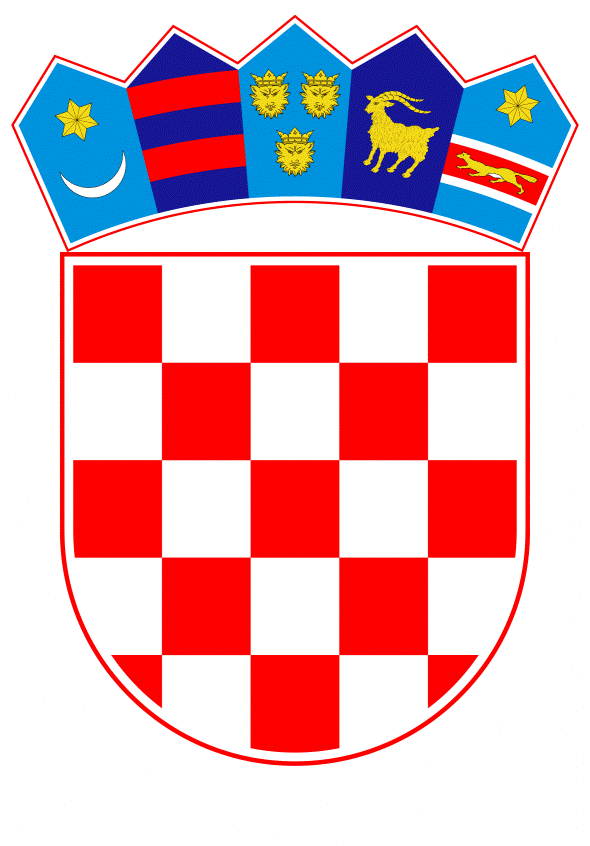 VLADA REPUBLIKE HRVATSKEZagreb, 12. listopada 2023.______________________________________________________________________________________________________________________________________________________________________________________________________________________________Na temelju članka 54. stavka 9. i članka 56.a stavka 3., a u vezi s člankom 130. stavkom 14. Zakona o zaštiti prirode („Narodne novine“, br. 80/13., 15/18., 14/19. i 127/19.), Vlada Republike Hrvatske je na sjednici održanoj _________ 2023. donijelaU R E D B Uo izmjenama Uredbe o ekološkoj mreži i nadležnostima javnih ustanova za upravljanje područjima ekološke mrežeČlanak 1.U Uredbi o ekološkoj mreži i nadležnostima javnih ustanova za upravljanje područjima ekološke mreže („Narodne novine“, broj 80/19.) članak 9. mijenja se i glasi:„Granice područja ekološke mreže i njihov položaj u prostoru čuva Ministarstvo u digitalnom obliku kao sloj geografskog informacijskog sustava (GIS), a prikazuju se i javno su dostupne putem mrežnog portala Informacijskog sustava zaštite prirode (Bioportal) kojeg vodi Ministarstvo.“.Članak 2.Prilog II. zamjenjuje se novim Prilogom II. koji je tiskan uz ovu Uredbu i njezin je sastavni dio.Prilog III. Dio 2. zamjenjuje se novim Prilogom III. Dijelom 2. koji je tiskan uz ovu Uredbu i njezin je sastavni dio.Prilog III. Dio 3. briše se.Prilog III. Dio 4. zamjenjuje se novim Prilogom III. Dijelom 4. koji je tiskan uz ovu Uredbu i njezin je sastavni dio.Prilog IV. briše se.Prilog V. zamjenjuje se novim Prilogom V. koji je tiskan uz ovu Uredbu i njezin je sastavni dio.Članak 3. Do početka obavljanja djelatnosti javne ustanove za upravljanje Parkom prirode „Dinara“ koja se osniva uredbom Vlade Republike Hrvatske iz članka 6. Zakona o proglašenju Parka prirode „Dinara“ („Narodne novine“, broj 14/21.), područjima ekološke mreže HR1000028 Dinara, HR1000029 Cetina, HR2000020 Područje oko Velike Ćulumove pećine, HR2000917 Krčić, HR2000936 Ruda, HR2001201 Izvor Grab, HR2001313, Srednji tok Cetine s Hrvatačkim i Sinjskim poljem, HR2001314 Izvorišni dio Cetine s Paškim i Vrličkim poljem, HR2001344 Novkovići – Bošnjakuša, HR2001395 Grab i HR5000028 Dinara, upravljaju Javna ustanova za upravljanje zaštićenim područjima i drugim zaštićenim dijelovima prirode Šibensko-kninske županije – Priroda i Javna ustanova za upravljanje zaštićenim dijelovima prirode na području Splitsko-dalmatinske županije MORE I KRŠ, svaka u dijelu svoje mjesne nadležnosti.Članak 4.Ova Uredba stupa na snagu osmoga dana od dana objave u „Narodnim novinama“.KLASA: URBROJ: Zagreb, PREDSJEDNIKmr. sc. Andrej PlenkovićPrilog II.Dio 2. – Divlje vrste od interesa za Europsku uniju koje se redovito pojavljuju na teritoriju Republike Hrvatske za koje su izdvojena područja ekološke mreže (referentna lista divljih vrsta, *prioritetne vrste); SR Ref list = vrste za koje za sada nisu izdvojena POVS područja jer je uložena znanstvena rezerva na referentnu listuPopis divljih vrsta (izuzev ptica) za koje su izdvojena područja ekološke mrežePopis vrsta ptica za koje su izdvojena područja ekološke mrežeDP - Direktiva o pticama Prilog III.Dio 2. - Područja očuvanja značajna za vrste i stanišne tipove (POVS)Prilog III.Dio 4. - Posebna područja očuvanja značajna za vrste i stanišne tipove (PPOVS)Prilog V.Nadležnosti javnih ustanova za upravljanje i donošenje plana upravljanja područjem ekološke mrežeOBRAZLOŽENJEOd stupanja na snagu Uredbe o ekološkoj mreži i nadležnostima javnih ustanova za upravljanje područjima ekološke mreže („Narodne novine“, broj 80/19) (u daljnjem tekstu: Uredba o EM i nadležnostima JU) 5. rujna 2019. godine zbog novih znanstvenih i stručnih spoznaja vezano uz nazive pojedinih vrsta i stanišnih tipova ili njihovu rasprostranjenost, kao i zbog razloga vezanih uz proglašenje novog zaštićenog područja te donošenje planova upravljanja za neka područja ekološke mreže potrebno je izmijeniti priloge važeće Uredbe o EM i nadležnostima JU te izmijeniti granica područja ekološke mreže u GIS sloju. Izmjene se odnose na:Izmjene naziva područja ekološke mreže, korekcije naziva ciljnih vrsta i stanišnih tipova i dodavanje nove ciljne vrste (u Prilogu II., Prilogu III. Dijelu 2. i Prilogu V.)U Prilogu II. Dijelu 1. naziv stanišnog tipa 8210 „Karbonatne stijene sa hazmofitskom vegetacijom“ izmijenjen je u „Karbonatne stijene s hazmofitskom vegetacijom“. U Prilogu II. Dijelu 2. korigirani su hrvatski nazivi vrsta Gladiolus palustris (izmijenjeno iz „močvarni mačić“ u „močvarna gladiola“), Rosalia alpina (izmijenjeno iz „alpska strizibuba“ u „alpinska strizibuba“) i Lampetra soljani (izmijenjeno iz „Soljanova paklara“ u „Šoljanova paklara“).U Prilogu II. Dijelu 2. dodana je nova ciljna vrsta Petalophyllum ralfsii temeljem primjedbe zaprimljene tijekom savjetovanja sa zainteresiranom javnošću. U Prilogu III. Dijelu 2. naziv područja ekološke mreže „HR2001006 Županijski kanal (Gornje Barje - Zidina)“ izmijenjen je u „HR2001006 Županijski kanal (Gornje Bazje - Zidina)“. U Prilogu III. Dijelu 4. naziv područja ekološke mreže „HR2001317 Cret kod Klepine dulibe“ izmijenjen je u „HR2001317 Cret na lokalitetu Vodice kod Petrašice“U Prilogu III. Dijelu 2. kod područja ekološke mreže HR4000010 Saplunara ispravljen je naziv stanišnog tipa šifre 9540 na način da je naziv stanišnog tipa izmijenjen iz „Vazdazelene šume česmine (Quercus ilex)“ u „Mediteranske šume endemičnih borova“. U Prilogu III. Dijelu 2. kod područja ekološke mreže HR2001011 Istarske Toplice izmijenjen je hrvatski naziv vrste iz „Tomasinijeva merinka“ u „Tommasinijeva merinka“.U Prilogu III. Dijelu 2. kod područja ekološke mreže HR2001046 Matica-Vrgoračko polje i HR5000031 Delta Neretve izmijenjen je hrvatski naziv vrste iz „Soljanova paklara“ u „Šoljanova paklara“U Prilogu III. Dijelu 2. ispravljen je naziv stanišnog tipa 1210 iz „Vegetacija pretežno jednogodišnjih halofita na obalama s organskim nanosima (Cakiletea maritimae p.p.)“ u  „Vegetacija pretežno jednogodišnjih halofita na obalama s organskim nanosima (Cakiletea maritimae p.)“.U Prilogu III. Dijelu 2. izmijenjen je znanstveni naziv vrste „Telestes (Phoxinellus) croaticus“ u „Telestes croaticus“ te naziv vrste „Telestes (Phoxinellus) fontinalis“ u „Telestes fontinalis“.U Prilogu III. Dijelu 2. i Prilogu V. naziv područja ekološke mreže „HR200946 Snježnica i Konavosko polje“ izmijenjen je u naziv „HR200946 Sniježnica i Konavosko polje“. U Prilogu III. Dijelu 2. i Prilogu V. naziv područja ekološke mreže „HR3000174 Pomerski zaljev“ izmijenjen je u naziv „HR3000174 Šćuza“U Prilogu V. nazivi područja ekološke mreže usklađeni su sa službenim nazivima speleoloških objekata iz speleološkog katastra Republike Hrvatske. Izmjene popisa ciljnih vrsta i stanišnih tipova područja ekološke mreže (u Prilogu III. Dijelu 2. i Dijelu 4.)Temeljem terenskih podataka Javne ustanove za upravljanje zaštićenim područjem Požeško-slavonske županije prikupljenim tijekom višegodišnjih istraživanja, na popis ciljnih vrsta područja HR2001511 Suhe livade kod Sinlija uključena je vrsta jadranska kozonoška (Himantoglossum adriaticum). S popisa ciljnih stanišnih tipova područja ekološke mreže HR2000601 Park prirode Učka isključen je stanišni tip 5210 Mediteranske makije u kojima dominiraju borovice Juniperus spp., budući da se radi o stanišnom tipu čija prisutnost na području nije značajna (oznaka reprezentativnosti u SDF obrascu “D”). Temeljem podataka dobivenih u okviru izrade šumsko-gospodarskog plana za područje Gospodarske jedinice Posavske šume - Sunja, za područje ekološke mreže HR2000420 Sunjsko polje uvršten je stanišni tip 91F0 Poplavne miješane šume Quercus robur, Ulmus laevis, Ulmus minor, Fraxinus excelsior ili Fraxinus angustifolia. S popisa ciljnih vrsta područja ekološke mreže HR2000643 Obruč isključena je vrsta flore nerazgranjena pilica Serratula lycpyfolia nakon utvrđene znanstvene pogreške.Na području ekološke mreže HR2001031 Odra kod Jagodna zamijenjen je stanišni tip 3260 Vodni tokovi s vegetacijom Ranunculion fluitantis i Callitricho-Batrachion sa stanišnim tipom 3150 Prirodne eutrofne vode s vegetacijom Hydrocharition ili Magnopotamion, zbog utvrđene znanstvene pogreške. Temeljem višegodišnjih istraživanja Javne ustanove za upravljanje zaštićenim područjima i drugim zaštićenim prirodnim vrijednostima na području Zagrebačke županije „Zeleni prsten“ na popis ciljnih vrsta područja ekološke mreže HR2000589 Stupnički lug uključena je vrsta mirišljavi samotar Osmoderma eremita.Temeljem istraživanja Javne ustanove za upravljanje zaštićenim područjima i drugim zaštićenim prirodnim vrijednostima na području Zagrebačke županije „Zeleni prsten“ na popis ciljnih vrsta područja ekološke mreže HR2001031 Odra kod Jagodna uključena je vrsta crnka (Umbra krameri).Temeljem obrazloženja Javne ustanove za upravljanje zaštićenim dijelovima prirode na području Zadarske županije Natura Jadera na područje ekološke mreže HR3000069 Uvala Sakarun uključen je stanišni tip 1110 Pješčana dna trajno prekrivena morem.Na području ekološke mreže HR4000025 Silbanski grebeni isključen je stanišni tip 1210 Vegetacija pretežno jednogodišnjih halofita na obalama s organskim nanosima (Cakiletea maritimae p.) zbog utvrđene znanstvene pogreške.Na područje ekološke mreže HR2001505 Korana nizvodno od Slunja vraćena je ciljna vrsta bolen (Aspisu aspius) koja je tehničkom greškom ispuštena.Na područje ekološke mreže HR2000616 Donji Kamenjak kao ciljna vrsta dodana je vrsta Petalophyllum ralfsii, temeljem primjedbe zaprimljene tijekom savjetovanja sa zainteresiranom javnošću. Na područje ekološke mreže HR2001001 Cret Blatuša kao ciljna vrsta dodana je vrsta čvorasti trčak (Carabus nodulosus), temeljem primjedbe zaprimljene tijekom savjetovanja sa zainteresiranom javnošću.	Temeljem primjedbe zaprimljene tijekom savjetovanja sa zainteresiranom javnošću za PPOVS područje ekološke mreže HR2000670 Cret Dubravica brisana je s popisa ciljnih vrsta Hamatocaulis vernicosus s obzirom na to da je vrsta uvrštena na popis ciljnih vrsta temeljem krive determinacije, tj. radi se o znanstvenoj pogrešci.Izmjene statusa područja ekološke mreže (izmjene Priloga III. Dijela 4. i brisanje Priloga III. Dijela 3.)Nakon donošenja Provedbene odluke Komisije (EU) 2021/161 оd 21. siječnja 2021. o donošenju četrnaestog ažuriranog popisa područja od značaja za Zajednicu za kontinentalnu biogeografsku regiju, ispunjeni su kriteriji za klasifikaciju svih vPOVS iz Uredbe o EM i nadležnostima JU kao POVS te su ova područja uključena u Prilog III. Dio 2. ove Uredbe, dok je Prilog III. Dio 3. Uredbe o EM i nadležnostima JU, brisan. Nadalje, 291 POVS su usvajanjem planova upravljanja ispunili kriterije za PPOVS te su isključena iz Priloga III. Dijela 2. Uredbe o EM i nadležnostima JU i uključena u Prilog III. Dio 4. ove Uredbe. Izmjene nadležnosti javnih ustanova za upravljanje područjima ekološke mreže (izmjene Priloga V.)Zakon o proglašenju Parka prirode Dinara (Narodne novine, broj 14/2021) stupio je na snagu 19. veljače 2021. godine. Člankom 7. tog Zakona propisano je da će Vlada Republike Hrvatske osnovati javnu ustanovu za upravljanje Parkom prirode Dinara. Uzimajući u obzir da buduća javna ustanova, sukladno Zakonu o zaštiti prirode, upravlja i područjima ekološke mreže, ovom Uredbom utvrđuju se područja ekološke mreže koja se preklapaju s područjem Parka prirode Dinara, a koja se daju na upravljanje javnoj ustanovi u osnivanju. Stoga je javna ustanova za upravljanje Parkom prirode Dinara dodana u Prilog V. ove Uredbe, a uz nju se navode područja ekološke mreže s kojima će upravljati. Nadalje, Prilogom V. ove Uredbe ispravlja se pogreška u navođenju javnih ustanova za upravljanje područjem ekološke mreže HR1000002 Sava kod Hrušćice sa šljunčarom Rakitje na način da se dvostruko navođenje Javne ustanove za upravljanje zaštićenim područjima i drugim zaštićenim prirodnim vrijednostima na području Zagrebačke županije „Zeleni prsten“ ispravlja na način na se navodi ta Javna ustanova, ali i mjesno nadležna Javna ustanova „Maksimir“ za upravljanje zaštićenim područjima Grada Zagreba. Također, pojašnjena je nadležnost za upravljanje područjem ekološke mreže HR2001311 Sava nizvodno od Hrušćice u dijelu u kojem se područje pruža uz Park prirode Lonjsko polje na način da je u stupac „Nadležnost“ Priloga V. ove Uredbe u retku koji se odnosi na Javnu ustanovu Park prirode Lonjsko polje upisano „dio područja koji se naslanja na granicu Parka prirode Lonjsko polje”. Pri tome je uzeta u obzir i jedna od primjedbi dobivenih tijekom savjetovanja sa zainteresiranom javnošću.Pojašnjeno je i upravljanje područjem ekološke mreže HR2000918 Šire područje NP Krka u dijelu preklapanja sa zaštićenim područjem Značajni krajobraz Čikola na način da je u stupac „Nadležnost“ Priloga V. ove Uredbe u retku koji se odnosi na Javnu ustanovu Nacionalni park Krka upisano „izuzev u dijelu područja izvan Nacionalnog parka Krka koji se preklapa sa Značajnim krajobrazom Čikola“ te je dodan novi redak s upravljačem Javna ustanova za upravljanje zaštićenim područjima i drugim zaštićenim dijelovima prirode Šibensko-kninske županije – Priroda za koju je u stupac „Nadležnost“ upisano „u dijelu područja izvan Nacionalnog parka Krka koji se preklapa sa Značajnim krajobrazom Čikola“. Nadležnosti su na jednak način pojašnjenje i za POP HR1000026 Krka i okolni plato koji se preklapa s POVS HR2000918 Šire područje NP Krka na način da je u Prilogu V. ove Uredbe u stupac „Nadležnost“ u retku koji se odnosi na  Javnu ustanovu Nacionalni park Krka upisano „unutar granica POVS HR2000918 Šire područje NP Krka (izuzev u dijelu područja izvan Nacionalnog parka Krka koji se preklapa sa Značajnim krajobrazom Čikola) i POVS HR2001492 Bunari“, dok je u retku koji se odnosi na Javnu ustanovu za upravljanje zaštićenim područjima i drugim zaštićenim dijelovima prirode Šibensko-kninske županije – Priroda upisano „u dijelu područja HR2000918 Šire područje NP Krka izvan Nacionalnog parka Krka koji se preklapa sa Značajnim krajobrazom Čikola te prema mjesnoj nadležnosti“.Izmijenjena je javna ustanova nadležna za upravljanje područjem ekološke mreže HR3000280 Vrulja Zečica na načina da je NATURA - JADERA javna ustanova za upravljanje zaštićenim dijelovima prirode na području Zadarske županije zamijenjena sa Javnom ustanovom Park prirode Velebit, a što proizlazi iz preciznijeg pozicioniranja položaja vrulje u GIS-u temeljem čega se Vrulja Zečica nalazi neposredno uz Park prirode Velebit.Izmijenjena je nadležnost za upravljanje POP HR1000024 Ravni kotari i POVS HR2001361 Ravni kotari na način da su ova područja dana u nadležnost JU PP Vransko jezero. Naime, do sada su ova područja ekološke mreže bila u nadležnosti dviju županijskih javnih ustanova, prema njihovoj mjesnoj nadležnosti (NATURA - JADERA javna ustanova za upravljanje zaštićenim dijelovima prirode na području Zadarske županije i Javna ustanova za upravljanje zaštićenim područjima i drugim zaštićenim dijelovima prirode Šibensko-kninske županije – Priroda), no prilikom izrade plana upravljanja parkom prirode Vransko jezero postignut je dogovor oko izmjene nadležnosti, a koji proizlazi iz činjenice da su prostor Ravnih kotara i Vranskog jezera ekološki povezani te čine jedinstveni ekosustav u smislu da brojne vrste, uključujući i većinu ciljnih vrsta koristi oba prostora. Izmijenjena je nadležnost za upravljanje PPOVS HR 2001311 Sava nizvodno od Hrušćice u dijelu koji se odnosi na Javnu ustanovu Park prirode Lonjsko polje na način da ova javna ustanova upravlja dijelom PPOVSa koji se naslanja na granicu Parka prirode Lonjsko polje, a temeljem primjedbe zaprimljene tijekom savjetovanja sa zainteresiranom javnošću. Ovom izmjenom nadležnost Javne ustanove Park prirode Lonjsko polje usklađena je s usvojenim planom upravljanja ovim područjem ekološke mreže.Izmjene granica područja ekološke mreže u GIS sloju (izmjene na mrežnom portala Informacijskog sustava zaštite prirode (Bioportal))Sukladno dopisu Europske komisije, Opće uprave za okoliš (ENV.D.3/NN/BC/fl (ares) 5099749) od 29. rujna 2020. godine, izmjene granice područja ekološke mreže HR2001385 Orljava iz Uredbe o EM i nadležnostima JU u dijelu vodotoka rijeke Orljave u gradu  Pleternici nisu prihvaćene (nije prihvaćeno isključivanje dijela toka rijeke Orljave u naselju Pleternica iz obuhvata ovog područja ekološke mreže) te je granica sukladno navedenom dopisu vraćena u onu iz 2015. godine prema Uredbi o izmjenama Uredbe o ekološkoj mreži („Narodne novine“, broj 105/15).Nadalje, izvršena je korekcija lokacija područja HR3000279 Vrulja Plantaža i HR3000280 Vrulja Zečica sukladno terenskim podacima Javne ustanove Park prirode Velebit. Dorađena je granica područja HR5000022 Park prirode Velebit na način da uključi katastarsku česticu sa crkvom Sv. Križ u Senjskoj Dragi, objektu važnom za očuvanje kolonije ciljnih vrsta šišmiša. Prilikom iscrtavanja granica u 2015. godini na ortofoto podlogama, greškom je isključena ova katastarska čestica. Ispravljena je greška u granici područja ekološke mreže HR2001355 Psunj (u trenutnom GIS sloju postoji pomak granice u odnosu na stvarnu rasprostranjenost šumskih ekosustava na terenu). Ova greška nastala je uslijed pogrešne transformacije iz Gauss Krueger u HTRS96 koordinatni sustav GIS sloja koji prikazuje šumske odsjeke, a koji je bio temelj za delineaciju. Dorađena je granica područja HR2001010 Paleoombla – Ombla na način da uključi speleološki objekt Banova ljut. Speleološki objekt Banova ljut kvalifikacijski je objekt za ciljni stanišni tip ovog područja ekološke mreže 8310 Špilje i jame zatvorene za javnost, a ovime je ispravljena greška nastala prilikom iscrtavanja granica u 2015. godini na ortofoto podlogama.Ispravljena je tehnička greška u geometriji područja ekološke mreže HR3000172 Obalna linija od uvale Gonoturska do rta Vratnički.Izvršene su korekcije lokacije područja ekološke mreže HR3000376 Stračinčica i HR2001162 Pivnica temeljem preciznijih terenskih podataka speleologa.Sve gore navedene izmjene granica GIS slojeva vidljive su na mrežnom portalu Informacijskog sustava zaštite prirode (Bioportal).Prikaz granica područja ekološke mreže (izmjena članka 9.)Zbog prelaska na digitalni način poslovanja granice područja ekološke mreže nije praktično prikazivati putem publikacijske karte koja se objavljuje u Narodnim novinama, stoga je članak 9. Uredbe o EM i nadležnostima JU izmijenjen na način da upućuje samo na Informacijski sustava zaštite prirode (Bioportal) kojeg vodi Ministarstvo kao mjesto na kojem se prikazuju i čuvaju granice područja ekološke mreže, kao i njihov položaj u prostoru te da se granice i položaj u prostoru čuvaju u digitalnom obliku kao sloj geografskog informacijskog sustava (GIS) te su javno dostupne.      Predlagatelj:Ministarstvo gospodarstva i održivog razvojaPredmet:Prijedlog uredbe o izmjenama Uredbe o ekološkoj mreži i nadležnostima javnih ustanova za upravljanje područjima ekološke mrežeDio 1. – Prirodni stanišni tipovi od interesa za Europsku uniju zastupljeni na teritoriju Republike Hrvatske za koje su izdvojena područja ekološke mreže (referentna lista stanišnih tipova, *prioritetni stanišni tipovi)Dio 1. – Prirodni stanišni tipovi od interesa za Europsku uniju zastupljeni na teritoriju Republike Hrvatske za koje su izdvojena područja ekološke mreže (referentna lista stanišnih tipova, *prioritetni stanišni tipovi)Dio 1. – Prirodni stanišni tipovi od interesa za Europsku uniju zastupljeni na teritoriju Republike Hrvatske za koje su izdvojena područja ekološke mreže (referentna lista stanišnih tipova, *prioritetni stanišni tipovi)Dio 1. – Prirodni stanišni tipovi od interesa za Europsku uniju zastupljeni na teritoriju Republike Hrvatske za koje su izdvojena područja ekološke mreže (referentna lista stanišnih tipova, *prioritetni stanišni tipovi)Dio 1. – Prirodni stanišni tipovi od interesa za Europsku uniju zastupljeni na teritoriju Republike Hrvatske za koje su izdvojena područja ekološke mreže (referentna lista stanišnih tipova, *prioritetni stanišni tipovi)Dio 1. – Prirodni stanišni tipovi od interesa za Europsku uniju zastupljeni na teritoriju Republike Hrvatske za koje su izdvojena područja ekološke mreže (referentna lista stanišnih tipova, *prioritetni stanišni tipovi)Dio 1. – Prirodni stanišni tipovi od interesa za Europsku uniju zastupljeni na teritoriju Republike Hrvatske za koje su izdvojena područja ekološke mreže (referentna lista stanišnih tipova, *prioritetni stanišni tipovi)Dio 1. – Prirodni stanišni tipovi od interesa za Europsku uniju zastupljeni na teritoriju Republike Hrvatske za koje su izdvojena područja ekološke mreže (referentna lista stanišnih tipova, *prioritetni stanišni tipovi)Šifra stanišnog tipaNaziv stanišnog tipa na Dodatku I Direktive o staništimaHrvatski naziv stanišnog tipaBiogeografska regija - kontinentalnaBiogeografska regija - alpinskaBiogeografska regija - mediteranskaBiogeografska regija  -  morska mediteranska1110Sandbanks which are slightly covered by sea water all the timePješčana dna trajno prekrivena moremx1120Posidonia beds (Posidonion oceanicae)*Naselja posidonije (Posidonion oceanicae)*x1130EstuariesEstuarijix1140Mudflats and sandflats not covered by seawater at low tideMuljevita i pješčana dna izložena zraku za vrijeme osekex1150Coastal lagoons*Obalne lagune*x1160Large shallow inlets and baysVelike plitke uvale i zaljevix1170ReefsGrebenix1210Annual vegetation of drift linesVegetacija pretežno jednogodišnjih halofita na obalama s organskim nanosima (Cakiletea maritimae p.)x1240Vegetated sea cliffs of the Mediterranean coasts with endemic Limonium spp.Stijene i strmci (klifovi) mediteranskih obala obrasli endemičnim vrstama Limonium spp.x1310Salicornia and other annuals colonizing mud and sandMuljevite obale obrasle vrstama roda Salicornia i drugim jednogodišnjim halofitimax1410Mediterranean salt meadows (Juncetalia maritimi)Mediteranske sitine (Juncetalia maritimi)x1420Mediterranean and thermo-Atlantic halophilous scrubs (Sarcocornetea fruticosi)Mediteranska i termoatlantska vegetacija halofilnih grmova (Sarcocornetea fruticosi)x1530Pannonic salt steppes and salt marshes*Panonske slane stepe i slane močvare*x2110Embryonic shifting dunesEmbrionske obalne sipine - prvi stadij stvaranja sipinax2340Pannonic inland dunes*Kontinentalne panonske sipine*x3130Oligotrophic to mesotrophic standing waters with vegetation of the Littorelletea uniflorae and/or of the Isoëto-NanojunceteaAmfibijska staništa Isoëto-Nanojunceteaxxx3140Hard oligo-mesotrophic waters with benthic vegetation of Chara spp.Tvrde oligo-mezotrofne vode s dnom obraslim parožinama (Characeae)xx3150Natural euthrophic lakes with Magnopotamion or Hydrocharition-type vegetationPrirodne eutrofne vode s vegetacijom Hydrocharition ili Magnopotamionxxx3170Mediterranean temporary ponds*Mediteranske povremene lokve*x3180Turloughs*Povremena krška jezera (Turloughs)*xx3230Alpine rivers and their ligneous vegetation with Myricaria germanicaObale planinskih rijeka s Myricaria germanicax3260Water courses of plain to montane levels with the Ranunculion fluitantis and Callitricho-Batrachion vegetationVodni tokovi s vegetacijom Ranunculion fluitantis i Callitricho-Batrachionxxx3270Rivers with muddy banks with Chenopodion rubri p.p. and Bidention p.p. vegetationRijeke s muljevitim obalama obraslim s Chenopodion rubri p.p. i Bidention p.p.x32A0Tufa cascades of karstic rivers of the Dinaric AlpsSedrene barijere krških rijeka Dinaridaxxx4030European dry heathsEuropske suhe vrištinexx4060Alpine and Boreal heathsPlaninske i borealne vrištinexx4070Bushes with Pinus mugo and Rhododendron hirsutum (Mugo-Rhododendretum hirsuti)*Klekovina bora krivulja (Pinus mugo) s dlakavim pjenišnikom (Rhododendron hirsutum)*x5130Juniperus communis formations on heaths or calcareous grasslandsSastojine Juniperus communis na kiseloj ili bazičnoj podlozixx5210Arborescent matorral with Juniperus spp.Mediteranske makije u kojima dominiraju borovice Juniperus spp.x5330Thermo-Mediterranean and pre-steppe scrubTermo-mediteranske (stenomediteranske) grmolike formacije s Euphorbia dendroidesx6110Rupicolous calcareous or basophilic grasslands of the Alysso-Sedion albi*Otvorene kserotermofilne pionirske zajednice na karbonatnom kamenitom tlu*xxx6170Alpine and subalpine calcareous grasslandsPlaninski i pretplaninski vapnenački travnjacixx6210Semi-natural dry grasslands and scrubland facies on calcareous substrates (Festuco Brometalia)(*important orchid sites)Suhi kontinentalni travnjaci (Festuco-Brometalia) (*važni lokaliteti za kaćune)xxx6220Pseudo-steppe with grasses and annuals of the Thero-Brachypodietea*Eumediteranski travnjaci Thero-Brachypodietea*x6230Species-rich Nardus grasslands, on siliceous substrates in mountain areas (and submountain areas, in Continental Europe)*Travnjaci tvrdače (Nardus) bogati vrstama*xxx6240Sub-continental steppic grasslands*Subpanonski stepski travnjaci (Festucion vallesiacae)*x6250Pannonic loess steppic grasslands*Panonski stepski travnjaci na praporu*x6260Pannonic sand steppes*Panonski travnjaci na pijesku*x62A0Eastern sub-mediterranean dry grasslands (Scorzoneratalia villosae)Istočno submediteranski suhi travnjaci (Scorzoneretalia villosae)xx6410Molinia meadows on calcareous, peaty or clavey-silt-laden soils (Molinion caeruleae)Travnjaci beskoljenke (Molinion caeruleae)xx6420Mediterranean tall humid grasslands of the Molinio-HoloschoenionMediteranski visoki vlažni travnjaci Molinio-Holoschoenionx6430Hydrophilous tall herb fringe communities of plains and of the montane to alpine levelsHidrofilni rubovi visokih zeleni uz rijeke i šume (Convolvulion sepii, Filipendulion, Senecion fluviatilis)xx6440Alluvial meadows of river valleys of the Cnidion dubiiLivade Cnidion dubiix6510Lowland hay meadows (Alopecurus pratensis, Sanguisorba officinalis)Nizinske košanice (Alopecurus pratensis, Sanguisorba officinalis)xxx6520Mountain hay meadowsBrdske košanicexx6540Sub-Mediterranean grasslands of the Molinio-Hordeion secaliniSubmediteranski travnjaci sveze Molinio-Hordeion secalinix7110Active raised bogs*Aktivni nadignuti cretovi*xx7140Transition mires and quaking bogsPrijelazni cretovixx7150Depressions on peat substrates of the RhynchosporionDepresije na tresetnoj podlozi (Rhynchosporion)x7220Petrifying springs with tufa formation (Cratoneurion)*Izvori uz koje se taloži sedra (Cratoneurion) – točkaste ili vrpčaste formacije na kojima dominiraju mahovine iz sveze Cratoneurion commutati*xx7230Alkaline fensBazofilni cretovixx8120Calcareous and calcshist screes of the montane to alpine levels (Thlaspietea rotundifolii)Karbonatna točila Thlaspietea rotundifoliixx8140Eastern Mediterranean screesIstočnomediteranska točilax8210Calcareous rocky slopes with chasmophytic vegetationKarbonatne stijene s hazmofitskom vegetacijomxxx8220Siliceous rocky slopes with chasmophytic vegetationSilikatne stijene sa hazmofitskom vegetacijomx8310Caves not open to the publicŠpilje i jame zatvorene za javnostxxx8330Submerged or partly submerged sea cavesPreplavljene ili dijelom preplavljene morske špiljex9110Luzulo-Fagetum beech forestsBukove šume Luzulo-Fagetumxx9130Asperulo-Fagetum beech forestsBukove šume Asperulo-Fagetumxx9160Sub-Atlantic and medio-European oak or oak-hornbeam forests of the Carpinion betuliSubatlantske i srednjoeuropske hrastove i hrastovo-grabove šume Carpinion betulixx9180Tilio-Acerion forest of slopes, screes and ravines*Šume velikih nagiba i klanaca Tilio-Acerion*xx91D0Bog woodland* Šume na acidofilnim cretovima*xx91E0Alluvial forests with Alnus glutinosa and Fraxinus excelsior (Alno-Padion, Alnion incanae, Salicion albae)*Aluvijalne šume (Alno-Padion, Alnion incanae, Salicion albae)*xx91F0Riparian mixed forest of Quercus robur, Ulmus laevis and Ulmus minor, Fraxinus excelsior or Fraxinus angustifolia along the great rivers (Ulmenion minoris)Poplavne miješane šume Quercus robur, Ulmus laevis, Ulmus minor, Fraxinus excelsior ili Fraxinus angustifoliaxxx91H0Pannonian woods with Quercus pubescens*Panonske šume s Quercus pubescens*x91K0Illyrian Fagus sylvatica forests (Aremonio-Fagion)Ilirske bukove šume (Aremonio-Fagion)xxx91L0Illyrian oak-hornbeam forests (Erythronio-carpinion)Ilirske hrastovo-grabove šume (Erythronio-Carpinion)xx91M0Pannonian-Balkanic turkey oak-sessile oak forestsPanonsko-balkanske šume kitnjaka i sladunaxx91R0Dinaric dolomite Scots pine forests (Genisto januensis-Pinetum)Dinarske borove šume na dolomitu (Genisto januensis-Pinetum)x9260Castanea sativa woodsŠume pitomog kestena (Castanea sativa)xx92D0Southern riparian galleries and thickets (Nerio-Tamaricetea and Securinegion tinctoriae)Mediteranske galerije i šikare (Nerio-Tamaricetea)x9320Olea and Ceratonia forestsŠume divlje masline i rogača (Olea i Ceratonion)x9340Quercus ilex and Quercus rotundifolia forestsVazdazelene šume česmine (Quercus ilex)x9410Acidophilous Picea forests of the montane to alpine levels (Vaccinio-Piceetea)Acidofilne šume smreke brdskog i planinskog pojasa (Vaccinio-Piceetea)x9530(Sub-)Mediterranean pine forest with endemic black pines*(Sub-) mediteranske šume endemičnog crnog bora*xx9540Mediterranean pine forests with endemic Mesogean pinesMediteranske šume endemičnih borovaxRazredRed Porodica Naziv vrste na Dodatku II Direktive o staništimaValidni znanstveni naziv vrsteHrvatski naziv vrsteBiogeografska regija -kontinentalnaBiogeografska regija - alpinskaBiogeografska regija - mediteranskaBiogeografska regija - morska mediteranskaMammalia ChiropteraMiniopteridaeMiniopterus schreibersiiMiniopterus schreibersiidugokrili pršnjakxxxMammalia ChiropteraRhinolophidaeRhinolophus blasiiRhinolophus blasiiBlazijev potkovnjakxMammalia ChiropteraRhinolophidaeRhinolophus euryaleRhinolophus euryalejužni potkovnjakxxxMammalia ChiropteraRhinolophidaeRhinolophus ferrumequinumRhinolophus ferrumequinumveliki potkovnjakxxxMammalia ChiropteraRhinolophidaeRhinolophus hipposiderosRhinolophus hipposiderosmali potkovnjakxxxMammalia ChiropteraVespertilionidaeBarbastella barbastellusBarbastella barbastellusširokouhi mračnjakxxMammalia ChiropteraVespertilionidaeMyotis bechsteiniiMyotis bechsteiniivelikouhi šišmišxxxMammalia ChiropteraVespertilionidaeMyotis blythiiMyotis blythiioštrouhi šišmišxxxMammalia ChiropteraVespertilionidaeMyotis capacciniiMyotis capacciniidugonogi šišmišxxxMammalia ChiropteraVespertilionidaeMyotis dasycnemeMyotis dasycnememočvarni šišmišxMammalia ChiropteraVespertilionidaeMyotis emarginatusMyotis emarginatusriđi šišmišxxxMammalia ChiropteraVespertilionidaeMyotis myotisMyotis myotisveliki šišmišxxxMammalia RodentiaCastoridaeCastor fiberCastor fiberdabarxMammaliaRodentiaCricetidaeDinaromys bogdanoviDinaromys bogdanovidinarski voluharxxMammalia CarnivoraCanidaeCanis lupus*Canis lupus*vukxxxMammalia CarnivoraUrsidaeUrsus arctos*Ursus arctos*medvjedxxMammaliaCarnivoraMustelidaeLutra lutraLutra lutravidraxxxMammaliaCarnivoraFelidaeLynx lynxLynx lynxrisxMammalia ArtiodactylaBovidaeRupicapra rupicapra balcanicaRupicapra rupicapra balcanicabalkanska divokozaxxMammaliaCetaceaDelphinidaeTursiops truncatusTursiops truncatusdobri dupinxReptiliaTestudinesTestudinidaeTestudo hermanniTestudo hermannikopnena kornjačaxReptiliaTestudinesCheloniidaeCaretta caretta*Caretta caretta*glavata želvaSR Ref listReptiliaTestudinesEmydidaeEmys orbicularisEmys orbicularisbarska kornjačaxxReptiliaTestudinesGeoemydidaeMauremys caspicaMauremys rivulatariječna kornjačaxReptiliaSquamataLacertidaeDinarolacerta mosorensisDinarolacerta mosorensismosorska guštericaxReptiliaSquamataColubridaeElaphe quatuorlineataElaphe quatuorlineatačetveroprugi kravosasxReptiliaSquamataColubridaeElaphe situlaZamenis situlacrvenkrpicaxReptiliaSquamataViperidaeVipera ursinii Vipera ursinii macrops*planinski žutokrugxxAmphibiaCaudataSalamandridaeTriturus carnifexTriturus carnifexveliki vodenjakxxxAmphibiaCaudataSalamandridaeTriturus dobrogicusTriturus dobrogicusveliki panonski vodenjakxAmphibia CaudataProteidaeProteus anguinus*Proteus anguinus*čovječja ribicaxxAmphibia AnuraBombinatoridaeBombina bombinaBombina bombinacrveni mukačxAmphibia AnuraBombinatoridaeBombina variegataBombina variegatažuti mukačxxxAmphibiaAnuraRanidaeRana latasteiRana latasteilombardijska smeđa žabaxCephalospidomorphiPetromyzontiformesPetromyzontidaeEudontomyzon spp.Eudontomyzon mariaeukrajinska paklara xCephalospidomorphiPetromyzontiformesPetromyzontidaeEudontomyzon spp.Eudontomyzon vladykovidunavska paklara xxCephalospidomorphiPetromyzontiformesPetromyzontidaeLethenteron zanandreaiLampetra soljaniŠoljanova paklaraxCephalospidomorphiPetromyzontiformesPetromyzontidaePetromyzon marinusPetromyzon marinusmorska paklaraxxActinopterygiiCyprinodontiformesCyprinodontidaeAphanius fasciatusAphanius fasciatusobrvanxActinopterygiiSalmoniformesSalmonidaeHucho huchoHucho huchomladicaxxActinopterygiiSalmoniformesSalmonidaeSalmo marmoratusSalmo marmoratusglavaticaxActinopterygiiSalmoniformesSalmonidaeSalmothymus obtusirostrisSalmothymus obtusirostrismekousnaxActinopterygiiCypriniformesCyprinidaeAlburnus albidusAlburnus neretvaeneretvanska uklijaxActinopterygiiCypriniformesCyprinidaeAlburnus albidusAlburnus arborellaprimorska uklijaxActinopterygiiCypriniformesCyprinidaeAspius aspiusAspius aspiusbolenxActinopterygiiCypriniformesCyprinidaeAulopyge huegeliiAulopyge huegeliioštruljaxActinopterygiiCypriniformesCyprinidaeBarbus meridionalisBarbus balcanicuspotočna mrenaxxActinopterygiiCypriniformesCyprinidaeBarbus plebejusBarbus plebejusmrenxActinopterygiiCypriniformesCyprinidaeChalcalburnus chalcoidesAlburnus sarmaticusvelika pliskaxxActinopterygiiCypriniformesCyprinidaeChondrostoma kneriChondrostoma kneripodustvaxActinopterygiiCypriniformesCyprinidaeChondrostoma phoxinusChondrostoma phoxinuspodbilaxActinopterygiiCypriniformesCyprinidaeGobio albipinnatusRomanogobio vladykovibjeloperajna krkušaxActinopterygiiCypriniformesCyprinidaeGobio kessleriRomanogobio kessleriKeslerova krkušaxActinopterygiiCypriniformesCyprinidaeGobio uranoscopusRomanogobio uranoscopustankorepa krkušaxxActinopterygiiCypriniformesCyprinidaeLeuciscus souffiaTelestes souffiablistavecxActinopterygiiCypriniformesCyprinidaePelecus cultratusPelecus cultratussabljarkaxActinopterygiiCypriniformesCyprinidaePhoxinellus spp.Telestes croaticushrvatski pijorxActinopterygiiCypriniformesCyprinidaePhoxinellus spp.Telestes fontinaliskrbavska gaovicaxActinopterygiiCypriniformesCyprinidaePhoxinellus spp.Telestes miloradikonavoski pijorxActinopterygiiCypriniformesCyprinidaePhoxinellus spp.Delminichthys adspersusimotska gaovicaxActinopterygiiCypriniformesCyprinidaePhoxinellus spp.Delminichthys ghetaldiipopovska gaovicaxActinopterygiiCypriniformesCyprinidaePhoxinellus spp.Delminichthys jadovensisjadovska gaovicaxActinopterygiiCypriniformesCyprinidaePhoxinellus spp.Delminichthys krbavensiskrbavski pijorxActinopterygiiCypriniformesCyprinidaePhoxinellus spp.Phoxinellus alepidotuspijuricaxActinopterygiiCypriniformesCyprinidaePhoxinellus spp.Phoxinellus dalmaticusdalmatinska gaovicaxActinopterygiiCypriniformesCyprinidaeRhodeus sericeus amarusRhodeus amarusgavčicaxActinopterygiiCypriniformesCyprinidaeRutilus pigusRutilus virgoploticaxxActinopterygiiCypriniformesCyprinidaeSqualius microlepisSqualius microlepismakalxActinopterygiiCypriniformesCyprinidaeSqualius svallizaeSqualius svallizaesvalićxActinopterygiiCypriniformesCobitidaeCobitis elongataCobitis elongataveliki vijunxxActinopterygiiCypriniformesCobitidaeCobitis taeniaCobitis bilineatadvoprugasti vijunxxActinopterygiiCypriniformesCobitidaeCobitis taeniaCobitis dalmatinacetinski vijunxActinopterygiiCypriniformesCobitidaeCobitis taeniaCobitis elongatoidesvijunxActinopterygiiCypriniformesCobitidaeCobitis taeniaCobitis illyricailirski vijunxActinopterygiiCypriniformesCobitidaeCobitis taeniaCobitis jadovensisjadovski vijunxActinopterygiiCypriniformesCobitidaeCobitis taeniaCobitis narentananeretvanski vijunxActinopterygiiCypriniformesCobitidaeMisgurnus fossilisMisgurnus fossilispiškurxxActinopterygiiCypriniformesCobitidaeSabanejewia aurataSabanejewia balcanicazlatni vijunxActinopterygiiCypriniformesCobitidaeSabanejewia larvataSabanejewia larvatatalijanski zlatni vijunxActinopterygiiPerciformesPercidaeGymnocephalus baloniGymnocephalus baloniBalonijev balavacxActinopterygiiPerciformesPercidaeGymnocephalus schraetzerGymnocephalus schraetzerprugasti balavacxActinopterygiiPerciformesPercidaeZingel streberZingel strebermali vretenac xActinopterygiiPerciformesPercidaeZingel zingelZingel zingelveliki vretenacxActinopterygiiPerciformesGobiidaeKnipowitschia croaticaKnipowitschia croaticavrgoračka gobicaxActinopterygiiPerciformesGobiidaePadogobius panizzaeKnipowitschia panizzaeglavočić vodenjakxActinopterygiiPerciformesGobiidaePomatoschistus canestriniiPomatoschistus canestriniiglavočić crnotrusxActinopterygiiClupeiformesClupeidaeAlosa spp.Alosa fallaxčepaxxActinopterygiiScorpaeniformesCottidaeCottus gobioCottus gobiopešxxxActinopterygiiEsociformesUmbridaeUmbra krameriUmbra kramericrnkaxMalacostracaDecapodaAstacidaeAustropotamobius pallipesAustropotamobius pallipesbjelonogi rakxxMalacostracaDecapodaAstacidaeAustropotamobius torrentium*Austropotamobius torrentium*potočni rakxxxInsectaColeopteraCarabidaeCarabus variolosusCarabus nodulosusčvorasti trčakxxxInsectaColeopteraCarabidaeRhysodes sulcatusRhysodes sulcatusxInsectaColeopteraCerambycidaeCerambyx cerdoCerambyx cerdohrastova strizibubaxxxInsectaColeopteraCerambycidaeMorimus funereusMorimus funereusvelika četveropjega cvilidretaxxxInsectaColeopteraCerambycidaeRosalia alpina*Rosalia alpina*alpinska strizibubaxxxInsectaColeopteraCetoniidaeOsmoderma eremita*Osmoderma eremita*mirišljivi samotarxxxInsectaColeopteraCucujidaeCucujus cinnaberinusCucujus cinnaberinusxInsectaColeopteraDytiscidaeGraphoderus bilineatusGraphoderus bilineatusdvoprugasti kozakxInsectaColeopteraLeiodidaeLeptodirus hochenwartiLeptodirus hochenwartiitankovrati podzemljarxxxInsectaColeopteraLucanidaeLucanus cervusLucanus cervusjelenakxxInsectaLepidopteraErebidaeCallimorpha quadripunctaria*Euplagia quadripunctaria*danja medonjicaxxxInsectaLepidopteraLasiocampidaeEriogaster cataxEriogaster cataxkataksxxxInsectaLepidopteraLycaenidaeLycaena disparLycaena disparkiseličin vatreni plavacxxxInsectaLepidopteraLycaenidaeMaculinea nausithousPhengaris nausithouszagasiti livadni plavac xInsectaLepidopteraLycaenidaeMaculinea teleiusPhengaris teleiusveliki livadni plavac xInsectaLepidopteraNoctuidaeArytrura musculusArytrura musculusvrbina šefljicaxInsectaLepidopteraNymphalidaeCoenonympha oedippusCoenonympha oedippusmočvarni okašxInsectaLepidopteraNymphalidaeEuphydryas auriniaEuphydryas auriniamočvarna riđa xxxInsectaLepidopteraNymphalidaeHypodryas maturnaEuphydryas maturnamala svibanjska riđa xxInsectaLepidopteraNymphalidaeNymphalis vaualbumNymphalis vaualbumbijela riđaxInsectaLepidopteraNymphalidaeProterebia afra dalmataProterebia afra dalmatadalmatinski okašxxInsectaLepidopteraPieridaeLeptidea morseiLeptidea morseiGrundov šumski bijelac xxInsectaOdonataCoenagrionidaeCoenagrion ornatumCoenagrion ornatumistočna vodendjevojčicaxxxInsectaOdonataCordulegastridaeCordulegaster herosCordulegaster herosgorski potočarxxInsectaOdonataGomphidaeLindenia tetraphyllaLindenia tetraphyllajezerski regočxInsectaOdonataGomphidaeOphiogomphus ceciliaOphiogomphus ceciliarogati regočxInsectaOdonataLibellulidaeLeucorrhinia pectoralisLeucorrhinia pectoralisveliki tresetarxGastropodaHygrophilaPlanorbidaeAnisus vorticulusAnisus vorticulusxxGastropodaStylommatophoraVertiginidaeVertigo angustiorVertigo angustioruskoušćani zvrčićxxGastropodaStylommatophoraVertiginidaeVertigo moulinsianaVertigo moulinsianatrbušasti zvrčićxBivalviaMyidaDreissenidaeCongeria kusceriCongeria jalzicisjeverni dinarski špiljski školjkašxBivalviaMyidaDreissenidaeCongeria kusceriCongeria kuscerijužni dinarski špiljski školjkašxBivalviaUnionidaUnionidaeUnio crassusUnio crassusobična lisankaxxLiliopsidaAsparagalesAsparagaceaeScilla litardiereiChouardia litardierei livadni procjepakxxLiliopsidaAsparagalesIridaceaeGladiolus palustrisGladiolus palustrismočvarna gladiolaxLiliopsidaAsparagalesOrchidaceaeCypripedium calceolusCypripedium calceolusgospina papučicaxLiliopsidaAsparagalesOrchidaceaeHimantoglossum adriaticumHimantoglossum adriaticumjadranska kozonoškaxxLiliopsidaPoalesCyperaceaeEleocharis carniolicaEleocharis carniolicakranjska jezernicaxMagnoliopsidaApialesApiaceaeApium repensApium repenspuzavi celer xxMagnoliopsidaApialesApiaceaeEryngium alpinumEryngium alpinumplaninski kotrljanxMagnoliopsidaAsteralesAsteraceaeLigularia sibiricaLigularia sibiricasibirska jezičnjačaxMagnoliopsidaAsteralesAsteraceaeSerratula lycopifolia*Serratula lycopifolia*nerazgranjena pilicaxxMagnoliopsidaAsteralesCampanulaceaeAdenophora lilifoliaAdenophora lilifoliamirisava žlijezdačaxMagnoliopsidaBrassicalesBrassicaceaeDegenia velebitica*Degenia velebitica*velebitska degenijaxxMagnoliopsidaBrassicalesBrassicaceaeArabis scopolianaArabis scopolianaSkopolijeva gušarkaxxMagnoliopsidaCaryophyllalesCaryophyllaceaeCerastium dinaricumCerastium dinaricumdinarski rožacxMagnoliopsidaCaryophyllalesCaryophyllaceaeMoehringia tommasiniiMoehringia tommasiniiTommasinijeva merinkaxMagnoliopsidaFabalesFabaceaeGenista holopetalaGenista holopetalacjelolatična žutilovkaxxMagnoliopsidaRanunculalesRanunculaceaeAquilegia kitaibeliiAquilegia kitaibeliikitaibelov pakujacxMagnoliopsidaRanunculalesRanunculaceaePulsatilla grandisPulsatilla vulgaris ssp. grandismodra sasaxxxPolypodiopsidaHydropteridalesMarsileaceaeMarsilea quadrifoliaMarsilea quadrifoliačetverolisna raznorotkaxBryopsidaBuxbaumialesBuxbaumiaceaeBuxbaumia viridisBuxbaumia viridisxBryopsidaDicranalesDicranaceaeDicranum virideDicranum viridexBryopsidaHypnalesAmblystegiaceaeDrepanocladus vernicosusHamatocaulis vernicosusxxMarchantiopsidaMarchantialesAytoniaceaeMannia triandraMannia triandraxJungermanniopsidaFossombronialesPetalophyllaceaePetalophyllum ralfsiiPetalophyllum ralfsiixPorodica (prema BirdLife International)Znanstveni naziv vrste (prema BirdLife International)Hrvatski naziv vrsteStatus vrste: Kategorija za ciljnu vrstuPorodica (prema BirdLife International)Znanstveni naziv vrste (prema BirdLife International)Hrvatski naziv vrsteG-gnjezdarica, Kategorija za ciljnu vrstuPorodica (prema BirdLife International)Znanstveni naziv vrste (prema BirdLife International)Hrvatski naziv vrsteP-preletnica, Kategorija za ciljnu vrstuPorodica (prema BirdLife International)Znanstveni naziv vrste (prema BirdLife International)Hrvatski naziv vrsteZ-zimovalica, Kategorija za ciljnu vrstuPorodica (prema BirdLife International)Znanstveni naziv vrste (prema BirdLife International)Hrvatski naziv vrstenG-neredovita gnjezdaricaKategorija za ciljnu vrstuGaviidaeGavia stellatacrvenogrli plijenorZČlanak 4. stavak 1. DPGaviidaeGavia arcticacrnogrli plijenorZČlanak 4. stavak 1. DPProcellaridaeCalonectris diomedeaveliki zovojGČlanak 4. stavak 1. DPProcellaridaePuffinus yelkouangregulaGČlanak 4. stavak 1. DPPhalacrocoracidaePhalacrocorax aristotelis desmarestiimorski vranacGČlanak 4. stavak 1. DPPhalacrocoracidaePhalacrocorax pygmeusmali vranacG, P, ZČlanak 4. stavak 1. DPArdeidaeArdea purpureačaplja dangubaG, PČlanak 4. stavak 1. DPArdeidaeCasmerodius albusvelika bijela čapljaG, P, ZČlanak 4. stavak 1. DPArdeidaeEgretta garzettamala bijela čapljaG, P, ZČlanak 4. stavak 1. DPArdeidaeArdeola ralloidesžuta čapljaG, PČlanak 4. stavak 1. DPArdeidaeNycticorax nycticoraxgakG, PČlanak 4. stavak 1. DPArdeidaeIxobrychus minutusčapljica voljakG, PČlanak 4. stavak 1. DPArdeidaeBotaurus stellarisbukavacG, P, ZČlanak 4. stavak 1. DPCiconidaeCiconia nigracrna rodaG, PČlanak 4. stavak 1. DPCiconidaeCiconia ciconiabijela rodaGČlanak 4. stavak 1. DPThreskiornithidaePlegadis falcinellusblistavi ibisnG, PČlanak 4. stavak 1. DPThreskiornithidaePlatalea leucorodiažličarkaG, PČlanak 4. stavak 1. DPAnatidaeAythya nyrocapatka njorkaG, PČlanak 4. stavak 1. DPAccipitridaePandion haliaetusbukočPČlanak 4. stavak 1. DPAccipitridaePernis apivorusškanjac osašG, PČlanak 4. stavak 1. DPAccipitridaeMilvus migranscrna lunjaGČlanak 4. stavak 1. DPAccipitridaeHaliaeetus albicillaštekavacGČlanak 4. stavak 1. DPAccipitridaeGyps fulvusbjeloglavi supG, PČlanak 4. stavak 1. DPAccipitridaeCircaetus gallicuszmijarGČlanak 4. stavak 1. DPAccipitridaeCircus aeruginosuseja močvaricaG, ZČlanak 4. stavak 1. DPAccipitridaeCircus cyaneuseja strnjaricaZČlanak 4. stavak 1. DPAccipitridaeCircus pygarguseja livadarkaGČlanak 4. stavak 1. DPAccipitridaeAquila pomarinaorao kliktašGČlanak 4. stavak 1. DPAccipitridaeAquila clangaorao klokotašZČlanak 4. stavak 1. DPAccipitridaeAquila chrysaetossuri oraoGČlanak 4. stavak 1. DPAccipitridaeHieraaetus pennatuspatuljasti oraoGČlanak 4. stavak 1. DPFalconidaeFalco columbariusmali sokolZČlanak 4. stavak 1. DPFalconidaeFalco eleonoraeEleonorin sokolGČlanak 4. stavak 1. DPFalconidaeFalco naumannibjelonokta vjetrušaGČlanak 4. stavak 1. DPFalconidaeFalco peregrinussivi sokolGČlanak 4. stavak 1. DPFalconidaeFalco vespertinuscrvenonoga vjetrušaPČlanak 4. stavak 1. DPPhasianidaeTetrao urogallustetrijeb gluhanGČlanak 4. stavak 1. DPPhasianidaeBonasa bonasialještarkaGČlanak 4. stavak 1. DPPhasianidaeAlectoris graecajarebica kamenjarkaGČlanak 4. stavak 1. DPGruidaeGrus grusždralPČlanak 4. stavak 1. DPRallidaeCrex crexkosacGČlanak 4. stavak 1. DPRallidaePorzana porzanariđa štijokaG, PČlanak 4. stavak 1. DPRallidaePorzana parvasiva štijokaGČlanak 4. stavak 1. DPRallidaePorzana pusillamala štijokaGČlanak 4. stavak 1. DPRecurvirostridaeHimantopus himantopusvlastelicaG, PČlanak 4. stavak 1. DPBurhinidaeBurhinus oedicnemusćukavicaGČlanak 4. stavak 1. DPCharadriidaeCharadrius alexandrinusmorski kulikGČlanak 4. stavak 1. DPScolopacidaePhilomachus pugnaxpršljivacPČlanak 4. stavak 1. DPScolopacidaeTringa glareolaprutka migavicaPČlanak 4. stavak 1. DPLaridaeLarus audouiniisredozemni galebGČlanak 4. stavak 1. DPLaridaeLarus melanocephaluscrnoglavi galebPČlanak 4. stavak 1. DPLaridaeLarus minutusmali galebZČlanak 4. stavak 1. DPLaridaeSterna sandvicensisdugokljuna čigraZČlanak 4. stavak 1. DPLaridaeSterna hirundocrvenokljuna čigraGČlanak 4. stavak 1. DPLaridaeSterna albifronsmala čigraGČlanak 4. stavak 1. DPLaridaeChlidonias hybridabjelobrada čigraGČlanak 4. stavak 1. DPLaridaeChlidonias nigercrna čigraPČlanak 4. stavak 1. DPStrigidaeBubo buboušaraGČlanak 4. stavak 1. DPStrigidaeStrix uralensisjastrebačaGČlanak 4. stavak 1. DPStrigidaeGlaucidium passerinummali ćukGČlanak 4. stavak 1. DPStrigidaeAegolius funereusplaninski ćukGČlanak 4. stavak 1. DPStrigidaeAsio flammeussova močvaricanGČlanak 4. stavak 1. DPCaprimulgidaeCaprimulgus europaeusleganjGČlanak 4. stavak 1. DPAlcedinidaeAlcedo atthisvodomarG, ZČlanak 4. stavak 1. DPCoraciidaeCoracias garruluszlatovranaGČlanak 4. stavak 1. DPPicidaeDendrocopos mediuscrvenoglavi djetlićGČlanak 4. stavak 1. DPPicidaeDendrocopos leucotosplaninski djetlićGČlanak 4. stavak 1. DPPicidaeDendrocopos syriacussirijski djetlićGČlanak 4. stavak 1. DPPicidaePicoides tridactylustroprsti djetlićGČlanak 4. stavak 1. DPPicidaeDryocopus martiuscrna žunaGČlanak 4. stavak 1. DPPicidaePicus canussiva žunaGČlanak 4. stavak 1. DPAlaudidaeMelanocorypha calandravelika ševaGČlanak 4. stavak 1. DPAlaudidaeCalandrella brachydactylakratkoprsta ševaGČlanak 4. stavak 1. DPAlaudidaeLullula arboreaševa krunicaGČlanak 4. stavak 1. DPMotacillidaeAnthus campestrisprimorska trepteljkaGČlanak 4. stavak 1. DPLaniidaeLanius colluriorusi svračakGČlanak 4. stavak 1. DPLaniidaeLanius minorsivi svračakGČlanak 4. stavak 1. DPMuscicapidaeLuscinia svecicamodrovoljkaG, PČlanak 4. stavak 1. DPMuscicapidaeFicedula albicollisbjelovrata muharicaGČlanak 4. stavak 1. DPMuscicapidaeFicedula parvamala muharicaGČlanak 4. stavak 1. DPSylviidaeAcrocephalus melanopogoncrnoprugasti trstenjakG, P, ZČlanak 4. stavak 1. DPSylviidaeHippolais olivetorumvoljić maslinarGČlanak 4. stavak 1. DPSylviidaeSylvia nisoriapjegava grmušaGČlanak 4. stavak 1. DPEmberizidaeEmberiza hortulanavrtna strnadicaGČlanak 4. stavak 1. DPAnatidaeCygnus olorcrvenokljuni labudČlanak 4. stavak 2. DPAnatidaeAnser fabalisguska glogovnjačaČlanak 4. stavak 2. DPAnatidaeAnser albifronslisasta guskaČlanak 4. stavak 2. DPAnatidaeAnser ansersiva guskaČlanak 4. stavak 2. DPAnatidaeAnas penelopezviždaraČlanak 4. stavak 2. DPAnatidaeAnas streperapatka kreketaljkaČlanak 4. stavak 2. DPAnatidaeAnas creccakržuljaČlanak 4. stavak 2. DPAnatidaeAnas plathyrhynchosdivlja patkaČlanak 4. stavak 2. DPAnatidaeAnas acutapatka lastarkaČlanak 4. stavak 2. DPAnatidaeAnas querquedulapatka pupčanicaČlanak 4. stavak 2. DPAnatidaeAnas clypeatapatka žličarkaČlanak 4. stavak 2. DPAnatidaeNetta rufinapatka gogoljicaČlanak 4. stavak 2. DPAnatidaeAythya ferinaglavata patkaČlanak 4. stavak 2. DPAnatidaeAythya fuligulakrunata patkaČlanak 4. stavak 2. DPAnatidaeBucephala clangulapatka batoglavicaČlanak 4. stavak 2. DPAnatidaeMergus serratormali ronacČlanak 4. stavak 2. DPAnatidaeMergus merganserveliki ronacČlanak 4. stavak 2. DPPodicipedidaePodiceps nigricolliscrnogrli gnjuracČlanak 4. stavak 2. DPRallidaeRallus aquaticuskokošicaČlanak 4. stavak 2. DPRallidaeFulica atraliskaČlanak 4. stavak 2. DPHaematopodidaeHaematopus ostralegusoštrigarČlanak 4. stavak 2. DPCharadriidaeVanellus vanellusvivakČlanak 4. stavak 2. DPCharadriidaePluvialis squatarolazlatar pijukavacČlanak 4. stavak 2. DPScolopacidaeGallinago gallinagošljuka kokošicaČlanak 4. stavak 2. DPScolopacidaeLimosa limosacrnorepa muljačaČlanak 4. stavak 2. DPScolopacidaeNumenius phaeopusprugasti pozviždačČlanak 4. stavak 2. DPScolopacidaeNumenius arquataveliki pozviždačČlanak 4. stavak 2. DPScolopacidaeTringa erythropuscrna prutkaČlanak 4. stavak 2. DPScolopacidaeTringa totanuscrvenonoga prutkaČlanak 4. stavak 2. DPScolopacidaeTringa nebulariakrivokljuna prutkaČlanak 4. stavak 2. DPScolopacidaeActitis hypoleucosmala prutkaČlanak 4. stavak 2. DPScolopacidaeCalidris alpinažalar cirikavacČlanak 4. stavak 2. DPScolopacidaeLymnocryptes minimusmala šljukaČlanak 4. stavak 2. DPColumbidaeColumba oenasgolub dupljašČlanak 4. stavak 2. DPAlaudidaeEremophila alpestrisplaninska ševaČlanak 4. stavak 2. DPHirundinidaeRiparia ripariabregunicaČlanak 4. stavak 2. DPSylviidaePhylloscopus bonelligorski zviždakČlanak 4. stavak 2. DPTimaliidaePanurus biarmicusbrkata sjenicaČlanak 4. stavak 2. DPIdentifikacijski broj područjaNaziv područjaKategorija za ciljnu vrstu/stanišni tipHrvatski naziv vrste/hrvatski naziv staništaZnanstveni naziv vrste/Šifra stanišnog tipaHR2000006Bazgovača1Špilje i jame zatvorene za javnost8310HR2000007Betina velika jama1Špilje i jame zatvorene za javnost8310HR2000018Činjadra1Špilje i jame zatvorene za javnost8310HR2000019Čoćina jama1Špilje i jame zatvorene za javnost8310HR2000020Područje oko Velike Ćulumove pećine1Blazijev potkovnjakRhinolophus blasiiHR2000020Područje oko Velike Ćulumove pećine1južni potkovnjakRhinolophus euryaleHR2000020Područje oko Velike Ćulumove pećine1veliki potkovnjakRhinolophus ferrumequinumHR2000020Područje oko Velike Ćulumove pećine1mali potkovnjakRhinolophus hipposiderosHR2000020Područje oko Velike Ćulumove pećine1oštrouhi šišmišMyotis blythiiHR2000020Područje oko Velike Ćulumove pećine1dugokrili pršnjakMiniopterus schreibersiiHR2000020Područje oko Velike Ćulumove pećine1dugonogi šišmišMyotis capacciniiHR2000020Područje oko Velike Ćulumove pećine1veliki šišmišMyotis myotisHR2000020Područje oko Velike Ćulumove pećine1Špilje i jame zatvorene za javnost8310HR2000021Dobra jama1Špilje i jame zatvorene za javnost8310HR2000022Dragića špilja 21Špilje i jame zatvorene za javnost8310HR2000031Golubinka kod Vučevice1Špilje i jame zatvorene za javnost8310HR2000034Gotovž1Špilje i jame zatvorene za javnost8310HR2000038Grota špilja1Špilje i jame zatvorene za javnost8310HR2000050Jama na Visokoj1Špilje i jame zatvorene za javnost8310HR2000051Jama nad Zasten1tankovratni podzemljarLeptodirus hochenwartiiHR2000051Jama nad Zasten1Špilje i jame zatvorene za javnost8310HR2000053Jama pod Malim Kraljevcem1Špilje i jame zatvorene za javnost8310HR2000055Jama u Kukljici1Špilje i jame zatvorene za javnost8310HR2000056Jama za Mahrincem1Špilje i jame zatvorene za javnost8310HR2000058Ješkalovica1Špilje i jame zatvorene za javnost8310HR2000080Mala Birnjača jama1Špilje i jame zatvorene za javnost8310HR2000083Područje oko Markove jame kod Tara1oštrouhi šišmišMyotis blythiiHR2000083Područje oko Markove jame kod Tara1dugokrili pršnjakMiniopterus schreibersiiHR2000083Područje oko Markove jame kod Tara1dugonogi šišmišMyotis capacciniiHR2000083Područje oko Markove jame kod Tara1veliki šišmišMyotis myotisHR2000083Područje oko Markove jame kod Tara1Špilje i jame zatvorene za javnost8310HR2000084Markova špilja1Špilje i jame zatvorene za javnost8310HR2000089Milića špilja1Špilje i jame zatvorene za javnost8310HR2000093Ostrvička špilja1Špilje i jame zatvorene za javnost8310HR2000095Pčelina špilja1Špilje i jame zatvorene za javnost8310HR2000096Peć u Čulinovim raljevinama1Špilje i jame zatvorene za javnost8310HR2000098Pećina1Špilje i jame zatvorene za javnost8310HR2000100Pincinova jama1čovječja ribicaProteus anguinus*HR2000100Pincinova jama1Špilje i jame zatvorene za javnost8310HR2000106Ponor Ponikve II1Špilje i jame zatvorene za javnost8310HR2000110Pustinja špilja1tankovratni podzemljarLeptodirus hochenwartiiHR2000110Pustinja špilja1Špilje i jame zatvorene za javnost8310HR2000111Rabakova pećina1Špilje i jame zatvorene za javnost8310HR2000119Siničić špilja1Špilje i jame zatvorene za javnost8310HR2000120Sitnica špilja1Špilje i jame zatvorene za javnost8310HR2000131Škabac špilja1Špilje i jame zatvorene za javnost8310HR2000132Područje oko špilje Škarin Samograd1južni potkovnjakRhinolophus euryaleHR2000132Područje oko špilje Škarin Samograd1oštrouhi šišmišMyotis blythiiHR2000132Područje oko špilje Škarin Samograd1dugokrili pršnjakMiniopterus schreibersiiHR2000132Područje oko špilje Škarin Samograd1dugonogi šišmišMyotis capacciniiHR2000132Područje oko špilje Škarin Samograd1veliki šišmišMyotis myotisHR2000132Područje oko špilje Škarin Samograd1jadranska kozonoškaHimantoglossum adriaticumHR2000132Područje oko špilje Škarin Samograd1dalmatinski okašProterebia afra dalmataHR2000132Područje oko špilje Škarin Samograd1Špilje i jame zatvorene za javnost8310HR2000132Područje oko špilje Škarin Samograd1Istočno submediteranski suhi travnjaci (Scorzoneretalia villosae)62A0HR2000135Špilja iznad Velikog bresta1Špilje i jame zatvorene za javnost8310HR2000141Gorska jama1Špilje i jame zatvorene za javnost8310HR2000146Velika špilja u Permanima1Špilje i jame zatvorene za javnost8310HR2000147Špilja na Gradini kod Premanture1Špilje i jame zatvorene za javnost8310HR2000149Špilja kod Stare Sušice1Špilje i jame zatvorene za javnost8310HR2000152Špilja kod Vilišnice1dugokrili pršnjakMiniopterus schreibersiiHR2000152Špilja kod Vilišnice1veliki šišmišMyotis myotisHR2000152Špilja kod Vilišnice1veliki potkovnjakRhinolophus ferrumequinumHR2000152Špilja kod Vilišnice1Špilje i jame zatvorene za javnost8310HR2000165Špilja pod Kapelu1Špilje i jame zatvorene za javnost8310HR2000166Špilja pod Krugom1tankovratni podzemljarLeptodirus hochenwartiiHR2000166Špilja pod Krugom1Špilje i jame zatvorene za javnost8310HR2000171Tabaina špilja1Špilje i jame zatvorene za javnost8310HR2000172Špilja u Tankom Ratcu1Špilje i jame zatvorene za javnost8310HR2000175Trogrlo1Špilje i jame zatvorene za javnost8310HR2000176Trojama1Špilje i jame zatvorene za javnost8310HR2000179Velika špilja kod Antunovića1Špilje i jame zatvorene za javnost8310HR2000182Velika špilja kod Neorića1Špilje i jame zatvorene za javnost8310HR2000186Vilina špilja1Špilje i jame zatvorene za javnost8310HR2000190Vlaška peć1Špilje i jame zatvorene za javnost8310HR2000194Vranjača jama kod Trilja1Špilje i jame zatvorene za javnost8310HR2000200Zagorska peć kod Novog Vinodola1južni potkovnjakRhinolophus euryaleHR2000200Zagorska peć kod Novog Vinodola1veliki potkovnjakRhinolophus ferrumequinumHR2000200Zagorska peć kod Novog Vinodola1oštrouhi šišmišMyotis blythiiHR2000200Zagorska peć kod Novog Vinodola1dugokrili pršnjakMiniopterus schreibersiiHR2000200Zagorska peć kod Novog Vinodola1dugonogi šišmišMyotis capacciniiHR2000200Zagorska peć kod Novog Vinodola1Špilje i jame zatvorene za javnost8310HR2000205Zubanova jama1Špilje i jame zatvorene za javnost8310HR2000206Žejava1Špilje i jame zatvorene za javnost8310HR2000234Draganićka šuma - Ješevica 11Prirodne eutrofne vode s vegetacijom Hydrocharition ili Magnopotamion3150HR2000234Draganićka šuma - Ješevica 11Aluvijalne šume (Alno-Padion, Alnion incanae, Salicion albae)91E0*HR2000364Mura1rogati regočOphiogomphus ceciliaHR2000364Mura1piškurMisgurnus fossilisHR2000364Mura1mali vretenacZingel streberHR2000364Mura1crveni mukačBombina bombinaHR2000364Mura1barska kornjačaEmys orbicularisHR2000364Mura1širokouhi mračnjakBarbastella barbastellusHR2000364Mura1velikouhi šišmišMyotis bechsteiniiHR2000364Mura1dabarCastor fiberHR2000364Mura1vidraLutra lutraHR2000364Mura1crnkaUmbra krameriHR2000364Mura1istočna vodendjevojčicaCoenagrion ornatumHR2000364Mura1Anisus vorticulusHR2000364Mura1vijunCobitis elongatoidesHR2000364Mura1bjeloperajna krkušaRomanogobio vladykoviHR2000364Mura1Keslerova krkušaRomanogobio kessleriHR2000364Mura1tankorepa krkušaRomanogobio uranoscopusHR2000364Mura1Cucujus cinnaberinusHR2000364Mura1Prirodne eutrofne vode s vegetacijom Hydrocharition ili Magnopotamion3150HR2000364Mura1Aluvijalne šume (Alno-Padion, Alnion incanae, Salicion albae)91E0*HR2000364Mura1Nizinske košanice (Alopecurus pratensis, Sanguisorba officinalis)6510HR2000364Mura1Subatlantske i srednjoeuropske hrastove i hrastovo-grabove šume Carpinion betuli9160HR2000368Peteranec1veliki livadni plavacPhengaris teleiusHR2000368Peteranec1Nizinske košanice (Alopecurus pratensis, Sanguisorba officinalis)6510HR2000372Dunav - Vukovar1rogati regočOphiogomphus ceciliaHR2000372Dunav - Vukovar1kiseličin vatreni plavacLycaena disparHR2000372Dunav - Vukovar1dvoprugasti kozakGraphoderus bilineatusHR2000372Dunav - Vukovar1bolenAspius aspiusHR2000372Dunav - Vukovar1prugasti balavacGymnocephalus schraetserHR2000372Dunav - Vukovar1veliki vretenacZingel zingelHR2000372Dunav - Vukovar1vidraLutra lutraHR2000372Dunav - Vukovar1ukrajinska paklaraEudontomyzon mariaeHR2000372Dunav - Vukovar1sabljarkaPelecus cultratusHR2000372Dunav - Vukovar1Balonijev balavacGymnocephalus baloniHR2000372Dunav - Vukovar1Cucujus cinnaberinusHR2000372Dunav - Vukovar1Rijeke s muljevitim obalama obraslim s Chenopodion rubri p.p. i Bidention p.p.3270HR2000372Dunav - Vukovar1Panonski stepski travnjaci na praporu6250*HR2000372Dunav - Vukovar1Aluvijalne šume (Alno-Padion, Alnion incanae, Salicion albae)91E0*HR2000372Dunav - Vukovar1Subpanonski stepski travnjaci (Festucion valesiacae)6240*HR2000394Kopački rit1rogati regočOphiogomphus ceciliaHR2000394Kopački rit1veliki tresetarLeucorrhinia pectoralisHR2000394Kopački rit1kiseličin vatreni plavacLycaena disparHR2000394Kopački rit1dvoprugasti kozakGraphoderus bilineatusHR2000394Kopački rit1jelenakLucanus cervusHR2000394Kopački rit1hrastova strizibubaCerambyx cerdoHR2000394Kopački rit1bolenAspius aspiusHR2000394Kopački rit1piškurMisgurnus fossilisHR2000394Kopački rit1prugasti balavacGymnocephalus schraetserHR2000394Kopački rit1veliki vretenacZingel zingelHR2000394Kopački rit1crveni mukačBombina bombinaHR2000394Kopački rit1barska kornjačaEmys orbicularisHR2000394Kopački rit1vidraLutra lutraHR2000394Kopački rit1četverolisna raznorotkaMarsilea quadrifoliaHR2000394Kopački rit1veliki panonski vodenjakTriturus dobrogicusHR2000394Kopački rit1ukrajinska paklaraEudontomyzon mariaeHR2000394Kopački rit1sabljarkaPelecus cultratusHR2000394Kopački rit1Balonijev balavacGymnocephalus baloniHR2000394Kopački rit1istočna vodendjevojčicaCoenagrion ornatumHR2000394Kopački rit1bjeloperajna krkušaRomanogobio vladykoviHR2000394Kopački rit1gavčicaRhodeus amarusHR2000394Kopački rit1danja medonjicaEuplagia quadripunctaria*HR2000394Kopački rit1Cucujus cinnaberinusHR2000394Kopački rit1Rhysodes sulcatusHR2000394Kopački rit1Aluvijalne šume (Alno-Padion, Alnion incanae, Salicion albae)91E0*HR2000394Kopački rit1Poplavne miješane šume Quercus robur, Ulmus laevis, Ulmus minor, Fraxinus excelsior ili Fraxinus angustifolia91F0HR2000394Kopački rit1Amfibijska staništa Isoeto-Nanojuncetea3130HR2000394Kopački rit1Prirodne eutrofne vode s vegetacijom Hydrocharition ili Magnopotamion3150HR2000394Kopački rit1Livade Cnidion dubii6440HR2000415Odransko polje1četverolisna raznorotkaMarsilea quadrifoliaHR2000415Odransko polje1kiseličin vatreni plavacLycaena disparHR2000415Odransko polje1močvarna riđaEuphydryas auriniaHR2000415Odransko polje1dvoprugasti kozakGraphoderus bilineatusHR2000415Odransko polje1jelenakLucanus cervusHR2000415Odransko polje1hrastova strizibubaCerambyx cerdoHR2000415Odransko polje1veliki vodenjakTriturus carnifexHR2000415Odransko polje1crveni mukačBombina bombinaHR2000415Odransko polje1žuti mukačBombina variegataHR2000415Odransko polje1barska kornjačaEmys orbicularisHR2000415Odransko polje1širokouhi mračnjakBarbastella barbastellusHR2000415Odransko polje1riđi šišmišMyotis emarginatusHR2000415Odransko polje1veliki potkovnjakRhinolophus ferrumequinumHR2000415Odransko polje1dabarCastor fiberHR2000415Odransko polje1vidraLutra lutraHR2000415Odransko polje1veliki panonski vodenjakTriturus dobrogicusHR2000415Odransko polje1Nizinske košanice (Alopecurus pratensis, Sanguisorba officinalis)6510HR2000415Odransko polje1Amfibijska staništa Isoeto-Nanojuncetea3130HR2000415Odransko polje1Prirodne eutrofne vode s vegetacijom Hydrocharition ili Magnopotamion3150HR2000415Odransko polje1Subatlantske i srednjoeuropske hrastove i hrastovo-grabove šume Carpinion betuli9160HR2000415Odransko polje1Aluvijalne šume (Alno-Padion, Alnion incanae, Salicion albae)91E0*HR2000470Čep - Nedelišće1Subatlantske i srednjoeuropske hrastove i hrastovo-grabove šume Carpinion betuli9160HR2000488Južni Dilj1Panonske šume s Quercus pubescens91H0*HR2000521Brač - Baljenik1(Sub-) mediteranske šume endemičnog crnog bora9530*HR2000522Luka Budava - Istra1Vazdazelene šume česmine (Quercus ilex)9340HR2000525Orebić - Osičac1Šume divlje masline i rogača (Olea i Ceratonion)9320HR2000526Oštrica - Šibenik1Mediteranske makije u kojima dominiraju borovice Juniperus spp.5210HR2000529Šaknja rat1Mediteranske šume endemičnih borova9540HR2000555Lokva u Prljevićima1riječna kornjačaMauremys rivulataHR2000570Crni jarki1kiseličin vatreni plavacLycaena disparHR2000570Crni jarki1danja medonjicaEuplagia quadripunctaria*HR2000570Crni jarki1Aluvijalne šume (Alno-Padion, Alnion incanae, Salicion albae)91E0*HR2000572Kloštarski (Kalinovački) peski1kiseličin vatreni plavacLycaena disparHR2000572Kloštarski (Kalinovački) peski1danja medonjicaEuplagia quadripunctaria*HR2000572Kloštarski (Kalinovački) peski1Kontinentalne panonske sipine2340*HR2000572Kloštarski (Kalinovački) peski1Panonski travnjaci na pijesku6260*HR2000583Medvednica1močvarna riđaEuphydryas auriniaHR2000583Medvednica1kiseličin vatreni plavacLycaena disparHR2000583Medvednica1jelenakLucanus cervusHR2000583Medvednica1alpinska strizibubaRosalia alpina*HR2000583Medvednica1velika četveropjega cvilidretaMorimus funereusHR2000583Medvednica1hrastova strizibubaCerambyx cerdoHR2000583Medvednica1potočni rakAustropotamobius torrentium*HR2000583Medvednica1žuti mukačBombina variegataHR2000583Medvednica1veliki vodenjakTriturus carnifexHR2000583Medvednica1mali potkovnjakRhinolophus hipposiderosHR2000583Medvednica1veliki potkovnjakRhinolophus ferrumequinumHR2000583Medvednica1južni potkovnjakRhinolophus euryaleHR2000583Medvednica1širokouhi mračnjakBarbastella barbastellusHR2000583Medvednica1dugokrili pršnjakMiniopterus schreibersiiHR2000583Medvednica1velikouhi šišmišMyotis bechsteiniiHR2000583Medvednica1riđi šišmišMyotis emarginatusHR2000583Medvednica1veliki šišmišMyotis myotisHR2000583Medvednica1Grundov šumski bijelacLeptidea morseiHR2000583Medvednica1gorski potočarCordulegaster herosHR2000583Medvednica1potočna mrenaBarbus balcanicusHR2000583Medvednica1mirišljivi samotarOsmoderma eremita*HR2000583Medvednica1jadranska kozonoškaHimantoglossum adriaticumHR2000583Medvednica1Hidrofilni rubovi visokih zeleni uz rijeke i šume (Convolvulion sepii, Filipendulion, Senecion fluviatilis)6430HR2000583Medvednica1Ilirske hrastovo-grabove šume (Erythronio-Carpinion)91L0HR2000583Medvednica1Šume pitomog kestena (Castanea sativa)9260HR2000583Medvednica1Bukove šume Luzulo-Fagetum9110HR2000583Medvednica1Ilirske bukove šume (Aremonio-Fagion)91K0HR2000583Medvednica1Šume velikih nagiba i klanaca Tilio-Acerion9180*HR2000583Medvednica1Špilje i jame zatvorene za javnost8310HR2000583Medvednica1Karbonatne stijene s hazmofitskom vegetacijom8210HR2000589Stupnički lug1hrastova strizibubaCerambyx cerdoHR2000589Stupnički lug1mirišljivi samotarOsmoderma eremita*HR2000589Stupnički lug1Subatlantske i srednjoeuropske hrastove i hrastovo-grabove šume Carpinion betuli9160HR2000596Slunjčica1puzavi celerApium repensHR2000596Slunjčica1Špilje i jame zatvorene za javnost8310HR2000596Slunjčica1Vodni tokovi s vegetacijom Ranunculion fluitantis i Callitricho-Batrachion3260HR2000596Slunjčica1Sedrene barijere krških rijeka Dinarida32A0HR2000616Donji Kamenjak1Petalophyllum ralfsiiHR2000616Donji Kamenjak1Istočno submediteranski suhi travnjaci (Scorzoneretalia villosae)62A0HR2000616Donji Kamenjak1Mediteranske makije u kojima dominiraju borovice Juniperus spp.5210HR2000616Donji Kamenjak1Stijene i strmci (klifovi) mediteranskih obala obrasli endemičnim vrstama Limonium spp.1240HR2000616Donji Kamenjak1Mediteranske povremene lokve3170*HR2000616Donji Kamenjak1Eumediteranski travnjaci Thero-Brachypodietea6220*HR2000623Šume na Dilj gori1gorski potočarCordulegaster herosHR2000623Šume na Dilj gori1danja medonjicaEuplagia quadripunctaria*HR2000623Šume na Dilj gori1žuti mukačBombina variegataHR2000623Šume na Dilj gori1Ilirske hrastovo-grabove šume (Erythronio-Carpinion)91L0HR2000623Šume na Dilj gori1Panonske šume s Quercus pubescens91H0*HR2000629Limski zaljev - kopno1južni potkovnjakRhinolophus euryaleHR2000629Limski zaljev - kopno1riđi šišmišMyotis emarginatusHR2000629Limski zaljev - kopno1Karbonatne stijene s hazmofitskom vegetacijom8210HR2000632Krbavsko polje1močvarna riđaEuphydryas auriniaHR2000632Krbavsko polje1hrastova strizibubaCerambyx cerdoHR2000632Krbavsko polje1krbavski pijorDelminichthys krbavensisHR2000632Krbavsko polje1krbavska gaovicaTelestes fontinalisHR2000632Krbavsko polje1veliki vodenjakTriturus carnifexHR2000632Krbavsko polje1žuti mukačBombina variegataHR2000632Krbavsko polje1veliki potkovnjakRhinolophus ferrumequinumHR2000632Krbavsko polje1mali potkovnjakRhinolophus hipposiderosHR2000632Krbavsko polje1dugokrili pršnjakMiniopterus schreibersiiHR2000632Krbavsko polje1oštrouhi šišmišMyotis blythiiHR2000632Krbavsko polje1velikouhi šišmišMyotis bechsteiniiHR2000632Krbavsko polje1veliki šišmišMyotis myotisHR2000632Krbavsko polje1livadni procjepakChouardia litardiereiHR2000632Krbavsko polje1Travnjaci beskoljenke (Molinion caeruleae)6410HR2000632Krbavsko polje1Špilje i jame zatvorene za javnost8310HR2000632Krbavsko polje1Hidrofilni rubovi visokih zeleni uz rijeke i šume (Convolvulion sepii, Filipendulion, Senecion fluviatilis)6430HR2000632Krbavsko polje1Istočno submediteranski suhi travnjaci (Scorzoneretalia villosae)62A0HR2000632Krbavsko polje1Suhi kontinentalni travnjaci (Festuco-Brometalia) (*važni lokaliteti za kaćune)6210*HR2000632Krbavsko polje1Nizinske košanice (Alopecurus pratensis, Sanguisorba officinalis)6510HR2000632Krbavsko polje1Subatlantske i srednjoeuropske hrastove i hrastovo-grabove šume Carpinion betuli9160HR2000633Crnačko polje1kiseličin vatreni plavacLycaena disparHR2000633Crnačko polje1čovječja ribicaProteus anguinus*HR2000633Crnačko polje1Travnjaci beskoljenke (Molinion caeruleae)6410HR2000633Crnačko polje1Špilje i jame zatvorene za javnost8310HR2000634Stajničko polje1piškurMisgurnus fossilisHR2000634Stajničko polje1čovječja ribicaProteus anguinus*HR2000634Stajničko polje1Travnjaci beskoljenke (Molinion caeruleae)6410HR2000634Stajničko polje1Europske suhe vrištine4030HR2000635Gacko polje1puzavi celerApium repensHR2000635Gacko polje1livadni procjepakChouardia litardiereiHR2000635Gacko polje1danja medonjicaEuplagia quadripunctaria*HR2000635Gacko polje1Bazofilni cretovi7230HR2000635Gacko polje1Vodni tokovi s vegetacijom Ranunculion fluitantis i Callitricho-Batrachion3260HR2000635Gacko polje1Travnjaci beskoljenke (Molinion caeruleae)6410HR2000635Gacko polje1Špilje i jame zatvorene za javnost8310HR2000635Gacko polje1Hidrofilni rubovi visokih zeleni uz rijeke i šume (Convolvulion sepii, Filipendulion, Senecion fluviatilis)6430HR2000635Gacko polje1Istočno submediteranski suhi travnjaci (Scorzoneretalia villosae)62A0HR2000642Kupa1obična lisankaUnio crassusHR2000642Kupa1kiseličin vatreni plavacLycaena disparHR2000642Kupa1potočni rakAustropotamobius torrentium*HR2000642Kupa1mladicaHucho huchoHR2000642Kupa1bolenAspius aspiusHR2000642Kupa1mali vretenacZingel streberHR2000642Kupa1pešCottus gobioHR2000642Kupa1dabarCastor fiberHR2000642Kupa1vidraLutra lutraHR2000642Kupa1dunavska paklaraEudontomyzon vladykoviHR2000642Kupa1vijunCobitis elongatoidesHR2000642Kupa1veliki vijunCobitis elongataHR2000642Kupa1zlatni vijunSabanejewia balcanicaHR2000642Kupa1potočna mrenaBarbus balcanicusHR2000642Kupa1velika pliskaAlburnus sarmaticusHR2000642Kupa1bjeloperajna krkušaRomanogobio vladykoviHR2000642Kupa1gavčicaRhodeus amarusHR2000642Kupa1ploticaRutilus virgoHR2000642Kupa1Keslerova krkušaRomanogobio kessleriHR2000642Kupa1tankorepa krkušaRomanogobio uranoscopusHR2000642Kupa1mala svibanjska riđaEuphydryas maturnaHR2000642Kupa1danja medonjicaEuplagia quadripunctaria*HR2000642Kupa1Karbonatne stijene s hazmofitskom vegetacijom8210HR2000642Kupa1Hidrofilni rubovi visokih zeleni uz rijeke i šume (Convolvulion sepii, Filipendulion, Senecion fluviatilis)6430HR2000642Kupa1Aluvijalne šume (Alno-Padion, Alnion incanae, Salicion albae)91E0*HR2000642Kupa1Poplavne miješane šume Quercus robur, Ulmus laevis, Ulmus minor, Fraxinus excelsior ili Fraxinus angustifolia91F0HR2000642Kupa1Izvori uz koje se taloži sedra (Cratoneurion) – točkaste ili vrpčaste formacije na kojima dominiraju mahovine iz sveze Cratoneurion commutati7220*HR2000642Kupa1Vodni tokovi s vegetacijom Ranunculion fluitantis i Callitricho-Batrachion3260HR2000667Medvjeđa špilja1tankovratni podzemljarLeptodirus hochenwartiiHR2000667Medvjeđa špilja1Špilje i jame zatvorene za javnost8310HR2000672Zovje1veliki livadni plavacPhengaris teleiusHR2000672Zovje1zagasiti livadni plavacPhengaris nausithousHR2000672Zovje1Nizinske košanice (Alopecurus pratensis, Sanguisorba officinalis)6510HR2000755Hajdova hiža1tankovratni podzemljarLeptodirus hochenwartiiHR2000755Hajdova hiža1Špilje i jame zatvorene za javnost8310HR2000759Vela špilja u Krugu1tankovratni podzemljarLeptodirus hochenwartiiHR2000759Vela špilja u Krugu1Špilje i jame zatvorene za javnost8310HR2000788Uvala Makirina 11Mediteranske sitine (Juncetalia maritimi)1410HR2000788Uvala Makirina 11Mediteranska i termoatlantska vegetacija halofilnih grmova (Sarcocornetea fruticosi)1420HR2000876Crni vrh kod Vrhovina1Dinarske borove šume na dolomitu (Genisto januensis-Pinetum)91R0HR2000879Lapačko polje1močvarna riđaEuphydryas auriniaHR2000879Lapačko polje1livadni procjepakChouardia litardiereiHR2000879Lapačko polje1Bazofilni cretovi7230HR2000879Lapačko polje1Travnjaci beskoljenke (Molinion caeruleae)6410HR2000879Lapačko polje1Prirodne eutrofne vode s vegetacijom Hydrocharition ili Magnopotamion3150HR2000879Lapačko polje1Istočno submediteranski suhi travnjaci (Scorzoneretalia villosae)62A0HR2000888Otok Susak1Eumediteranski travnjaci Thero-Brachypodietea6220*HR2000898Šuma crnike na Grguru1Karbonatne stijene s hazmofitskom vegetacijom8210HR2000898Šuma crnike na Grguru1Vazdazelene šume česmine (Quercus ilex)9340HR2000917Krčić1jezerski regočLindenia tetraphyllaHR2000917Krčić1dalmatinski okašProterebia afra dalmataHR2000917Krčić1veliki potkovnjakRhinolophus ferrumequinumHR2000917Krčić1južni potkovnjakRhinolophus euryaleHR2000917Krčić1Sedrene barijere krških rijeka Dinarida32A0HR2000917Krčić1Špilje i jame zatvorene za javnost8310HR2000918Šire područje NP Krka1bjelonogi rakAustropotamobius pallipesHR2000918Šire područje NP Krka1dalmatinska gaovicaPhoxinellus dalmaticusHR2000918Šire područje NP Krka1mrenBarbus plebejusHR2000918Šire područje NP Krka1glavočić crnotrusPomatoschistus canestriniHR2000918Šire područje NP Krka1čovječja ribicaProteus anguinus*HR2000918Šire područje NP Krka1kopnena kornjačaTestudo hermanniHR2000918Šire područje NP Krka1barska kornjačaEmys orbicularisHR2000918Šire područje NP Krka1crvenkrpicaZamenis situlaHR2000918Šire područje NP Krka1mali potkovnjakRhinolophus hipposiderosHR2000918Šire područje NP Krka1veliki potkovnjakRhinolophus ferrumequinumHR2000918Šire područje NP Krka1južni potkovnjakRhinolophus euryaleHR2000918Šire područje NP Krka1Blazijev potkovnjakRhinolophus blasiiHR2000918Šire područje NP Krka1dugokrili pršnjakMiniopterus schreibersiiHR2000918Šire područje NP Krka1velikouhi šišmišMyotis bechsteiniiHR2000918Šire područje NP Krka1oštrouhi šišmišMyotis blythiiHR2000918Šire područje NP Krka1dugonogi šišmišMyotis capacciniiHR2000918Šire područje NP Krka1riđi šišmišMyotis emarginatusHR2000918Šire područje NP Krka1vidraLutra lutraHR2000918Šire područje NP Krka1Anisus vorticulusHR2000918Šire područje NP Krka1livadni procjepakChouardia litardiereiHR2000918Šire područje NP Krka1oštruljaAulopyge huegeliiHR2000918Šire područje NP Krka1Istočno submediteranski suhi travnjaci (Scorzoneretalia villosae)62A0HR2000918Šire područje NP Krka1Karbonatne stijene s hazmofitskom vegetacijom8210HR2000918Šire područje NP Krka1Špilje i jame zatvorene za javnost8310HR2000918Šire područje NP Krka1Sedrene barijere krških rijeka Dinarida32A0HR2000918Šire područje NP Krka1Vodni tokovi s vegetacijom Ranunculion fluitantis i Callitricho-Batrachion3260HR2000918Šire područje NP Krka1Mediteranske makije u kojima dominiraju borovice Juniperus spp.5210HR2000918Šire područje NP Krka1Otvorene kserotermofilne pionirske zajednice na karbonatnom kamenitom tlu6110*HR2000918Šire područje NP Krka1Vazdazelene šume česmine (Quercus ilex)9340HR2000918Šire područje NP Krka1Mediteranske povremene lokve3170*HR2000918Šire područje NP Krka1Poplavne miješane šume Quercus robur, Ulmus laevis, Ulmus minor, Fraxinus excelsior ili Fraxinus angustifolia91F0HR2000919Čikola1dalmatinska gaovicaPhoxinellus dalmaticusHR2000919Čikola1oštruljaAulopyge huegeliiHR2000922Svilaja1vukCanis lupus*HR2000922Svilaja1modra sasaPulsatilla vulgaris ssp. grandisHR2000922Svilaja1dalmatinski okašProterebia afra dalmataHR2000922Svilaja1Ilirske bukove šume (Aremonio-Fagion)91K0HR2000922Svilaja1Špilje i jame zatvorene za javnost8310HR2000922Svilaja1Istočno submediteranski suhi travnjaci (Scorzoneretalia villosae)62A0HR2000929Rijeka Cetina - kanjonski dio1morska paklaraPetromyzon marinusHR2000929Rijeka Cetina - kanjonski dio1cetinski vijunCobitis dalmatinaHR2000929Rijeka Cetina - kanjonski dio1glavočić crnotrusPomatoschistus canestriniHR2000929Rijeka Cetina - kanjonski dio1glavočić vodenjakKnipowitschia panizzaeHR2000929Rijeka Cetina - kanjonski dio1žuti mukačBombina variegataHR2000929Rijeka Cetina - kanjonski dio1crvenkrpicaZamenis situlaHR2000929Rijeka Cetina - kanjonski dio1oštruljaAulopyge huegeliiHR2000929Rijeka Cetina - kanjonski dio1Karbonatne stijene s hazmofitskom vegetacijom8210HR2000929Rijeka Cetina - kanjonski dio1Istočno submediteranski suhi travnjaci (Scorzoneretalia villosae)62A0HR2000931Jadro1mekousnaSalmothymus obtusirostrisHR2000932Prološko blato1bjelonogi rakAustropotamobius pallipesHR2000932Prološko blato1imotska gaovicaDelminichthys adspersusHR2000932Prološko blato1ilirski vijunCobitis illyricaHR2000932Prološko blato1podbilaChondrostoma phoxinusHR2000932Prološko blato1makalSqualius microlepisHR2000932Prološko blato1Povremena krška jezera (Turloughs)3180*HR2000932Prološko blato1Tvrde oligo-mezotrofne vode s dnom obraslim parožinama (Characeae)3140HR2000932Prološko blato1Prirodne eutrofne vode s vegetacijom Hydrocharition ili Magnopotamion3150HR2000933Vrljika1bjelonogi rakAustropotamobius pallipesHR2000933Vrljika1imotska gaovicaDelminichthys adspersusHR2000933Vrljika1mekousnaSalmothymus obtusirostrisHR2000934Crveno jezero1imotska gaovicaDelminichthys adspersusHR2000934Crveno jezero1Špilje i jame zatvorene za javnost8310HR2000935Modro jezero1Špilje i jame zatvorene za javnost8310HR2000936Ruda1bjelonogi rakAustropotamobius pallipesHR2000936Ruda1podbilaChondrostoma phoxinusHR2000937Vidova gora1veliki potkovnjakRhinolophus ferrumequinumHR2000937Vidova gora1Blazijev potkovnjakRhinolophus blasiiHR2000937Vidova gora1riđi šišmišMyotis emarginatusHR2000937Vidova gora1Vazdazelene šume česmine (Quercus ilex)9340HR2000937Vidova gora1Eumediteranski travnjaci Thero-Brachypodietea6220*HR2000937Vidova gora1Istočno submediteranski suhi travnjaci (Scorzoneretalia villosae)62A0HR2000937Vidova gora1Karbonatne stijene s hazmofitskom vegetacijom8210HR2000937Vidova gora1(Sub-) mediteranske šume endemičnog crnog bora9530*HR2000941Svetac1Stijene i strmci (klifovi) mediteranskih obala obrasli endemičnim vrstama Limonium spp.1240HR2000941Svetac1Karbonatne stijene s hazmofitskom vegetacijom8210HR2000941Svetac1Mediteranske makije u kojima dominiraju borovice Juniperus spp.5210HR2000941Svetac1Eumediteranski travnjaci Thero-Brachypodietea6220*HR2000941Svetac1Termo-mediteranske (stenomediteranske) grmolike formacije s Euphorbia dendroides5330HR2000942Otok Vis1četveroprugi kravosasElaphe quatuorlineataHR2000942Otok Vis1crvenkrpicaZamenis situlaHR2000942Otok Vis1veliki potkovnjakRhinolophus ferrumequinumHR2000942Otok Vis1dugokrili pršnjakMiniopterus schreibersiiHR2000942Otok Vis1Preplavljene ili dijelom preplavljene morske špilje8330HR2000942Otok Vis1Špilje i jame zatvorene za javnost8310HR2000942Otok Vis1Šume divlje masline i rogača (Olea i Ceratonion)9320HR2000942Otok Vis1Embrionske obalne sipine - prvi stadij stvaranja sipina2110HR2000942Otok Vis1Vegetacija pretežno jednogodišnjih halofita na obalama s organskim nanosima (Cakiletea maritimae p.)1210HR2000942Otok Vis1Stijene i strmci (klifovi) mediteranskih obala obrasli endemičnim vrstama Limonium spp.1240HR2000942Otok Vis1Mediteranske povremene lokve3170*HR2000942Otok Vis1Mediteranske makije u kojima dominiraju borovice Juniperus spp.5210HR2000942Otok Vis1Eumediteranski travnjaci Thero-Brachypodietea6220*HR2000942Otok Vis1Karbonatne stijene s hazmofitskom vegetacijom8210HR2000943Palagruža1Termo-mediteranske (stenomediteranske) grmolike formacije s Euphorbia dendroides5330HR2000943Palagruža1Vegetacija pretežno jednogodišnjih halofita na obalama s organskim nanosima (Cakiletea maritimae p.)1210HR2000943Palagruža1Eumediteranski travnjaci Thero-Brachypodietea6220*HR2000943Palagruža1Karbonatne stijene s hazmofitskom vegetacijom8210HR2000943Palagruža1Stijene i strmci (klifovi) mediteranskih obala obrasli endemičnim vrstama Limonium spp.1240HR2000946Sniježnica i Konavosko polje1popovska gaovicaDelminichthys ghetaldiiHR2000946Sniježnica i Konavosko polje1konavoski pijorTelestes miloradiHR2000946Sniježnica i Konavosko polje1svalićSqualius svallizaeHR2000946Sniježnica i Konavosko polje1barska kornjačaEmys orbicularisHR2000946Sniježnica i Konavosko polje1kopnena kornjačaTestudo hermanniHR2000946Sniježnica i Konavosko polje1četveroprugi kravosasElaphe quatuorlineataHR2000946Sniježnica i Konavosko polje1crvenkrpicaZamenis situlaHR2000946Sniježnica i Konavosko polje1veliki potkovnjakRhinolophus ferrumequinumHR2000946Sniježnica i Konavosko polje1južni potkovnjakRhinolophus euryaleHR2000946Sniježnica i Konavosko polje1oštrouhi šišmišMyotis blythiiHR2000946Sniježnica i Konavosko polje1dugokrili pršnjakMiniopterus schreibersiiHR2000946Sniježnica i Konavosko polje1riđi šišmišMyotis emarginatusHR2000946Sniježnica i Konavosko polje1riječna kornjačaMauremys rivulataHR2000946Sniježnica i Konavosko polje1dinarski voluharDinaromys bogdanoviHR2000946Sniježnica i Konavosko polje1bjelonogi rakAustropotamobius pallipesHR2000946Sniježnica i Konavosko polje1Špilje i jame zatvorene za javnost8310HR2000946Sniježnica i Konavosko polje1Istočno submediteranski suhi travnjaci (Scorzoneretalia villosae)62A0HR2000946Sniježnica i Konavosko polje1Karbonatna točila Thlaspietea rotundifolii8120HR2000946Sniježnica i Konavosko polje1Karbonatne stijene s hazmofitskom vegetacijom8210HR2000947Gornji Majkovi - lokve1riječna kornjačaMauremys rivulataHR2000950Slano - oleandri1Šume divlje masline i rogača (Olea i Ceratonion)9320HR2000951Krotuša1Povremena krška jezera (Turloughs)3180*HR2000981Izvor Jablan1Špilje i jame zatvorene za javnost8310HR2001002Čepelovačke livade1kiseličin vatreni plavacLycaena disparHR2001002Čepelovačke livade1danja medonjicaEuplagia quadripunctaria*HR2001004Stari Gradac - Lendava1crnkaUmbra krameriHR2001005Starogradački Marof1crnkaUmbra krameriHR2001006Županijski kanal (Gornje Bazje - Zidina)1crnkaUmbra krameriHR2001007Orašac - kanjon1Mediteranske galerije i šikare (Nerio-Tamaricetea)92D0HR2001010Paleoombla - Ombla1veliki potkovnjakRhinolophus ferrumequinumHR2001010Paleoombla - Ombla1južni potkovnjakRhinolophus euryaleHR2001010Paleoombla - Ombla1oštrouhi šišmišMyotis blythiiHR2001010Paleoombla - Ombla1dugokrili pršnjakMiniopterus schreibersiiHR2001010Paleoombla - Ombla1riđi šišmišMyotis emarginatusHR2001010Paleoombla - Ombla1popovska gaovicaDelminichthys ghetaldiiHR2001010Paleoombla - Ombla1Špilje i jame zatvorene za javnost8310HR2001010Paleoombla - Ombla1Istočno submediteranski suhi travnjaci (Scorzoneretalia villosae)62A0HR2001012Ličko polje1sjeverni dinarski špiljski školjkašCongeria jalziciHR2001012Ličko polje1tankovratni podzemljarLeptodirus hochenwartiiHR2001012Ličko polje1močvarna riđaEuphydryas auriniaHR2001012Ličko polje1veliki vodenjakTriturus carnifexHR2001012Ličko polje1bjelonogi rakAustropotamobius pallipesHR2001012Ličko polje1jadovska gaovicaDelminichthys jadovensisHR2001012Ličko polje1jadovski vijunCobitis jadovaensisHR2001012Ličko polje1vidraLutra lutraHR2001012Ličko polje1livadni procjepakChouardia litardiereiHR2001012Ličko polje1nerazgranjena pilicaSerratula lycopifolia*HR2001012Ličko polje1Vodni tokovi s vegetacijom Ranunculion fluitantis i Callitricho-Batrachion3260HR2001012Ličko polje1Europske suhe vrištine4030HR2001012Ličko polje1Špilje i jame zatvorene za javnost8310HR2001012Ličko polje1Travnjaci beskoljenke (Molinion caeruleae)6410HR2001012Ličko polje1Nizinske košanice (Alopecurus pratensis, Sanguisorba officinalis)6510HR2001012Ličko polje1Hidrofilni rubovi visokih zeleni uz rijeke i šume (Convolvulion sepii, Filipendulion, Senecion fluviatilis)6430HR2001012Ličko polje1Travnjaci tvrdače (Nardus) bogati vrstama6230*HR2001021Lun1Istočno submediteranski suhi travnjaci (Scorzoneretalia villosae)62A0HR2001021Lun1Vegetacija pretežno jednogodišnjih halofita na obalama s organskim nanosima (Cakiletea maritimae p.)1210HR2001021Lun1Istočnomediteranska točila8140HR2001021Lun1Mediteranske makije u kojima dominiraju borovice Juniperus spp.5210HR2001021Lun1Karbonatne stijene s hazmofitskom vegetacijom8210HR2001021Lun1Mediteranske povremene lokve3170*HR2001035Otočić Zabodarski1Karbonatne stijene s hazmofitskom vegetacijom8210HR2001036Otočić V. Osir1Karbonatne stijene s hazmofitskom vegetacijom8210HR2001036Otočić V. Osir1Mediteranske makije u kojima dominiraju borovice Juniperus spp.5210HR2001046Matica-Vrgoračko polje1bjelonogi rakAustropotamobius pallipesHR2001046Matica-Vrgoračko polje1imotska gaovicaDelminichthys adspersusHR2001046Matica-Vrgoračko polje1ilirski vijunCobitis illyricaHR2001046Matica-Vrgoračko polje1čovječja ribicaProteus anguinus*HR2001046Matica-Vrgoračko polje1crvenkrpicaZamenis situlaHR2001046Matica-Vrgoračko polje1južni dinarski špiljski školjkašCongeria kusceriHR2001046Matica-Vrgoračko polje1Šoljanova paklaraLampetra soljaniHR2001046Matica-Vrgoračko polje1vrgoračka gobicaKnipowitschia croaticaHR2001046Matica-Vrgoračko polje1makalSqualius microlepisHR2001046Matica-Vrgoračko polje1Vodni tokovi s vegetacijom Ranunculion fluitantis i Callitricho-Batrachion3260HR2001046Matica-Vrgoračko polje1Amfibijska staništa Isoeto-Nanojuncetea3130HR2001046Matica-Vrgoračko polje1Tvrde oligo-mezotrofne vode s dnom obraslim parožinama (Characeae)3140HR2001047Bobara, Mrkan i Supetar1Karbonatne stijene s hazmofitskom vegetacijom8210HR2001047Bobara, Mrkan i Supetar1Stijene i strmci (klifovi) mediteranskih obala obrasli endemičnim vrstama Limonium spp.1240HR2001047Bobara, Mrkan i Supetar1Eumediteranski travnjaci Thero-Brachypodietea6220*HR2001049Krbavica1močvarna riđaEuphydryas auriniaHR2001049Krbavica1potočni rakAustropotamobius torrentium*HR2001049Krbavica1Travnjaci beskoljenke (Molinion caeruleae)6410HR2001050Murter1Eumediteranski travnjaci Thero-Brachypodietea6220*HR2001050Murter1Vegetacija pretežno jednogodišnjih halofita na obalama s organskim nanosima (Cakiletea maritimae p.)1210HR2001050Murter1Stijene i strmci (klifovi) mediteranskih obala obrasli endemičnim vrstama Limonium spp.1240HR2001050Murter1Mediteranska i termoatlantska vegetacija halofilnih grmova (Sarcocornetea fruticosi)1420HR2001055Otočić Kosor kod Korčule1Šume divlje masline i rogača (Olea i Ceratonion)9320HR2001056Otočić Veli Pržnjak kod Korčule1Šume divlje masline i rogača (Olea i Ceratonion)9320HR2001058Lička Plješivica1širokouhi mračnjakBarbastella barbastellusHR2001058Lička Plješivica1velikouhi šišmišMyotis bechsteiniiHR2001058Lička Plješivica1vukCanis lupus*HR2001058Lička Plješivica1medvjedUrsus arctos*HR2001058Lička Plješivica1risLynx lynxHR2001058Lička Plješivica1Buxbaumia viridisHR2001058Lička Plješivica1danja medonjicaEuplagia quadripunctaria*HR2001058Lička Plješivica1Planinski i pretplaninski vapnenački travnjaci6170HR2001058Lička Plješivica1Planinske i borealne vrištine4060HR2001058Lička Plješivica1Klekovina bora krivulja (Pinus mugo) s dlakavim pjenišnikom (Rhododendron hirsutum)4070*HR2001058Lička Plješivica1Karbonatna točila Thlaspietea rotundifolii8120HR2001068Radljevac1potočni rakAustropotamobius torrentium*HR2001069Kanjon Une1kiseličin vatreni plavacLycaena disparHR2001069Kanjon Une1pešCottus gobioHR2001069Kanjon Une1Sedrene barijere krških rijeka Dinarida32A0HR2001069Kanjon Une1Karbonatne stijene s hazmofitskom vegetacijom8210HR2001070Sutla1obična lisankaUnio crassusHR2001070Sutla1mali vretenacZingel streberHR2001070Sutla1pešCottus gobioHR2001070Sutla1dunavska paklaraEudontomyzon vladykoviHR2001070Sutla1potočna mrenaBarbus balcanicusHR2001070Sutla1gavčicaRhodeus amarusHR2001070Sutla1veliki vijunCobitis elongataHR2001070Sutla1Keslerova krkušaRomanogobio kessleriHR2001070Sutla1tankorepa krkušaRomanogobio uranoscopusHR2001085Ribnjak Grudnjak s okolnim šumskim kompleksom1crveni mukačBombina bombinaHR2001085Ribnjak Grudnjak s okolnim šumskim kompleksom1vidraLutra lutraHR2001085Ribnjak Grudnjak s okolnim šumskim kompleksom1veliki panonski vodenjakTriturus dobrogicusHR2001085Ribnjak Grudnjak s okolnim šumskim kompleksom1Amfibijska staništa Isoeto-Nanojuncetea3130HR2001085Ribnjak Grudnjak s okolnim šumskim kompleksom1Subatlantske i srednjoeuropske hrastove i hrastovo-grabove šume Carpinion betuli9160HR2001085Ribnjak Grudnjak s okolnim šumskim kompleksom1Aluvijalne šume (Alno-Padion, Alnion incanae, Salicion albae)91E0*HR2001086Breznički ribnjak (Ribnjak Našice)1vidraLutra lutraHR2001086Breznički ribnjak (Ribnjak Našice)1Amfibijska staništa Isoeto-Nanojuncetea3130HR2001088Mala Dubrava - Vučedol1Subatlantske i srednjoeuropske hrastove i hrastovo-grabove šume Carpinion betuli9160HR2001097Biševo kopno1Mediteranske šume endemičnih borova9540HR2001097Biševo kopno1Vazdazelene šume česmine (Quercus ilex)9340HR2001097Biševo kopno1Špilje i jame zatvorene za javnost8310HR2001097Biševo kopno1Stijene i strmci (klifovi) mediteranskih obala obrasli endemičnim vrstama Limonium spp.1240HR2001097Biševo kopno1Eumediteranski travnjaci Thero-Brachypodietea6220*HR2001097Biševo kopno1Karbonatne stijene s hazmofitskom vegetacijom8210HR2001113Kukuruzovićeva špilja1Špilje i jame zatvorene za javnost8310HR2001126Rokina bezdana1čovječja ribicaProteus anguinus*HR2001126Rokina bezdana1Špilje i jame zatvorene za javnost8310HR2001127Markarova špilja1čovječja ribicaProteus anguinus*HR2001127Markarova špilja1Špilje i jame zatvorene za javnost8310HR2001128Antić špilja1čovječja ribicaProteus anguinus*HR2001128Antić špilja1Špilje i jame zatvorene za javnost8310HR2001133Ponor Bregi1čovječja ribicaProteus anguinus*HR2001133Ponor Bregi1Špilje i jame zatvorene za javnost8310HR2001143Jama kod Komune1Špilje i jame zatvorene za javnost8310HR2001144Klaričeva jama1Špilje i jame zatvorene za javnost8310HR2001145Izvor špilja pod Velim vrhom1Špilje i jame zatvorene za javnost8310HR2001148Daždeland1Špilje i jame zatvorene za javnost8310HR2001149Velika jama1Špilje i jame zatvorene za javnost8310HR2001153Stupina jama1Špilje i jame zatvorene za javnost8310HR2001154Orlovac špilja1Špilje i jame zatvorene za javnost8310HR2001158Izvor Kamačnik1Špilje i jame zatvorene za javnost8310HR2001163Jama kod Šipkovca1Špilje i jame zatvorene za javnost8310HR2001181Izvor Bakovac1Špilje i jame zatvorene za javnost8310HR2001188Pećina, Raslina1Špilje i jame zatvorene za javnost8310HR2001191Cerjanska špilja1Špilje i jame zatvorene za javnost8310HR2001192Zdenec pri Ciglaru1Špilje i jame zatvorene za javnost8310HR2001193Špilja kod Šušnjara1Špilje i jame zatvorene za javnost8310HR2001195Špilja pod Špicom1Špilje i jame zatvorene za javnost8310HR2001199Jama na Dučacu1Špilje i jame zatvorene za javnost8310HR2001200Jama kod Matešić stana1Špilje i jame zatvorene za javnost8310HR2001201Izvor Grab1Špilje i jame zatvorene za javnost8310HR2001203Izvor špilja kod Jurjevića1Špilje i jame zatvorene za javnost8310HR2001204Jama Kornjatuša1Špilje i jame zatvorene za javnost8310HR2001207Pliškovićeva jama1Špilje i jame zatvorene za javnost8310HR2001229Bočni kanal uz Vrljiku1bjelonogi rakAustropotamobius pallipesHR2001236Kanjon Badnjevica1bjelonogi rakAustropotamobius pallipesHR2001238Bušotina za vodu, Rakonik1čovječja ribicaProteus anguinus*HR2001239Rudnik ugljena, Raša1čovječja ribicaProteus anguinus*HR2001241Jama Golubinka1čovječja ribicaProteus anguinus*HR2001241Jama Golubinka1Špilje i jame zatvorene za javnost8310HR2001242Izvor Vir1čovječja ribicaProteus anguinus*HR2001244Bunar kod Franjevačkog samostana u Hvaru1Špilje i jame zatvorene za javnost8310HR2001245Bunar na Hvaru1Špilje i jame zatvorene za javnost8310HR2001248Izvor Duboka Ljuta1Špilje i jame zatvorene za javnost8310HR2001249Izvor kod mlina u Zatonu malom1Špilje i jame zatvorene za javnost8310HR2001251Žužino vrelo1Špilje i jame zatvorene za javnost8310HR2001253Poštak1planinski žutokrugVipera ursinii macrops*HR2001253Poštak1modra sasaPulsatilla vulgaris ssp. grandisHR2001253Poštak1dalmatinski okašProterebia afra dalmataHR2001253Poštak1Istočno submediteranski suhi travnjaci (Scorzoneretalia villosae)62A0HR2001254Dolac Sekulića1nerazgranjena pilicaSerratula lycopifolia*HR2001254Dolac Sekulića1Istočno submediteranski suhi travnjaci (Scorzoneretalia villosae)62A0HR2001256Međugorje - Stružnica1nerazgranjena pilicaSerratula lycopifolia*HR2001256Međugorje - Stružnica1Istočno submediteranski suhi travnjaci (Scorzoneretalia villosae)62A0HR2001260Poluotok Molunat1Karbonatne stijene s hazmofitskom vegetacijom8210HR2001260Poluotok Molunat1Stijene i strmci (klifovi) mediteranskih obala obrasli endemičnim vrstama Limonium spp.1240HR2001266Vrba1dalmatinska gaovicaPhoxinellus dalmaticusHR2001268Otuča1bjelonogi rakAustropotamobius pallipesHR2001268Otuča1puzavi celerApium repensHR2001268Otuča1Prirodne eutrofne vode s vegetacijom Hydrocharition ili Magnopotamion3150HR2001272Jadova1hrvatski pijorTelestes croaticusHR2001276Murvica - samostan1veliki potkovnjakRhinolophus ferrumequinumHR2001276Murvica - samostan1riđi šišmišMyotis emarginatusHR2001276Murvica - samostan1Blazijev potkovnjakRhinolophus blasiiHR2001278Premuda1četveroprugi kravosasElaphe quatuorlineataHR2001278Premuda1Stijene i strmci (klifovi) mediteranskih obala obrasli endemičnim vrstama Limonium spp.1240HR2001280Olib1četveroprugi kravosasElaphe quatuorlineataHR2001280Olib1Vegetacija pretežno jednogodišnjih halofita na obalama s organskim nanosima (Cakiletea maritimae p.)1210HR2001280Olib1Stijene i strmci (klifovi) mediteranskih obala obrasli endemičnim vrstama Limonium spp.1240HR2001280Olib1Muljevite obale obrasle vrstama roda Salicornia i drugim jednogodišnjim halofitima1310HR2001280Olib1Mediteranske sitine (Juncetalia maritimi)1410HR2001280Olib1Mediteranska i termoatlantska vegetacija halofilnih grmova (Sarcocornetea fruticosi)1420HR2001281Bilogora1žuti mukačBombina variegataHR2001281Bilogora1danja medonjicaEuplagia quadripunctaria*HR2001281Bilogora1Bukove šume Asperulo-Fagetum9130HR2001281Bilogora1Ilirske hrastovo-grabove šume (Erythronio-Carpinion)91L0HR2001281Bilogora1Aluvijalne šume (Alno-Padion, Alnion incanae, Salicion albae)91E0*HR2001286Orljavac1kiseličin vatreni plavacLycaena disparHR2001286Orljavac1danja medonjicaEuplagia quadripunctaria*HR2001286Orljavac1močvarna riđaEuphydryas auriniaHR2001295Jezerane1Suhi kontinentalni travnjaci (Festuco-Brometalia) (*važni lokaliteti za kaćune)6210*HR2001307Dravske akumulacije1bolenAspius aspiusHR2001307Dravske akumulacije1prugasti balavacGymnocephalus schraetserHR2001307Dravske akumulacije1veliki vretenacZingel zingelHR2001307Dravske akumulacije1dabarCastor fiberHR2001307Dravske akumulacije1vidraLutra lutraHR2001307Dravske akumulacije1Balonijev balavacGymnocephalus baloniHR2001307Dravske akumulacije1zlatni vijunSabanejewia balcanicaHR2001307Dravske akumulacije1bjeloperajna krkušaRomanogobio vladykoviHR2001307Dravske akumulacije1Cucujus cinnaberinusHR2001307Dravske akumulacije1Aluvijalne šume (Alno-Padion, Alnion incanae, Salicion albae)91E0*HR2001307Dravske akumulacije1Nizinske košanice (Alopecurus pratensis, Sanguisorba officinalis)6510HR2001307Dravske akumulacije1Prirodne eutrofne vode s vegetacijom Hydrocharition ili Magnopotamion3150HR2001307Dravske akumulacije1Hidrofilni rubovi visokih zeleni uz rijeke i šume (Convolvulion sepii, Filipendulion, Senecion fluviatilis)6430HR2001308Donji tok Drave1rogati regočOphiogomphus ceciliaHR2001308Donji tok Drave1veliki tresetarLeucorrhinia pectoralisHR2001308Donji tok Drave1kiseličin vatreni plavacLycaena disparHR2001308Donji tok Drave1dvoprugasti kozakGraphoderus bilineatusHR2001308Donji tok Drave1bolenAspius aspiusHR2001308Donji tok Drave1prugasti balavacGymnocephalus schraetserHR2001308Donji tok Drave1veliki vretenacZingel zingelHR2001308Donji tok Drave1mali vretenacZingel streberHR2001308Donji tok Drave1crveni mukačBombina bombinaHR2001308Donji tok Drave1barska kornjačaEmys orbicularisHR2001308Donji tok Drave1vidraLutra lutraHR2001308Donji tok Drave1veliki panonski vodenjakTriturus dobrogicusHR2001308Donji tok Drave1ukrajinska paklaraEudontomyzon mariaeHR2001308Donji tok Drave1sabljarkaPelecus cultratusHR2001308Donji tok Drave1Balonijev balavacGymnocephalus baloniHR2001308Donji tok Drave1istočna vodendjevojčicaCoenagrion ornatumHR2001308Donji tok Drave1zlatni vijunSabanejewia balcanicaHR2001308Donji tok Drave1vijunCobitis elongatoidesHR2001308Donji tok Drave1bjeloperajna krkušaRomanogobio vladykoviHR2001308Donji tok Drave1gavčicaRhodeus amarusHR2001308Donji tok Drave1ploticaRutilus virgoHR2001308Donji tok Drave1Aluvijalne šume (Alno-Padion, Alnion incanae, Salicion albae)91E0*HR2001309Dunav S od Kopačkog rita1veliki tresetarLeucorrhinia pectoralisHR2001309Dunav S od Kopačkog rita1kiseličin vatreni plavacLycaena disparHR2001309Dunav S od Kopačkog rita1dvoprugasti kozakGraphoderus bilineatusHR2001309Dunav S od Kopačkog rita1bolenAspius aspiusHR2001309Dunav S od Kopačkog rita1prugasti balavacGymnocephalus schraetserHR2001309Dunav S od Kopačkog rita1veliki vretenacZingel zingelHR2001309Dunav S od Kopačkog rita1veliki potkovnjakRhinolophus ferrumequinumHR2001309Dunav S od Kopačkog rita1oštrouhi šišmišMyotis blythiiHR2001309Dunav S od Kopačkog rita1dugokrili pršnjakMiniopterus schreibersiiHR2001309Dunav S od Kopačkog rita1velikouhi šišmišMyotis bechsteiniiHR2001309Dunav S od Kopačkog rita1vidraLutra lutraHR2001309Dunav S od Kopačkog rita1ukrajinska paklaraEudontomyzon mariaeHR2001309Dunav S od Kopačkog rita1sabljarkaPelecus cultratusHR2001309Dunav S od Kopačkog rita1Balonijev balavacGymnocephalus baloniHR2001309Dunav S od Kopačkog rita1istočna vodendjevojčicaCoenagrion ornatumHR2001309Dunav S od Kopačkog rita1bjeloperajna krkušaRomanogobio vladykoviHR2001309Dunav S od Kopačkog rita1Panonski stepski travnjaci na praporu6250*HR2001309Dunav S od Kopačkog rita1Rijeke s muljevitim obalama obraslim s Chenopodion rubri p.p. i Bidention p.p.3270HR2001309Dunav S od Kopačkog rita1Amfibijska staništa Isoeto-Nanojuncetea3130HR2001309Dunav S od Kopačkog rita1Aluvijalne šume (Alno-Padion, Alnion incanae, Salicion albae)91E0*HR2001309Dunav S od Kopačkog rita1Subpanonski stepski travnjaci (Festucion valesiacae)6240*HR2001309Dunav S od Kopačkog rita1Prirodne eutrofne vode s vegetacijom Hydrocharition ili Magnopotamion3150HR2001312Argile1bjelonogi rakAustropotamobius pallipesHR2001313Srednji tok Cetine s Hrvatačkim i Sinjskim poljem1bjelonogi rakAustropotamobius pallipesHR2001313Srednji tok Cetine s Hrvatačkim i Sinjskim poljem1potočni rakAustropotamobius torrentium*HR2001313Srednji tok Cetine s Hrvatačkim i Sinjskim poljem1pijuricaPhoxinellus alepidotusHR2001313Srednji tok Cetine s Hrvatačkim i Sinjskim poljem1cetinski vijunCobitis dalmatinaHR2001313Srednji tok Cetine s Hrvatačkim i Sinjskim poljem1barska kornjačaEmys orbicularisHR2001313Srednji tok Cetine s Hrvatačkim i Sinjskim poljem1veliki potkovnjakRhinolophus ferrumequinumHR2001313Srednji tok Cetine s Hrvatačkim i Sinjskim poljem1južni potkovnjakRhinolophus euryaleHR2001313Srednji tok Cetine s Hrvatačkim i Sinjskim poljem1mali potkovnjakRhinolophus hipposiderosHR2001313Srednji tok Cetine s Hrvatačkim i Sinjskim poljem1Blazijev potkovnjakRhinolophus blasiiHR2001313Srednji tok Cetine s Hrvatačkim i Sinjskim poljem1dugokrili pršnjakMiniopterus schreibersiiHR2001313Srednji tok Cetine s Hrvatačkim i Sinjskim poljem1dugonogi šišmišMyotis capacciniiHR2001313Srednji tok Cetine s Hrvatačkim i Sinjskim poljem1riđi šišmišMyotis emarginatusHR2001313Srednji tok Cetine s Hrvatačkim i Sinjskim poljem1livadni procjepakChouardia litardiereiHR2001313Srednji tok Cetine s Hrvatačkim i Sinjskim poljem1oštruljaAulopyge huegeliiHR2001313Srednji tok Cetine s Hrvatačkim i Sinjskim poljem1Submediteranski travnjaci sveze Molinio-Hordeion secalini6540HR2001313Srednji tok Cetine s Hrvatačkim i Sinjskim poljem1Špilje i jame zatvorene za javnost8310HR2001313Srednji tok Cetine s Hrvatačkim i Sinjskim poljem1Vodni tokovi s vegetacijom Ranunculion fluitantis i Callitricho-Batrachion3260HR2001313Srednji tok Cetine s Hrvatačkim i Sinjskim poljem1Istočno submediteranski suhi travnjaci (Scorzoneretalia villosae)62A0HR2001314Izvorišni dio Cetine s Paškim i Vrličkim poljem1mali potkovnjakRhinolophus hipposiderosHR2001314Izvorišni dio Cetine s Paškim i Vrličkim poljem1barska kornjačaEmys orbicularisHR2001314Izvorišni dio Cetine s Paškim i Vrličkim poljem1bjelonogi rakAustropotamobius pallipesHR2001314Izvorišni dio Cetine s Paškim i Vrličkim poljem1cetinski vijunCobitis dalmatinaHR2001314Izvorišni dio Cetine s Paškim i Vrličkim poljem1istočna vodendjevojčicaCoenagrion ornatumHR2001314Izvorišni dio Cetine s Paškim i Vrličkim poljem1močvarna gladiolaGladiolus palustrisHR2001314Izvorišni dio Cetine s Paškim i Vrličkim poljem1livadni procjepakChouardia litardiereiHR2001314Izvorišni dio Cetine s Paškim i Vrličkim poljem1dalmatinski okašProterebia afra dalmataHR2001314Izvorišni dio Cetine s Paškim i Vrličkim poljem1Istočno submediteranski suhi travnjaci (Scorzoneretalia villosae)62A0HR2001314Izvorišni dio Cetine s Paškim i Vrličkim poljem1Vodni tokovi s vegetacijom Ranunculion fluitantis i Callitricho-Batrachion3260HR2001314Izvorišni dio Cetine s Paškim i Vrličkim poljem1Špilje i jame zatvorene za javnost8310HR2001314Izvorišni dio Cetine s Paškim i Vrličkim poljem1Submediteranski travnjaci sveze Molinio-Hordeion secalini6540HR2001314Izvorišni dio Cetine s Paškim i Vrličkim poljem1Prirodne eutrofne vode s vegetacijom Hydrocharition ili Magnopotamion3150HR2001315Rastočko polje1crvenkrpicaZamenis situlaHR2001315Rastočko polje1vrgoračka gobicaKnipowitschia croaticaHR2001318Kalnik - Vranilac1Karbonatne stijene s hazmofitskom vegetacijom8210HR2001318Kalnik - Vranilac1Otvorene kserotermofilne pionirske zajednice na karbonatnom kamenitom tlu6110*HR2001319Ris1danja medonjicaEuplagia quadripunctaria*HR2001319Ris1Aluvijalne šume (Alno-Padion, Alnion incanae, Salicion albae)91E0*HR2001320Crna gora1Grundov šumski bijelacLeptidea morseiHR2001320Crna gora1danja medonjicaEuplagia quadripunctaria*HR2001321Jasena ponor1čovječja ribicaProteus anguinus*HR2001321Jasena ponor1južni dinarski špiljski školjkašCongeria kusceriHR2001321Jasena ponor1Špilje i jame zatvorene za javnost8310HR2001322Vela Traba1četveroprugi kravosasElaphe quatuorlineataHR2001322Vela Traba1jelenakLucanus cervusHR2001322Vela Traba1hrastova strizibubaCerambyx cerdoHR2001322Vela Traba1velika četveropjega cvilidretaMorimus funereusHR2001322Vela Traba1močvarna riđaEuphydryas auriniaHR2001322Vela Traba1kataksEriogaster cataxHR2001322Vela Traba1danja medonjicaEuplagia quadripunctaria*HR2001324Bjelopolje1veliki vodenjakTriturus carnifexHR2001324Bjelopolje1Travnjaci beskoljenke (Molinion caeruleae)6410HR2001332Vrhovinsko polje1livadni procjepakChouardia litardiereiHR2001332Vrhovinsko polje1Travnjaci beskoljenke (Molinion caeruleae)6410HR2001332Vrhovinsko polje1Istočno submediteranski suhi travnjaci (Scorzoneretalia villosae)62A0HR2001334Poluotok Ubaš1jelenakLucanus cervusHR2001335Jastrebarski lugovi1alpinska strizibubaRosalia alpina*HR2001335Jastrebarski lugovi1crveni mukačBombina bombinaHR2001335Jastrebarski lugovi1žuti mukačBombina variegataHR2001335Jastrebarski lugovi1Prirodne eutrofne vode s vegetacijom Hydrocharition ili Magnopotamion3150HR2001335Jastrebarski lugovi1Subatlantske i srednjoeuropske hrastove i hrastovo-grabove šume Carpinion betuli9160HR2001335Jastrebarski lugovi1Aluvijalne šume (Alno-Padion, Alnion incanae, Salicion albae)91E0*HR2001336Područje oko sustava Matešićeva špilja - Popovačka špilja1potočni rakAustropotamobius torrentium*HR2001336Područje oko sustava Matešićeva špilja - Popovačka špilja1veliki potkovnjakRhinolophus ferrumequinumHR2001336Područje oko sustava Matešićeva špilja - Popovačka špilja1južni potkovnjakRhinolophus euryaleHR2001336Područje oko sustava Matešićeva špilja - Popovačka špilja1mali potkovnjakRhinolophus hipposiderosHR2001336Područje oko sustava Matešićeva špilja - Popovačka špilja1dugokrili pršnjakMiniopterus schreibersiiHR2001336Područje oko sustava Matešićeva špilja - Popovačka špilja1dugonogi šišmišMyotis capacciniiHR2001336Područje oko sustava Matešićeva špilja - Popovačka špilja1riđi šišmišMyotis emarginatusHR2001336Područje oko sustava Matešićeva špilja - Popovačka špilja1Špilje i jame zatvorene za javnost8310HR2001337Područje oko Rafove (Zatonske) špilje1riđi šišmišMyotis emarginatusHR2001337Područje oko Rafove (Zatonske) špilje1veliki potkovnjakRhinolophus ferrumequinumHR2001337Područje oko Rafove (Zatonske) špilje1južni potkovnjakRhinolophus euryaleHR2001337Područje oko Rafove (Zatonske) špilje1Preplavljene ili dijelom preplavljene morske špilje8330HR2001344Novkovići - Bošnjakuša1potočni rakAustropotamobius torrentium*HR2001348Dolina Sutle kod Razvora1kiseličin vatreni plavacLycaena disparHR2001349Dolina Raše1močvarna riđaEuphydryas auriniaHR2001349Dolina Raše1bjelonogi rakAustropotamobius pallipesHR2001349Dolina Raše1mrenBarbus plebejusHR2001349Dolina Raše1primorska uklijaAlburnus arborellaHR2001350Podbiokovlje1žuti mukačBombina variegataHR2001350Podbiokovlje1crvenkrpicaZamenis situlaHR2001350Podbiokovlje1Špilje i jame zatvorene za javnost8310HR2001352Mosor1jelenakLucanus cervusHR2001352Mosor1čovječja ribicaProteus anguinus*HR2001352Mosor1žuti mukačBombina variegataHR2001352Mosor1crvenkrpicaZamenis situlaHR2001352Mosor1vukCanis lupus*HR2001352Mosor1mosorska guštericaDinarolacerta mosorensisHR2001352Mosor1dinarski voluharDinaromys bogdanoviHR2001352Mosor1Istočno submediteranski suhi travnjaci (Scorzoneretalia villosae)62A0HR2001352Mosor1Istočnomediteranska točila8140HR2001352Mosor1Špilje i jame zatvorene za javnost8310HR2001352Mosor1Otvorene kserotermofilne pionirske zajednice na karbonatnom kamenitom tlu6110*HR2001352Mosor1Karbonatne stijene s hazmofitskom vegetacijom8210HR2001354Područje oko jezera Borovik1žuti mukačBombina variegataHR2001354Područje oko jezera Borovik1Ilirske hrastovo-grabove šume (Erythronio-Carpinion)91L0HR2001355Psunj1žuti mukačBombina variegataHR2001355Psunj1Bukove šume Luzulo-Fagetum9110HR2001356Zrinska gora1žuti mukačBombina variegataHR2001356Zrinska gora1vukCanis lupus*HR2001356Zrinska gora1gorski potočarCordulegaster herosHR2001356Zrinska gora1Silikatne stijene sa hazmofitskom vegetacijom8220HR2001356Zrinska gora1Šume pitomog kestena (Castanea sativa)9260HR2001356Zrinska gora1Ilirske hrastovo-grabove šume (Erythronio-Carpinion)91L0HR2001356Zrinska gora1Bukove šume Asperulo-Fagetum9130HR2001356Zrinska gora1Aluvijalne šume (Alno-Padion, Alnion incanae, Salicion albae)91E0*HR2001358Otok Cres1uskoušćani zvrčićVertigo angustiorHR2001358Otok Cres1jelenakLucanus cervusHR2001358Otok Cres1hrastova strizibubaCerambyx cerdoHR2001358Otok Cres1velika četveropjega cvilidretaMorimus funereusHR2001358Otok Cres1bjelonogi rakAustropotamobius pallipesHR2001358Otok Cres1kopnena kornjačaTestudo hermanniHR2001358Otok Cres1četveroprugi kravosasElaphe quatuorlineataHR2001358Otok Cres1crvenkrpicaZamenis situlaHR2001358Otok Cres1Blazijev potkovnjakRhinolophus blasiiHR2001358Otok Cres1veliki potkovnjakRhinolophus ferrumequinumHR2001358Otok Cres1mali potkovnjakRhinolophus hipposiderosHR2001358Otok Cres1jadranska kozonoškaHimantoglossum adriaticumHR2001358Otok Cres1mirišljivi samotarOsmoderma eremita*HR2001358Otok Cres1danja medonjicaEuplagia quadripunctaria*HR2001358Otok Cres1Karbonatne stijene s hazmofitskom vegetacijom8210HR2001358Otok Cres1Mediteranske sitine (Juncetalia maritimi)1410HR2001358Otok Cres1Mediteranska i termoatlantska vegetacija halofilnih grmova (Sarcocornetea fruticosi)1420HR2001358Otok Cres1Muljevite obale obrasle vrstama roda Salicornia i drugim jednogodišnjim halofitima1310HR2001358Otok Cres1Vegetacija pretežno jednogodišnjih halofita na obalama s organskim nanosima (Cakiletea maritimae p.)1210HR2001358Otok Cres1Stijene i strmci (klifovi) mediteranskih obala obrasli endemičnim vrstama Limonium spp.1240HR2001358Otok Cres1Mediteranske povremene lokve3170*HR2001358Otok Cres1Istočno submediteranski suhi travnjaci (Scorzoneretalia villosae)62A0HR2001358Otok Cres1Šume pitomog kestena (Castanea sativa)9260HR2001358Otok Cres1Vazdazelene šume česmine (Quercus ilex)9340HR2001358Otok Cres1Špilje i jame zatvorene za javnost8310HR2001362Otok Žut1četveroprugi kravosasElaphe quatuorlineataHR2001362Otok Žut1Stijene i strmci (klifovi) mediteranskih obala obrasli endemičnim vrstama Limonium spp.1240HR2001363Zaleđe Trogira1veliki potkovnjakRhinolophus ferrumequinumHR2001363Zaleđe Trogira1četveroprugi kravosasElaphe quatuorlineataHR2001363Zaleđe Trogira1crvenkrpicaZamenis situlaHR2001363Zaleđe Trogira1kopnena kornjačaTestudo hermanniHR2001363Zaleđe Trogira1dalmatinski okašProterebia afra dalmataHR2001363Zaleđe Trogira1Špilje i jame zatvorene za javnost8310HR2001363Zaleđe Trogira1Eumediteranski travnjaci Thero-Brachypodietea6220*HR2001363Zaleđe Trogira1Istočno submediteranski suhi travnjaci (Scorzoneretalia villosae)62A0HR2001363Zaleđe Trogira1Karbonatne stijene s hazmofitskom vegetacijom8210HR2001364JI dio Pelješca1kopnena kornjačaTestudo hermanniHR2001364JI dio Pelješca1crvenkrpicaZamenis situlaHR2001364JI dio Pelješca1dinarski voluharDinaromys bogdanoviHR2001364JI dio Pelješca1Vazdazelene šume česmine (Quercus ilex)9340HR2001364JI dio Pelješca1Stijene i strmci (klifovi) mediteranskih obala obrasli endemičnim vrstama Limonium spp.1240HR2001364JI dio Pelješca1Mediteranske makije u kojima dominiraju borovice Juniperus spp.5210HR2001364JI dio Pelješca1Eumediteranski travnjaci Thero-Brachypodietea6220*HR2001364JI dio Pelješca1Šume divlje masline i rogača (Olea i Ceratonion)9320HR2001364JI dio Pelješca1Mediteranske šume endemičnih borova9540HR2001365Pazinština1jelenakLucanus cervusHR2001365Pazinština1veliki vodenjakTriturus carnifexHR2001367I dio Korčule1veliki potkovnjakRhinolophus ferrumequinumHR2001367I dio Korčule1crvenkrpicaZamenis situlaHR2001367I dio Korčule1Špilje i jame zatvorene za javnost8310HR2001367I dio Korčule1Preplavljene ili dijelom preplavljene morske špilje8330HR2001367I dio Korčule1Vazdazelene šume česmine (Quercus ilex)9340HR2001367I dio Korčule1Karbonatne stijene s hazmofitskom vegetacijom8210HR2001367I dio Korčule1Embrionske obalne sipine - prvi stadij stvaranja sipina2110HR2001367I dio Korčule1Vegetacija pretežno jednogodišnjih halofita na obalama s organskim nanosima (Cakiletea maritimae p.)1210HR2001367I dio Korčule1Stijene i strmci (klifovi) mediteranskih obala obrasli endemičnim vrstama Limonium spp.1240HR2001367I dio Korčule1Mediteranske makije u kojima dominiraju borovice Juniperus spp.5210HR2001367I dio Korčule1Eumediteranski travnjaci Thero-Brachypodietea6220*HR2001367I dio Korčule1Mediteranske šume endemičnih borova9540HR2001371Područje oko Dobre vode1južni potkovnjakRhinolophus euryaleHR2001371Područje oko Dobre vode1veliki potkovnjakRhinolophus ferrumequinumHR2001371Područje oko Dobre vode1riđi šišmišMyotis emarginatusHR2001371Područje oko Dobre vode1Špilje i jame zatvorene za javnost8310HR2001373Lisac1žuti mukačBombina variegataHR2001373Lisac1planinski žutokrugVipera ursinii macrops*HR2001373Lisac1Istočno submediteranski suhi travnjaci (Scorzoneretalia villosae)62A0HR2001375Područje oko špilje Golubnjače, Žegar1mali potkovnjakRhinolophus hipposiderosHR2001375Područje oko špilje Golubnjače, Žegar1južni potkovnjakRhinolophus euryaleHR2001375Područje oko špilje Golubnjače, Žegar1Špilje i jame zatvorene za javnost8310HR2001376Područje oko Stražnice1oštrouhi šišmišMyotis blythiiHR2001376Područje oko Stražnice1Špilje i jame zatvorene za javnost8310HR2001380Vele i Male Srakane - kopno1Eumediteranski travnjaci Thero-Brachypodietea6220*HR2001381Vukmanić - cret1Prijelazni cretovi7140HR2001386Pazinski potok1uskoušćani zvrčićVertigo angustiorHR2001388Budava1trbušasti zvrčićVertigo moulinsianaHR2001394Bribišnica - Vrbica1bjelonogi rakAustropotamobius pallipesHR2001395Grab1bjelonogi rakAustropotamobius pallipesHR2001397Sutina1bjelonogi rakAustropotamobius pallipesHR2001398Dabašnica - Srebrenica1potočni rakAustropotamobius torrentium*HR2001399Kobilica1potočni rakAustropotamobius torrentium*HR2001400Orašnica1potočni rakAustropotamobius torrentium*HR2001401Pećina - pritok Slunjčice1potočni rakAustropotamobius torrentium*HR2001402Radočaji1potočni rakAustropotamobius torrentium*HR2001404Glogovnica1obična lisankaUnio crassusHR2001405Lonja1obična lisankaUnio crassusHR2001416Brezovica-Jelik1Aluvijalne šume (Alno-Padion, Alnion incanae, Salicion albae)91E0*HR2001420Otoci Badija, Planjak, Kamenjak, Bisače, Gojak, M. Sestrica, Majsan, M. i V. Stupa, Lučnjak te hrid Baretica1Mediteranske šume endemičnih borova9540HR2001422Hvar Golubiničin rat - Rat Velog Strvnja1Mediteranske šume endemičnih borova9540HR2001422Hvar Golubiničin rat - Rat Velog Strvnja1Vazdazelene šume česmine (Quercus ilex)9340HR2001423Hvar - od Plane do Veprinove glavice1Vazdazelene šume česmine (Quercus ilex)9340HR2001423Hvar - od Plane do Veprinove glavice1Mediteranske šume endemičnih borova9540HR2001424Hvar - od Križišća do Tavna špilje1Vazdazelene šume česmine (Quercus ilex)9340HR2001426Hvar - Kabal1Mediteranske šume endemičnih borova9540HR2001434Čepić tunel1veliki potkovnjakRhinolophus ferrumequinumHR2001434Čepić tunel1južni potkovnjakRhinolophus euryaleHR2001434Čepić tunel1riđi šišmišMyotis emarginatusHR2001434Čepić tunel1Špilje i jame zatvorene za javnost8310HR2001435Sniježnica pod Lisinom1Špilje i jame zatvorene za javnost8310HR2001436Sojkina jama1tankovratni podzemljarLeptodirus hochenwartiiHR2001436Sojkina jama1Špilje i jame zatvorene za javnost8310HR2001437Špilja kraj potoka Zala 21tankovratni podzemljarLeptodirus hochenwartiiHR2001437Špilja kraj potoka Zala 21Špilje i jame zatvorene za javnost8310HR2001438Jama kod šumarske kuće1tankovratni podzemljarLeptodirus hochenwartiiHR2001438Jama kod šumarske kuće1Špilje i jame zatvorene za javnost8310HR2001439Jama kod lugarnice1tankovratni podzemljarLeptodirus hochenwartiiHR2001439Jama kod lugarnice1Špilje i jame zatvorene za javnost8310HR2001441Bezdan pod Vučjakom1tankovratni podzemljarLeptodirus hochenwartiiHR2001441Bezdan pod Vučjakom1Špilje i jame zatvorene za javnost8310HR2001442Lasića špilja1tankovratni podzemljarLeptodirus hochenwartiiHR2001442Lasića špilja1Špilje i jame zatvorene za javnost8310HR2001444Drenovača jama1Špilje i jame zatvorene za javnost8310HR2001445Maravića jama1Špilje i jame zatvorene za javnost8310HR2001449Izvor Dropulića vrilo1čovječja ribicaProteus anguinus*HR2001451Jama za Rasohama1Špilje i jame zatvorene za javnost8310HR2001452Vilinska špilja1Špilje i jame zatvorene za javnost8310HR2001454Jama Zadubravica1Špilje i jame zatvorene za javnost8310HR2001458Vitkovača jama1Špilje i jame zatvorene za javnost8310HR2001460Pasja jama1Špilje i jame zatvorene za javnost8310HR2001461Kukova peć1Špilje i jame zatvorene za javnost8310HR2001463Jama pod Sinji kuk1Špilje i jame zatvorene za javnost8310HR2001464Jama na vrh Krčevina1Špilje i jame zatvorene za javnost8310HR2001465Špilja za Gromačkom vlakom1mali potkovnjakRhinolophus hipposiderosHR2001465Špilja za Gromačkom vlakom1Špilje i jame zatvorene za javnost8310HR2001468Aragonka1Špilje i jame zatvorene za javnost8310HR2001469Debela ljut1Špilje i jame zatvorene za javnost8310HR2001470Jama na vrh Prodoli1Špilje i jame zatvorene za javnost8310HR2001474Golubinka kod Handrake1Preplavljene ili dijelom preplavljene morske špilje8330HR2001475Ljubičica kod Handrake1Preplavljene ili dijelom preplavljene morske špilje8330HR2001476Medvjedina špilja1Preplavljene ili dijelom preplavljene morske špilje8330HR2001477Nevjestina špilja1Preplavljene ili dijelom preplavljene morske špilje8330HR2001478Špilja pod Neharom1Preplavljene ili dijelom preplavljene morske špilje8330HR2001479Špilje od Konjavca1Preplavljene ili dijelom preplavljene morske špilje8330HR2001480Špiljica u luci Trstena1Preplavljene ili dijelom preplavljene morske špilje8330HR2001481Špiljice kod mola od Orašca1Preplavljene ili dijelom preplavljene morske špilje8330HR2001483Istra - Oprtalj1jadranska kozonoškaHimantoglossum adriaticumHR2001484Istra - Čački1jadranska kozonoškaHimantoglossum adriaticumHR2001485Istra - Martinčići1jadranska kozonoškaHimantoglossum adriaticumHR2001489Brač - Stup1jadranska kozonoškaHimantoglossum adriaticumHR2001490Dubrovačko promorje - Doli1jadranska kozonoškaHimantoglossum adriaticumHR2001491Šibensko zaleđe - Lozovac1jadranska kozonoškaHimantoglossum adriaticumHR2001492Bunari1Mediteranske povremene lokve3170*HR2001493Piskovica špilja1Špilje i jame zatvorene za javnost8310HR2001495Jama kod Burići1Špilje i jame zatvorene za javnost8310HR2001497Jama u Bratušu1Špilje i jame zatvorene za javnost8310HR2001498Kraljevska jama1Špilje i jame zatvorene za javnost8310HR2001504Gornji tok Korane1dugonogi šišmišMyotis capacciniiHR2001504Gornji tok Korane1vidraLutra lutraHR2001504Gornji tok Korane1potočna mrenaBarbus balcanicusHR2001504Gornji tok Korane1gavčicaRhodeus amarusHR2001504Gornji tok Korane1ploticaRutilus virgoHR2001504Gornji tok Korane1veliki vijunCobitis elongataHR2001504Gornji tok Korane1obična lisankaUnio crassusHR2001504Gornji tok Korane1Sedrene barijere krških rijeka Dinarida32A0HR2001505Korana nizvodno od Slunja1dugonogi šišmišMyotis capacciniiHR2001505Korana nizvodno od Slunja1vidraLutra lutraHR2001505Korana nizvodno od Slunja1bolenAspius aspiusHR2001505Korana nizvodno od Slunja1vijunCobitis elongatoidesHR2001505Korana nizvodno od Slunja1potočna mrenaBarbus balcanicusHR2001505Korana nizvodno od Slunja1gavčicaRhodeus amarusHR2001505Korana nizvodno od Slunja1ploticaRutilus virgoHR2001505Korana nizvodno od Slunja1obična lisankaUnio crassusHR2001505Korana nizvodno od Slunja1Sedrene barijere krških rijeka Dinarida32A0HR2001506Sava uzvodno od Zagreba1blistavacTelestes souffiaHR2001506Sava uzvodno od Zagreba1dunavska paklaraEudontomyzon vladykoviHR2001506Sava uzvodno od Zagreba1veliki vijunCobitis elongataHR2001506Sava uzvodno od Zagreba1zlatni vijunSabanejewia balcanicaHR2001506Sava uzvodno od Zagreba1potočna mrenaBarbus balcanicusHR2001506Sava uzvodno od Zagreba1ploticaRutilus virgoHR2001506Sava uzvodno od Zagreba1tankorepa krkušaRomanogobio uranoscopusHR2001506Sava uzvodno od Zagreba1mali vretenacZingel streberHR2001507Izvor Krčevac1čovječja ribicaProteus anguinus*HR2001508Prva Brizićeva jama1tankovratni podzemljarLeptodirus hochenwartiiHR2001508Prva Brizićeva jama1Špilje i jame zatvorene za javnost8310HR2001510Livade uz Pačicu1Nizinske košanice (Alopecurus pratensis, Sanguisorba officinalis)6510HR2001511Suhe livade kod Sinlija 1jadranska kozonoškaHimantoglossum adriaticumHR2001511Suhe livade kod Sinlija 1Suhi kontinentalni travnjaci (Festuco-Brometalia) (*važni lokaliteti za kaćune)6210*HR2001512Sovsko jezero1Prirodne eutrofne vode s vegetacijom Hydrocharition ili Magnopotamion3150HR2001513Otmanov vis1Panonsko-balkanske šume kitnjaka i sladuna91M0HR3000001Limski kanal - more1Velike plitke uvale i zaljevi1160HR3000001Limski kanal - more1Pješčana dna trajno prekrivena morem1110HR3000001Limski kanal - more1Grebeni1170HR3000001Limski kanal - more1Preplavljene ili dijelom preplavljene morske špilje8330HR3000002Plomin - Moščenička draga1Preplavljene ili dijelom preplavljene morske špilje8330HR3000002Plomin - Moščenička draga1Grebeni1170HR3000004Cres - rt Grota - Merag1Grebeni1170HR3000005Cres - rt Pernat - uvala Tiha1Preplavljene ili dijelom preplavljene morske špilje8330HR3000005Cres - rt Pernat - uvala Tiha1Grebeni1170HR3000005Cres - rt Pernat - uvala Tiha1Muljevita i pješčana dna izložena zraku za vrijeme oseke1140HR3000007Cres - rt Suha - rt Meli1Preplavljene ili dijelom preplavljene morske špilje8330HR3000007Cres - rt Suha - rt Meli1Muljevita i pješčana dna izložena zraku za vrijeme oseke1140HR3000007Cres - rt Suha - rt Meli1Naselja posidonije (Posidonion oceanicae)1120*HR3000007Cres - rt Suha - rt Meli1Grebeni1170HR3000007Cres - rt Suha - rt Meli1Velike plitke uvale i zaljevi1160HR3000008Lošinj - Vela i Mala draga1Velike plitke uvale i zaljevi1160HR3000009Lošinj - uvala Sunfarni1Velike plitke uvale i zaljevi1160HR3000010Lošinj - uvala Krivica1Velike plitke uvale i zaljevi1160HR3000011Lošinj - uvala Balvanida1Velike plitke uvale i zaljevi1160HR3000012Lošinj - uvala Pijeska1Velike plitke uvale i zaljevi1160HR3000012Lošinj - uvala Pijeska1Muljevita i pješčana dna izložena zraku za vrijeme oseke1140HR3000014Ilovik i Sv. Petar1Naselja posidonije (Posidonion oceanicae)1120*HR3000014Ilovik i Sv. Petar1Pješčana dna trajno prekrivena morem1110HR3000014Ilovik i Sv. Petar1Muljevita i pješčana dna izložena zraku za vrijeme oseke1140HR3000015V. i M. Srakane1Preplavljene ili dijelom preplavljene morske špilje8330HR3000015V. i M. Srakane1Naselja posidonije (Posidonion oceanicae)1120*HR3000017Podmorje otoka Suska1Naselja posidonije (Posidonion oceanicae)1120*HR3000017Podmorje otoka Suska1Pješčana dna trajno prekrivena morem1110HR3000017Podmorje otoka Suska1Muljevita i pješčana dna izložena zraku za vrijeme oseke1140HR3000017Podmorje otoka Suska1Grebeni1170HR3000018Podmorje otoka Unije1Naselja posidonije (Posidonion oceanicae)1120*HR3000018Podmorje otoka Unije1Pješčana dna trajno prekrivena morem1110HR3000018Podmorje otoka Unije1Muljevita i pješčana dna izložena zraku za vrijeme oseke1140HR3000018Podmorje otoka Unije1Grebeni1170HR3000019Uvala Soline1Velike plitke uvale i zaljevi1160HR3000021Podmorje otoka Prvić1Grebeni1170HR3000021Podmorje otoka Prvić1Pješčana dna trajno prekrivena morem1110HR3000021Podmorje otoka Prvić1Preplavljene ili dijelom preplavljene morske špilje8330HR3000022Podmorje otoka Grgur i Goli1Grebeni1170HR3000022Podmorje otoka Grgur i Goli1Pješčana dna trajno prekrivena morem1110HR3000022Podmorje otoka Grgur i Goli1Preplavljene ili dijelom preplavljene morske špilje8330HR3000027Podmorje Trstenika1Naselja posidonije (Posidonion oceanicae)1120*HR3000027Podmorje Trstenika1Obalne lagune1150*HR3000028I. strana V. i M. Orjula1Naselja posidonije (Posidonion oceanicae)1120*HR3000028I. strana V. i M. Orjula1Grebeni1170HR3000030M. Draga-Žrnovnica1Preplavljene ili dijelom preplavljene morske špilje8330HR3000030M. Draga-Žrnovnica1Velike plitke uvale i zaljevi1160HR3000038Uvale Svetojanj V. i M.; uvala Lusk1Velike plitke uvale i zaljevi1160HR3000039Uvala Caska - od Metajne do rta Hanzina1Pješčana dna trajno prekrivena morem1110HR3000039Uvala Caska - od Metajne do rta Hanzina1Muljevita i pješčana dna izložena zraku za vrijeme oseke1140HR3000039Uvala Caska - od Metajne do rta Hanzina1Velike plitke uvale i zaljevi1160HR3000040Pag - od uvale Luka V. do rta Krištofor1Grebeni1170HR3000041Paška vrata1Grebeni1170HR3000042Košljunski zaljev1Grebeni1170HR3000042Košljunski zaljev1Preplavljene ili dijelom preplavljene morske špilje8330HR3000046Ljubačka vrata1Grebeni1170HR3000050Vinjerac - Masleničko ždrilo1Preplavljene ili dijelom preplavljene morske špilje8330HR3000050Vinjerac - Masleničko ždrilo1Grebeni1170HR3000051Ražanac M. i V.1Grebeni1170HR3000052Olib - podmorje1Naselja posidonije (Posidonion oceanicae)1120*HR3000052Olib - podmorje1Pješčana dna trajno prekrivena morem1110HR3000054Premuda - vanjska strana1Naselja posidonije (Posidonion oceanicae)1120*HR3000054Premuda - vanjska strana1Grebeni1170HR3000054Premuda - vanjska strana1Preplavljene ili dijelom preplavljene morske špilje8330HR3000056More oko otoka Grujica1Naselja posidonije (Posidonion oceanicae)1120*HR3000058Planik i Planičić1Naselja posidonije (Posidonion oceanicae)1120*HR3000058Planik i Planičić1Grebeni1170HR3000059Otoci Škrda i Maun1Naselja posidonije (Posidonion oceanicae)1120*HR3000060More oko otoka Škarda1Naselja posidonije (Posidonion oceanicae)1120*HR3000060More oko otoka Škarda1Grebeni1170HR3000061Plićine oko Maslinjaka; Vodenjaka, Kamenjaka1Preplavljene ili dijelom preplavljene morske špilje8330HR3000061Plićine oko Maslinjaka; Vodenjaka, Kamenjaka1Naselja posidonije (Posidonion oceanicae)1120*HR3000061Plićine oko Maslinjaka; Vodenjaka, Kamenjaka1Grebeni1170HR3000062Plićine oko Tramerke1Naselja posidonije (Posidonion oceanicae)1120*HR3000062Plićine oko Tramerke1Grebeni1170HR3000063Prolaz između Zapuntela i Ista1Preplavljene ili dijelom preplavljene morske špilje8330HR3000063Prolaz između Zapuntela i Ista1Naselja posidonije (Posidonion oceanicae)1120*HR3000064Brguljski zaljev - o. Molat1Naselja posidonije (Posidonion oceanicae)1120*HR3000064Brguljski zaljev - o. Molat1Velike plitke uvale i zaljevi1160HR3000065Bonaster - o. Molat1Grebeni1170HR3000066JI dio o. Molata1Naselja posidonije (Posidonion oceanicae)1120*HR3000066JI dio o. Molata1Grebeni1170HR3000074Rivanjski kanal sa Sestricama1Naselja posidonije (Posidonion oceanicae)1120*HR3000074Rivanjski kanal sa Sestricama1Grebeni1170HR3000075Otok Jidula do rt Ovčjak; prolaz V. Ždrelac1Naselja posidonije (Posidonion oceanicae)1120*HR3000076Punta Parda1Grebeni1170HR3000077J dio o. Iža i o. Mrtovnjak1Naselja posidonije (Posidonion oceanicae)1120*HR3000077J dio o. Iža i o. Mrtovnjak1Preplavljene ili dijelom preplavljene morske špilje8330HR3000079Otok Karantunić1Grebeni1170HR3000079Otok Karantunić1Naselja posidonije (Posidonion oceanicae)1120*HR3000080Uvala Sabuša1Pješčana dna trajno prekrivena morem1110HR3000080Uvala Sabuša1Muljevita i pješčana dna izložena zraku za vrijeme oseke1140HR3000081Rončić1Naselja posidonije (Posidonion oceanicae)1120*HR3000082V. i M. Skala1Naselja posidonije (Posidonion oceanicae)1120*HR3000084Uvala Sv. Ante1Velike plitke uvale i zaljevi1160HR3000085Otok Vrgada SI strana s o. Kozina1Preplavljene ili dijelom preplavljene morske špilje8330HR3000085Otok Vrgada SI strana s o. Kozina1Naselja posidonije (Posidonion oceanicae)1120*HR3000085Otok Vrgada SI strana s o. Kozina1Pješčana dna trajno prekrivena morem1110HR3000085Otok Vrgada SI strana s o. Kozina1Muljevita i pješčana dna izložena zraku za vrijeme oseke1140HR3000086Uvala Makirina1Obalne lagune1150*HR3000088Uvala Grebaštica1Velike plitke uvale i zaljevi1160HR3000089Uvale oko rta Ploča1Grebeni1170HR3000090Uvala Stivančica1Grebeni1170HR3000091Uvala Tijašnica1Velike plitke uvale i zaljevi1160HR3000092Blitvenica1Grebeni1170HR3000093JZ strana Šolte - I1Preplavljene ili dijelom preplavljene morske špilje8330HR3000093JZ strana Šolte - I1Naselja posidonije (Posidonion oceanicae)1120*HR3000093JZ strana Šolte - I1Pješčana dna trajno prekrivena morem1110HR3000094JZ strana Šolte - II1Velike plitke uvale i zaljevi1160HR3000094JZ strana Šolte - II1Preplavljene ili dijelom preplavljene morske špilje8330HR3000094JZ strana Šolte - II1Grebeni1170HR3000094JZ strana Šolte - II1Naselja posidonije (Posidonion oceanicae)1120*HR3000096JI strana o. Visa1Naselja posidonije (Posidonion oceanicae)1120*HR3000096JI strana o. Visa1Pješčana dna trajno prekrivena morem1110HR3000096JI strana o. Visa1Muljevita i pješčana dna izložena zraku za vrijeme oseke1140HR3000097Otok Vis - podmorje1Naselja posidonije (Posidonion oceanicae)1120*HR3000097Otok Vis - podmorje1Grebeni1170HR3000097Otok Vis - podmorje1Preplavljene ili dijelom preplavljene morske špilje8330HR3000097Otok Vis - podmorje1Muljevita i pješčana dna izložena zraku za vrijeme oseke1140HR3000097Otok Vis - podmorje1Pješčana dna trajno prekrivena morem1110HR3000098Biševo more1Naselja posidonije (Posidonion oceanicae)1120*HR3000098Biševo more1Grebeni1170HR3000098Biševo more1Preplavljene ili dijelom preplavljene morske špilje8330HR3000098Biševo more1Pješčana dna trajno prekrivena morem1110HR3000098Biševo more1Muljevita i pješčana dna izložena zraku za vrijeme oseke1140HR3000099Brusnik i Svetac1Preplavljene ili dijelom preplavljene morske špilje8330HR3000099Brusnik i Svetac1Grebeni1170HR3000100Otok Jabuka - podmorje1Grebeni1170HR3000101Arkanđel1Grebeni1170HR3000101Arkanđel1Naselja posidonije (Posidonion oceanicae)1120*HR3000102Kosmač M. i V.1Grebeni1170HR3000102Kosmač M. i V.1Naselja posidonije (Posidonion oceanicae)1120*HR3000103Merara1Grebeni1170HR3000103Merara1Naselja posidonije (Posidonion oceanicae)1120*HR3000104Muljica V. more1Grebeni1170HR3000104Muljica V. more1Naselja posidonije (Posidonion oceanicae)1120*HR3000105Hrid Muljica more1Grebeni1170HR3000105Hrid Muljica more1Naselja posidonije (Posidonion oceanicae)1120*HR3000106Murvica1Grebeni1170HR3000106Murvica1Naselja posidonije (Posidonion oceanicae)1120*HR3000107Otoci Orud i Mačaknar1Grebeni1170HR3000107Otoci Orud i Mačaknar1Naselja posidonije (Posidonion oceanicae)1120*HR3000108Fumija I - podmorje1Preplavljene ili dijelom preplavljene morske špilje8330HR3000108Fumija I - podmorje1Grebeni1170HR3000108Fumija I - podmorje1Naselja posidonije (Posidonion oceanicae)1120*HR3000109Krknjaši1Grebeni1170HR3000109Krknjaši1Pješčana dna trajno prekrivena morem1110HR3000109Krknjaši1Naselja posidonije (Posidonion oceanicae)1120*HR3000110Fumija II - podmorje1Grebeni1170HR3000110Fumija II - podmorje1Naselja posidonije (Posidonion oceanicae)1120*HR3000111Recetinovac1Grebeni1170HR3000111Recetinovac1Naselja posidonije (Posidonion oceanicae)1120*HR3000112Mrduja1Grebeni1170HR3000112Mrduja1Naselja posidonije (Posidonion oceanicae)1120*HR3000112Mrduja1Preplavljene ili dijelom preplavljene morske špilje8330HR3000113Podmorje otočića Mrduja1Grebeni1170HR3000113Podmorje otočića Mrduja1Naselja posidonije (Posidonion oceanicae)1120*HR3000113Podmorje otočića Mrduja1Pješčana dna trajno prekrivena morem1110HR3000120Zlatni rat na Braču - podmorje1Naselja posidonije (Posidonion oceanicae)1120*HR3000120Zlatni rat na Braču - podmorje1Pješčana dna trajno prekrivena morem1110HR3000120Zlatni rat na Braču - podmorje1Grebeni1170HR3000121Palagruža - podmorje I1Preplavljene ili dijelom preplavljene morske špilje8330HR3000121Palagruža - podmorje I1Grebeni1170HR3000121Palagruža - podmorje I1Naselja posidonije (Posidonion oceanicae)1120*HR3000121Palagruža - podmorje I1Pješčana dna trajno prekrivena morem1110HR3000122Otočić Galijula1Grebeni1170HR3000122Otočić Galijula1Pješčana dna trajno prekrivena morem1110HR3000122Otočić Galijula1Preplavljene ili dijelom preplavljene morske špilje8330HR3000123Uvala Vrulja kod Brela1Grebeni1170HR3000123Uvala Vrulja kod Brela1Preplavljene ili dijelom preplavljene morske špilje8330HR3000124Sveti Petar1Grebeni1170HR3000124Sveti Petar1Karbonatne stijene s hazmofitskom vegetacijom8210HR3000124Sveti Petar1Stijene i strmci (klifovi) mediteranskih obala obrasli endemičnim vrstama Limonium spp.1240HR3000125Osejava1Muljevita i pješčana dna izložena zraku za vrijeme oseke1140HR3000125Osejava1Grebeni1170HR3000126Ušće Cetine1morska paklaraPetromyzon marinusHR3000126Ušće Cetine1Muljevita i pješčana dna izložena zraku za vrijeme oseke1140HR3000126Ušće Cetine1Estuariji1130HR3000126Ušće Cetine1Pješčana dna trajno prekrivena morem1110HR3000127Brač - podmorje1Grebeni1170HR3000127Brač - podmorje1Preplavljene ili dijelom preplavljene morske špilje8330HR3000127Brač - podmorje1Naselja posidonije (Posidonion oceanicae)1120*HR3000127Brač - podmorje1Pješčana dna trajno prekrivena morem1110HR3000128U. Ramova; u. Krvavica1Muljevita i pješčana dna izložena zraku za vrijeme oseke1140HR3000128U. Ramova; u. Krvavica1Pješčana dna trajno prekrivena morem1110HR3000129Uvala Klokun1Muljevita i pješčana dna izložena zraku za vrijeme oseke1140HR3000129Uvala Klokun1Pješčana dna trajno prekrivena morem1110HR3000130Uvala V. Duba1Muljevita i pješčana dna izložena zraku za vrijeme oseke1140HR3000131Uvale Vira donja i Vira gornja1Muljevita i pješčana dna izložena zraku za vrijeme oseke1140HR3000131Uvale Vira donja i Vira gornja1Pješčana dna trajno prekrivena morem1110HR3000133Crni rat - o. Brač1Velike plitke uvale i zaljevi1160HR3000133Crni rat - o. Brač1Grebeni1170HR3000134Uvala Lovrečina1Velike plitke uvale i zaljevi1160HR3000150Pelješac - od uvale Rasoka do rta Osičac1Velike plitke uvale i zaljevi1160HR3000150Pelješac - od uvale Rasoka do rta Osičac1Naselja posidonije (Posidonion oceanicae)1120*HR3000150Pelješac - od uvale Rasoka do rta Osičac1Pješčana dna trajno prekrivena morem1110HR3000152Otok Proizd i Privala na Korčuli1Grebeni1170HR3000152Otok Proizd i Privala na Korčuli1Naselja posidonije (Posidonion oceanicae)1120*HR3000153Otok Korčula - od uvale Poplat do Vrhovnjaka1Grebeni1170HR3000153Otok Korčula - od uvale Poplat do Vrhovnjaka1Naselja posidonije (Posidonion oceanicae)1120*HR3000153Otok Korčula - od uvale Poplat do Vrhovnjaka1Preplavljene ili dijelom preplavljene morske špilje8330HR3000154Pupnatska luka1Pješčana dna trajno prekrivena morem1110HR3000154Pupnatska luka1Muljevita i pješčana dna izložena zraku za vrijeme oseke1140HR3000154Pupnatska luka1Velike plitke uvale i zaljevi1160HR3000155Uvala Orlanduša1Pješčana dna trajno prekrivena morem1110HR3000155Uvala Orlanduša1Muljevita i pješčana dna izložena zraku za vrijeme oseke1140HR3000156Pavja luka1Pješčana dna trajno prekrivena morem1110HR3000156Pavja luka1Muljevita i pješčana dna izložena zraku za vrijeme oseke1140HR3000161Cres - Lošinj 1dobri dupinTursiops truncatusHR3000162Rt Rukavac - Rt Marčuleti1Naselja posidonije (Posidonion oceanicae)1120*HR3000162Rt Rukavac - Rt Marčuleti1Muljevita i pješčana dna izložena zraku za vrijeme oseke1140HR3000163Stonski kanal1Velike plitke uvale i zaljevi1160HR3000163Stonski kanal1Naselja posidonije (Posidonion oceanicae)1120*HR3000164Sveti Andrija - podmorje1Preplavljene ili dijelom preplavljene morske špilje8330HR3000164Sveti Andrija - podmorje1Grebeni1170HR3000165Uvala Slano1Naselja posidonije (Posidonion oceanicae)1120*HR3000165Uvala Slano1Velike plitke uvale i zaljevi1160HR3000167Solana Ston1obrvanAphanius fasciatusHR3000167Solana Ston1Mediteranska i termoatlantska vegetacija halofilnih grmova (Sarcocornetea fruticosi)1420HR3000170Akvatorij uz Konavoske stijene1Pješčana dna trajno prekrivena morem1110HR3000170Akvatorij uz Konavoske stijene1Naselja posidonije (Posidonion oceanicae)1120*HR3000170Akvatorij uz Konavoske stijene1Grebeni1170HR3000170Akvatorij uz Konavoske stijene1Preplavljene ili dijelom preplavljene morske špilje8330HR3000170Akvatorij uz Konavoske stijene1Velike plitke uvale i zaljevi1160HR3000177Zmajevo oko1Preplavljene ili dijelom preplavljene morske špilje8330HR3000177Zmajevo oko1Obalne lagune1150*HR3000179Lun - podmorje1Naselja posidonije (Posidonion oceanicae)1120*HR3000179Lun - podmorje1Grebeni1170HR3000179Lun - podmorje1Preplavljene ili dijelom preplavljene morske špilje8330HR3000180Uvala Stara Novalja1Pješčana dna trajno prekrivena morem1110HR3000180Uvala Stara Novalja1Muljevita i pješčana dna izložena zraku za vrijeme oseke1140HR3000198Medvjeđa pećina kod uvale Lučica (Lošinj)1Preplavljene ili dijelom preplavljene morske špilje8330HR3000208Špilja kod iškog Mrtovnjaka1Preplavljene ili dijelom preplavljene morske špilje8330HR3000257Jama Vrtare Male1Preplavljene ili dijelom preplavljene morske špilje8330HR3000280Vrulja Zečica1Grebeni1170HR3000319Jama Gradina1Preplavljene ili dijelom preplavljene morske špilje8330HR3000331Jama Bač II1Preplavljene ili dijelom preplavljene morske špilje8330HR3000340Batista jama (Bijaka)1Preplavljene ili dijelom preplavljene morske špilje8330HR3000349Špilja Matijaševica1Preplavljene ili dijelom preplavljene morske špilje8330HR3000351Uvala Drašnica - vrulja1Obalne lagune1150*HR3000376Stračinčica1Preplavljene ili dijelom preplavljene morske špilje8330HR3000414Zmajevo uho1Preplavljene ili dijelom preplavljene morske špilje8330HR3000426Lastovski i Mljetski kanal1dobri dupinTursiops truncatusHR3000430Pantan1obrvanAphanius fasciatusHR3000430Pantan1glavočić vodenjakKnipowitschia panizzaeHR3000430Pantan1Obalne lagune1150*HR3000430Pantan1Mediteranska i termoatlantska vegetacija halofilnih grmova (Sarcocornetea fruticosi)1420HR3000430Pantan1Mediteranske sitine (Juncetalia maritimi)1410HR3000431Akvatorij J od uvale Pržina i S od uvale Bilin žal uz poluotok Ražnjić1Naselja posidonije (Posidonion oceanicae)1120*HR3000431Akvatorij J od uvale Pržina i S od uvale Bilin žal uz poluotok Ražnjić1Pješčana dna trajno prekrivena morem1110HR3000431Akvatorij J od uvale Pržina i S od uvale Bilin žal uz poluotok Ražnjić1Muljevita i pješčana dna izložena zraku za vrijeme oseke1140HR3000431Akvatorij J od uvale Pržina i S od uvale Bilin žal uz poluotok Ražnjić1Grebeni1170HR3000432Ušće Raše1glavočić vodenjakKnipowitschia panizzaeHR3000432Ušće Raše1Estuariji1130HR3000432Ušće Raše1Pješčana dna trajno prekrivena morem1110HR3000437Sedlo - podmorje1Grebeni1170HR3000438Kosmerka - Prokladnica - Vrtlac - Babuljak - podmorje1Grebeni1170HR3000439Uvale Tratinska i Balun1Grebeni1170HR3000439Uvale Tratinska i Balun1Naselja posidonije (Posidonion oceanicae)1120*HR3000440Žirje - Kabal1Grebeni1170HR3000440Žirje - Kabal1Naselja posidonije (Posidonion oceanicae)1120*HR3000441Kaprije1Naselja posidonije (Posidonion oceanicae)1120*HR3000442Kakanski kanal1Naselja posidonije (Posidonion oceanicae)1120*HR3000442Kakanski kanal1Grebeni1170HR3000442Kakanski kanal1Pješčana dna trajno prekrivena morem1110HR3000443Tetovišnjak - podmorje1Grebeni1170HR3000443Tetovišnjak - podmorje1Naselja posidonije (Posidonion oceanicae)1120*HR3000444Kukuljari1Preplavljene ili dijelom preplavljene morske špilje8330HR3000444Kukuljari1Grebeni1170HR3000444Kukuljari1Naselja posidonije (Posidonion oceanicae)1120*HR3000445Murterski kanal1Naselja posidonije (Posidonion oceanicae)1120*HR3000445Murterski kanal1Grebeni1170HR3000446Medvjeđa špilja (morska)1Preplavljene ili dijelom preplavljene morske špilje8330HR3000455Rt Gomilica - Brač1Naselja posidonije (Posidonion oceanicae)1120*HR3000455Rt Gomilica - Brač1Grebeni1170HR3000458Šolta od uvale Šipkova do Grčkog rata1Naselja posidonije (Posidonion oceanicae)1120*HR3000459Pantan - Divulje1Pješčana dna trajno prekrivena morem1110HR3000459Pantan - Divulje1Velike plitke uvale i zaljevi1160HR3000460Morinjski zaljev1Obalne lagune1150*HR3000463Uvala Remac1Grebeni1170HR3000466Čiovo od uvale Orlice do rta Čiova1Grebeni1170HR3000466Čiovo od uvale Orlice do rta Čiova1Pješčana dna trajno prekrivena morem1110HR3000466Čiovo od uvale Orlice do rta Čiova1Muljevita i pješčana dna izložena zraku za vrijeme oseke1140HR3000466Čiovo od uvale Orlice do rta Čiova1Naselja posidonije (Posidonion oceanicae)1120*HR3000467Podmorje Kostrene1Grebeni1170HR3000467Podmorje Kostrene1Preplavljene ili dijelom preplavljene morske špilje8330HR3000469Viški akvatorij1dobri dupinTursiops truncatusHR3000470Podmorje kod Rabca1Pješčana dna trajno prekrivena morem1110HR3000470Podmorje kod Rabca1Grebeni1170HR3000471Uvala Škvaranska - Uvala Sv. Marina1Pješčana dna trajno prekrivena morem1110HR3000471Uvala Škvaranska - Uvala Sv. Marina1Grebeni1170HR3000473Babuljaši i okolni grebeni1Grebeni1170HR3000473Babuljaši i okolni grebeni1Naselja posidonije (Posidonion oceanicae)1120*HR3000474Otočić Drvenik1Grebeni1170HR3000474Otočić Drvenik1Preplavljene ili dijelom preplavljene morske špilje8330HR3000475Brač - podmorje od Rta Gališnjak do Druge vale1Pješčana dna trajno prekrivena morem1110HR3000475Brač - podmorje od Rta Gališnjak do Druge vale1Naselja posidonije (Posidonion oceanicae)1120*HR3000475Brač - podmorje od Rta Gališnjak do Druge vale1Muljevita i pješčana dna izložena zraku za vrijeme oseke1140HR3000476Uvala Divna - Pelješac1Pješčana dna trajno prekrivena morem1110HR3000476Uvala Divna - Pelješac1Naselja posidonije (Posidonion oceanicae)1120*HR3000476Uvala Divna - Pelješac1Muljevita i pješčana dna izložena zraku za vrijeme oseke1140HR3000477Grebeni u Jabučkoj kotlini1Grebeni1170HR4000007Badija i otoci oko Korčule1Naselja posidonije (Posidonion oceanicae)1120*HR4000007Badija i otoci oko Korčule1Preplavljene ili dijelom preplavljene morske špilje8330HR4000008Jabuka1Stijene i strmci (klifovi) mediteranskih obala obrasli endemičnim vrstama Limonium spp.1240HR4000008Jabuka1Termo-mediteranske (stenomediteranske) grmolike formacije s Euphorbia dendroides5330HR4000008Jabuka1Karbonatne stijene s hazmofitskom vegetacijom8210HR4000009Brusnik1Stijene i strmci (klifovi) mediteranskih obala obrasli endemičnim vrstama Limonium spp.1240HR4000015Malostonski zaljev1Velike plitke uvale i zaljevi1160HR4000015Malostonski zaljev1Grebeni1170HR4000016Konavoske stijene1Termo-mediteranske (stenomediteranske) grmolike formacije s Euphorbia dendroides5330HR4000016Konavoske stijene1Stijene i strmci (klifovi) mediteranskih obala obrasli endemičnim vrstama Limonium spp.1240HR4000016Konavoske stijene1Karbonatne stijene s hazmofitskom vegetacijom8210HR4000016Konavoske stijene1Eumediteranski travnjaci Thero-Brachypodietea6220*HR4000017Lokrum1Naselja posidonije (Posidonion oceanicae)1120*HR4000017Lokrum1Grebeni1170HR4000017Lokrum1Stijene i strmci (klifovi) mediteranskih obala obrasli endemičnim vrstama Limonium spp.1240HR4000017Lokrum1Karbonatne stijene s hazmofitskom vegetacijom8210HR4000017Lokrum1Eumediteranski travnjaci Thero-Brachypodietea6220*HR4000017Lokrum1Vazdazelene šume česmine (Quercus ilex)9340HR4000017Lokrum1Mediteranske šume endemičnih borova9540HR4000017Lokrum1Preplavljene ili dijelom preplavljene morske špilje8330HR4000024Južna obala Šolte1Karbonatne stijene s hazmofitskom vegetacijom8210HR4000028Elafiti1mali potkovnjakRhinolophus hipposiderosHR4000028Elafiti1Špilje i jame zatvorene za javnost8310HR4000028Elafiti1Grebeni1170HR4000028Elafiti1Naselja posidonije (Posidonion oceanicae)1120*HR4000028Elafiti1Preplavljene ili dijelom preplavljene morske špilje8330HR4000028Elafiti1Stijene i strmci (klifovi) mediteranskih obala obrasli endemičnim vrstama Limonium spp.1240HR4000028Elafiti1Termo-mediteranske (stenomediteranske) grmolike formacije s Euphorbia dendroides5330HR4000028Elafiti1Pješčana dna trajno prekrivena morem1110HR4000028Elafiti1Muljevita i pješčana dna izložena zraku za vrijeme oseke1140HR4000028Elafiti1Vazdazelene šume česmine (Quercus ilex)9340HR4000028Elafiti1Eumediteranski travnjaci Thero-Brachypodietea6220*HR4000028Elafiti1Embrionske obalne sipine - prvi stadij stvaranja sipina2110HR4000028Elafiti1Karbonatne stijene s hazmofitskom vegetacijom8210HR4000030Novigradsko i Karinsko more1Pješčana dna trajno prekrivena morem1110HR4000030Novigradsko i Karinsko more1Estuariji1130HR4000030Novigradsko i Karinsko more1Muljevite obale obrasle vrstama roda Salicornia i drugim jednogodišnjim halofitima1310HR4000030Novigradsko i Karinsko more1Mediteranske sitine (Juncetalia maritimi)1410HR4000030Novigradsko i Karinsko more1Mediteranska i termoatlantska vegetacija halofilnih grmova (Sarcocornetea fruticosi)1420HR4000030Novigradsko i Karinsko more1Obalne lagune1150*HR4000031Otok Zeča1Naselja posidonije (Posidonion oceanicae)1120*HR4000031Otok Zeča1Obalne lagune1150*HR4000031Otok Zeča1Vegetacija pretežno jednogodišnjih halofita na obalama s organskim nanosima (Cakiletea maritimae p.)1210HR4000031Otok Zeča1Muljevite obale obrasle vrstama roda Salicornia i drugim jednogodišnjim halofitima1310HR5000014Gornji tok Drave 1rogati regočOphiogomphus ceciliaHR5000014Gornji tok Drave 1veliki tresetarLeucorrhinia pectoralisHR5000014Gornji tok Drave 1kiseličin vatreni plavacLycaena disparHR5000014Gornji tok Drave 1jelenakLucanus cervusHR5000014Gornji tok Drave 1hrastova strizibubaCerambyx cerdoHR5000014Gornji tok Drave 1bolenAspius aspiusHR5000014Gornji tok Drave 1piškurMisgurnus fossilisHR5000014Gornji tok Drave 1prugasti balavacGymnocephalus schraetserHR5000014Gornji tok Drave 1veliki vretenacZingel zingelHR5000014Gornji tok Drave 1mali vretenacZingel streberHR5000014Gornji tok Drave 1crveni mukačBombina bombinaHR5000014Gornji tok Drave 1barska kornjačaEmys orbicularisHR5000014Gornji tok Drave 1širokouhi mračnjakBarbastella barbastellusHR5000014Gornji tok Drave 1velikouhi šišmišMyotis bechsteiniiHR5000014Gornji tok Drave 1dabarCastor fiberHR5000014Gornji tok Drave 1vidraLutra lutraHR5000014Gornji tok Drave 1veliki panonski vodenjakTriturus dobrogicusHR5000014Gornji tok Drave 1veliki vodenjakTriturus carnifexHR5000014Gornji tok Drave 1crnkaUmbra krameriHR5000014Gornji tok Drave 1sabljarkaPelecus cultratusHR5000014Gornji tok Drave 1Balonijev balavacGymnocephalus baloniHR5000014Gornji tok Drave 1istočna vodendjevojčicaCoenagrion ornatumHR5000014Gornji tok Drave 1zlatni vijunSabanejewia balcanicaHR5000014Gornji tok Drave 1bjeloperajna krkušaRomanogobio vladykoviHR5000014Gornji tok Drave 1gavčicaRhodeus amarusHR5000014Gornji tok Drave 1ploticaRutilus virgoHR5000014Gornji tok Drave 1mala svibanjska riđaEuphydryas maturnaHR5000014Gornji tok Drave 1danja medonjicaEuplagia quadripunctaria*HR5000014Gornji tok Drave 1Cucujus cinnaberinusHR5000014Gornji tok Drave 1Subatlantske i srednjoeuropske hrastove i hrastovo-grabove šume Carpinion betuli9160HR5000014Gornji tok Drave 1Obale planinskih rijeka s Myricaria germanica3230HR5000014Gornji tok Drave 1Rijeke s muljevitim obalama obraslim s Chenopodion rubri p.p. i Bidention p.p.3270HR5000014Gornji tok Drave 1Prirodne eutrofne vode s vegetacijom Hydrocharition ili Magnopotamion3150HR5000014Gornji tok Drave 1Aluvijalne šume (Alno-Padion, Alnion incanae, Salicion albae)91E0*HR5000014Gornji tok Drave 1Nizinske košanice (Alopecurus pratensis, Sanguisorba officinalis)6510HR5000014Gornji tok Drave 1Poplavne miješane šume Quercus robur, Ulmus laevis, Ulmus minor, Fraxinus excelsior ili Fraxinus angustifolia91F0HR5000014Gornji tok Drave 1Amfibijska staništa Isoeto-Nanojuncetea3130HR5000015Srednji tok Drave 1obična lisankaUnio crassusHR5000015Srednji tok Drave 1rogati regočOphiogomphus ceciliaHR5000015Srednji tok Drave 1veliki tresetarLeucorrhinia pectoralisHR5000015Srednji tok Drave 1bolenAspius aspiusHR5000015Srednji tok Drave 1piškurMisgurnus fossilisHR5000015Srednji tok Drave 1prugasti balavacGymnocephalus schraetserHR5000015Srednji tok Drave 1veliki vretenacZingel zingelHR5000015Srednji tok Drave 1mali vretenacZingel streberHR5000015Srednji tok Drave 1barska kornjačaEmys orbicularisHR5000015Srednji tok Drave 1dabarCastor fiberHR5000015Srednji tok Drave 1vidraLutra lutraHR5000015Srednji tok Drave 1veliki panonski vodenjakTriturus dobrogicusHR5000015Srednji tok Drave 1veliki vodenjakTriturus carnifexHR5000015Srednji tok Drave 1crnkaUmbra krameriHR5000015Srednji tok Drave 1dunavska paklaraEudontomyzon vladykoviHR5000015Srednji tok Drave 1sabljarkaPelecus cultratusHR5000015Srednji tok Drave 1Balonijev balavacGymnocephalus baloniHR5000015Srednji tok Drave 1istočna vodendjevojčicaCoenagrion ornatumHR5000015Srednji tok Drave 1zlatni vijunSabanejewia balcanicaHR5000015Srednji tok Drave 1vijunCobitis elongatoidesHR5000015Srednji tok Drave 1bjeloperajna krkušaRomanogobio vladykoviHR5000015Srednji tok Drave 1gavčicaRhodeus amarusHR5000015Srednji tok Drave 1ploticaRutilus virgoHR5000015Srednji tok Drave 1mala svibanjska riđaEuphydryas maturnaHR5000015Srednji tok Drave 1Aluvijalne šume (Alno-Padion, Alnion incanae, Salicion albae)91E0*HR5000028Dinara1mirišljivi samotarOsmoderma eremita*HR5000028Dinara1alpinska strizibubaRosalia alpina*HR5000028Dinara1velika četveropjega cvilidretaMorimus funereusHR5000028Dinara1planinski žutokrugVipera ursinii macrops*HR5000028Dinara1oštrouhi šišmišMyotis blythiiHR5000028Dinara1veliki šišmišMyotis myotisHR5000028Dinara1južni potkovnjakRhinolophus euryaleHR5000028Dinara1vukCanis lupus*HR5000028Dinara1medvjedUrsus arctos*HR5000028Dinara1dinarski rožacCerastium dinaricumHR5000028Dinara1Skopolijeva gušarkaArabis scopolianaHR5000028Dinara1dinarski voluharDinaromys bogdanoviHR5000028Dinara1dalmatinski okašProterebia afra dalmataHR5000028Dinara1balkanska divokozaRupicapra rupicapra balcanicaHR5000028Dinara1Planinski i pretplaninski vapnenački travnjaci6170HR5000028Dinara1Istočno submediteranski suhi travnjaci (Scorzoneretalia villosae)62A0HR5000028Dinara1Klekovina bora krivulja (Pinus mugo) s dlakavim pjenišnikom (Rhododendron hirsutum)4070*HR5000028Dinara1Karbonatne stijene s hazmofitskom vegetacijom8210HR5000028Dinara1Špilje i jame zatvorene za javnost8310HR5000028Dinara1Planinske i borealne vrištine4060HR5000028Dinara1Karbonatna točila Thlaspietea rotundifolii8120HR5000028Dinara1Suhi kontinentalni travnjaci (Festuco-Brometalia) (*važni lokaliteti za kaćune)6210*HR5000031Delta Neretve1jezerski regočLindenia tetraphyllaHR5000031Delta Neretve1morska paklaraPetromyzon marinusHR5000031Delta Neretve1čepaAlosa fallaxHR5000031Delta Neretve1glavaticaSalmo marmoratusHR5000031Delta Neretve1neretvanska uklijaAlburnus neretvaeHR5000031Delta Neretve1imotska gaovicaDelminichthys adspersusHR5000031Delta Neretve1ilirski vijunCobitis illyricaHR5000031Delta Neretve1neretvanski vijunCobitis narentanaHR5000031Delta Neretve1glavočić crnotrusPomatoschistus canestriniHR5000031Delta Neretve1glavočić vodenjakKnipowitschia panizzaeHR5000031Delta Neretve1čovječja ribicaProteus anguinus*HR5000031Delta Neretve1kopnena kornjačaTestudo hermanniHR5000031Delta Neretve1barska kornjačaEmys orbicularisHR5000031Delta Neretve1četveroprugi kravosasElaphe quatuorlineataHR5000031Delta Neretve1crvenkrpicaZamenis situlaHR5000031Delta Neretve1južni potkovnjakRhinolophus euryaleHR5000031Delta Neretve1mali potkovnjakRhinolophus hipposiderosHR5000031Delta Neretve1veliki potkovnjakRhinolophus ferrumequinumHR5000031Delta Neretve1dugokrili pršnjakMiniopterus schreibersiiHR5000031Delta Neretve1dugonogi šišmišMyotis capacciniiHR5000031Delta Neretve1riđi šišmišMyotis emarginatusHR5000031Delta Neretve1vidraLutra lutraHR5000031Delta Neretve1riječna kornjačaMauremys rivulataHR5000031Delta Neretve1istočna vodendjevojčicaCoenagrion ornatumHR5000031Delta Neretve1južni dinarski špiljski školjkašCongeria kusceriHR5000031Delta Neretve1Šoljanova paklaraLampetra soljaniHR5000031Delta Neretve1podustvaChondrostoma kneriHR5000031Delta Neretve1vrgoračka gobicaKnipowitschia croaticaHR5000031Delta Neretve1mekousnaSalmothymus obtusirostrisHR5000031Delta Neretve1svalićSqualius svallizaeHR5000031Delta Neretve1Amfibijska staništa Isoeto-Nanojuncetea3130HR5000031Delta Neretve1Tvrde oligo-mezotrofne vode s dnom obraslim parožinama (Characeae)3140HR5000031Delta Neretve1Obalne lagune1150*HR5000031Delta Neretve1Estuariji1130HR5000031Delta Neretve1Muljevite obale obrasle vrstama roda Salicornia i drugim jednogodišnjim halofitima1310HR5000031Delta Neretve1Špilje i jame zatvorene za javnost8310HR5000031Delta Neretve1Pješčana dna trajno prekrivena morem1110HR5000031Delta Neretve1Muljevita i pješčana dna izložena zraku za vrijeme oseke1140HR5000031Delta Neretve1Mediteranska i termoatlantska vegetacija halofilnih grmova (Sarcocornetea fruticosi)1420HR5000031Delta Neretve1Mediteranske sitine (Juncetalia maritimi)1410HR5000031Delta Neretve1Embrionske obalne sipine - prvi stadij stvaranja sipina2110HR5000031Delta Neretve1Prirodne eutrofne vode s vegetacijom Hydrocharition ili Magnopotamion3150HR5000031Delta Neretve1Eumediteranski travnjaci Thero-Brachypodietea6220*HR5000031Delta Neretve1Istočno submediteranski suhi travnjaci (Scorzoneretalia villosae)62A0Kategorija za ciljnu vrstu/stanišni tip: 1=međunarodno značajna vrsta/stanišni tip za koje su područja izdvojena temeljem članka 4. stavka 1. Direktive 92/43/EEZKategorija za ciljnu vrstu/stanišni tip: 1=međunarodno značajna vrsta/stanišni tip za koje su područja izdvojena temeljem članka 4. stavka 1. Direktive 92/43/EEZKategorija za ciljnu vrstu/stanišni tip: 1=međunarodno značajna vrsta/stanišni tip za koje su područja izdvojena temeljem članka 4. stavka 1. Direktive 92/43/EEZKategorija za ciljnu vrstu/stanišni tip: 1=međunarodno značajna vrsta/stanišni tip za koje su područja izdvojena temeljem članka 4. stavka 1. Direktive 92/43/EEZKategorija za ciljnu vrstu/stanišni tip: 1=međunarodno značajna vrsta/stanišni tip za koje su područja izdvojena temeljem članka 4. stavka 1. Direktive 92/43/EEZIdentifikacijski broj područjaNaziv područjaKategorija za ciljnu vrstu/stanišni tipHrvatski naziv vrste/hrvatski naziv staništaZnanstveni naziv vrste/Šifra stanišnog tipaHR2000004Donja Baraćeva1Špilje i jame zatvorene za javnost8310HR2000011Budina špilja1Špilje i jame zatvorene za javnost8310HR2000026Dumenčića špilja1Špilje i jame zatvorene za javnost8310HR2000030Đutno špilja1Špilje i jame zatvorene za javnost8310HR2000057Jazbina jama1Špilje i jame zatvorene za javnost8310HR2000066Božićeva špilja1Špilje i jame zatvorene za javnost8310HR2000072Ledenička špilja1Špilje i jame zatvorene za javnost8310HR2000078Luška špilja1Špilje i jame zatvorene za javnost8310HR2000091Movrica špilja1Špilje i jame zatvorene za javnost8310HR2000092Ostaševica špilja1dugokrili pršnjakMiniopterus schreibersiiHR2000092Ostaševica špilja1Špilje i jame zatvorene za javnost8310HR2000094Ozaljska špilja1Špilje i jame zatvorene za javnost8310HR2000104Polušpilja kod Sobre1Špilje i jame zatvorene za javnost8310HR2000108Vodotečina1Špilje i jame zatvorene za javnost8310HR2000118Samogradić špilja1Špilje i jame zatvorene za javnost8310HR2000174Trbušnjak - Rastik1mali potkovnjakRhinolophus hipposiderosHR2000174Trbušnjak - Rastik1veliki potkovnjakRhinolophus ferrumequinumHR2000174Trbušnjak - Rastik1dugokrili pršnjakMiniopterus schreibersiiHR2000174Trbušnjak - Rastik1veliki šišmišMyotis myotisHR2000174Trbušnjak - Rastik1Špilje i jame zatvorene za javnost8310HR2000180Velika špilja1Špilje i jame zatvorene za javnost8310HR2000369Vršni dio Ravne gore1jelenakLucanus cervusHR2000369Vršni dio Ravne gore1žuti mukačBombina variegataHR2000369Vršni dio Ravne gore1gorski potočarCordulegaster herosHR2000369Vršni dio Ravne gore1Špilje i jame zatvorene za javnost8310HR2000371Vršni dio Ivančice1kiseličin vatreni plavacLycaena disparHR2000371Vršni dio Ivančice1alpinska strizibubaRosalia alpina*HR2000371Vršni dio Ivančice1jelenakLucanus cervusHR2000371Vršni dio Ivančice1velika četveropjega cvilidretaMorimus funereusHR2000371Vršni dio Ivančice1žuti mukačBombina variegataHR2000371Vršni dio Ivančice1velikouhi šišmišMyotis bechsteiniiHR2000371Vršni dio Ivančice1modra sasaPulsatilla vulgaris ssp. grandisHR2000371Vršni dio Ivančice1Grundov šumski bijelacLeptidea morseiHR2000371Vršni dio Ivančice1gorski potočarCordulegaster herosHR2000371Vršni dio Ivančice1danja medonjicaEuplagia quadripunctaria*HR2000371Vršni dio Ivančice1Šume velikih nagiba i klanaca Tilio-Acerion9180*HR2000371Vršni dio Ivančice1Ilirske bukove šume (Aremonio-Fagion)91K0HR2000371Vršni dio Ivančice1Ilirske hrastovo-grabove šume (Erythronio-Carpinion)91L0HR2000371Vršni dio Ivančice1Karbonatne stijene s hazmofitskom vegetacijom8210HR2000371Vršni dio Ivančice1Suhi kontinentalni travnjaci (Festuco-Brometalia) (*važni lokaliteti za kaćune)6210*HR2000416Lonjsko polje1veliki tresetarLeucorrhinia pectoralisHR2000416Lonjsko polje1kiseličin vatreni plavacLycaena disparHR2000416Lonjsko polje1dvoprugasti kozakGraphoderus bilineatusHR2000416Lonjsko polje1jelenakLucanus cervusHR2000416Lonjsko polje1hrastova strizibubaCerambyx cerdoHR2000416Lonjsko polje1piškurMisgurnus fossilisHR2000416Lonjsko polje1veliki vodenjakTriturus carnifexHR2000416Lonjsko polje1crveni mukačBombina bombinaHR2000416Lonjsko polje1barska kornjačaEmys orbicularisHR2000416Lonjsko polje1širokouhi mračnjakBarbastella barbastellusHR2000416Lonjsko polje1dabarCastor fiberHR2000416Lonjsko polje1vidraLutra lutraHR2000416Lonjsko polje1četverolisna raznorotkaMarsilea quadrifoliaHR2000416Lonjsko polje1veliki panonski vodenjakTriturus dobrogicusHR2000416Lonjsko polje1vijunCobitis elongatoidesHR2000416Lonjsko polje1gavčicaRhodeus amarusHR2000416Lonjsko polje1Cucujus cinnaberinusHR2000416Lonjsko polje1vrbina šefljicaArytrura musculusHR2000416Lonjsko polje1Prirodne eutrofne vode s vegetacijom Hydrocharition ili Magnopotamion3150HR2000416Lonjsko polje1Poplavne miješane šume Quercus robur, Ulmus laevis, Ulmus minor, Fraxinus excelsior ili Fraxinus angustifolia91F0HR2000416Lonjsko polje1Aluvijalne šume (Alno-Padion, Alnion incanae, Salicion albae)91E0*HR2000416Lonjsko polje1Subatlantske i srednjoeuropske hrastove i hrastovo-grabove šume Carpinion betuli9160HR2000416Lonjsko polje1Hidrofilni rubovi visokih zeleni uz rijeke i šume (Convolvulion sepii, Filipendulion, Senecion fluviatilis)6430HR2000416Lonjsko polje1Amfibijska staništa Isoeto-Nanojuncetea3130HR2000416Lonjsko polje1Nizinske košanice (Alopecurus pratensis, Sanguisorba officinalis)6510HR2000420Sunjsko polje1veliki tresetarLeucorrhinia pectoralisHR2000420Sunjsko polje1dvoprugasti kozakGraphoderus bilineatusHR2000420Sunjsko polje1vidraLutra lutraHR2000420Sunjsko polje1četverolisna raznorotkaMarsilea quadrifoliaHR2000420Sunjsko polje1Subatlantske i srednjoeuropske hrastove i hrastovo-grabove šume Carpinion betuli9160HR2000420Sunjsko polje1Poplavne miješane šume Quercus robur, Ulmus laevis, Ulmus minor, Fraxinus excelsior ili Fraxinus angustifolia91F0HR2000420Sunjsko polje1Prirodne eutrofne vode s vegetacijom Hydrocharition ili Magnopotamion3150HR2000420Sunjsko polje1Amfibijska staništa Isoeto-Nanojuncetea3130HR2000420Sunjsko polje1Nizinske košanice (Alopecurus pratensis, Sanguisorba officinalis)6510HR2000420Sunjsko polje1Aluvijalne šume (Alno-Padion, Alnion incanae, Salicion albae)91E0*HR2000426Dvorina1crveni mukačBombina bombinaHR2000426Dvorina1veliki panonski vodenjakTriturus dobrogicusHR2000426Dvorina1Amfibijska staništa Isoeto-Nanojuncetea3130HR2000426Dvorina1Prirodne eutrofne vode s vegetacijom Hydrocharition ili Magnopotamion3150HR2000426Dvorina1Nizinske košanice (Alopecurus pratensis, Sanguisorba officinalis)6510HR2000427Gajna1četverolisna raznorotkaMarsilea quadrifoliaHR2000427Gajna1Amfibijska staništa Isoeto-Nanojuncetea3130HR2000427Gajna1Prirodne eutrofne vode s vegetacijom Hydrocharition ili Magnopotamion3150HR2000437Ribnjaci Končanica1crveni mukačBombina bombinaHR2000437Ribnjaci Končanica1žuti mukačBombina variegataHR2000437Ribnjaci Končanica1barska kornjačaEmys orbicularisHR2000437Ribnjaci Končanica1vidraLutra lutraHR2000437Ribnjaci Končanica1Amfibijska staništa Isoeto-Nanojuncetea3130HR2000438Ribnjaci Poljana1vidraLutra lutraHR2000438Ribnjaci Poljana1Amfibijska staništa Isoeto-Nanojuncetea3130HR2000440Ribnjaci Siščani i Blatnica1veliki tresetarLeucorrhinia pectoralisHR2000440Ribnjaci Siščani i Blatnica1crveni mukačBombina bombinaHR2000440Ribnjaci Siščani i Blatnica1žuti mukačBombina variegataHR2000440Ribnjaci Siščani i Blatnica1vidraLutra lutraHR2000440Ribnjaci Siščani i Blatnica1Amfibijska staništa Isoeto-Nanojuncetea3130HR2000441Ribnjak Narta1veliki tresetarLeucorrhinia pectoralisHR2000441Ribnjak Narta1crveni mukačBombina bombinaHR2000441Ribnjak Narta1vidraLutra lutraHR2000441Ribnjak Narta1četverolisna raznorotkaMarsilea quadrifoliaHR2000441Ribnjak Narta1Amfibijska staništa Isoeto-Nanojuncetea3130HR2000444Varoški Lug1veliki tresetarLeucorrhinia pectoralisHR2000444Varoški Lug1Subatlantske i srednjoeuropske hrastove i hrastovo-grabove šume Carpinion betuli9160HR2000444Varoški Lug1Poplavne miješane šume Quercus robur, Ulmus laevis, Ulmus minor, Fraxinus excelsior ili Fraxinus angustifolia91F0HR2000444Varoški Lug1Aluvijalne šume (Alno-Padion, Alnion incanae, Salicion albae)91E0*HR2000447Nacionalni park  Risnjak1močvarna riđaEuphydryas auriniaHR2000447Nacionalni park  Risnjak1alpinska strizibubaRosalia alpina*HR2000447Nacionalni park  Risnjak1velika četveropjega cvilidretaMorimus funereusHR2000447Nacionalni park  Risnjak1potočni rakAustropotamobius torrentium*HR2000447Nacionalni park  Risnjak1vukCanis lupus*HR2000447Nacionalni park  Risnjak1medvjedUrsus arctos*HR2000447Nacionalni park  Risnjak1risLynx lynxHR2000447Nacionalni park  Risnjak1planinski kotrljanEryngium alpinumHR2000447Nacionalni park  Risnjak1tankovratni podzemljarLeptodirus hochenwartiiHR2000447Nacionalni park  Risnjak1Skopolijeva gušarkaArabis scopolianaHR2000447Nacionalni park  Risnjak1Bukove šume Luzulo-Fagetum9110HR2000447Nacionalni park  Risnjak1Planinski i pretplaninski vapnenački travnjaci6170HR2000447Nacionalni park  Risnjak1Travnjaci tvrdače (Nardus) bogati vrstama6230*HR2000447Nacionalni park  Risnjak1Brdske košanice6520HR2000447Nacionalni park  Risnjak1Klekovina bora krivulja (Pinus mugo) s dlakavim pjenišnikom (Rhododendron hirsutum)4070*HR2000447Nacionalni park  Risnjak1Otvorene kserotermofilne pionirske zajednice na karbonatnom kamenitom tlu6110*HR2000447Nacionalni park  Risnjak1Ilirske bukove šume (Aremonio-Fagion)91K0HR2000447Nacionalni park  Risnjak1Acidofilne šume smreke brdskog i planinskog pojasa (Vaccinio-Piceetea)9410HR2000447Nacionalni park  Risnjak1Karbonatna točila Thlaspietea rotundifolii8120HR2000447Nacionalni park  Risnjak1Karbonatne stijene s hazmofitskom vegetacijom8210HR2000447Nacionalni park  Risnjak1Špilje i jame zatvorene za javnost8310HR2000447Nacionalni park  Risnjak1Suhi kontinentalni travnjaci (Festuco-Brometalia) (*važni lokaliteti za kaćune)6210*HR2000447Nacionalni park  Risnjak1Europske suhe vrištine4030HR2000447Nacionalni park  Risnjak1Planinske i borealne vrištine4060HR2000447Nacionalni park  Risnjak1Sastojine Juniperus communis na kiseloj ili bazičnoj podlozi5130HR2000447Nacionalni park  Risnjak1Aluvijalne šume (Alno-Padion, Alnion incanae, Salicion albae)91E0*HR2000449Ribnjaci Crna Mlaka1crveni mukačBombina bombinaHR2000449Ribnjaci Crna Mlaka1žuti mukačBombina variegataHR2000449Ribnjaci Crna Mlaka1barska kornjačaEmys orbicularisHR2000449Ribnjaci Crna Mlaka1vidraLutra lutraHR2000449Ribnjaci Crna Mlaka1četverolisna raznorotkaMarsilea quadrifoliaHR2000449Ribnjaci Crna Mlaka1Amfibijska staništa Isoeto-Nanojuncetea3130HR2000450Ribnjaci Draganići1veliki tresetarLeucorrhinia pectoralisHR2000450Ribnjaci Draganići1barska kornjačaEmys orbicularisHR2000450Ribnjaci Draganići1vidraLutra lutraHR2000450Ribnjaci Draganići1Amfibijska staništa Isoeto-Nanojuncetea3130HR2000451Ribnjaci Pisarovina1barska kornjačaEmys orbicularisHR2000451Ribnjaci Pisarovina1vidraLutra lutraHR2000451Ribnjaci Pisarovina1četverolisna raznorotkaMarsilea quadrifoliaHR2000451Ribnjaci Pisarovina1Amfibijska staništa Isoeto-Nanojuncetea3130HR2000459Petrinjčica1pešCottus gobioHR2000459Petrinjčica1veliki vijunCobitis elongataHR2000459Petrinjčica1zlatni vijunSabanejewia balcanicaHR2000459Petrinjčica1potočna mrenaBarbus balcanicusHR2000459Petrinjčica1danja medonjicaEuplagia quadripunctaria*HR2000459Petrinjčica1Aluvijalne šume (Alno-Padion, Alnion incanae, Salicion albae)91E0*HR2000463Dolina Une1kiseličin vatreni plavacLycaena disparHR2000463Dolina Une1mladicaHucho huchoHR2000463Dolina Une1mali vretenacZingel streberHR2000463Dolina Une1riđi šišmišMyotis emarginatusHR2000463Dolina Une1veliki potkovnjakRhinolophus ferrumequinumHR2000463Dolina Une1veliki vijunCobitis elongataHR2000463Dolina Une1istočna vodendjevojčicaCoenagrion ornatumHR2000463Dolina Une1zlatni vijunSabanejewia balcanicaHR2000463Dolina Une1potočna mrenaBarbus balcanicusHR2000463Dolina Une1vijunCobitis elongatoidesHR2000463Dolina Une1ploticaRutilus virgoHR2000463Dolina Une1Keslerova krkušaRomanogobio kessleriHR2000465Žutica1piškurMisgurnus fossilisHR2000465Žutica1veliki vodenjakTriturus carnifexHR2000465Žutica1crveni mukačBombina bombinaHR2000465Žutica1barska kornjačaEmys orbicularisHR2000465Žutica1dabarCastor fiberHR2000465Žutica1vidraLutra lutraHR2000465Žutica1veliki panonski vodenjakTriturus dobrogicusHR2000465Žutica1crnkaUmbra krameriHR2000465Žutica1Subatlantske i srednjoeuropske hrastove i hrastovo-grabove šume Carpinion betuli9160HR2000465Žutica1Aluvijalne šume (Alno-Padion, Alnion incanae, Salicion albae)91E0*HR2000465Žutica1Poplavne miješane šume Quercus robur, Ulmus laevis, Ulmus minor, Fraxinus excelsior ili Fraxinus angustifolia91F0HR2000465Žutica1Prirodne eutrofne vode s vegetacijom Hydrocharition ili Magnopotamion3150HR2000543Vlažne livade uz potok Bračana (Žonti)1uskoušćani zvrčićVertigo angustiorHR2000543Vlažne livade uz potok Bračana (Žonti)1kiseličin vatreni plavacLycaena disparHR2000543Vlažne livade uz potok Bračana (Žonti)1močvarni okašCoenonympha oedippusHR2000543Vlažne livade uz potok Bračana (Žonti)1bjelonogi rakAustropotamobius pallipesHR2000543Vlažne livade uz potok Bračana (Žonti)1Nizinske košanice (Alopecurus pratensis, Sanguisorba officinalis)6510HR2000544Vlažne livade uz potok Malinska1uskoušćani zvrčićVertigo angustiorHR2000544Vlažne livade uz potok Malinska1močvarna riđaEuphydryas auriniaHR2000544Vlažne livade uz potok Malinska1močvarni okašCoenonympha oedippusHR2000544Vlažne livade uz potok Malinska1veliki vodenjakTriturus carnifexHR2000545Vlažne livade kod Marušića1močvarni okašCoenonympha oedippusHR2000546Vlažne livade uz Jugovski potok (Štrcaj)1močvarni okašCoenonympha oedippusHR2000571Đurđevački peski1danja medonjicaEuplagia quadripunctaria*HR2000571Đurđevački peski1Kontinentalne panonske sipine2340*HR2000571Đurđevački peski1Panonski travnjaci na pijesku6260*HR2000573Petrijevci1Prirodne eutrofne vode s vegetacijom Hydrocharition ili Magnopotamion3150HR2000580Papuk1kiseličin vatreni plavacLycaena disparHR2000580Papuk1jelenakLucanus cervusHR2000580Papuk1alpinska strizibubaRosalia alpina*HR2000580Papuk1velika četveropjega cvilidretaMorimus funereusHR2000580Papuk1čvorasti trčakCarabus nodulosusHR2000580Papuk1pešCottus gobioHR2000580Papuk1žuti mukačBombina variegataHR2000580Papuk1mali potkovnjakRhinolophus hipposiderosHR2000580Papuk1veliki potkovnjakRhinolophus ferrumequinumHR2000580Papuk1močvarni šišmišMyotis dasycnemeHR2000580Papuk1velikouhi šišmišMyotis bechsteiniiHR2000580Papuk1riđi šišmišMyotis emarginatusHR2000580Papuk1veliki šišmišMyotis myotisHR2000580Papuk1modra sasaPulsatilla vulgaris ssp. grandisHR2000580Papuk1bijela riđaNymphalis vaualbum*HR2000580Papuk1gorski potočarCordulegaster herosHR2000580Papuk1jadranska kozonoškaHimantoglossum adriaticumHR2000580Papuk1potočna mrenaBarbus balcanicusHR2000580Papuk1mirišljivi samotarOsmoderma eremita*HR2000580Papuk1Cucujus cinnaberinusHR2000580Papuk1Rhysodes sulcatusHR2000580Papuk1Bukove šume Luzulo-Fagetum9110HR2000580Papuk1Ilirske bukove šume (Aremonio-Fagion)91K0HR2000580Papuk1Suhi kontinentalni travnjaci (Festuco-Brometalia) (*važni lokaliteti za kaćune)6210*HR2000580Papuk1Bukove šume Asperulo-Fagetum9130HR2000580Papuk1Ilirske hrastovo-grabove šume (Erythronio-Carpinion)91L0HR2000580Papuk1Panonske šume s Quercus pubescens91H0*HR2000580Papuk1Šume velikih nagiba i klanaca Tilio-Acerion9180*HR2000580Papuk1Travnjaci beskoljenke (Molinion caeruleae)6410HR2000580Papuk1Špilje i jame zatvorene za javnost8310HR2000580Papuk1Vodni tokovi s vegetacijom Ranunculion fluitantis i Callitricho-Batrachion3260HR2000580Papuk1Hidrofilni rubovi visokih zeleni uz rijeke i šume (Convolvulion sepii, Filipendulion, Senecion fluviatilis)6430HR2000580Papuk1Panonsko-balkanske šume kitnjaka i sladuna91M0HR2000580Papuk1Aluvijalne šume (Alno-Padion, Alnion incanae, Salicion albae)91E0*HR2000586Žumberak Samoborsko gorje1pešCottus gobioHR2000586Žumberak Samoborsko gorje1potočna mrenaBarbus balcanicusHR2000586Žumberak Samoborsko gorje1močvarna riđaEuphydryas auriniaHR2000586Žumberak Samoborsko gorje1jelenakLucanus cervusHR2000586Žumberak Samoborsko gorje1velika četveropjega cvilidretaMorimus funereusHR2000586Žumberak Samoborsko gorje1potočni rakAustropotamobius torrentium*HR2000586Žumberak Samoborsko gorje1veliki vodenjakTriturus carnifexHR2000586Žumberak Samoborsko gorje1žuti mukačBombina variegataHR2000586Žumberak Samoborsko gorje1južni potkovnjakRhinolophus euryaleHR2000586Žumberak Samoborsko gorje1veliki potkovnjakRhinolophus ferrumequinumHR2000586Žumberak Samoborsko gorje1mali potkovnjakRhinolophus hipposiderosHR2000586Žumberak Samoborsko gorje1velikouhi šišmišMyotis bechsteiniiHR2000586Žumberak Samoborsko gorje1veliki šišmišMyotis myotisHR2000586Žumberak Samoborsko gorje1vidraLutra lutraHR2000586Žumberak Samoborsko gorje1tankovratni podzemljarLeptodirus hochenwartiiHR2000586Žumberak Samoborsko gorje1Grundov šumski bijelacLeptidea morseiHR2000586Žumberak Samoborsko gorje1gorski potočarCordulegaster herosHR2000586Žumberak Samoborsko gorje1jadranska kozonoškaHimantoglossum adriaticumHR2000586Žumberak Samoborsko gorje1Mannia triandraHR2000586Žumberak Samoborsko gorje1mirišljivi samotarOsmoderma eremita*HR2000586Žumberak Samoborsko gorje1mala svibanjska riđaEuphydryas maturnaHR2000586Žumberak Samoborsko gorje1danja medonjicaEuplagia quadripunctaria*HR2000586Žumberak Samoborsko gorje1Cucujus cinnaberinusHR2000586Žumberak Samoborsko gorje1Europske suhe vrištine4030HR2000586Žumberak Samoborsko gorje1Suhi kontinentalni travnjaci (Festuco-Brometalia) (*važni lokaliteti za kaćune)6210*HR2000586Žumberak Samoborsko gorje1Travnjaci tvrdače (Nardus) bogati vrstama6230*HR2000586Žumberak Samoborsko gorje1Hidrofilni rubovi visokih zeleni uz rijeke i šume (Convolvulion sepii, Filipendulion, Senecion fluviatilis)6430HR2000586Žumberak Samoborsko gorje1Brdske košanice6520HR2000586Žumberak Samoborsko gorje1Bukove šume Luzulo-Fagetum9110HR2000586Žumberak Samoborsko gorje1Panonsko-balkanske šume kitnjaka i sladuna91M0HR2000586Žumberak Samoborsko gorje1Ilirske hrastovo-grabove šume (Erythronio-Carpinion)91L0HR2000586Žumberak Samoborsko gorje1Ilirske bukove šume (Aremonio-Fagion)91K0HR2000586Žumberak Samoborsko gorje1Bazofilni cretovi7230HR2000586Žumberak Samoborsko gorje1Špilje i jame zatvorene za javnost8310HR2000586Žumberak Samoborsko gorje1Izvori uz koje se taloži sedra (Cratoneurion) – točkaste ili vrpčaste formacije na kojima dominiraju mahovine iz sveze Cratoneurion commutati7220*HR2000586Žumberak Samoborsko gorje1Nizinske košanice (Alopecurus pratensis, Sanguisorba officinalis)6510HR2000586Žumberak Samoborsko gorje1Šume pitomog kestena (Castanea sativa)9260HR2000591Klek1Skopolijeva gušarkaArabis scopolianaHR2000591Klek1Karbonatne stijene s hazmofitskom vegetacijom8210HR2000591Klek1Suhi kontinentalni travnjaci (Festuco-Brometalia) (*važni lokaliteti za kaćune)6210*HR2000591Klek1Nizinske košanice (Alopecurus pratensis, Sanguisorba officinalis)6510HR2000591Klek1Hidrofilni rubovi visokih zeleni uz rijeke i šume (Convolvulion sepii, Filipendulion, Senecion fluviatilis)6430HR2000591Klek1Izvori uz koje se taloži sedra (Cratoneurion) – točkaste ili vrpčaste formacije na kojima dominiraju mahovine iz sveze Cratoneurion commutati7220*HR2000592Ogulinsko-plaščansko područje1močvarna riđaEuphydryas auriniaHR2000592Ogulinsko-plaščansko područje1potočni rakAustropotamobius torrentium*HR2000592Ogulinsko-plaščansko područje1pešCottus gobioHR2000592Ogulinsko-plaščansko područje1čovječja ribicaProteus anguinus*HR2000592Ogulinsko-plaščansko područje1žuti mukačBombina variegataHR2000592Ogulinsko-plaščansko područje1veliki potkovnjakRhinolophus ferrumequinumHR2000592Ogulinsko-plaščansko područje1južni potkovnjakRhinolophus euryaleHR2000592Ogulinsko-plaščansko područje1dugokrili pršnjakMiniopterus schreibersiiHR2000592Ogulinsko-plaščansko područje1tankovratni podzemljarLeptodirus hochenwartiiHR2000592Ogulinsko-plaščansko područje1Vodni tokovi s vegetacijom Ranunculion fluitantis i Callitricho-Batrachion3260HR2000592Ogulinsko-plaščansko područje1Špilje i jame zatvorene za javnost8310HR2000592Ogulinsko-plaščansko područje1Ilirske hrastovo-grabove šume (Erythronio-Carpinion)91L0HR2000593Mrežnica - Tounjčica1obična lisankaUnio crassusHR2000593Mrežnica - Tounjčica1potočni rakAustropotamobius torrentium*HR2000593Mrežnica - Tounjčica1pešCottus gobioHR2000593Mrežnica - Tounjčica1velika pliskaAlburnus sarmaticusHR2000593Mrežnica - Tounjčica1dabarCastor fiberHR2000593Mrežnica - Tounjčica1vidraLutra lutraHR2000593Mrežnica - Tounjčica1puzavi celerApium repensHR2000593Mrežnica - Tounjčica1potočna mrenaBarbus balcanicusHR2000593Mrežnica - Tounjčica1ploticaRutilus virgoHR2000593Mrežnica - Tounjčica1Sedrene barijere krških rijeka Dinarida32A0HR2000593Mrežnica - Tounjčica1Vodni tokovi s vegetacijom Ranunculion fluitantis i Callitricho-Batrachion3260HR2000594Povremeno jezero Blata1livadni procjepakChouardia litardiereiHR2000594Povremeno jezero Blata1Povremena krška jezera (Turloughs)3180*HR2000594Povremeno jezero Blata1Špilje i jame zatvorene za javnost8310HR2000601Park prirode Učka1močvarna riđaEuphydryas auriniaHR2000601Park prirode Učka1jelenakLucanus cervusHR2000601Park prirode Učka1alpinska strizibubaRosalia alpina*HR2000601Park prirode Učka1hrastova strizibubaCerambyx cerdoHR2000601Park prirode Učka1velika četveropjega cvilidretaMorimus funereusHR2000601Park prirode Učka1veliki vodenjakTriturus carnifexHR2000601Park prirode Učka1žuti mukačBombina variegataHR2000601Park prirode Učka1velikouhi šišmišMyotis bechsteiniiHR2000601Park prirode Učka1mali potkovnjakRhinolophus hipposiderosHR2000601Park prirode Učka1tankovratni podzemljarLeptodirus hochenwartiiHR2000601Park prirode Učka1čvorasti trčakCarabus nodulosusHR2000601Park prirode Učka1mirišljivi samotarOsmoderma eremita*HR2000601Park prirode Učka1danja medonjicaEuplagia quadripunctaria*HR2000601Park prirode Učka1Skopolijeva gušarkaArabis scopolianaHR2000601Park prirode Učka1Sastojine Juniperus communis na kiseloj ili bazičnoj podlozi5130HR2000601Park prirode Učka1Ilirske bukove šume (Aremonio-Fagion)91K0HR2000601Park prirode Učka1Istočno submediteranski suhi travnjaci (Scorzoneretalia villosae)62A0HR2000601Park prirode Učka1Karbonatne stijene s hazmofitskom vegetacijom8210HR2000601Park prirode Učka1Šume pitomog kestena (Castanea sativa)9260HR2000601Park prirode Učka1Špilje i jame zatvorene za javnost8310HR2000601Park prirode Učka1Istočnomediteranska točila8140HR2000601Park prirode Učka1Otvorene kserotermofilne pionirske zajednice na karbonatnom kamenitom tlu6110*HR2000601Park prirode Učka1Suhi kontinentalni travnjaci (Festuco-Brometalia) (*važni lokaliteti za kaćune)6210*HR2000601Park prirode Učka1Travnjaci tvrdače (Nardus) bogati vrstama6230*HR2000604Nacionalni park Brijuni1Preplavljene ili dijelom preplavljene morske špilje8330HR2000604Nacionalni park Brijuni1Naselja posidonije (Posidonion oceanicae)1120*HR2000604Nacionalni park Brijuni1Obalne lagune1150HR2000604Nacionalni park Brijuni1Grebeni1170HR2000604Nacionalni park Brijuni1Stijene i strmci (klifovi) mediteranskih obala obrasli endemičnim vrstama Limonium spp.1240HR2000605Nacionalni park Sjeverni Velebit1velika četveropjega cvilidretaMorimus funereusHR2000605Nacionalni park Sjeverni Velebit1jelenakLucanus cervusHR2000605Nacionalni park Sjeverni Velebit1alpinska strizibubaRosalia alpina*HR2000605Nacionalni park Sjeverni Velebit1širokouhi mračnjakBarbastella barbastellusHR2000605Nacionalni park Sjeverni Velebit1vukCanis lupus*HR2000605Nacionalni park Sjeverni Velebit1medvjedUrsus arctos*HR2000605Nacionalni park Sjeverni Velebit1risLynx lynxHR2000605Nacionalni park Sjeverni Velebit1kitaibelov pakujacAquilegia kitaibeliiHR2000605Nacionalni park Sjeverni Velebit1planinski kotrljanEryngium alpinumHR2000605Nacionalni park Sjeverni Velebit1sjeverni dinarski špiljski školjkašCongeria jalziciHR2000605Nacionalni park Sjeverni Velebit1Skopolijeva gušarkaArabis scopolianaHR2000605Nacionalni park Sjeverni Velebit1danja medonjicaEuplagia quadripunctaria*HR2000605Nacionalni park Sjeverni Velebit1Planinske i borealne vrištine4060HR2000605Nacionalni park Sjeverni Velebit1Klekovina bora krivulja (Pinus mugo) s dlakavim pjenišnikom (Rhododendron hirsutum)4070*HR2000605Nacionalni park Sjeverni Velebit1Sastojine Juniperus communis na kiseloj ili bazičnoj podlozi5130HR2000605Nacionalni park Sjeverni Velebit1Planinski i pretplaninski vapnenački travnjaci6170HR2000605Nacionalni park Sjeverni Velebit1Istočno submediteranski suhi travnjaci (Scorzoneretalia villosae)62A0HR2000605Nacionalni park Sjeverni Velebit1Travnjaci tvrdače (Nardus) bogati vrstama6230*HR2000605Nacionalni park Sjeverni Velebit1Acidofilne šume smreke brdskog i planinskog pojasa (Vaccinio-Piceetea)9410HR2000605Nacionalni park Sjeverni Velebit1Karbonatna točila Thlaspietea rotundifolii8120HR2000605Nacionalni park Sjeverni Velebit1Karbonatne stijene s hazmofitskom vegetacijom8210HR2000605Nacionalni park Sjeverni Velebit1Ilirske bukove šume (Aremonio-Fagion)91K0HR2000605Nacionalni park Sjeverni Velebit1Špilje i jame zatvorene za javnost8310HR2000605Nacionalni park Sjeverni Velebit1Suhi kontinentalni travnjaci (Festuco-Brometalia) (*važni lokaliteti za kaćune)6210*HR2000605Nacionalni park Sjeverni Velebit1(Sub-) mediteranske šume endemičnog crnog bora9530*HR2000609Dolina Dretulje1puzavi celerApium repensHR2000609Dolina Dretulje1livadni procjepakChouardia litardiereiHR2000609Dolina Dretulje1Hidrofilni rubovi visokih zeleni uz rijeke i šume (Convolvulion sepii, Filipendulion, Senecion fluviatilis)6430HR2000609Dolina Dretulje1Bazofilni cretovi7230HR2000609Dolina Dretulje1Vodni tokovi s vegetacijom Ranunculion fluitantis i Callitricho-Batrachion3260HR2000609Dolina Dretulje1Travnjaci beskoljenke (Molinion caeruleae)6410HR2000609Dolina Dretulje1Nizinske košanice (Alopecurus pratensis, Sanguisorba officinalis)6510HR2000619Mirna i šire područje Butonige1uskoušćani zvrčićVertigo angustiorHR2000619Mirna i šire područje Butonige1trbušasti zvrčićVertigo moulinsianaHR2000619Mirna i šire područje Butonige1kiseličin vatreni plavacLycaena disparHR2000619Mirna i šire područje Butonige1močvarni okašCoenonympha oedippusHR2000619Mirna i šire područje Butonige1bjelonogi rakAustropotamobius pallipesHR2000619Mirna i šire područje Butonige1mrenBarbus plebejusHR2000619Mirna i šire područje Butonige1žuti mukačBombina variegataHR2000619Mirna i šire područje Butonige1lombardijska smeđa žabaRana latasteiHR2000619Mirna i šire područje Butonige1barska kornjačaEmys orbicularisHR2000619Mirna i šire područje Butonige1primorska uklijaAlburnus arborellaHR2000619Mirna i šire područje Butonige1Nizinske košanice (Alopecurus pratensis, Sanguisorba officinalis)6510HR2000619Mirna i šire područje Butonige1Subatlantske i srednjoeuropske hrastove i hrastovo-grabove šume Carpinion betuli9160HR2000637Motovunska šuma1uskoušćani zvrčićVertigo angustiorHR2000637Motovunska šuma1kataksEriogaster cataxHR2000637Motovunska šuma1jelenakLucanus cervusHR2000637Motovunska šuma1žuti mukačBombina variegataHR2000637Motovunska šuma1lombardijska smeđa žabaRana latasteiHR2000637Motovunska šuma1barska kornjačaEmys orbicularisHR2000637Motovunska šuma1velikouhi šišmišMyotis bechsteiniiHR2000637Motovunska šuma1Poplavne miješane šume Quercus robur, Ulmus laevis, Ulmus minor, Fraxinus excelsior ili Fraxinus angustifolia91F0HR2000637Motovunska šuma1Subatlantske i srednjoeuropske hrastove i hrastovo-grabove šume Carpinion betuli9160HR2000641Zrmanja1uskoušćani zvrčićVertigo angustiorHR2000641Zrmanja1mrenBarbus plebejusHR2000641Zrmanja1glavočić crnotrusPomatoschistus canestriniHR2000641Zrmanja1glavočić vodenjakKnipowitschia panizzaeHR2000641Zrmanja1četveroprugi kravosasElaphe quatuorlineataHR2000641Zrmanja1vidraLutra lutraHR2000641Zrmanja1dvoprugasti vijunCobitis bilineataHR2000641Zrmanja1pešCottus gobioHR2000641Zrmanja1primorska uklijaAlburnus arborellaHR2000641Zrmanja1Istočno submediteranski suhi travnjaci (Scorzoneretalia villosae)62A0HR2000641Zrmanja1Vodni tokovi s vegetacijom Ranunculion fluitantis i Callitricho-Batrachion3260HR2000641Zrmanja1Sedrene barijere krških rijeka Dinarida32A0HR2000643Obruč1veliki vodenjakTriturus carnifexHR2000643Obruč1kitaibelov pakujacAquilegia kitaibeliiHR2000643Obruč1Istočno submediteranski suhi travnjaci (Scorzoneretalia villosae)62A0HR2000643Obruč1Planinske i borealne vrištine4060HR2000643Obruč1Klekovina bora krivulja (Pinus mugo) s dlakavim pjenišnikom (Rhododendron hirsutum)4070*HR2000643Obruč1Suhi kontinentalni travnjaci (Festuco-Brometalia) (*važni lokaliteti za kaćune)6210*HR2000643Obruč1Karbonatne stijene s hazmofitskom vegetacijom8210HR2000643Obruč1Planinski i pretplaninski vapnenački travnjaci6170HR2000645Bjelolasica1mali potkovnjakRhinolophus hipposiderosHR2000645Bjelolasica1planinski kotrljanEryngium alpinumHR2000645Bjelolasica1Planinske i borealne vrištine4060HR2000645Bjelolasica1Planinski i pretplaninski vapnenački travnjaci6170HR2000645Bjelolasica1Karbonatne stijene s hazmofitskom vegetacijom8210HR2000645Bjelolasica1Ilirske bukove šume (Aremonio-Fagion)91K0HR2000645Bjelolasica1Klekovina bora krivulja (Pinus mugo) s dlakavim pjenišnikom (Rhododendron hirsutum)4070*HR2000646Polje Lug1Hidrofilni rubovi visokih zeleni uz rijeke i šume (Convolvulion sepii, Filipendulion, Senecion fluviatilis)6430HR2000648Drežničko polje1kiseličin vatreni plavacLycaena disparHR2000648Drežničko polje1čovječja ribicaProteus anguinus*HR2000648Drežničko polje1Poplavne miješane šume Quercus robur, Ulmus laevis, Ulmus minor, Fraxinus excelsior ili Fraxinus angustifolia91F0HR2000648Drežničko polje1Travnjaci beskoljenke (Molinion caeruleae)6410HR2000648Drežničko polje1Hidrofilni rubovi visokih zeleni uz rijeke i šume (Convolvulion sepii, Filipendulion, Senecion fluviatilis)6430HR2000652Jasenačko polje1močvarna riđaEuphydryas auriniaHR2000652Jasenačko polje1veliki vodenjakTriturus carnifexHR2000654Lička Jesenica1puzavi celerApium repensHR2000654Lička Jesenica1Vodni tokovi s vegetacijom Ranunculion fluitantis i Callitricho-Batrachion3260HR2000658Rječina1bjelonogi rakAustropotamobius pallipesHR2000658Rječina1Karbonatne stijene s hazmofitskom vegetacijom8210HR2000659Trstenik1Bazofilni cretovi7230HR2000659Trstenik1Aktivni nadignuti cretovi7110*HR2000670Cret Dubravica1Prijelazni cretovi7140HR2000703Tarska uvala - Istra1Muljevite obale obrasle vrstama roda Salicornia i drugim jednogodišnjim halofitima1310HR2000707Gornje Jelenje prema Platku1Suhi kontinentalni travnjaci (Festuco-Brometalia) (*važni lokaliteti za kaćune)6210*HR2000707Gornje Jelenje prema Platku1Istočno submediteranski suhi travnjaci (Scorzoneretalia villosae)62A0HR2000728Biljsko groblje1Subpanonski stepski travnjaci (Festucion valesiacae)6240*HR2000730Bistrinci1Subpanonski stepski travnjaci (Festucion valesiacae)6240*HR2000754Novačka pećina1tankovratni podzemljarLeptodirus hochenwartiiHR2000754Novačka pećina1Špilje i jame zatvorene za javnost8310HR2000780Klinča sela1Travnjaci beskoljenke (Molinion caeruleae)6410HR2000782Rečice1Tvrde oligo-mezotrofne vode s dnom obraslim parožinama (Characeae)3140HR2000782Rečice1Bazofilni cretovi7230HR2000782Rečice1Suhi kontinentalni travnjaci (Festuco-Brometalia) (*važni lokaliteti za kaćune)6210*HR2000782Rečice1Hidrofilni rubovi visokih zeleni uz rijeke i šume (Convolvulion sepii, Filipendulion, Senecion fluviatilis)6430HR2000799Gornji Hruševec - potok Kravarščica1Hidrofilni rubovi visokih zeleni uz rijeke i šume (Convolvulion sepii, Filipendulion, Senecion fluviatilis)6430HR2000854Pleteno iznad N. Vinodolskog1modra sasaPulsatilla vulgaris ssp. grandisHR2000854Pleteno iznad N. Vinodolskog1Istočno submediteranski suhi travnjaci (Scorzoneretalia villosae)62A0HR2000854Pleteno iznad N. Vinodolskog1Suhi kontinentalni travnjaci (Festuco-Brometalia) (*važni lokaliteti za kaćune)6210*HR2000856Padine Velog vrha iznad Tomišine drage1velebitska degenijaDegenia velebitica*HR2000871Nacionalni park  Paklenica1jelenakLucanus cervusHR2000871Nacionalni park  Paklenica1alpinska strizibubaRosalia alpina*HR2000871Nacionalni park  Paklenica1hrastova strizibubaCerambyx cerdoHR2000871Nacionalni park  Paklenica1velika četveropjega cvilidretaMorimus funereusHR2000871Nacionalni park  Paklenica1planinski žutokrugVipera ursinii macrops*HR2000871Nacionalni park  Paklenica1mali potkovnjakRhinolophus hipposiderosHR2000871Nacionalni park  Paklenica1širokouhi mračnjakBarbastella barbastellusHR2000871Nacionalni park  Paklenica1velikouhi šišmišMyotis bechsteiniiHR2000871Nacionalni park  Paklenica1veliki šišmišMyotis myotisHR2000871Nacionalni park  Paklenica1vukCanis lupus*HR2000871Nacionalni park  Paklenica1medvjedUrsus arctos*HR2000871Nacionalni park  Paklenica1risLynx lynxHR2000871Nacionalni park  Paklenica1kitaibelov pakujacAquilegia kitaibeliiHR2000871Nacionalni park  Paklenica1cjelolatična žutilovkaGenista holopetalaHR2000871Nacionalni park  Paklenica1planinski kotrljanEryngium alpinumHR2000871Nacionalni park  Paklenica1gospina papučicaCypripedium calceolusHR2000871Nacionalni park  Paklenica1tankovratni podzemljarLeptodirus hochenwartiiHR2000871Nacionalni park  Paklenica1dinarski rožacCerastium dinaricumHR2000871Nacionalni park  Paklenica1modra sasaPulsatilla vulgaris ssp. grandisHR2000871Nacionalni park  Paklenica1Skopolijeva gušarkaArabis scopolianaHR2000871Nacionalni park  Paklenica1dinarski voluharDinaromys bogdanoviHR2000871Nacionalni park  Paklenica1Klekovina bora krivulja (Pinus mugo) s dlakavim pjenišnikom (Rhododendron hirsutum)4070*HR2000871Nacionalni park  Paklenica1Sastojine Juniperus communis na kiseloj ili bazičnoj podlozi5130HR2000871Nacionalni park  Paklenica1Mediteranske makije u kojima dominiraju borovice Juniperus spp.5210HR2000871Nacionalni park  Paklenica1Planinski i pretplaninski vapnenački travnjaci6170HR2000871Nacionalni park  Paklenica1Karbonatna točila Thlaspietea rotundifolii8120HR2000871Nacionalni park  Paklenica1Istočnomediteranska točila8140HR2000871Nacionalni park  Paklenica1Karbonatne stijene s hazmofitskom vegetacijom8210HR2000871Nacionalni park  Paklenica1(Sub-) mediteranske šume endemičnog crnog bora9530*HR2000871Nacionalni park  Paklenica1Ilirske bukove šume (Aremonio-Fagion)91K0HR2000871Nacionalni park  Paklenica1Špilje i jame zatvorene za javnost8310HR2000874Krupa1bjelonogi rakAustropotamobius pallipesHR2000874Krupa1pešCottus gobioHR2000874Krupa1Sedrene barijere krških rijeka Dinarida32A0HR2000874Krupa1Špilje i jame zatvorene za javnost8310HR2000891Jezero Njivice na Krku1jezerski regočLindenia tetraphyllaHR2000891Jezero Njivice na Krku1istočna vodendjevojčicaCoenagrion ornatumHR2000891Jezero Njivice na Krku1barska kornjačaEmys orbicularisHR2000891Jezero Njivice na Krku1mali potkovnjakRhinolophus hipposiderosHR2000891Jezero Njivice na Krku1Submediteranski travnjaci sveze Molinio-Hordeion secalini6540HR2000893Jezero Ponikve na Krku1jezerski regočLindenia tetraphyllaHR2000893Jezero Ponikve na Krku1Prirodne eutrofne vode s vegetacijom Hydrocharition ili Magnopotamion3150HR2000893Jezero Ponikve na Krku1Špilje i jame zatvorene za javnost8310HR2000911Kolansko blato - Blato Rogoza1jezerski regočLindenia tetraphyllaHR2000911Kolansko blato - Blato Rogoza1kopnena kornjačaTestudo hermanniHR2000911Kolansko blato - Blato Rogoza1barska kornjačaEmys orbicularisHR2000911Kolansko blato - Blato Rogoza1crvenkrpicaZamenis situlaHR2000911Kolansko blato - Blato Rogoza1livadni procjepakChouardia litardiereiHR2000911Kolansko blato - Blato Rogoza1dalmatinski okašProterebia afra dalmataHR2000911Kolansko blato - Blato Rogoza1Vegetacija pretežno jednogodišnjih halofita na obalama s organskim nanosima (Cakiletea maritimae p.)1210HR2000911Kolansko blato - Blato Rogoza1Obalne lagune1150*HR2000911Kolansko blato - Blato Rogoza1Istočno submediteranski suhi travnjaci (Scorzoneretalia villosae)62A0HR2000911Kolansko blato - Blato Rogoza1Mediteranske povremene lokve3170*HR2000911Kolansko blato - Blato Rogoza1Mediteranske sitine (Juncetalia maritimi)1410HR2000911Kolansko blato - Blato Rogoza1Submediteranski travnjaci sveze Molinio-Hordeion secalini6540HR2000944Blatina kod Blata1jezerski regočLindenia tetraphyllaHR2000944Blatina kod Blata1barska kornjačaEmys orbicularisHR2000944Blatina kod Blata1Tvrde oligo-mezotrofne vode s dnom obraslim parožinama (Characeae)3140HR2001001Cret Blatuša1čvorasti trčakCarabus nodulosusHR2001001Cret Blatuša1Depresije na tresetnoj podlozi (Rhynchosporion)7150HR2001001Cret Blatuša1Aktivni nadignuti cretovi7110*HR2001001Cret Blatuša1Prijelazni cretovi7140HR2001001Cret Blatuša1Šume na acidofilnim cretovima91D0*HR2001008Blatina kraj Prožure1Tvrde oligo-mezotrofne vode s dnom obraslim parožinama (Characeae)3140HR2001009Blatina kraj Sobre (Mljet)1jezerski regočLindenia tetraphyllaHR2001009Blatina kraj Sobre (Mljet)1Tvrde oligo-mezotrofne vode s dnom obraslim parožinama (Characeae)3140HR2001011Istarske Toplice1Tommasinijeva merinkaMoehringia tommasiniiHR2001011Istarske Toplice1Karbonatne stijene s hazmofitskom vegetacijom8210HR2001015Pregon1uskoušćani zvrčićVertigo angustiorHR2001015Pregon1trbušasti zvrčićVertigo moulinsianaHR2001015Pregon1močvarni okašCoenonympha oedippusHR2001015Pregon1lombardijska smeđa žabaRana latasteiHR2001016Kotli1uskoušćani zvrčićVertigo angustiorHR2001016Kotli1lombardijska smeđa žabaRana latasteiHR2001016Kotli1Nizinske košanice (Alopecurus pratensis, Sanguisorba officinalis)6510HR2001017Lipa1veliki vodenjakTriturus carnifexHR2001017Lipa1lombardijska smeđa žabaRana latasteiHR2001025Matić poljana1močvarna riđaEuphydryas auriniaHR2001025Matić poljana1Travnjaci tvrdače (Nardus) bogati vrstama6230*HR2001025Matić poljana1Suhi kontinentalni travnjaci (Festuco-Brometalia) (*važni lokaliteti za kaćune)6210*HR2001025Matić poljana1Europske suhe vrištine4030HR2001025Matić poljana1Brdske košanice6520HR2001031Odra kod Jagodna1crnkaUmbra krameriHR2001031Odra kod Jagodna1Prirodne eutrofne vode s vegetacijom Hydrocharition ili Magnopotamion3150HR2001034Mačkovec - ribnjak1Amfibijska staništa Isoeto-Nanojuncetea3130HR2001041Gomance1Suhi kontinentalni travnjaci (Festuco-Brometalia) (*važni lokaliteti za kaćune)6210*HR2001041Gomance1Tvrde oligo-mezotrofne vode s dnom obraslim parožinama (Characeae)3140HR2001042Lič polje1Sastojine Juniperus communis na kiseloj ili bazičnoj podlozi5130HR2001042Lič polje1Suhi kontinentalni travnjaci (Festuco-Brometalia) (*važni lokaliteti za kaćune)6210*HR2001042Lič polje1Travnjaci beskoljenke (Molinion caeruleae)6410HR2001045Trpinja1Panonske slane stepe i slane močvare1530*HR2001098Otok Pag II1Mediteranske makije u kojima dominiraju borovice Juniperus spp.5210HR2001098Otok Pag II1Istočno submediteranski suhi travnjaci (Scorzoneretalia villosae)62A0HR2001115Strahinjčica1gorski potočarCordulegaster herosHR2001115Strahinjčica1kataksEriogaster cataxHR2001115Strahinjčica1jelenakLucanus cervusHR2001115Strahinjčica1alpinska strizibubaRosalia alpina*HR2001115Strahinjčica1jadranska kozonoškaHimantoglossum adriaticumHR2001115Strahinjčica1žuti mukačBombina variegataHR2001115Strahinjčica1Otvorene kserotermofilne pionirske zajednice na karbonatnom kamenitom tlu6110*HR2001115Strahinjčica1Suhi kontinentalni travnjaci (Festuco-Brometalia) (*važni lokaliteti za kaćune)6210*HR2001115Strahinjčica1Karbonatne stijene s hazmofitskom vegetacijom8210HR2001115Strahinjčica1Ilirske hrastovo-grabove šume (Erythronio-Carpinion)91L0HR2001115Strahinjčica1Travnjaci tvrdače (Nardus) bogati vrstama6230*HR2001146Radota špilja1Špilje i jame zatvorene za javnost8310HR2001150Gerovčica1Špilje i jame zatvorene za javnost8310HR2001156Špilja pod Mačkovom dragom1tankovratni podzemljarLeptodirus hochenwartiiHR2001156Špilja pod Mačkovom dragom1Špilje i jame zatvorene za javnost8310HR2001162Pivnica1Špilje i jame zatvorene za javnost8310HR2001172Jama pod Debelom glavom1Špilje i jame zatvorene za javnost8310HR2001177Ponor pod Kremenom1Špilje i jame zatvorene za javnost8310HR2001178Vugrinova špilja1Špilje i jame zatvorene za javnost8310HR2001180Panjkov ponor-Varićakova špilja sustav1mali potkovnjakRhinolophus hipposiderosHR2001180Panjkov ponor-Varićakova špilja sustav1južni potkovnjakRhinolophus euryaleHR2001180Panjkov ponor-Varićakova špilja sustav1Špilje i jame zatvorene za javnost8310HR2001190Židovske jame1Špilje i jame zatvorene za javnost8310HR2001215Boljunsko polje1mrenBarbus plebejusHR2001215Boljunsko polje1veliki vodenjakTriturus carnifexHR2001215Boljunsko polje1žuti mukačBombina variegataHR2001215Boljunsko polje1mali potkovnjakRhinolophus hipposiderosHR2001215Boljunsko polje1velikouhi šišmišMyotis bechsteiniiHR2001215Boljunsko polje1primorska uklijaAlburnus arborellaHR2001216Ilova1crveni mukačBombina bombinaHR2001216Ilova1dabarCastor fiberHR2001216Ilova1vidraLutra lutraHR2001216Ilova1dunavska paklaraEudontomyzon vladykoviHR2001216Ilova1zlatni vijunSabanejewia balcanicaHR2001216Ilova1bolenAspius aspiusHR2001216Ilova1bjeloperajna krkušaRomanogobio vladykoviHR2001216Ilova1gavčicaRhodeus amarusHR2001218Benkovac1močvarna riđaEuphydryas auriniaHR2001220Livade uz potok Injaticu1kiseličin vatreni plavacLycaena disparHR2001220Livade uz potok Injaticu1Nizinske košanice (Alopecurus pratensis, Sanguisorba officinalis)6510HR2001224Malodapčevačke livade1kiseličin vatreni plavacLycaena disparHR2001227Potok Gerovčica1potočni rakAustropotamobius torrentium*HR2001228Potok Dolje1potočni rakAustropotamobius torrentium*HR2001235Račice - Račički potok1bjelonogi rakAustropotamobius pallipesHR2001235Račice - Račički potok1lombardijska smeđa žabaRana latasteiHR2001243Rijeka Česma1obična lisankaUnio crassusHR2001243Rijeka Česma1vidraLutra lutraHR2001243Rijeka Česma1dabarCastor fiberHR2001243Rijeka Česma1bolenAspius aspiusHR2001243Rijeka Česma1vijunCobitis elongatoidesHR2001255Bulji1livadni procjepakChouardia litardiereiHR2001255Bulji1nerazgranjena pilicaSerratula lycopifolia*HR2001255Bulji1Istočno submediteranski suhi travnjaci (Scorzoneretalia villosae)62A0HR2001255Bulji1Travnjaci beskoljenke (Molinion caeruleae)6410HR2001257Potok Mala Belica1čvorasti trčakCarabus nodulosusHR2001257Potok Mala Belica1Vodni tokovi s vegetacijom Ranunculion fluitantis i Callitricho-Batrachion3260HR2001258Dinjiška1Istočnomediteranska točila8140HR2001258Dinjiška1Mediteranski visoki vlažni travnjaci Molinio-Holoschoenion6420HR2001258Dinjiška1Mediteranske sitine (Juncetalia maritimi)1410HR2001259Uvala Vlašići - kopno1livadni procjepakChouardia litardiereiHR2001259Uvala Vlašići - kopno1Mediteranska i termoatlantska vegetacija halofilnih grmova (Sarcocornetea fruticosi)1420HR2001259Uvala Vlašići - kopno1Muljevite obale obrasle vrstama roda Salicornia i drugim jednogodišnjim halofitima1310HR2001259Uvala Vlašići - kopno1Submediteranski travnjaci sveze Molinio-Hordeion secalini6540HR2001267Ričica1obična lisankaUnio crassusHR2001267Ričica1hrvatski pijorTelestes croaticusHR2001267Ričica1Prirodne eutrofne vode s vegetacijom Hydrocharition ili Magnopotamion3150HR2001267Ričica1Vodni tokovi s vegetacijom Ranunculion fluitantis i Callitricho-Batrachion3260HR2001269Obsenica1hrvatski pijorTelestes croaticusHR2001274Mlaka1lombardijska smeđa žabaRana latasteiHR2001274Mlaka1Nizinske košanice (Alopecurus pratensis, Sanguisorba officinalis)6510HR2001275Vrbnik1veliki potkovnjakRhinolophus ferrumequinumHR2001275Vrbnik1južni potkovnjakRhinolophus euryaleHR2001275Vrbnik1dugokrili pršnjakMiniopterus schreibersiiHR2001275Vrbnik1dugonogi šišmišMyotis capacciniiHR2001275Vrbnik1riđi šišmišMyotis emarginatusHR2001277Slatina kod Kozarice na Mljetu1jezerski regočLindenia tetraphyllaHR2001277Slatina kod Kozarice na Mljetu1barska kornjačaEmys orbicularisHR2001279Silba1četveroprugi kravosasElaphe quatuorlineataHR2001279Silba1Vegetacija pretežno jednogodišnjih halofita na obalama s organskim nanosima (Cakiletea maritimae p.)1210HR2001279Silba1Stijene i strmci (klifovi) mediteranskih obala obrasli endemičnim vrstama Limonium spp.1240HR2001282Dio Kupe1kataksEriogaster cataxHR2001282Dio Kupe1Grundov šumski bijelacLeptidea morseiHR2001282Dio Kupe1Ilirske bukove šume (Aremonio-Fagion)91K0HR2001285Gornja Garešnica1kiseličin vatreni plavacLycaena disparHR2001285Gornja Garešnica1močvarna riđaEuphydryas auriniaHR2001285Gornja Garešnica1danja medonjicaEuplagia quadripunctaria*HR2001288Pričac - Lužani1kiseličin vatreni plavacLycaena disparHR2001288Pričac - Lužani1močvarna riđaEuphydryas auriniaHR2001288Pričac - Lužani1mala svibanjska riđaEuphydryas maturnaHR2001289Davor - livade1kiseličin vatreni plavacLycaena disparHR2001289Davor - livade1močvarna riđaEuphydryas auriniaHR2001292Livade kod Čaglina1kiseličin vatreni plavacLycaena disparHR2001292Livade kod Čaglina1močvarna riđaEuphydryas auriniaHR2001292Livade kod Čaglina1Nizinske košanice (Alopecurus pratensis, Sanguisorba officinalis)6510HR2001293Livade kod Grubišnog Polja1kiseličin vatreni plavacLycaena disparHR2001293Livade kod Grubišnog Polja1močvarna riđaEuphydryas auriniaHR2001293Livade kod Grubišnog Polja1danja medonjicaEuplagia quadripunctaria*HR2001293Livade kod Grubišnog Polja1Nizinske košanice (Alopecurus pratensis, Sanguisorba officinalis)6510HR2001294Bruvno1Otvorene kserotermofilne pionirske zajednice na karbonatnom kamenitom tlu6110*HR2001294Bruvno1Istočno submediteranski suhi travnjaci (Scorzoneretalia villosae)62A0HR2001298Vejalnica i Krč1kiseličin vatreni plavacLycaena disparHR2001298Vejalnica i Krč1danja medonjicaEuplagia quadripunctaria*HR2001298Vejalnica i Krč1jadranska kozonoškaHimantoglossum adriaticumHR2001298Vejalnica i Krč1Suhi kontinentalni travnjaci (Festuco-Brometalia) (*važni lokaliteti za kaćune)6210*HR2001299Bijele i Samarske stijene1Karbonatne stijene s hazmofitskom vegetacijom8210HR2001299Bijele i Samarske stijene1Planinske i borealne vrištine4060HR2001299Bijele i Samarske stijene1Acidofilne šume smreke brdskog i planinskog pojasa (Vaccinio-Piceetea)9410HR2001300Zebar1modra sasaPulsatilla vulgaris ssp. grandisHR2001300Zebar1Istočno submediteranski suhi travnjaci (Scorzoneretalia villosae)62A0HR2001301Podbilo1modra sasaPulsatilla vulgaris ssp. grandisHR2001302Krmpotsko1modra sasaPulsatilla vulgaris ssp. grandisHR2001304Žbevnica1nerazgranjena pilicaSerratula lycopifolia*HR2001304Žbevnica1Istočno submediteranski suhi travnjaci (Scorzoneretalia villosae)62A0HR2001305Zvečevo1Travnjaci beskoljenke (Molinion caeruleae)6410HR2001311Sava nizvodno od Hrušćice1obična lisankaUnio crassusHR2001311Sava nizvodno od Hrušćice1rogati regočOphiogomphus ceciliaHR2001311Sava nizvodno od Hrušćice1bolenAspius aspiusHR2001311Sava nizvodno od Hrušćice1prugasti balavacGymnocephalus schraetserHR2001311Sava nizvodno od Hrušćice1veliki vretenacZingel zingelHR2001311Sava nizvodno od Hrušćice1mali vretenacZingel streberHR2001311Sava nizvodno od Hrušćice1dunavska paklaraEudontomyzon vladykoviHR2001311Sava nizvodno od Hrušćice1veliki vijunCobitis elongataHR2001311Sava nizvodno od Hrušćice1vijunCobitis elongatoidesHR2001311Sava nizvodno od Hrušćice1bjeloperajna krkušaRomanogobio vladykoviHR2001311Sava nizvodno od Hrušćice1ploticaRutilus virgoHR2001311Sava nizvodno od Hrušćice1Prirodne eutrofne vode s vegetacijom Hydrocharition ili Magnopotamion3150HR2001311Sava nizvodno od Hrušćice1Rijeke s muljevitim obalama obraslim s Chenopodion rubri p.p. i Bidention p.p.3270HR2001311Sava nizvodno od Hrušćice1Aluvijalne šume (Alno-Padion, Alnion incanae, Salicion albae)91E0*HR2001316Karišnica i Bijela1oštrouhi šišmišMyotis blythiiHR2001316Karišnica i Bijela1dugokrili pršnjakMiniopterus schreibersiiHR2001316Karišnica i Bijela1dugonogi šišmišMyotis capacciniiHR2001316Karišnica i Bijela1mali potkovnjakRhinolophus hipposiderosHR2001316Karišnica i Bijela1dalmatinski okašProterebia afra dalmataHR2001316Karišnica i Bijela1Špilje i jame zatvorene za javnost8310HR2001316Karišnica i Bijela1Muljevite obale obrasle vrstama roda Salicornia i drugim jednogodišnjim halofitima1310HR2001316Karišnica i Bijela1Mediteranske sitine (Juncetalia maritimi)1410HR2001316Karišnica i Bijela1Mediteranska i termoatlantska vegetacija halofilnih grmova (Sarcocornetea fruticosi)1420HR2001317Cret na lokalitetu Vodice kod Petrašice1kranjska jezernicaEleocharis carniolicaHR2001317Cret na lokalitetu Vodice kod Petrašice1Šume na acidofilnim cretovima91D0*HR2001323Česma - šume1Subatlantske i srednjoeuropske hrastove i hrastovo-grabove šume Carpinion betuli9160HR2001325Ninski stanovi - livade1livadni procjepakChouardia litardiereiHR2001325Ninski stanovi - livade1Submediteranski travnjaci sveze Molinio-Hordeion secalini6540HR2001326Jelas polje s ribnjacima1veliki tresetarLeucorrhinia pectoralisHR2001326Jelas polje s ribnjacima1crveni mukačBombina bombinaHR2001326Jelas polje s ribnjacima1barska kornjačaEmys orbicularisHR2001326Jelas polje s ribnjacima1širokouhi mračnjakBarbastella barbastellusHR2001326Jelas polje s ribnjacima1vidraLutra lutraHR2001326Jelas polje s ribnjacima1Amfibijska staništa Isoeto-Nanojuncetea3130HR2001327Ribnjak Dubrava1veliki tresetarLeucorrhinia pectoralisHR2001327Ribnjak Dubrava1crveni mukačBombina bombinaHR2001327Ribnjak Dubrava1žuti mukačBombina variegataHR2001327Ribnjak Dubrava1vidraLutra lutraHR2001328Lonđa, Glogovica i Breznica1obična lisankaUnio crassusHR2001328Lonđa, Glogovica i Breznica1vidraLutra lutraHR2001328Lonđa, Glogovica i Breznica1Vodni tokovi s vegetacijom Ranunculion fluitantis i Callitricho-Batrachion3260HR2001329Potoci oko Papuka1obična lisankaUnio crassusHR2001329Potoci oko Papuka1potočni rakAustropotamobius torrentium*HR2001329Potoci oko Papuka1potočna mrenaBarbus balcanicusHR2001329Potoci oko Papuka1vidraLutra lutraHR2001329Potoci oko Papuka1Vodni tokovi s vegetacijom Ranunculion fluitantis i Callitricho-Batrachion3260HR2001330Pakra i Bijela1vidraLutra lutraHR2001330Pakra i Bijela1obična lisankaUnio crassusHR2001331Šaševa - cret1Prijelazni cretovi7140HR2001331Šaševa - cret1Depresije na tresetnoj podlozi (Rhynchosporion)7150HR2001333Kupa kod Severina1Grundov šumski bijelacLeptidea morseiHR2001338Područje oko špilje u uvali Pišćena, Hvar1oštrouhi šišmišMyotis blythiiHR2001338Područje oko špilje u uvali Pišćena, Hvar1Eumediteranski travnjaci Thero-Brachypodietea6220*HR2001338Područje oko špilje u uvali Pišćena, Hvar1Mediteranske šume endemičnih borova9540HR2001339Područje oko Jopića špilje1potočni rakAustropotamobius torrentium*HR2001339Područje oko Jopića špilje1veliki potkovnjakRhinolophus ferrumequinumHR2001339Područje oko Jopića špilje1mali potkovnjakRhinolophus hipposiderosHR2001339Područje oko Jopića špilje1Ilirske hrastovo-grabove šume (Erythronio-Carpinion)91L0HR2001339Područje oko Jopića špilje1Špilje i jame zatvorene za javnost8310HR2001340Područje oko Kuštrovke1širokouhi mračnjakBarbastella barbastellusHR2001340Područje oko Kuštrovke1veliki potkovnjakRhinolophus ferrumequinumHR2001340Područje oko Kuštrovke1dugokrili pršnjakMiniopterus schreibersiiHR2001340Područje oko Kuštrovke1Špilje i jame zatvorene za javnost8310HR2001342Područje oko špilje Gradusa1južni potkovnjakRhinolophus euryaleHR2001342Područje oko špilje Gradusa1dugokrili pršnjakMiniopterus schreibersiiHR2001342Područje oko špilje Gradusa1Špilje i jame zatvorene za javnost8310HR2001343Područje oko špilje Duboška pazuha1riđi šišmišMyotis emarginatusHR2001343Područje oko špilje Duboška pazuha1Špilje i jame zatvorene za javnost8310HR2001343Područje oko špilje Duboška pazuha1Eumediteranski travnjaci Thero-Brachypodietea6220*HR2001343Područje oko špilje Duboška pazuha1Vazdazelene šume česmine (Quercus ilex)9340HR2001343Područje oko špilje Duboška pazuha1Mediteranske šume endemičnih borova9540HR2001345Vražji prolaz i Zeleni vir1Hidrofilni rubovi visokih zeleni uz rijeke i šume (Convolvulion sepii, Filipendulion, Senecion fluviatilis)6430HR2001345Vražji prolaz i Zeleni vir1Šume velikih nagiba i klanaca Tilio-Acerion9180*HR2001346Međimurje1kiseličin vatreni plavacLycaena disparHR2001346Međimurje1veliki livadni plavacPhengaris teleiusHR2001346Međimurje1zagasiti livadni plavacPhengaris nausithousHR2001346Međimurje1danja medonjicaEuplagia quadripunctaria*HR2001346Međimurje1Ilirske hrastovo-grabove šume (Erythronio-Carpinion)91L0HR2001346Međimurje1Nizinske košanice (Alopecurus pratensis, Sanguisorba officinalis)6510HR2001347Donje Međimurje1veliki livadni plavacPhengaris teleiusHR2001347Donje Međimurje1zagasiti livadni plavacPhengaris nausithousHR2001347Donje Međimurje1Nizinske košanice (Alopecurus pratensis, Sanguisorba officinalis)6510HR2001351Područje oko Kupice1potočni rakAustropotamobius torrentium*HR2001351Područje oko Kupice1alpinska strizibubaRosalia alpina*HR2001351Područje oko Kupice1pešCottus gobioHR2001351Područje oko Kupice1mladicaHucho huchoHR2001351Područje oko Kupice1žuti mukačBombina variegataHR2001351Područje oko Kupice1Ilirske bukove šume (Aremonio-Fagion)91K0HR2001351Područje oko Kupice1Acidofilne šume smreke brdskog i planinskog pojasa (Vaccinio-Piceetea)9410HR2001351Područje oko Kupice1Hidrofilni rubovi visokih zeleni uz rijeke i šume (Convolvulion sepii, Filipendulion, Senecion fluviatilis)6430HR2001353Lokve-Sunger-Fužine1kiseličin vatreni plavacLycaena disparHR2001353Lokve-Sunger-Fužine1močvarna riđaEuphydryas auriniaHR2001353Lokve-Sunger-Fužine1veliki vodenjakTriturus carnifexHR2001353Lokve-Sunger-Fužine1žuti mukačBombina variegataHR2001353Lokve-Sunger-Fužine1kranjska jezernicaEleocharis carniolicaHR2001353Lokve-Sunger-Fužine1tankovratni podzemljarLeptodirus hochenwartiiHR2001353Lokve-Sunger-Fužine1Amfibijska staništa Isoeto-Nanojuncetea3130HR2001353Lokve-Sunger-Fužine1Tvrde oligo-mezotrofne vode s dnom obraslim parožinama (Characeae)3140HR2001353Lokve-Sunger-Fužine1Špilje i jame zatvorene za javnost8310HR2001353Lokve-Sunger-Fužine1Europske suhe vrištine4030HR2001357Otok Krk1kopnena kornjačaTestudo hermanniHR2001357Otok Krk1četveroprugi kravosasElaphe quatuorlineataHR2001357Otok Krk1crvenkrpicaZamenis situlaHR2001357Otok Krk1oštrouhi šišmišMyotis blythiiHR2001357Otok Krk1Istočnomediteranska točila8140HR2001357Otok Krk1Karbonatne stijene s hazmofitskom vegetacijom8210HR2001357Otok Krk1Stijene i strmci (klifovi) mediteranskih obala obrasli endemičnim vrstama Limonium spp.1240HR2001357Otok Krk1Špilje i jame zatvorene za javnost8310HR2001357Otok Krk1Vegetacija pretežno jednogodišnjih halofita na obalama s organskim nanosima (Cakiletea maritimae p.)1210HR2001357Otok Krk1Mediteranske povremene lokve3170*HR2001357Otok Krk1Istočno submediteranski suhi travnjaci (Scorzoneretalia villosae)62A0HR2001359Otok Rab1hrastova strizibubaCerambyx cerdoHR2001359Otok Rab1obrvanAphanius fasciatusHR2001359Otok Rab1četveroprugi kravosasElaphe quatuorlineataHR2001359Otok Rab1Blazijev potkovnjakRhinolophus blasiiHR2001359Otok Rab1veliki potkovnjakRhinolophus ferrumequinumHR2001359Otok Rab1južni potkovnjakRhinolophus euryaleHR2001359Otok Rab1oštrouhi šišmišMyotis blythiiHR2001359Otok Rab1dugokrili pršnjakMiniopterus schreibersiiHR2001359Otok Rab1riđi šišmišMyotis emarginatusHR2001359Otok Rab1veliki šišmišMyotis myotisHR2001359Otok Rab1Stijene i strmci (klifovi) mediteranskih obala obrasli endemičnim vrstama Limonium spp.1240HR2001359Otok Rab1Mediteranske sitine (Juncetalia maritimi)1410HR2001359Otok Rab1Mediteranska i termoatlantska vegetacija halofilnih grmova (Sarcocornetea fruticosi)1420HR2001359Otok Rab1Istočnomediteranska točila8140HR2001359Otok Rab1Embrionske obalne sipine - prvi stadij stvaranja sipina2110HR2001359Otok Rab1Vazdazelene šume česmine (Quercus ilex)9340HR2001359Otok Rab1Karbonatne stijene s hazmofitskom vegetacijom8210HR2001359Otok Rab1Špilje i jame zatvorene za javnost8310HR2001359Otok Rab1Preplavljene ili dijelom preplavljene morske špilje8330HR2001359Otok Rab1Vegetacija pretežno jednogodišnjih halofita na obalama s organskim nanosima (Cakiletea maritimae p.)1210HR2001359Otok Rab1Mediteranske povremene lokve3170*HR2001359Otok Rab1Istočno submediteranski suhi travnjaci (Scorzoneretalia villosae)62A0HR2001359Otok Rab1Mediteranski visoki vlažni travnjaci Molinio-Holoschoenion6420HR2001360Šire rovinjsko područje1kopnena kornjačaTestudo hermanniHR2001360Šire rovinjsko područje1barska kornjačaEmys orbicularisHR2001360Šire rovinjsko područje1četveroprugi kravosasElaphe quatuorlineataHR2001360Šire rovinjsko područje1Eumediteranski travnjaci Thero-Brachypodietea6220*HR2001360Šire rovinjsko područje1Mediteranske sitine (Juncetalia maritimi)1410HR2001360Šire rovinjsko područje1Špilje i jame zatvorene za javnost8310HR2001360Šire rovinjsko područje1Obalne lagune1150*HR2001360Šire rovinjsko područje1Vegetacija pretežno jednogodišnjih halofita na obalama s organskim nanosima (Cakiletea maritimae p.)1210HR2001361Ravni kotari1bjelonogi rakAustropotamobius pallipesHR2001361Ravni kotari1kopnena kornjačaTestudo hermanniHR2001361Ravni kotari1četveroprugi kravosasElaphe quatuorlineataHR2001361Ravni kotari1crvenkrpicaZamenis situlaHR2001361Ravni kotari1dugokrili pršnjakMiniopterus schreibersiiHR2001361Ravni kotari1oštrouhi šišmišMyotis blythiiHR2001361Ravni kotari1dalmatinski okašProterebia afra dalmataHR2001361Ravni kotari1Mediteranski visoki vlažni travnjaci Molinio-Holoschoenion6420HR2001361Ravni kotari1Špilje i jame zatvorene za javnost8310HR2001366Bokanjačko blato1veliki potkovnjakRhinolophus ferrumequinumHR2001366Bokanjačko blato1crvenkrpicaZamenis situlaHR2001370Područje oko Hrvatske Kostajnice1veliki potkovnjakRhinolophus ferrumequinumHR2001370Područje oko Hrvatske Kostajnice1riđi šišmišMyotis emarginatusHR2001372Područje oko špilje Vrlovka1veliki potkovnjakRhinolophus ferrumequinumHR2001372Područje oko špilje Vrlovka1južni potkovnjakRhinolophus euryaleHR2001372Područje oko špilje Vrlovka1dugonogi šišmišMyotis capacciniiHR2001374Područje oko špilje Vratolom1Blazijev potkovnjakRhinolophus blasiiHR2001374Područje oko špilje Vratolom1oštrouhi šišmišMyotis blythiiHR2001374Područje oko špilje Vratolom1dugokrili pršnjakMiniopterus schreibersiiHR2001374Područje oko špilje Vratolom1dugonogi šišmišMyotis capacciniiHR2001374Područje oko špilje Vratolom1Špilje i jame zatvorene za javnost8310HR2001377Sunđerac1Prijelazni cretovi7140HR2001378Livade kod Hudinčeca1jadranska kozonoškaHimantoglossum adriaticumHR2001378Livade kod Hudinčeca1Suhi kontinentalni travnjaci (Festuco-Brometalia) (*važni lokaliteti za kaćune)6210*HR2001379Vlakanac-Radinje1veliki tresetarLeucorrhinia pectoralisHR2001379Vlakanac-Radinje1Prirodne eutrofne vode s vegetacijom Hydrocharition ili Magnopotamion3150HR2001383Klasnići1Hidrofilni rubovi visokih zeleni uz rijeke i šume (Convolvulion sepii, Filipendulion, Senecion fluviatilis)6430HR2001384Solana Dinjiška1obrvanAphanius fasciatusHR2001384Solana Dinjiška1Muljevite obale obrasle vrstama roda Salicornia i drugim jednogodišnjim halofitima1310HR2001384Solana Dinjiška1Mediteranska i termoatlantska vegetacija halofilnih grmova (Sarcocornetea fruticosi)1420HR2001385Orljava1obična lisankaUnio crassusHR2001385Orljava1Vodni tokovi s vegetacijom Ranunculion fluitantis i Callitricho-Batrachion3260HR2001387Područje uz Maju i Brućinu1obična lisankaUnio crassusHR2001387Područje uz Maju i Brućinu1potočni rakAustropotamobius torrentium*HR2001387Područje uz Maju i Brućinu1uskoušćani zvrčićVertigo angustiorHR2001389Banićevac1jadranska kozonoškaHimantoglossum adriaticumHR2001390Brajakovo brdo1jadranska kozonoškaHimantoglossum adriaticumHR2001391Brebornica1potočni rakAustropotamobius torrentium*HR2001391Brebornica1jadranska kozonoškaHimantoglossum adriaticumHR2001392Ljubešćica1jadranska kozonoškaHimantoglossum adriaticumHR2001393Nurkovac1jadranska kozonoškaHimantoglossum adriaticumHR2001396Grdoselski potok1bjelonogi rakAustropotamobius pallipesHR2001407Orljavica1obična lisankaUnio crassusHR2001408Livade uz Bednju I1kiseličin vatreni plavacLycaena disparHR2001408Livade uz Bednju I1močvarna riđaEuphydryas auriniaHR2001408Livade uz Bednju I1Hidrofilni rubovi visokih zeleni uz rijeke i šume (Convolvulion sepii, Filipendulion, Senecion fluviatilis)6430HR2001408Livade uz Bednju I1Nizinske košanice (Alopecurus pratensis, Sanguisorba officinalis)6510HR2001409Livade uz Bednju II1kiseličin vatreni plavacLycaena disparHR2001409Livade uz Bednju II1veliki livadni plavacPhengaris teleiusHR2001409Livade uz Bednju II1Hidrofilni rubovi visokih zeleni uz rijeke i šume (Convolvulion sepii, Filipendulion, Senecion fluviatilis)6430HR2001409Livade uz Bednju II1Nizinske košanice (Alopecurus pratensis, Sanguisorba officinalis)6510HR2001410Livade uz Bednju III1kiseličin vatreni plavacLycaena disparHR2001410Livade uz Bednju III1Hidrofilni rubovi visokih zeleni uz rijeke i šume (Convolvulion sepii, Filipendulion, Senecion fluviatilis)6430HR2001410Livade uz Bednju III1Nizinske košanice (Alopecurus pratensis, Sanguisorba officinalis)6510HR2001411Livade uz Bednju IV1kiseličin vatreni plavacLycaena disparHR2001411Livade uz Bednju IV1Hidrofilni rubovi visokih zeleni uz rijeke i šume (Convolvulion sepii, Filipendulion, Senecion fluviatilis)6430HR2001411Livade uz Bednju IV1Nizinske košanice (Alopecurus pratensis, Sanguisorba officinalis)6510HR2001412Livade uz Bednju V1kiseličin vatreni plavacLycaena disparHR2001412Livade uz Bednju V1Hidrofilni rubovi visokih zeleni uz rijeke i šume (Convolvulion sepii, Filipendulion, Senecion fluviatilis)6430HR2001412Livade uz Bednju V1Nizinske košanice (Alopecurus pratensis, Sanguisorba officinalis)6510HR2001413Šume kod Skrada1Hidrofilni rubovi visokih zeleni uz rijeke i šume (Convolvulion sepii, Filipendulion, Senecion fluviatilis)6430HR2001413Šume kod Skrada1Bukove šume Luzulo-Fagetum9110HR2001414Spačvanski bazen1jelenakLucanus cervusHR2001414Spačvanski bazen1hrastova strizibubaCerambyx cerdoHR2001414Spačvanski bazen1crveni mukačBombina bombinaHR2001414Spačvanski bazen1barska kornjačaEmys orbicularisHR2001414Spačvanski bazen1širokouhi mračnjakBarbastella barbastellusHR2001414Spačvanski bazen1vidraLutra lutraHR2001414Spačvanski bazen1veliki panonski vodenjakTriturus dobrogicusHR2001414Spačvanski bazen1Aluvijalne šume (Alno-Padion, Alnion incanae, Salicion albae)91E0*HR2001414Spačvanski bazen1Prirodne eutrofne vode s vegetacijom Hydrocharition ili Magnopotamion3150HR2001415Spačva JZ1jelenakLucanus cervusHR2001415Spačva JZ1hrastova strizibubaCerambyx cerdoHR2001415Spačva JZ1crveni mukačBombina bombinaHR2001415Spačva JZ1barska kornjačaEmys orbicularisHR2001415Spačva JZ1širokouhi mračnjakBarbastella barbastellusHR2001415Spačva JZ1vidraLutra lutraHR2001415Spačva JZ1veliki panonski vodenjakTriturus dobrogicusHR2001415Spačva JZ1Prirodne eutrofne vode s vegetacijom Hydrocharition ili Magnopotamion3150HR2001415Spačva JZ1Subatlantske i srednjoeuropske hrastove i hrastovo-grabove šume Carpinion betuli9160HR2001415Spačva JZ1Aluvijalne šume (Alno-Padion, Alnion incanae, Salicion albae)91E0*HR2001415Spačva JZ1Poplavne miješane šume Quercus robur, Ulmus laevis, Ulmus minor, Fraxinus excelsior ili Fraxinus angustifolia91F0HR2001417Velika Belica1Aluvijalne šume (Alno-Padion, Alnion incanae, Salicion albae)91E0*HR2001419Otok Dolin - J1Istočno submediteranski suhi travnjaci (Scorzoneretalia villosae)62A0HR2001421Hvar od Pokrvenika do uvale Bristova1Vazdazelene šume česmine (Quercus ilex)9340HR2001421Hvar od Pokrvenika do uvale Bristova1Mediteranske šume endemičnih borova9540HR2001425Hvar - od Prapratna do Karnjakuše1veliki potkovnjakRhinolophus ferrumequinumHR2001425Hvar - od Prapratna do Karnjakuše1Preplavljene ili dijelom preplavljene morske špilje8330HR2001425Hvar - od Prapratna do Karnjakuše1Vazdazelene šume česmine (Quercus ilex)9340HR2001425Hvar - od Prapratna do Karnjakuše1Mediteranske šume endemičnih borova9540HR2001427Hvar - šume kod Starigrada1Vazdazelene šume česmine (Quercus ilex)9340HR2001428Hvar - od Maslinice do Grebišća1Preplavljene ili dijelom preplavljene morske špilje8330HR2001428Hvar - od Maslinice do Grebišća1Vazdazelene šume česmine (Quercus ilex)9340HR2001428Hvar - od Maslinice do Grebišća1Mediteranske šume endemičnih borova9540HR2001429Hvar - od Prvog boka do Lučišća1Mediteranske šume endemičnih borova9540HR2001430Golubinjak1Buxbaumia viridisHR2001430Golubinjak1tankovratni podzemljarLeptodirus hochenwartiiHR2001430Golubinjak1Špilje i jame zatvorene za javnost8310HR2001431Lividraga1Buxbaumia viridisHR2001432Lug - Jasenak1Buxbaumia viridisHR2001433Bjeljevina1Buxbaumia viridisHR2001440Špilja pod Zimzelom1tankovratni podzemljarLeptodirus hochenwartiiHR2001440Špilja pod Zimzelom1Špilje i jame zatvorene za javnost8310HR2001486Istra - Čepićko polje1jadranska kozonoškaHimantoglossum adriaticumHR2001487Bakar - Meja1jadranska kozonoškaHimantoglossum adriaticumHR2001494Jama kod Rašpora1Špilje i jame zatvorene za javnost8310HR2001499Jama za Sv. Spasom1Špilje i jame zatvorene za javnost8310HR2001500Stepska staništa kod Bapske1Subpanonski stepski travnjaci (Festucion valesiacae)6240*HR2001501Stepska staništa kod Opatovca1Subpanonski stepski travnjaci (Festucion valesiacae)6240*HR2001502Stepska staništa kod Šarengrada1Nizinske košanice (Alopecurus pratensis, Sanguisorba officinalis)6510HR2001509Donji Emovci1močvarna riđaEuphydryas auriniaHR2001509Donji Emovci1kiseličin vatreni plavacLycaena disparHR2001509Donji Emovci1Nizinske košanice (Alopecurus pratensis, Sanguisorba officinalis)6510HR3000003Vrsarski otoci1Preplavljene ili dijelom preplavljene morske špilje8330HR3000003Vrsarski otoci1Grebeni1170HR3000003Vrsarski otoci1Pješčana dna trajno prekrivena morem1110HR3000016Podmorje Plavnika i Kormata1Grebeni1170HR3000020Mala i Vela luka na poluotoku Sokol, Krk1Muljevita i pješčana dna izložena zraku za vrijeme oseke1140HR3000020Mala i Vela luka na poluotoku Sokol, Krk1Velike plitke uvale i zaljevi1160HR3000024Supetarska draga na Rabu1Naselja posidonije (Posidonion oceanicae)1120*HR3000024Supetarska draga na Rabu1Pješčana dna trajno prekrivena morem1110HR3000024Supetarska draga na Rabu1Muljevita i pješčana dna izložena zraku za vrijeme oseke1140HR3000025Zaljev Kampor na Rabu1Naselja posidonije (Posidonion oceanicae)1120*HR3000025Zaljev Kampor na Rabu1Pješčana dna trajno prekrivena morem1110HR3000025Zaljev Kampor na Rabu1Muljevita i pješčana dna izložena zraku za vrijeme oseke1140HR3000026Dolfin i otoci1Naselja posidonije (Posidonion oceanicae)1120*HR3000029Obala između rta Šilo i Vodotoč1Pješčana dna trajno prekrivena morem1110HR3000029Obala između rta Šilo i Vodotoč1Grebeni1170HR3000031Sv. Juraj - otočić Lisac1Pješčana dna trajno prekrivena morem1110HR3000031Sv. Juraj - otočić Lisac1Obalne lagune1150*HR3000031Sv. Juraj - otočić Lisac1Grebeni1170HR3000032Uvala Ivanča1Velike plitke uvale i zaljevi1160HR3000032Uvala Ivanča1Grebeni1170HR3000032Uvala Ivanča1Obalne lagune1150*HR3000033Uvala Malin; uvala Duboka1Velike plitke uvale i zaljevi1160HR3000033Uvala Malin; uvala Duboka1Grebeni1170HR3000033Uvala Malin; uvala Duboka1Obalne lagune1150*HR3000034Uvala Zavratnica1Velike plitke uvale i zaljevi1160HR3000034Uvala Zavratnica1Grebeni1170HR3000035Uvala Krivača1Velike plitke uvale i zaljevi1160HR3000035Uvala Krivača1Grebeni1170HR3000035Uvala Krivača1Obalne lagune1150*HR3000036Uvala Vrulja u Velebitskom kanalu1Velike plitke uvale i zaljevi1160HR3000036Uvala Vrulja u Velebitskom kanalu1Grebeni1170HR3000036Uvala Vrulja u Velebitskom kanalu1Pješčana dna trajno prekrivena morem1110HR3000037Uvala Jurišnica1Velike plitke uvale i zaljevi1160HR3000037Uvala Jurišnica1Grebeni1170HR3000043Stara Povljana1Pješčana dna trajno prekrivena morem1110HR3000043Stara Povljana1Muljevita i pješčana dna izložena zraku za vrijeme oseke1140HR3000044Uvala Vlašići1Pješčana dna trajno prekrivena morem1110HR3000044Uvala Vlašići1Muljevita i pješčana dna izložena zraku za vrijeme oseke1140HR3000045Uvala Dinjiška1Pješčana dna trajno prekrivena morem1110HR3000045Uvala Dinjiška1Muljevita i pješčana dna izložena zraku za vrijeme oseke1140HR3000045Uvala Dinjiška1Obalne lagune1150*HR3000053Silba - podmorje1Naselja posidonije (Posidonion oceanicae)1120*HR3000053Silba - podmorje1Grebeni1170HR3000067Luka Soliščica; Dugi Otok1Naselja posidonije (Posidonion oceanicae)1120*HR3000067Luka Soliščica; Dugi Otok1Pješčana dna trajno prekrivena morem1110HR3000067Luka Soliščica; Dugi Otok1Velike plitke uvale i zaljevi1160HR3000068Uvala Golubinka - rt Lopata1Grebeni1170HR3000069Uvala Sakarun1Pješčana dna trajno prekrivena morem1110HR3000069Uvala Sakarun1Naselja posidonije (Posidonion oceanicae)1120*HR3000069Uvala Sakarun1Grebeni1170HR3000070Z. obala Dugog otoka1Preplavljene ili dijelom preplavljene morske špilje8330HR3000070Z. obala Dugog otoka1Grebeni1170HR3000071Uvala Brbišćica1Grebeni1170HR3000071Uvala Brbišćica1Muljevita i pješčana dna izložena zraku za vrijeme oseke1140HR3000071Uvala Brbišćica1Preplavljene ili dijelom preplavljene morske špilje8330HR3000072Uvala Zagračina1Naselja posidonije (Posidonion oceanicae)1120*HR3000073J rt o. Zverinac1Naselja posidonije (Posidonion oceanicae)1120*HR3000078Otok Tukošćak i o. Mrtonjak1Naselja posidonije (Posidonion oceanicae)1120*HR3000078Otok Tukošćak i o. Mrtonjak1Grebeni1170HR3000095Pakleni otoci1Naselja posidonije (Posidonion oceanicae)1120*HR3000095Pakleni otoci1Pješčana dna trajno prekrivena morem1110HR3000095Pakleni otoci1Muljevita i pješčana dna izložena zraku za vrijeme oseke1140HR3000095Pakleni otoci1Grebeni1170HR3000095Pakleni otoci1Preplavljene ili dijelom preplavljene morske špilje8330HR3000114Otoci Lukavci1Grebeni1170HR3000114Otoci Lukavci1Naselja posidonije (Posidonion oceanicae)1120*HR3000115Pelegrin - podmorje1Preplavljene ili dijelom preplavljene morske špilje8330HR3000115Pelegrin - podmorje1Grebeni1170HR3000115Pelegrin - podmorje1Naselja posidonije (Posidonion oceanicae)1120*HR3000116Kabal - podmorje1Grebeni1170HR3000116Kabal - podmorje1Naselja posidonije (Posidonion oceanicae)1120*HR3000116Kabal - podmorje1Pješčana dna trajno prekrivena morem1110HR3000116Kabal - podmorje1Velike plitke uvale i zaljevi1160HR3000116Kabal - podmorje1Preplavljene ili dijelom preplavljene morske špilje8330HR3000119Šćedro - podmorje1Preplavljene ili dijelom preplavljene morske špilje8330HR3000119Šćedro - podmorje1Grebeni1170HR3000119Šćedro - podmorje1Naselja posidonije (Posidonion oceanicae)1120*HR3000119Šćedro - podmorje1Pješčana dna trajno prekrivena morem1110HR3000119Šćedro - podmorje1Velike plitke uvale i zaljevi1160HR3000135Otok Hvar - od Uvale Dubovica do rta Nedjelja1Grebeni1170HR3000135Otok Hvar - od Uvale Dubovica do rta Nedjelja1Muljevita i pješčana dna izložena zraku za vrijeme oseke1140HR3000135Otok Hvar - od Uvale Dubovica do rta Nedjelja1Naselja posidonije (Posidonion oceanicae)1120*HR3000136Uvala Vlaška - Hvar1Pješčana dna trajno prekrivena morem1110HR3000136Uvala Vlaška - Hvar1Muljevita i pješčana dna izložena zraku za vrijeme oseke1140HR3000137Uvala Bristova - Hvar1Naselja posidonije (Posidonion oceanicae)1120*HR3000137Uvala Bristova - Hvar1Pješčana dna trajno prekrivena morem1110HR3000138Uvala V. Pogorila - Hvar1Muljevita i pješčana dna izložena zraku za vrijeme oseke1140HR3000138Uvala V. Pogorila - Hvar1Pješčana dna trajno prekrivena morem1110HR3000139Uvala M. Pogorila - Hvar1Muljevita i pješčana dna izložena zraku za vrijeme oseke1140HR3000139Uvala M. Pogorila - Hvar1Pješčana dna trajno prekrivena morem1110HR3000140Uvala M. Moševčica - Hvar1Muljevita i pješčana dna izložena zraku za vrijeme oseke1140HR3000140Uvala M. Moševčica - Hvar1Pješčana dna trajno prekrivena morem1110HR3000141Uvala V. Moševčica - Hvar1Muljevita i pješčana dna izložena zraku za vrijeme oseke1140HR3000141Uvala V. Moševčica - Hvar1Pješčana dna trajno prekrivena morem1110HR3000142Uvale Divlja mala i Divlja vela - Hvar1Muljevita i pješčana dna izložena zraku za vrijeme oseke1140HR3000142Uvale Divlja mala i Divlja vela - Hvar1Pješčana dna trajno prekrivena morem1110HR3000143Uvale Kruševa; Pokrvenik i Zaraće - Hvar1Muljevita i pješčana dna izložena zraku za vrijeme oseke1140HR3000143Uvale Kruševa; Pokrvenik i Zaraće - Hvar1Pješčana dna trajno prekrivena morem1110HR3000143Uvale Kruševa; Pokrvenik i Zaraće - Hvar1Grebeni1170HR3000149Uvale Prapratna i Makarac - Hvar1Muljevita i pješčana dna izložena zraku za vrijeme oseke1140HR3000149Uvale Prapratna i Makarac - Hvar1Pješčana dna trajno prekrivena morem1110HR3000166Sjeverna obala od rta Pusta u uvali Sobra do rta Stoba kod uvale Okuklje s otocima i akvatorijem1Velike plitke uvale i zaljevi1160HR3000166Sjeverna obala od rta Pusta u uvali Sobra do rta Stoba kod uvale Okuklje s otocima i akvatorijem1Naselja posidonije (Posidonion oceanicae)1120*HR3000171Ušće Krke1veliki potkovnjakRhinolophus ferrumequinumHR3000171Ušće Krke1južni potkovnjakRhinolophus euryaleHR3000171Ušće Krke1oštrouhi šišmišMyotis blythiiHR3000171Ušće Krke1dugokrili pršnjakMiniopterus schreibersiiHR3000171Ušće Krke1dugonogi šišmišMyotis capacciniiHR3000171Ušće Krke1riđi šišmišMyotis emarginatusHR3000171Ušće Krke1Preplavljene ili dijelom preplavljene morske špilje8330HR3000171Ušće Krke1Estuariji1130HR3000171Ušće Krke1Pješčana dna trajno prekrivena morem1110HR3000171Ušće Krke1Špilje i jame zatvorene za javnost8310HR3000172Obalna linija od luke Gonoturska do rta Vratnički1Grebeni1170HR3000172Obalna linija od luke Gonoturska do rta Vratnički1Preplavljene ili dijelom preplavljene morske špilje8330HR3000173Medulinski zaljev1Naselja posidonije (Posidonion oceanicae)1120*HR3000173Medulinski zaljev1Velike plitke uvale i zaljevi1160HR3000173Medulinski zaljev1Pješčana dna trajno prekrivena morem1110HR3000173Medulinski zaljev1Grebeni1170HR3000174Šćuza1Obalne lagune1150*HR3000175Ljubački zaljev1Preplavljene ili dijelom preplavljene morske špilje8330HR3000175Ljubački zaljev1Pješčana dna trajno prekrivena morem1110HR3000175Ljubački zaljev1Muljevita i pješčana dna izložena zraku za vrijeme oseke1140HR3000176Ninski zaljev1Preplavljene ili dijelom preplavljene morske špilje8330HR3000176Ninski zaljev1Pješčana dna trajno prekrivena morem1110HR3000176Ninski zaljev1Muljevita i pješčana dna izložena zraku za vrijeme oseke1140HR3000247Špilja podno Kostrija (Vrbnička špilja)1Preplavljene ili dijelom preplavljene morske špilje8330HR3000279Vrulja Plantaža1Grebeni1170HR3000381Zaglavica1Preplavljene ili dijelom preplavljene morske špilje8330HR3000415Uvale Jaz; Soline i Sulinj na Krku1Velike plitke uvale i zaljevi1160HR3000417Zaljev Sv. Eufemije na Rabu1Muljevita i pješčana dna izložena zraku za vrijeme oseke1140HR3000417Zaljev Sv. Eufemije na Rabu1Pješčana dna trajno prekrivena morem1110HR3000419J. Molat-Dugi-Kornat-Žirje-Zlarin-Murter-Pašman-Ugljan-Rivanj-Sestrunj-Molat1dobri dupinTursiops truncatusHR3000419J. Molat-Dugi-Kornat-Žirje-Zlarin-Murter-Pašman-Ugljan-Rivanj-Sestrunj-Molat1Grebeni1170HR3000419J. Molat-Dugi-Kornat-Žirje-Zlarin-Murter-Pašman-Ugljan-Rivanj-Sestrunj-Molat1Preplavljene ili dijelom preplavljene morske špilje8330HR3000421Solana Nin1obrvanAphanius fasciatusHR3000421Solana Nin1Muljevite obale obrasle vrstama roda Salicornia i drugim jednogodišnjim halofitima1310HR3000421Solana Nin1Mediteranska i termoatlantska vegetacija halofilnih grmova (Sarcocornetea fruticosi)1420HR3000433Ušće Mirne1Mediteranska i termoatlantska vegetacija halofilnih grmova (Sarcocornetea fruticosi)1420HR3000433Ušće Mirne1Estuariji1130HR3000433Ušće Mirne1Pješčana dna trajno prekrivena morem1110HR3000447Markova jama1Preplavljene ili dijelom preplavljene morske špilje8330HR3000450Solana Pag1obrvanAphanius fasciatusHR3000450Solana Pag1Muljevite obale obrasle vrstama roda Salicornia i drugim jednogodišnjim halofitima1310HR3000450Solana Pag1Mediteranska i termoatlantska vegetacija halofilnih grmova (Sarcocornetea fruticosi)1420HR3000451Hvar - otok Zečevo1Grebeni1170HR3000451Hvar - otok Zečevo1Naselja posidonije (Posidonion oceanicae)1120*HR3000452Krk - od rta Negrit do uvale Zaglav1Naselja posidonije (Posidonion oceanicae)1120*HR3000452Krk - od rta Negrit do uvale Zaglav1Muljevita i pješčana dna izložena zraku za vrijeme oseke1140HR3000452Krk - od rta Negrit do uvale Zaglav1Grebeni1170HR3000453Krk - od uvale Zaglav do Crikvenog rta1Naselja posidonije (Posidonion oceanicae)1120*HR3000453Krk - od uvale Zaglav do Crikvenog rta1Pješčana dna trajno prekrivena morem1110HR3000454Krk - od Crikvenog rta do rta Sv. Nikole1Naselja posidonije (Posidonion oceanicae)1120*HR3000454Krk - od Crikvenog rta do rta Sv. Nikole1Muljevita i pješčana dna izložena zraku za vrijeme oseke1140HR3000454Krk - od Crikvenog rta do rta Sv. Nikole1Grebeni1170HR3000456Hvar - od uvale Vitarna do uvale Maslinica1Naselja posidonije (Posidonion oceanicae)1120*HR3000456Hvar - od uvale Vitarna do uvale Maslinica1Pješčana dna trajno prekrivena morem1110HR3000456Hvar - od uvale Vitarna do uvale Maslinica1Grebeni1170HR3000456Hvar - od uvale Vitarna do uvale Maslinica1Muljevita i pješčana dna izložena zraku za vrijeme oseke1140HR3000457Južna obala Hvara - od rta Nedjelja do uvale Česminica1Pješčana dna trajno prekrivena morem1110HR3000457Južna obala Hvara - od rta Nedjelja do uvale Česminica1Naselja posidonije (Posidonion oceanicae)1120*HR3000457Južna obala Hvara - od rta Nedjelja do uvale Česminica1Muljevita i pješčana dna izložena zraku za vrijeme oseke1140HR3000457Južna obala Hvara - od rta Nedjelja do uvale Česminica1Preplavljene ili dijelom preplavljene morske špilje8330HR3000461Uvala Modrič1Obalne lagune1150*HR3000461Uvala Modrič1Grebeni1170HR3000462Otoci rovinjskog područja - podmorje1Grebeni1170HR3000464Područje oko rta Tatinja - Hvar1Grebeni1170HR3000465Podmorje istočne obale otoka Krka1Grebeni1170HR3000465Podmorje istočne obale otoka Krka1Naselja posidonije (Posidonion oceanicae)1120*HR3000465Podmorje istočne obale otoka Krka1Preplavljene ili dijelom preplavljene morske špilje8330HR3000468Podmorje poluotoka Lopar - Rab1Naselja posidonije (Posidonion oceanicae)1120*HR3000468Podmorje poluotoka Lopar - Rab1Pješčana dna trajno prekrivena morem1110HR3000468Podmorje poluotoka Lopar - Rab1Muljevita i pješčana dna izložena zraku za vrijeme oseke1140HR3000472Podmorje oko rta Ćuf na Krku1Grebeni1170HR3000472Podmorje oko rta Ćuf na Krku1Velike plitke uvale i zaljevi1160HR4000001Nacionalni park Kornati1dobri dupinTursiops truncatusHR4000001Nacionalni park Kornati1Eumediteranski travnjaci Thero-Brachypodietea6220*HR4000001Nacionalni park Kornati1Termo-mediteranske (stenomediteranske) grmolike formacije s Euphorbia dendroides5330HR4000001Nacionalni park Kornati1Preplavljene ili dijelom preplavljene morske špilje8330HR4000001Nacionalni park Kornati1Špilje i jame zatvorene za javnost8310HR4000001Nacionalni park Kornati1Naselja posidonije (Posidonion oceanicae)1120*HR4000001Nacionalni park Kornati1Karbonatne stijene s hazmofitskom vegetacijom8210HR4000001Nacionalni park Kornati1Grebeni1170HR4000001Nacionalni park Kornati1Velike plitke uvale i zaljevi1160HR4000001Nacionalni park Kornati1Stijene i strmci (klifovi) mediteranskih obala obrasli endemičnim vrstama Limonium spp.1240HR4000001Nacionalni park Kornati1Šume divlje masline i rogača (Olea i Ceratonion)9320HR4000002Park prirode Telašćica1riđi šišmišMyotis emarginatusHR4000002Park prirode Telašćica1oštrouhi šišmišMyotis blythiiHR4000002Park prirode Telašćica1dugokrili pršnjakMiniopterus schreibersiiHR4000002Park prirode Telašćica1veliki potkovnjakRhinolophus ferrumequinumHR4000002Park prirode Telašćica1crvenkrpicaZamenis situlaHR4000002Park prirode Telašćica1Termo-mediteranske (stenomediteranske) grmolike formacije s Euphorbia dendroides5330HR4000002Park prirode Telašćica1Eumediteranski travnjaci Thero-Brachypodietea6220*HR4000002Park prirode Telašćica1Preplavljene ili dijelom preplavljene morske špilje8330HR4000002Park prirode Telašćica1Naselja posidonije (Posidonion oceanicae)1120*HR4000002Park prirode Telašćica1Obalne lagune1150*HR4000002Park prirode Telašćica1Karbonatne stijene s hazmofitskom vegetacijom8210HR4000002Park prirode Telašćica1Grebeni1170HR4000002Park prirode Telašćica1Velike plitke uvale i zaljevi1160HR4000002Park prirode Telašćica1Stijene i strmci (klifovi) mediteranskih obala obrasli endemičnim vrstama Limonium spp.1240HR4000004Velo i Malo Blato1jezerski regočLindenia tetraphyllaHR4000004Velo i Malo Blato1močvarna riđaEuphydryas auriniaHR4000004Velo i Malo Blato1dalmatinski okašProterebia afra dalmataHR4000004Velo i Malo Blato1Muljevite obale obrasle vrstama roda Salicornia i drugim jednogodišnjim halofitima1310HR4000004Velo i Malo Blato1Mediteranske sitine (Juncetalia maritimi)1410HR4000004Velo i Malo Blato1Mediteranska i termoatlantska vegetacija halofilnih grmova (Sarcocornetea fruticosi)1420HR4000004Velo i Malo Blato1Amfibijska staništa Isoeto-Nanojuncetea3130HR4000004Velo i Malo Blato1Istočno submediteranski suhi travnjaci (Scorzoneretalia villosae)62A0HR4000004Velo i Malo Blato1Prirodne eutrofne vode s vegetacijom Hydrocharition ili Magnopotamion3150HR4000005Privlaka - Ninski zaljev - Ljubački zaljev1Mediteranska i termoatlantska vegetacija halofilnih grmova (Sarcocornetea fruticosi)1420HR4000005Privlaka - Ninski zaljev - Ljubački zaljev1Muljevite obale obrasle vrstama roda Salicornia i drugim jednogodišnjim halofitima1310HR4000005Privlaka - Ninski zaljev - Ljubački zaljev1Špilje i jame zatvorene za javnost8310HR4000005Privlaka - Ninski zaljev - Ljubački zaljev1Muljevita i pješčana dna izložena zraku za vrijeme oseke1140HR4000005Privlaka - Ninski zaljev - Ljubački zaljev1Embrionske obalne sipine - prvi stadij stvaranja sipina2110HR4000005Privlaka - Ninski zaljev - Ljubački zaljev1Mediteranske sitine (Juncetalia maritimi)1410HR4000006Uvala Plemići1dugokrili pršnjakMiniopterus schreibersiiHR4000006Uvala Plemići1dugonogi šišmišMyotis capacciniiHR4000006Uvala Plemići1riđi šišmišMyotis emarginatusHR4000006Uvala Plemići1veliki šišmišMyotis myotisHR4000006Uvala Plemići1veliki potkovnjakRhinolophus ferrumequinumHR4000006Uvala Plemići1Muljevite obale obrasle vrstama roda Salicornia i drugim jednogodišnjim halofitima1310HR4000006Uvala Plemići1Mediteranske sitine (Juncetalia maritimi)1410HR4000006Uvala Plemići1Mediteranska i termoatlantska vegetacija halofilnih grmova (Sarcocornetea fruticosi)1420HR4000006Uvala Plemići1Muljevita i pješčana dna izložena zraku za vrijeme oseke1140HR4000006Uvala Plemići1Stijene i strmci (klifovi) mediteranskih obala obrasli endemičnim vrstama Limonium spp.1240HR4000006Uvala Plemići1Submediteranski travnjaci sveze Molinio-Hordeion secalini6540HR4000010Saplunara1Embrionske obalne sipine - prvi stadij stvaranja sipina2110HR4000010Saplunara1Mediteranske šume endemičnih borova9540HR4000018Paške stijene Velebitskog Kanala (Rt Sv. Nikola – Rt Fortica – Rt Mrtva)1kopnena kornjačaTestudo hermanniHR4000018Paške stijene Velebitskog Kanala (Rt Sv. Nikola – Rt Fortica – Rt Mrtva)1crvenkrpicaZamenis situlaHR4000018Paške stijene Velebitskog Kanala (Rt Sv. Nikola – Rt Fortica – Rt Mrtva)1dalmatinski okašProterebia afra dalmataHR4000018Paške stijene Velebitskog Kanala (Rt Sv. Nikola – Rt Fortica – Rt Mrtva)1Istočno submediteranski suhi travnjaci (Scorzoneretalia villosae)62A0HR4000018Paške stijene Velebitskog Kanala (Rt Sv. Nikola – Rt Fortica – Rt Mrtva)1Stijene i strmci (klifovi) mediteranskih obala obrasli endemičnim vrstama Limonium spp.1240HR4000018Paške stijene Velebitskog Kanala (Rt Sv. Nikola – Rt Fortica – Rt Mrtva)1Karbonatne stijene s hazmofitskom vegetacijom8210HR4000018Paške stijene Velebitskog Kanala (Rt Sv. Nikola – Rt Fortica – Rt Mrtva)1Istočnomediteranska točila8140HR4000019Paške stijene Velebitskog Kanala (Rt Deda - Rt Krištofer)1kopnena kornjačaTestudo hermanniHR4000019Paške stijene Velebitskog Kanala (Rt Deda - Rt Krištofer)1crvenkrpicaZamenis situlaHR4000019Paške stijene Velebitskog Kanala (Rt Deda - Rt Krištofer)1Istočnomediteranska točila8140HR4000019Paške stijene Velebitskog Kanala (Rt Deda - Rt Krištofer)1Stijene i strmci (klifovi) mediteranskih obala obrasli endemičnim vrstama Limonium spp.1240HR4000019Paške stijene Velebitskog Kanala (Rt Deda - Rt Krištofer)1Istočno submediteranski suhi travnjaci (Scorzoneretalia villosae)62A0HR4000025Silbanski grebeni1Naselja posidonije (Posidonion oceanicae)1120*HR4000025Silbanski grebeni1Grebeni1170HR4000025Silbanski grebeni1Stijene i strmci (klifovi) mediteranskih obala obrasli endemičnim vrstama Limonium spp.1240HR4000025Silbanski grebeni1Istočno submediteranski suhi travnjaci (Scorzoneretalia villosae)62A0HR4000027Laguna kod Povljane - Sega1Obalne lagune1150*HR4000029Zaljev Soline - otok Krk1Mediteranska i termoatlantska vegetacija halofilnih grmova (Sarcocornetea fruticosi)1420HR5000019Gorski kotar i sjeverna Lika1širokouhi mračnjakBarbastella barbastellusHR5000019Gorski kotar i sjeverna Lika1mali potkovnjakRhinolophus hipposiderosHR5000019Gorski kotar i sjeverna Lika1vukCanis lupus*HR5000019Gorski kotar i sjeverna Lika1medvjedUrsus arctos*HR5000019Gorski kotar i sjeverna Lika1risLynx lynxHR5000019Gorski kotar i sjeverna Lika1mirisava žlijezdačaAdenophora lilifoliaHR5000019Gorski kotar i sjeverna Lika1cjelolatična žutilovkaGenista holopetalaHR5000019Gorski kotar i sjeverna Lika1istočna vodendjevojčicaCoenagrion ornatumHR5000019Gorski kotar i sjeverna Lika1gorski potočarCordulegaster herosHR5000019Gorski kotar i sjeverna Lika1velika četveropjega cvilidretaMorimus funereusHR5000019Gorski kotar i sjeverna Lika1potočni rakAustropotamobius torrentium*HR5000019Gorski kotar i sjeverna Lika1(Sub-) mediteranske šume endemičnog crnog bora9530*HR5000020Nacionalni park Plitvička jezera1močvarna riđaEuphydryas auriniaHR5000020Nacionalni park Plitvička jezera1velika četveropjega cvilidretaMorimus funereusHR5000020Nacionalni park Plitvička jezera1alpinska strizibubaRosalia alpina*HR5000020Nacionalni park Plitvička jezera1potočni rakAustropotamobius torrentium*HR5000020Nacionalni park Plitvička jezera1veliki potkovnjakRhinolophus ferrumequinumHR5000020Nacionalni park Plitvička jezera1južni potkovnjakRhinolophus euryaleHR5000020Nacionalni park Plitvička jezera1širokouhi mračnjakBarbastella barbastellusHR5000020Nacionalni park Plitvička jezera1dugokrili pršnjakMiniopterus schreibersiiHR5000020Nacionalni park Plitvička jezera1dugonogi šišmišMyotis capacciniiHR5000020Nacionalni park Plitvička jezera1velikouhi šišmišMyotis bechsteiniiHR5000020Nacionalni park Plitvička jezera1veliki šišmišMyotis myotisHR5000020Nacionalni park Plitvička jezera1vukCanis lupus*HR5000020Nacionalni park Plitvička jezera1medvjedUrsus arctos*HR5000020Nacionalni park Plitvička jezera1vidraLutra lutraHR5000020Nacionalni park Plitvička jezera1risLynx lynxHR5000020Nacionalni park Plitvička jezera1puzavi celerApium repensHR5000020Nacionalni park Plitvička jezera1sibirska jezičnjačaLigularia sibiricaHR5000020Nacionalni park Plitvička jezera1gospina papučicaCypripedium calceolusHR5000020Nacionalni park Plitvička jezera1istočna vodendjevojčicaCoenagrion ornatumHR5000020Nacionalni park Plitvička jezera1livadni procjepakChouardia litardiereiHR5000020Nacionalni park Plitvička jezera1Hamatocaulis vernicosusHR5000020Nacionalni park Plitvička jezera1Dicranum virideHR5000020Nacionalni park Plitvička jezera1Buxbaumia viridisHR5000020Nacionalni park Plitvička jezera1Mannia triandraHR5000020Nacionalni park Plitvička jezera1mirišljivi samotarOsmoderma eremita*HR5000020Nacionalni park Plitvička jezera1danja medonjicaEuplagia quadripunctaria*HR5000020Nacionalni park Plitvička jezera1dvoprugasti vijunCobitis bilineataHR5000020Nacionalni park Plitvička jezera1talijanski zlatni vijunSabanejewia larvataHR5000020Nacionalni park Plitvička jezera1Europske suhe vrištine4030HR5000020Nacionalni park Plitvička jezera1Travnjaci tvrdače (Nardus) bogati vrstama6230*HR5000020Nacionalni park Plitvička jezera1Travnjaci beskoljenke (Molinion caeruleae)6410HR5000020Nacionalni park Plitvička jezera1Suhi kontinentalni travnjaci (Festuco-Brometalia) (*važni lokaliteti za kaćune)6210*HR5000020Nacionalni park Plitvička jezera1Ilirske bukove šume (Aremonio-Fagion)91K0HR5000020Nacionalni park Plitvička jezera1Panonsko-balkanske šume kitnjaka i sladuna91M0HR5000020Nacionalni park Plitvička jezera1Acidofilne šume smreke brdskog i planinskog pojasa (Vaccinio-Piceetea)9410HR5000020Nacionalni park Plitvička jezera1Dinarske borove šume na dolomitu (Genisto januensis-Pinetum)91R0HR5000020Nacionalni park Plitvička jezera1Karbonatne stijene s hazmofitskom vegetacijom8210HR5000020Nacionalni park Plitvička jezera1Špilje i jame zatvorene za javnost8310HR5000020Nacionalni park Plitvička jezera1Sedrene barijere krških rijeka Dinarida32A0HR5000020Nacionalni park Plitvička jezera1Bazofilni cretovi7230HR5000020Nacionalni park Plitvička jezera1Šume velikih nagiba i klanaca Tilio-Acerion9180*HR5000020Nacionalni park Plitvička jezera1Prijelazni cretovi7140HR5000020Nacionalni park Plitvička jezera1Sastojine Juniperus communis na kiseloj ili bazičnoj podlozi5130HR5000020Nacionalni park Plitvička jezera1Tvrde oligo-mezotrofne vode s dnom obraslim parožinama (Characeae)3140HR5000020Nacionalni park Plitvička jezera1Vodni tokovi s vegetacijom Ranunculion fluitantis i Callitricho-Batrachion3260HR5000020Nacionalni park Plitvička jezera1Hidrofilni rubovi visokih zeleni uz rijeke i šume (Convolvulion sepii, Filipendulion, Senecion fluviatilis)6430HR5000020Nacionalni park Plitvička jezera1Ilirske hrastovo-grabove šume (Erythronio-Carpinion)91L0HR5000020Nacionalni park Plitvička jezera1Aluvijalne šume (Alno-Padion, Alnion incanae, Salicion albae)91E0*HR5000022Park prirode Velebit1močvarna riđaEuphydryas auriniaHR5000022Park prirode Velebit1velika četveropjega cvilidretaMorimus funereusHR5000022Park prirode Velebit1jelenakLucanus cervusHR5000022Park prirode Velebit1alpinska strizibubaRosalia alpina*HR5000022Park prirode Velebit1bjelonogi rakAustropotamobius pallipesHR5000022Park prirode Velebit1kopnena kornjačaTestudo hermanniHR5000022Park prirode Velebit1četveroprugi kravosasElaphe quatuorlineataHR5000022Park prirode Velebit1crvenkrpicaZamenis situlaHR5000022Park prirode Velebit1planinski žutokrugVipera ursinii macrops*HR5000022Park prirode Velebit1južni potkovnjakRhinolophus euryaleHR5000022Park prirode Velebit1veliki potkovnjakRhinolophus ferrumequinumHR5000022Park prirode Velebit1Blazijev potkovnjakRhinolophus blasiiHR5000022Park prirode Velebit1mali potkovnjakRhinolophus hipposiderosHR5000022Park prirode Velebit1oštrouhi šišmišMyotis blythiiHR5000022Park prirode Velebit1riđi šišmišMyotis emarginatusHR5000022Park prirode Velebit1širokouhi mračnjakBarbastella barbastellusHR5000022Park prirode Velebit1dugokrili pršnjakMiniopterus schreibersiiHR5000022Park prirode Velebit1dugonogi šišmišMyotis capacciniiHR5000022Park prirode Velebit1velikouhi šišmišMyotis bechsteiniiHR5000022Park prirode Velebit1veliki šišmišMyotis myotisHR5000022Park prirode Velebit1vukCanis lupus*HR5000022Park prirode Velebit1medvjedUrsus arctos*HR5000022Park prirode Velebit1risLynx lynxHR5000022Park prirode Velebit1Buxbaumia viridisHR5000022Park prirode Velebit1kitaibelov pakujacAquilegia kitaibeliiHR5000022Park prirode Velebit1cjelolatična žutilovkaGenista holopetalaHR5000022Park prirode Velebit1gospina papučicaCypripedium calceolusHR5000022Park prirode Velebit1modra sasaPulsatilla vulgaris ssp. grandisHR5000022Park prirode Velebit1tankovratni podzemljarLeptodirus hochenwartiiHR5000022Park prirode Velebit1dinarski rožacCerastium dinaricumHR5000022Park prirode Velebit1Skopolijeva gušarkaArabis scopolianaHR5000022Park prirode Velebit1livadni procjepakChouardia litardiereiHR5000022Park prirode Velebit1danja medonjicaEuplagia quadripunctaria*HR5000022Park prirode Velebit1velebitska degenijaDegenia velebitica*HR5000022Park prirode Velebit1dinarski voluharDinaromys bogdanoviHR5000022Park prirode Velebit1dalmatinski okašProterebia afra dalmataHR5000022Park prirode Velebit1Bazofilni cretovi7230HR5000022Park prirode Velebit1Planinske i borealne vrištine4060HR5000022Park prirode Velebit1Mediteranske makije u kojima dominiraju borovice Juniperus spp.5210HR5000022Park prirode Velebit1Otvorene kserotermofilne pionirske zajednice na karbonatnom kamenitom tlu6110*HR5000022Park prirode Velebit1Planinski i pretplaninski vapnenački travnjaci6170HR5000022Park prirode Velebit1Travnjaci tvrdače (Nardus) bogati vrstama6230*HR5000022Park prirode Velebit1Istočno submediteranski suhi travnjaci (Scorzoneretalia villosae)62A0HR5000022Park prirode Velebit1Ilirske bukove šume (Aremonio-Fagion)91K0HR5000022Park prirode Velebit1Acidofilne šume smreke brdskog i planinskog pojasa (Vaccinio-Piceetea)9410HR5000022Park prirode Velebit1Špilje i jame zatvorene za javnost8310HR5000022Park prirode Velebit1Klekovina bora krivulja (Pinus mugo) s dlakavim pjenišnikom (Rhododendron hirsutum)4070*HR5000022Park prirode Velebit1Karbonatna točila Thlaspietea rotundifolii8120HR5000022Park prirode Velebit1Karbonatne stijene s hazmofitskom vegetacijom8210HR5000022Park prirode Velebit1Suhi kontinentalni travnjaci (Festuco-Brometalia) (*važni lokaliteti za kaćune)6210*HR5000022Park prirode Velebit1Travnjaci beskoljenke (Molinion caeruleae)6410HR5000022Park prirode Velebit1Europske suhe vrištine4030HR5000022Park prirode Velebit1Istočnomediteranska točila8140HR5000022Park prirode Velebit1(Sub-) mediteranske šume endemičnog crnog bora9530*HR5000022Park prirode Velebit1Ilirske hrastovo-grabove šume (Erythronio-Carpinion)91L0HR5000025Vransko jezero i Jasen1jezerski regočLindenia tetraphyllaHR5000025Vransko jezero i Jasen1glavočić vodenjakKnipowitschia panizzaeHR5000025Vransko jezero i Jasen1kopnena kornjačaTestudo hermanniHR5000025Vransko jezero i Jasen1četveroprugi kravosasElaphe quatuorlineataHR5000025Vransko jezero i Jasen1livadni procjepakChouardia litardiereiHR5000025Vransko jezero i Jasen1Anisus vorticulusHR5000025Vransko jezero i Jasen1Mediteranski visoki vlažni travnjaci Molinio-Holoschoenion6420HR5000025Vransko jezero i Jasen1Tvrde oligo-mezotrofne vode s dnom obraslim parožinama (Characeae)3140HR5000025Vransko jezero i Jasen1Mediteranske makije u kojima dominiraju borovice Juniperus spp.5210HR5000025Vransko jezero i Jasen1Submediteranski travnjaci sveze Molinio-Hordeion secalini6540HR5000025Vransko jezero i Jasen1Mediteranske povremene lokve3170*HR5000025Vransko jezero i Jasen1Eumediteranski travnjaci Thero-Brachypodietea6220*HR5000025Vransko jezero i Jasen1Istočno submediteranski suhi travnjaci (Scorzoneretalia villosae)62A0HR5000030Biokovo1jelenakLucanus cervusHR5000030Biokovo1alpinska strizibubaRosalia alpina*HR5000030Biokovo1hrastova strizibubaCerambyx cerdoHR5000030Biokovo1velika četveropjega cvilidretaMorimus funereusHR5000030Biokovo1crvenkrpicaZamenis situlaHR5000030Biokovo1dugokrili pršnjakMiniopterus schreibersiiHR5000030Biokovo1velikouhi šišmišMyotis bechsteiniiHR5000030Biokovo1vukCanis lupus*HR5000030Biokovo1Skopolijeva gušarkaArabis scopolianaHR5000030Biokovo1danja medonjicaEuplagia quadripunctaria*HR5000030Biokovo1mosorska guštericaDinarolacerta mosorensisHR5000030Biokovo1dinarski voluharDinaromys bogdanoviHR5000030Biokovo1dalmatinski okašProterebia afra dalmataHR5000030Biokovo1Sastojine Juniperus communis na kiseloj ili bazičnoj podlozi5130HR5000030Biokovo1Mediteranske makije u kojima dominiraju borovice Juniperus spp.5210HR5000030Biokovo1Planinski i pretplaninski vapnenački travnjaci6170HR5000030Biokovo1Istočno submediteranski suhi travnjaci (Scorzoneretalia villosae)62A0HR5000030Biokovo1Karbonatna točila Thlaspietea rotundifolii8120HR5000030Biokovo1Istočnomediteranska točila8140HR5000030Biokovo1Karbonatne stijene s hazmofitskom vegetacijom8210HR5000030Biokovo1Špilje i jame zatvorene za javnost8310HR5000030Biokovo1Planinske i borealne vrištine4060HR5000030Biokovo1Otvorene kserotermofilne pionirske zajednice na karbonatnom kamenitom tlu6110*HR5000030Biokovo1Eumediteranski travnjaci Thero-Brachypodietea6220*HR5000030Biokovo1(Sub-) mediteranske šume endemičnog crnog bora9530*HR5000032Akvatorij zapadne Istre1dobri dupinTursiops truncatusHR5000032Akvatorij zapadne Istre1Preplavljene ili dijelom preplavljene morske špilje8330HR5000032Akvatorij zapadne Istre1Pješčana dna trajno prekrivena morem1110HR5000037Nacionalni park Mljet1kopnena kornjačaTestudo hermanniHR5000037Nacionalni park Mljet1jelenakLucanus cervusHR5000037Nacionalni park Mljet1Termo-mediteranske (stenomediteranske) grmolike formacije s Euphorbia dendroides5330HR5000037Nacionalni park Mljet1Mediteranske šume endemičnih borova9540HR5000037Nacionalni park Mljet1Obalne lagune1150*HR5000037Nacionalni park Mljet1Preplavljene ili dijelom preplavljene morske špilje8330HR5000037Nacionalni park Mljet1Špilje i jame zatvorene za javnost8310HR5000037Nacionalni park Mljet1Naselja posidonije (Posidonion oceanicae)1120*HR5000037Nacionalni park Mljet1Velike plitke uvale i zaljevi1160HR5000037Nacionalni park Mljet1Grebeni1170HR5000037Nacionalni park Mljet1Stijene i strmci (klifovi) mediteranskih obala obrasli endemičnim vrstama Limonium spp.1240HR5000037Nacionalni park Mljet1Mediteranske povremene lokve3170*HR5000037Nacionalni park Mljet1Mediteranske makije u kojima dominiraju borovice Juniperus spp.5210HR5000037Nacionalni park Mljet1Eumediteranski travnjaci Thero-Brachypodietea6220*HR5000037Nacionalni park Mljet1Karbonatne stijene s hazmofitskom vegetacijom8210HR5000037Nacionalni park Mljet1Šume divlje masline i rogača (Olea i Ceratonion)9320HR5000037Nacionalni park Mljet1Vazdazelene šume česmine (Quercus ilex)9340HR5000038Park prirode Lastovsko otočje1mali potkovnjakRhinolophus hipposiderosHR5000038Park prirode Lastovsko otočje1veliki potkovnjakRhinolophus ferrumequinumHR5000038Park prirode Lastovsko otočje1dugokrili pršnjakMiniopterus schreibersiiHR5000038Park prirode Lastovsko otočje1riđi šišmišMyotis emarginatusHR5000038Park prirode Lastovsko otočje1Vazdazelene šume česmine (Quercus ilex)9340HR5000038Park prirode Lastovsko otočje1Šume divlje masline i rogača (Olea i Ceratonion)9320HR5000038Park prirode Lastovsko otočje1Špilje i jame zatvorene za javnost8310HR5000038Park prirode Lastovsko otočje1Preplavljene ili dijelom preplavljene morske špilje8330HR5000038Park prirode Lastovsko otočje1Naselja posidonije (Posidonion oceanicae)1120*HR5000038Park prirode Lastovsko otočje1Pješčana dna trajno prekrivena morem1110HR5000038Park prirode Lastovsko otočje1Grebeni1170HR5000038Park prirode Lastovsko otočje1Stijene i strmci (klifovi) mediteranskih obala obrasli endemičnim vrstama Limonium spp.1240HR5000038Park prirode Lastovsko otočje1Mediteranske povremene lokve3170*HR5000038Park prirode Lastovsko otočje1Mediteranske makije u kojima dominiraju borovice Juniperus spp.5210HR5000038Park prirode Lastovsko otočje1Termo-mediteranske (stenomediteranske) grmolike formacije s Euphorbia dendroides5330HR5000038Park prirode Lastovsko otočje1Eumediteranski travnjaci Thero-Brachypodietea6220*HR5000038Park prirode Lastovsko otočje1Karbonatne stijene s hazmofitskom vegetacijom8210Kategorija za ciljnu vrstu/stanišni tip: 1=međunarodno značajna vrsta/stanišni tip za koje su područja izdvojena temeljem članka 4. stavka 1. Direktive 92/43/EEZKategorija za ciljnu vrstu/stanišni tip: 1=međunarodno značajna vrsta/stanišni tip za koje su područja izdvojena temeljem članka 4. stavka 1. Direktive 92/43/EEZKategorija za ciljnu vrstu/stanišni tip: 1=međunarodno značajna vrsta/stanišni tip za koje su područja izdvojena temeljem članka 4. stavka 1. Direktive 92/43/EEZKategorija za ciljnu vrstu/stanišni tip: 1=međunarodno značajna vrsta/stanišni tip za koje su područja izdvojena temeljem članka 4. stavka 1. Direktive 92/43/EEZKategorija za ciljnu vrstu/stanišni tip: 1=međunarodno značajna vrsta/stanišni tip za koje su područja izdvojena temeljem članka 4. stavka 1. Direktive 92/43/EEZIdentifikacijski broj područjaNaziv područjaJavna ustanova nadležna za upravljanje područjemNadležnostHR1000001Pokupski bazenJavna ustanova za upravljanje zaštićenim područjima i drugim zaštićenim prirodnim vrijednostima na području Zagrebačke županije "Zeleni prsten" prema mjesnoj nadležnosti HR1000001Pokupski bazenJavna ustanova NATURA VIVA za upravljanje zaštićenim dijelovima prirode na području Karlovačke županijeprema mjesnoj nadležnosti HR1000002Sava kod Hrušćice sa šljunčarom RakitjeJavna ustanova za upravljanje zaštićenim područjima i drugim zaštićenim prirodnim vrijednostima na području Zagrebačke županije "Zeleni prsten" prema mjesnoj nadležnosti HR1000002Sava kod Hrušćice sa šljunčarom RakitjeJavna ustanova "Maksimir" za upravljanje zaštićenim područjima Grada Zagrebaprema mjesnoj nadležnosti HR1000003TuropoljeJavna ustanova za upravljanje zaštićenim dijelovima prirode Sisačko-moslavačke županijeprema mjesnoj nadležnosti HR1000003TuropoljeJavna ustanova za upravljanje zaštićenim područjima i drugim zaštićenim prirodnim vrijednostima na području Zagrebačke županije "Zeleni prsten" prema mjesnoj nadležnosti HR1000004Donja PosavinaJavna ustanova "Park prirode Lonjsko polje"unutar granica parka HR1000004Donja PosavinaJavna ustanova za upravljanje zaštićenim dijelovima prirode Sisačko-moslavačke županijeprema mjesnoj nadležnosti HR1000004Donja PosavinaJavna ustanova za upravljanje zaštićenim dijelovima prirode Brodsko-posavske županije - Natura Slavonicaprema mjesnoj nadležnosti HR1000005Jelas poljeJavna ustanova za upravljanje zaštićenim dijelovima prirode Brodsko-posavske županije - Natura SlavonicaHR1000006Spačvanski bazenJavna ustanova za upravljanje zaštićenim prirodnim vrijednostima Vukovarsko-srijemske županijeHR1000008Bilogora i Kalničko gorjeJavna ustanova za upravljanje zaštićenim dijelovima prirode Bjelovarsko-bilogorske županijeprema mjesnoj nadležnosti HR1000008Bilogora i Kalničko gorjeJavna ustanova za upravljanje zaštićenim dijelovima prirode na području Koprivničko-križevačke županijeprema mjesnoj nadležnosti HR1000008Bilogora i Kalničko gorjeJavna ustanova za upravljanje zaštićenim dijelovima prirode Varaždinske županijeprema mjesnoj nadležnosti HR1000008Bilogora i Kalničko gorjeJavna ustanova za upravljanje zaštićenim dijelovima prirode i ekološkom mrežom Virovitičko-podravske županijeprema mjesnoj nadležnosti HR1000009Ribnjaci uz ČesmuJavna ustanova za upravljanje zaštićenim dijelovima prirode Bjelovarsko-bilogorske županijeprema mjesnoj nadležnosti HR1000009Ribnjaci uz ČesmuJavna ustanova za upravljanje zaštićenim područjima i drugim zaštićenim prirodnim vrijednostima na području Zagrebačke županije "Zeleni prsten" prema mjesnoj nadležnosti HR1000010Poilovlje s ribnjacimaJavna ustanova za upravljanje zaštićenim dijelovima prirode Bjelovarsko-bilogorske županijeprema mjesnoj nadležnosti HR1000010Poilovlje s ribnjacimaJavna ustanova za upravljanje zaštićenim područjem Požeško-slavonske županijeprema mjesnoj nadležnosti HR1000010Poilovlje s ribnjacimaJavna ustanova za upravljanje zaštićenim dijelovima prirode Sisačko-moslavačke županijeprema mjesnoj nadležnosti HR1000011Ribnjaci Grudnjak i NašiceJavna ustanova agencija za upravljanje zaštićenim prirodnim vrijednostima na području Osječko-baranjske županijeprema mjesnoj nadležnosti HR1000011Ribnjaci Grudnjak i NašiceJavna ustanova za upravljanje zaštićenim dijelovima prirode i ekološkom mrežom Virovitičko-podravske županijeprema mjesnoj nadležnosti HR1000012Taložnice Virovitičke šećeraneJavna ustanova za upravljanje zaštićenim dijelovima prirode i ekološkom mrežom Virovitičko-podravske županijeHR1000013Dravske akumulacijeMeđimurska priroda - Javna ustanova za zaštitu prirodeprema mjesnoj nadležnosti HR1000013Dravske akumulacijeJavna ustanova za upravljanje zaštićenim dijelovima prirode Varaždinske županijeprema mjesnoj nadležnosti HR1000014Gornji tok DraveMeđimurska priroda - Javna ustanova za zaštitu prirodeprema mjesnoj nadležnosti HR1000014Gornji tok DraveJavna ustanova za upravljanje zaštićenim dijelovima prirode Varaždinske županijeprema mjesnoj nadležnosti HR1000014Gornji tok DraveJavna ustanova za upravljanje zaštićenim dijelovima prirode na području Koprivničko-križevačke županijeprema mjesnoj nadležnosti HR1000014Gornji tok DraveJavna ustanova za upravljanje zaštićenim dijelovima prirode i ekološkom mrežom Virovitičko-podravske županijeprema mjesnoj nadležnosti HR1000015Srednji tok DraveJavna ustanova za upravljanje zaštićenim dijelovima prirode i ekološkom mrežom Virovitičko-podravske županijeprema mjesnoj nadležnosti HR1000015Srednji tok DraveJavna ustanova agencija za upravljanje zaštićenim prirodnim vrijednostima na području Osječko-baranjske županijeprema mjesnoj nadležnosti HR1000016Podunavlje i donje PodravljeJavna ustanova agencija za upravljanje zaštićenim prirodnim vrijednostima na području Osječko-baranjske županijeprema mjesnoj nadležnosti HR1000016Podunavlje i donje PodravljeJavna ustanova "Park prirode Kopački rit"unutar granica parka i POVS HR2001309 Dunav S od Kopačkog ritaHR1000018Učka i ĆićarijaJavna ustanova "Park prirode Učka"HR1000019Gorski kotar i sjeverna LikaJavna ustanova "Priroda"prema mjesnoj nadležnosti HR1000019Gorski kotar i sjeverna LikaJavna ustanova "Nacionalni park Risnjak"unutar granica parka i POVS HR2001299 Bijele i Samarske stijeneHR1000019Gorski kotar i sjeverna LikaJavna ustanova NATURA VIVA za upravljanje zaštićenim dijelovima prirode na području Karlovačke županijeprema mjesnoj nadležnosti HR1000019Gorski kotar i sjeverna LikaJavna ustanova za upravljanje zaštićenim područjima i drugim zaštićenim prirodnim vrijednostima na području Ličko-senjske županijeprema mjesnoj nadležnosti HR1000020NP Plitvička jezeraJavna ustanova "Nacionalni park Plitvička jezera"HR1000021Lička krška poljaJavna ustanova za upravljanje zaštićenim područjima i drugim zaštićenim prirodnim vrijednostima na području Ličko-senjske županijeprema mjesnoj nadležnosti HR1000021Lička krška poljaNATURA - JADERA javna ustanova za upravljanje zaštićenim dijelovima prirode na području Zadarske županijeprema mjesnoj nadležnosti HR1000022VelebitJavna ustanova "Nacionalni park Paklenica"unutar granica parka HR1000022VelebitJavna ustanova "Nacionalni park Sjeverni Velebit"unutar granica parka HR1000022VelebitJavna ustanova "Park prirode Velebit"unutar granica parka HR1000023SZ Dalmacija i PagNATURA - JADERA javna ustanova za upravljanje zaštićenim dijelovima prirode na području Zadarske županijeprema mjesnoj nadležnosti HR1000023SZ Dalmacija i PagJavna ustanova za upravljanje zaštićenim područjima i drugim zaštićenim prirodnim vrijednostima na području Ličko-senjske županijeprema mjesnoj nadležnosti HR1000024Ravni kotariJavna ustanova "Park prirode Vransko jezero"HR1000025Vransko jezero i JasenJavna ustanova "Park prirode Vransko jezero"HR1000026Krka i okolni platoJavna ustanova "Nacionalni park Krka"unutar granica POVS HR2000918 Šire područje NP Krka (izuzev u dijelu područja izvan Nacionalnog parka Krka koji se preklapa sa Značajnim krajobrazom Čikola) i POVS HR2001492 BunariHR1000026Krka i okolni platoJavna ustanova za upravljanje zaštićenim područjima i drugim zaštićenim dijelovima prirode Šibensko-kninske županije - Priroda u dijelu područja HR2000918 Šire područje NP Krka izvan Nacionalnog parka Krka koji se preklapa sa Značajnim krajobrazom Čikola te prema mjesnoj nadležnosti HR1000027Mosor, Kozjak i Trogirska zagoraJavna ustanova za upravljanje zaštićenim dijelovima prirode na području Splitsko-dalmatinske županije MORE I KRŠprema mjesnoj nadležnosti HR1000027Mosor, Kozjak i Trogirska zagoraJavna ustanova za upravljanje zaštićenim područjima i drugim zaštićenim dijelovima prirode Šibensko-kninske županije - Prirodaprema mjesnoj nadležnosti HR1000028DinaraJavna ustanova Park prirode DinaraHR1000029CetinaJavna ustanova Park prirode Dinaraizuzev dijela koji se preklapa s područjem HR2000929 Rijeka Cetina - kanjonski dioHR1000029CetinaJavna ustanova za upravljanje zaštićenim dijelovima prirode na području Splitsko-dalmatinske županije MORE I KRŠdio područja koji se preklapa s područjem HR2000929 Rijeka Cetina - kanjonski dioHR1000030Biokovo i RilićJavna ustanova "Park prirode Biokovo"HR1000031Delta NeretveJavna ustanova za upravljanje zaštićenim dijelovima prirode Dubrovačko-neretvanske županijeHR1000032Akvatorij zapadne IstreJavna ustanova "Nacionalni park Brijuni"unutar granica parka HR1000032Akvatorij zapadne IstreNatura Histrica - Javna ustanova za upravljanje zaštićenim dijelovima prirode na području Županije Istarskeprema mjesnoj nadležnosti HR1000032Akvatorij zapadne IstreJAVNA USTANOVA za upravljanje zaštićenim prirodnim vrijednostima na području Općine Medulin KAMENJAKprema mjesnoj nadležnosti HR1000033Kvarnerski otociJavna ustanova "Priroda"prema mjesnoj nadležnosti HR1000033Kvarnerski otociJavna ustanova za upravljanje zaštićenim područjima i drugim zaštićenim prirodnim vrijednostima na području Ličko-senjske županijeprema mjesnoj nadležnosti HR1000034S dio zadarskog arhipelagaNATURA - JADERA javna ustanova za upravljanje zaštićenim dijelovima prirode na području Zadarske županijeHR1000035NP Kornati i PP TelašćicaJavna ustanova "Nacionalni park Kornati"unutar granica parka HR1000035NP Kornati i PP TelašćicaJavna ustanova "Park prirode Telašćica"unutar granica parka HR1000036Srednjedalmatinski otoci i PelješacJavna ustanova za upravljanje zaštićenim dijelovima prirode Dubrovačko-neretvanske županijeprema mjesnoj nadležnosti HR1000036Srednjedalmatinski otoci i PelješacJavna ustanova za upravljanje zaštićenim dijelovima prirode na području Splitsko-dalmatinske županije MORE I KRŠprema mjesnoj nadležnosti HR1000037SZ dio NP MljetJavna ustanova "Nacionalni park Mljet"HR1000038Lastovsko otočjeJavna ustanova "Park prirode Lastovsko otočje"HR1000039Pučinski otociJavna ustanova za upravljanje zaštićenim dijelovima prirode na području Splitsko-dalmatinske županije MORE I KRŠHR1000040PapukJavna ustanova "Park prirode Papuk"HR2000004Donja BaraćevaJavna ustanova za upravljanje zaštićenim prirodnim vrijednostima na području općine RakovicaHR2000006BazgovačaJavna ustanova za upravljanje zaštićenim dijelovima prirode na području Splitsko-dalmatinske županije MORE I KRŠHR2000007Betina velika jamaJavna ustanova za upravljanje zaštićenim dijelovima prirode na području Splitsko-dalmatinske županije MORE I KRŠHR2000011Budina špiljaJavna ustanova za upravljanje geomorfološkim spomenicima prirode "Pećinski park Grabovača"HR2000018ČinjadraJavna ustanova za upravljanje zaštićenim dijelovima prirode na području Splitsko-dalmatinske županije MORE I KRŠHR2000019Čoćina jamaJavna ustanova za upravljanje zaštićenim dijelovima prirode Dubrovačko-neretvanske županijeHR2000020Područje oko Velike Ćulumove pećineJavna ustanova Park prirode DinaraHR2000021Dobra jamaJavna ustanova za upravljanje zaštićenim dijelovima prirode na području Splitsko-dalmatinske županije MORE I KRŠHR2000022Dragića špilja 2Javna ustanova za upravljanje zaštićenim dijelovima prirode na području Splitsko-dalmatinske županije MORE I KRŠHR2000026Dumenčića špiljaJavna ustanova za upravljanje zaštićenim prirodnim vrijednostima na području općine RakovicaHR2000030Đutno špiljaJavna ustanova NATURA VIVA za upravljanje zaštićenim dijelovima prirode na području Karlovačke županijeHR2000031Golubinka kod VučeviceJavna ustanova za upravljanje zaštićenim dijelovima prirode na području Splitsko-dalmatinske županije MORE I KRŠ HR2000034GotovžJavna ustanova "Priroda"HR2000038Grota špiljaJavna ustanova za upravljanje zaštićenim dijelovima prirode na području Splitsko-dalmatinske županije MORE I KRŠHR2000050Jama na VisokojJavna ustanova za upravljanje zaštićenim dijelovima prirode na području Splitsko-dalmatinske županije MORE I KRŠHR2000051Jama nad ZastenJavna ustanova "Priroda"HR2000053Jama pod Malim KraljevcemJavna ustanova za upravljanje zaštićenim dijelovima prirode na području Splitsko-dalmatinske županije MORE I KRŠHR2000055Jama u KukljiciNATURA - JADERA javna ustanova za upravljanje zaštićenim dijelovima prirode na području Zadarske županijeHR2000056Jama za MahrincemJavna ustanova za upravljanje zaštićenim dijelovima prirode na području Splitsko-dalmatinske županije MORE I KRŠHR2000057Jazbina jamaJavna ustanova NATURA VIVA za upravljanje zaštićenim dijelovima prirode na području Karlovačke županijeHR2000058JeškalovicaJavna ustanova za upravljanje zaštićenim dijelovima prirode na području Splitsko-dalmatinske županije MORE I KRŠHR2000066Božićeva špiljaJavna ustanova za upravljanje zaštićenim prirodnim vrijednostima na području općine RakovicaHR2000072Ledenička špiljaJavna ustanova NATURA VIVA za upravljanje zaštićenim dijelovima prirode na području Karlovačke županijeHR2000078Luška špiljaJavna ustanova NATURA VIVA za upravljanje zaštićenim dijelovima prirode na području Karlovačke županijeHR2000080Mala Birnjača jamaJavna ustanova za upravljanje zaštićenim dijelovima prirode na području Splitsko-dalmatinske županije MORE I KRŠHR2000083Područje oko Markove jame kod TaraNatura Histrica - Javna ustanova za upravljanje zaštićenim dijelovima prirode na području Županije IstarskeHR2000084Markova špiljaJavna ustanova za upravljanje zaštićenim dijelovima prirode na području Splitsko-dalmatinske županije MORE I KRŠHR2000089Milića špiljaNATURA - JADERA javna ustanova za upravljanje zaštićenim dijelovima prirode na području Zadarske županijeHR2000091Movrica špiljaJavna ustanova "Nacionalni park Mljet"HR2000092Ostaševica špiljaJavna ustanova "Nacionalni park Mljet"HR2000093Ostrvička špiljaJavna ustanova za upravljanje zaštićenim područjima i drugim zaštićenim prirodnim vrijednostima na području Ličko-senjske županijeHR2000094Ozaljska špiljaJavna ustanova NATURA VIVA za upravljanje zaštićenim dijelovima prirode na području Karlovačke županijeHR2000095Pčelina špiljaJavna ustanova za upravljanje zaštićenim područjima i drugim zaštićenim prirodnim vrijednostima na području Ličko-senjske županijeHR2000096Peć u Čulinovim raljevinamaJavna ustanova za upravljanje zaštićenim dijelovima prirode na području Splitsko-dalmatinske županije MORE I KRŠHR2000098PećinaJavna ustanova za upravljanje zaštićenim područjima i drugim zaštićenim prirodnim vrijednostima na području Ličko-senjske županijeHR2000100Pincinova jamaNatura Histrica - Javna ustanova za upravljanje zaštićenim dijelovima prirode na području Županije IstarskeHR2000104Polušpilja kod SobreJavna ustanova "Nacionalni park Mljet"HR2000106Ponor Ponikve IIJavna ustanova "Priroda"HR2000108VodotečinaJavna ustanova NATURA VIVA za upravljanje zaštićenim dijelovima prirode na području Karlovačke županijeHR2000110Pustinja špiljaJavna ustanova "Priroda"HR2000111Rabakova pećinaNatura Histrica - Javna ustanova za upravljanje zaštićenim dijelovima prirode na području Županije IstarskeHR2000118Samogradić špiljaJavna ustanova za upravljanje geomorfološkim spomenicima prirode "Pećinski park Grabovača"HR2000119Siničić špiljaJavna ustanova za upravljanje zaštićenim područjima i drugim zaštićenim prirodnim vrijednostima na području Ličko-senjske županijeHR2000120Sitnica špiljaNatura Histrica - Javna ustanova za upravljanje zaštićenim dijelovima prirode na području Županije IstarskeHR2000131Škabac špiljaJavna ustanova "Priroda"HR2000132Područje oko špilje Škarin SamogradJavna ustanova za upravljanje zaštićenim područjima i drugim zaštićenim dijelovima prirode Šibensko-kninske županije - PrirodaHR2000135Špilja iznad Velikog brestaNatura Histrica - Javna ustanova za upravljanje zaštićenim dijelovima prirode na području Županije IstarskeHR2000141Gorska jamaJavna ustanova za upravljanje zaštićenim dijelovima prirode Dubrovačko-neretvanske županijeHR2000146Velika špilja u PermanimaJavna ustanova "Priroda"HR2000147Špilja na Gradini kod PremantureJAVNA USTANOVA za upravljanje zaštićenim prirodnim vrijednostima na području Općine Medulin KAMENJAKHR2000149Špilja kod Stare SušiceJavna ustanova "Priroda"HR2000152Špilja kod VilišniceNATURA - JADERA javna ustanova za upravljanje zaštićenim dijelovima prirode na području Zadarske županijeHR2000165Špilja pod KapeluJavna ustanova za upravljanje zaštićenim dijelovima prirode na području Splitsko-dalmatinske županije MORE I KRŠHR2000166Špilja pod KrugomNatura Histrica - Javna ustanova za upravljanje zaštićenim dijelovima prirode na području Županije IstarskeHR2000171Tabaina špiljaJavna ustanova za upravljanje zaštićenim dijelovima prirode Dubrovačko-neretvanske županijeHR2000172Špilja u Tankom RatcuJavna ustanova za upravljanje zaštićenim dijelovima prirode na području Splitsko-dalmatinske županije MORE I KRŠHR2000174Trbušnjak - RastikJavna ustanova za upravljanje zaštićenim područjem Požeško-slavonske županijeprema mjesnoj nadležnosti HR2000174Trbušnjak - RastikJavna ustanova za upravljanje zaštićenim dijelovima prirode Bjelovarsko-bilogorske županijeprema mjesnoj nadležnosti HR2000175TrogrloJavna ustanova za upravljanje zaštićenim područjima i drugim zaštićenim dijelovima prirode Šibensko-kninske županije - PrirodaHR2000176TrojamaJavna ustanova za upravljanje zaštićenim dijelovima prirode na području Splitsko-dalmatinske županije MORE I KRŠHR2000179Velika špilja kod AntunovićaJavna ustanova za upravljanje zaštićenim dijelovima prirode na području Splitsko-dalmatinske županije MORE I KRŠHR2000180Velika špiljaJavna ustanova "Nacionalni park Mljet"HR2000182Velika špilja kod NeorićaJavna ustanova za upravljanje zaštićenim dijelovima prirode na području Splitsko-dalmatinske županije MORE I KRŠHR2000186Vilina špiljaJavna ustanova za upravljanje zaštićenim dijelovima prirode Dubrovačko-neretvanske županijeHR2000190Vlaška pećJavna ustanova "Priroda"HR2000194Vranjača jama kod TriljaJavna ustanova za upravljanje zaštićenim dijelovima prirode na području Splitsko-dalmatinske županije MORE I KRŠHR2000200Zagorska peć kod Novog VinodolaJavna ustanova "Priroda"HR2000205Zubanova jamaJavna ustanova za upravljanje zaštićenim dijelovima prirode na području Splitsko-dalmatinske županije MORE I KRŠHR2000206ŽejavaJavna ustanova za upravljanje zaštićenim dijelovima prirode na području Splitsko-dalmatinske županije MORE I KRŠHR2000234Draganićka šuma - Ješevica 1Javna ustanova NATURA VIVA za upravljanje zaštićenim dijelovima prirode na području Karlovačke županijeHR2000364MuraMeđimurska priroda - Javna ustanova za zaštitu prirodeprema mjesnoj nadležnosti HR2000364MuraJavna ustanova za upravljanje zaštićenim dijelovima prirode na području Koprivničko-križevačke županijeprema mjesnoj nadležnosti HR2000368PeteranecJavna ustanova za upravljanje zaštićenim dijelovima prirode na području Koprivničko-križevačke županijeHR2000369Vršni dio Ravne goreJavna ustanova za upravljanje zaštićenim dijelovima prirode Varaždinske županijeHR2000371Vršni dio IvančiceJavna ustanova za upravljanje zaštićenim dijelovima prirode Krapinsko-zagorske županijeprema mjesnoj nadležnosti HR2000371Vršni dio IvančiceJavna ustanova za upravljanje zaštićenim dijelovima prirode Varaždinske županijeprema mjesnoj nadležnosti HR2000372Dunav - VukovarJavna ustanova za upravljanje zaštićenim prirodnim vrijednostima Vukovarsko-srijemske županijeprema mjesnoj nadležnosti HR2000372Dunav - VukovarJavna ustanova agencija za upravljanje zaštićenim prirodnim vrijednostima na području Osječko-baranjske županijeprema mjesnoj nadležnosti HR2000394Kopački ritJavna ustanova "Park prirode Kopački rit"HR2000415Odransko poljeJavna ustanova za upravljanje zaštićenim dijelovima prirode Sisačko-moslavačke županijeprema mjesnoj nadležnosti HR2000415Odransko poljeJavna ustanova za upravljanje zaštićenim područjima i drugim zaštićenim prirodnim vrijednostima na području Zagrebačke županije "Zeleni prsten" prema mjesnoj nadležnosti HR2000416Lonjsko poljeJavna ustanova "Park prirode Lonjsko polje"HR2000420Sunjsko poljeJavna ustanova za upravljanje zaštićenim dijelovima prirode Sisačko-moslavačke županijeHR2000426DvorinaJavna ustanova za upravljanje zaštićenim dijelovima prirode Brodsko-posavske županije - Natura SlavonicaHR2000427GajnaJavna ustanova za upravljanje zaštićenim dijelovima prirode Brodsko-posavske županije - Natura SlavonicaHR2000437Ribnjaci KončanicaJavna ustanova za upravljanje zaštićenim dijelovima prirode Bjelovarsko-bilogorske županijeHR2000438Ribnjaci PoljanaJavna ustanova za upravljanje zaštićenim dijelovima prirode Bjelovarsko-bilogorske županijeprema mjesnoj nadležnosti HR2000438Ribnjaci PoljanaJavna ustanova za upravljanje zaštićenim područjem Požeško-slavonske županijeprema mjesnoj nadležnosti HR2000440Ribnjaci Siščani i BlatnicaJavna ustanova za upravljanje zaštićenim dijelovima prirode Bjelovarsko-bilogorske županijeprema mjesnoj nadležnosti HR2000440Ribnjaci Siščani i BlatnicaJavna ustanova za upravljanje zaštićenim područjima i drugim zaštićenim prirodnim vrijednostima na području Zagrebačke županije "Zeleni prsten" prema mjesnoj nadležnosti HR2000441Ribnjaci NartaJavna ustanova za upravljanje zaštićenim dijelovima prirode Bjelovarsko-bilogorske županijeHR2000444Varoški LugJavna ustanova za upravljanje zaštićenim područjima i drugim zaštićenim prirodnim vrijednostima na području Zagrebačke županije "Zeleni prsten" HR2000447Nacionalni park RisnjakJavna ustanova "Nacionalni park Risnjak"HR2000449Ribnjaci Crna MlakaJavna ustanova za upravljanje zaštićenim područjima i drugim zaštićenim prirodnim vrijednostima na području Zagrebačke županije "Zeleni prsten" HR2000450Ribnjaci DraganićiJavna ustanova NATURA VIVA za upravljanje zaštićenim dijelovima prirode na području Karlovačke županijeHR2000451Ribnjaci PisarovinaJavna ustanova za upravljanje zaštićenim područjima i drugim zaštićenim prirodnim vrijednostima na području Zagrebačke županije "Zeleni prsten" HR2000459PetrinjčicaJavna ustanova za upravljanje zaštićenim dijelovima prirode Sisačko-moslavačke županijeHR2000463Dolina UneJavna ustanova za upravljanje zaštićenim dijelovima prirode Sisačko-moslavačke županijeHR2000465ŽuticaJavna ustanova za upravljanje zaštićenim područjima i drugim zaštićenim prirodnim vrijednostima na području Zagrebačke županije "Zeleni prsten" prema mjesnoj nadležnosti HR2000465ŽuticaJavna ustanova za upravljanje zaštićenim dijelovima prirode Sisačko-moslavačke županijeprema mjesnoj nadležnosti HR2000470Čep - NedelišćeMeđimurska priroda - Javna ustanova za zaštitu prirodeHR2000488Južni DiljJavna ustanova za upravljanje zaštićenim dijelovima prirode Brodsko-posavske županije - Natura SlavonicaHR2000521Brač - BaljenikJavna ustanova za upravljanje zaštićenim dijelovima prirode na području Splitsko-dalmatinske županije MORE I KRŠHR2000522Luka Budava - IstraNatura Histrica - Javna ustanova za upravljanje zaštićenim dijelovima prirode na području Županije IstarskeHR2000525Orebić - OsičacJavna ustanova za upravljanje zaštićenim dijelovima prirode Dubrovačko-neretvanske županijeHR2000526Oštrica - ŠibenikJavna ustanova za upravljanje zaštićenim područjima i drugim zaštićenim dijelovima prirode Šibensko-kninske županije - PrirodaHR2000529Šaknja ratJavna ustanova za upravljanje zaštićenim dijelovima prirode Dubrovačko-neretvanske županijeHR2000543Vlažne livade uz potok Bračana (Žonti)Natura Histrica - Javna ustanova za upravljanje zaštićenim dijelovima prirode na području Županije IstarskeHR2000544Vlažne livade uz potok MalinskaNatura Histrica - Javna ustanova za upravljanje zaštićenim dijelovima prirode na području Županije IstarskeHR2000545Vlažne livade kod MarušićaNatura Histrica - Javna ustanova za upravljanje zaštićenim dijelovima prirode na području Županije IstarskeHR2000546Vlažne livade uz Jugovski potok (Štrcaj)Natura Histrica - Javna ustanova za upravljanje zaštićenim dijelovima prirode na području Županije IstarskeHR2000555Lokva u PrljevićimaJavna ustanova za upravljanje zaštićenim dijelovima prirode Dubrovačko-neretvanske županijeHR2000570Crni jarkiJavna ustanova za upravljanje zaštićenim dijelovima prirode na području Koprivničko-križevačke županijeHR2000571Đurđevački peskiJavna ustanova za upravljanje zaštićenim dijelovima prirode na području Koprivničko-križevačke županijeHR2000572Kloštarski (Kalinovački) peskiJavna ustanova za upravljanje zaštićenim dijelovima prirode na području Koprivničko-križevačke županijeHR2000573PetrijevciJavna ustanova agencija za upravljanje zaštićenim prirodnim vrijednostima na području Osječko-baranjske županijeHR2000580PapukJavna ustanova "Park prirode Papuk"HR2000583MedvednicaJavna ustanova "Park prirode Medvednica"HR2000586Žumberak Samoborsko gorjeJavna ustanova "Park prirode Žumberak-Samoborsko gorje"HR2000589Stupnički lugJavna ustanova za upravljanje zaštićenim područjima i drugim zaštićenim prirodnim vrijednostima na području Zagrebačke županije "Zeleni prsten" prema mjesnoj nadležnosti HR2000589Stupnički lugJavna ustanova "Maksimir" za upravljanje zaštićenim područjima Grada Zagrebaprema mjesnoj nadležnosti HR2000591KlekJavna ustanova NATURA VIVA za upravljanje zaštićenim dijelovima prirode na području Karlovačke županijeHR2000592Ogulinsko-plaščansko područjeJavna ustanova NATURA VIVA za upravljanje zaštićenim dijelovima prirode na području Karlovačke županijeHR2000593Mrežnica - TounjčicaJavna ustanova NATURA VIVA za upravljanje zaštićenim dijelovima prirode na području Karlovačke županijeHR2000594Povremeno jezero BlataJavna ustanova NATURA VIVA za upravljanje zaštićenim dijelovima prirode na području Karlovačke županijeHR2000596SlunjčicaJavna ustanova NATURA VIVA za upravljanje zaštićenim dijelovima prirode na području Karlovačke županijeHR2000601Park prirode UčkaJavna ustanova "Park prirode Učka"HR2000604Nacionalni park BrijuniJavna ustanova "Nacionalni park Brijuni"HR2000605Nacionalni park Sjeverni VelebitJavna ustanova "Nacionalni park Sjeverni Velebit"HR2000609Dolina DretuljeJavna ustanova NATURA VIVA za upravljanje zaštićenim dijelovima prirode na području Karlovačke županijeHR2000616Donji KamenjakJAVNA USTANOVA za upravljanje zaštićenim prirodnim vrijednostima na području Općine Medulin KAMENJAKHR2000619Mirna i šire područje ButonigeNatura Histrica - Javna ustanova za upravljanje zaštićenim dijelovima prirode na području Županije IstarskeHR2000623Šume na Dilj goriJavna ustanova za upravljanje zaštićenim područjem Požeško-slavonske županijeprema mjesnoj nadležnosti HR2000623Šume na Dilj goriJavna ustanova za upravljanje zaštićenim dijelovima prirode Brodsko-posavske županije - Natura Slavonicaprema mjesnoj nadležnosti HR2000623Šume na Dilj goriJavna ustanova agencija za upravljanje zaštićenim prirodnim vrijednostima na području Osječko-baranjske županijeprema mjesnoj nadležnosti HR2000629Limski zaljev - kopnoNatura Histrica - Javna ustanova za upravljanje zaštićenim dijelovima prirode na području Županije IstarskeHR2000632Krbavsko poljeJavna ustanova za upravljanje zaštićenim područjima i drugim zaštićenim prirodnim vrijednostima na području Ličko-senjske županijeHR2000633Crnačko poljeJavna ustanova za upravljanje zaštićenim područjima i drugim zaštićenim prirodnim vrijednostima na području Ličko-senjske županijeHR2000634Stajničko poljeJavna ustanova za upravljanje zaštićenim područjima i drugim zaštićenim prirodnim vrijednostima na području Ličko-senjske županijeHR2000635Gacko poljeJavna ustanova za upravljanje zaštićenim područjima i drugim zaštićenim prirodnim vrijednostima na području Ličko-senjske županijeHR2000637Motovunska šumaNatura Histrica - Javna ustanova za upravljanje zaštićenim dijelovima prirode na području Županije IstarskeHR2000641ZrmanjaJavna ustanova "Park prirode Velebit"unutar granica parka HR2000641ZrmanjaNATURA - JADERA javna ustanova za upravljanje zaštićenim dijelovima prirode na području Zadarske županijeprema mjesnoj nadležnosti HR2000642KupaJavna ustanova NATURA VIVA za upravljanje zaštićenim dijelovima prirode na području Karlovačke županijeprema mjesnoj nadležnosti HR2000642KupaJavna ustanova "Priroda"prema mjesnoj nadležnosti HR2000642KupaJavna ustanova za upravljanje zaštićenim dijelovima prirode Sisačko-moslavačke županijeprema mjesnoj nadležnosti HR2000642KupaJavna ustanova za upravljanje zaštićenim područjima i drugim zaštićenim prirodnim vrijednostima na području Zagrebačke županije "Zeleni prsten" prema mjesnoj nadležnosti HR2000642KupaJavna ustanova "Nacionalni park Risnjak"unutar granica parka HR2000643ObručJavna ustanova "Priroda"HR2000645BjelolasicaJavna ustanova "Priroda"prema mjesnoj nadležnosti HR2000645BjelolasicaJavna ustanova NATURA VIVA za upravljanje zaštićenim dijelovima prirode na području Karlovačke županijeprema mjesnoj nadležnosti HR2000646Polje LugJavna ustanova NATURA VIVA za upravljanje zaštićenim dijelovima prirode na području Karlovačke županijeHR2000648Drežničko poljeJavna ustanova NATURA VIVA za upravljanje zaštićenim dijelovima prirode na području Karlovačke županijeHR2000652Jasenačko poljeJavna ustanova NATURA VIVA za upravljanje zaštićenim dijelovima prirode na području Karlovačke županijeHR2000654Lička JesenicaJavna ustanova NATURA VIVA za upravljanje zaštićenim dijelovima prirode na području Karlovačke županijeHR2000658RječinaJavna ustanova "Priroda"HR2000659TrstenikJavna ustanova "Priroda"HR2000667Medvjeđa špiljaJavna ustanova "Priroda"HR2000670Cret DubravicaJavna ustanova za upravljanje zaštićenim područjima i drugim zaštićenim prirodnim vrijednostima na području Zagrebačke županije "Zeleni prsten" HR2000672ZovjeJavna ustanova za upravljanje zaštićenim dijelovima prirode na području Koprivničko-križevačke županijeHR2000703Tarska uvala - IstraNatura Histrica - Javna ustanova za upravljanje zaštićenim dijelovima prirode na području Županije IstarskeHR2000707Gornje Jelenje prema PlatkuJavna ustanova "Priroda"HR2000728Biljsko grobljeJavna ustanova agencija za upravljanje zaštićenim prirodnim vrijednostima na području Osječko-baranjske županijeHR2000730BistrinciJavna ustanova agencija za upravljanje zaštićenim prirodnim vrijednostima na području Osječko-baranjske županijeHR2000754Novačka pećinaJavna ustanova "Park prirode Učka"HR2000755Hajdova hižaJavna ustanova "Priroda"HR2000759Vela špilja u KruguJavna ustanova "Priroda"HR2000780Klinča SelaJavna ustanova za upravljanje zaštićenim područjima i drugim zaštićenim prirodnim vrijednostima na području Zagrebačke županije "Zeleni prsten" HR2000782RečiceJavna ustanova "Priroda"HR2000788Uvala Makirina 1Javna ustanova za upravljanje zaštićenim područjima i drugim zaštićenim dijelovima prirode Šibensko-kninske županije - PrirodaHR2000799Gornji Hruševec - potok KravarščicaJavna ustanova za upravljanje zaštićenim područjima i drugim zaštićenim prirodnim vrijednostima na području Zagrebačke županije "Zeleni prsten" HR2000854Pleteno iznad N. VinodolskogJavna ustanova "Priroda"HR2000856Padine Velog vrha iznad Tomišine drageJavna ustanova "Priroda"HR2000871Nacionalni park  PaklenicaJavna ustanova "Nacionalni park Paklenica"HR2000874KrupaJavna ustanova "Park prirode Velebit"HR2000876Crni vrh kod VrhovinaJavna ustanova za upravljanje zaštićenim područjima i drugim zaštićenim prirodnim vrijednostima na području Ličko-senjske županijeHR2000879Lapačko poljeJavna ustanova za upravljanje zaštićenim područjima i drugim zaštićenim prirodnim vrijednostima na području Ličko-senjske županijeHR2000888Otok SusakJavna ustanova "Priroda"HR2000891Jezero Njivice na KrkuJavna ustanova "Priroda"HR2000893Jezero Ponikve na KrkuJavna ustanova "Priroda"HR2000898Šuma crnike na GrguruJavna ustanova "Priroda"HR2000911Kolansko blato - Blato RogozaNATURA - JADERA javna ustanova za upravljanje zaštićenim dijelovima prirode na području Zadarske županijeprema mjesnoj nadležnosti HR2000911Kolansko blato - Blato RogozaJavna ustanova za upravljanje zaštićenim područjima i drugim zaštićenim prirodnim vrijednostima na području Ličko-senjske županijeprema mjesnoj nadležnosti HR2000917KrčićJavna ustanova Park prirode DinaraHR2000918Šire područje NP KrkaJavna ustanova "Nacionalni park Krka"izuzev u dijelu područja izvan Nacionalnog parka Krka koji se preklapa sa Značajnim krajobrazom ČikolaHR2000918Šire područje NP KrkaJavna ustanova za upravljanje zaštićenim područjima i drugim zaštićenim dijelovima prirode Šibensko-kninske županije - Prirodau dijelu područja izvan Nacionalnog parka Krka koji se preklapa sa Značajnim krajobrazom ČikolaHR2000919ČikolaJavna ustanova za upravljanje zaštićenim područjima i drugim zaštićenim dijelovima prirode Šibensko-kninske županije - Prirodaprema mjesnoj nadležnosti HR2000919ČikolaJavna ustanova "Nacionalni park Krka"unutar granica POVS HR2000918 Šire područje NP KrkaHR2000922SvilajaJavna ustanova za upravljanje zaštićenim dijelovima prirode na području Splitsko-dalmatinske županije MORE I KRŠprema mjesnoj nadležnosti HR2000922SvilajaJavna ustanova za upravljanje zaštićenim područjima i drugim zaštićenim dijelovima prirode Šibensko-kninske županije - Prirodaprema mjesnoj nadležnosti HR2000929Rijeka Cetina - kanjonski dioJavna ustanova za upravljanje zaštićenim dijelovima prirode na području Splitsko-dalmatinske županije MORE I KRŠHR2000931JadroJavna ustanova za upravljanje zaštićenim dijelovima prirode na području Splitsko-dalmatinske županije MORE I KRŠHR2000932Prološko blatoJavna ustanova za upravljanje zaštićenim dijelovima prirode na području Splitsko-dalmatinske županije MORE I KRŠHR2000933VrljikaJavna ustanova za upravljanje zaštićenim dijelovima prirode na području Splitsko-dalmatinske županije MORE I KRŠHR2000934Crveno jezeroJavna ustanova za upravljanje zaštićenim dijelovima prirode na području Splitsko-dalmatinske županije MORE I KRŠHR2000935Modro jezeroJavna ustanova za upravljanje zaštićenim dijelovima prirode na području Splitsko-dalmatinske županije MORE I KRŠHR2000936RudaJavna ustanova Park prirode DinaraHR2000937Vidova goraJavna ustanova za upravljanje zaštićenim dijelovima prirode na području Splitsko-dalmatinske županije MORE I KRŠHR2000941SvetacJavna ustanova za upravljanje zaštićenim dijelovima prirode na području Splitsko-dalmatinske županije MORE I KRŠHR2000942Otok VisJavna ustanova za upravljanje zaštićenim dijelovima prirode na području Splitsko-dalmatinske županije MORE I KRŠHR2000943PalagružaJavna ustanova za upravljanje zaštićenim dijelovima prirode na području Splitsko-dalmatinske županije MORE I KRŠHR2000944Blatina kod BlataJavna ustanova "Nacionalni park Mljet"HR2000946Sniježnica i Konavosko poljeJavna ustanova za upravljanje zaštićenim dijelovima prirode Dubrovačko-neretvanske županijeHR2000947Gornji Majkovi - lokveJavna ustanova za upravljanje zaštićenim dijelovima prirode Dubrovačko-neretvanske županijeHR2000950Slano - oleandriJavna ustanova za upravljanje zaštićenim dijelovima prirode Dubrovačko-neretvanske županijeHR2000951KrotušaJavna ustanova za upravljanje zaštićenim dijelovima prirode Dubrovačko-neretvanske županijeHR2000981Izvor JablanNATURA - JADERA javna ustanova za upravljanje zaštićenim dijelovima prirode na području Zadarske županijeHR2001001Cret BlatušaJavna ustanova za upravljanje zaštićenim dijelovima prirode Sisačko-moslavačke županijeHR2001002Čepelovačke livadeJavna ustanova za upravljanje zaštićenim dijelovima prirode na području Koprivničko-križevačke županijeHR2001004Stari Gradac - LendavaJavna ustanova za upravljanje zaštićenim dijelovima prirode i ekološkom mrežom Virovitičko-podravske županijeHR2001005Starogradački MarofJavna ustanova za upravljanje zaštićenim dijelovima prirode i ekološkom mrežom Virovitičko-podravske županijeHR2001006Županijski kanal (Gornje Bazje - Zidina)Javna ustanova za upravljanje zaštićenim dijelovima prirode i ekološkom mrežom Virovitičko-podravske županijeHR2001007Orašac - kanjonJavna ustanova za upravljanje zaštićenim dijelovima prirode Dubrovačko-neretvanske županijeHR2001008Blatina kraj ProžureJavna ustanova "Nacionalni park Mljet"HR2001009Blatina kraj Sobre (Mljet)Javna ustanova "Nacionalni park Mljet"HR2001010Paleoombla - OmblaJavna ustanova za upravljanje zaštićenim dijelovima prirode Dubrovačko-neretvanske županijeHR2001011Istarske TopliceNatura Histrica - Javna ustanova za upravljanje zaštićenim dijelovima prirode na području Županije IstarskeHR2001012Ličko poljeJavna ustanova za upravljanje zaštićenim područjima i drugim zaštićenim prirodnim vrijednostima na području Ličko-senjske županijeHR2001015PregonNatura Histrica - Javna ustanova za upravljanje zaštićenim dijelovima prirode na području Županije IstarskeHR2001016KotliNatura Histrica - Javna ustanova za upravljanje zaštićenim dijelovima prirode na području Županije IstarskeHR2001017LipaNatura Histrica - Javna ustanova za upravljanje zaštićenim dijelovima prirode na području Županije IstarskeHR2001021LunJavna ustanova za upravljanje zaštićenim područjima i drugim zaštićenim prirodnim vrijednostima na području Ličko-senjske županijeHR2001025Matić poljanaJavna ustanova "Priroda"HR2001031Odra kod JagodnaJavna ustanova za upravljanje zaštićenim područjima i drugim zaštićenim prirodnim vrijednostima na području Zagrebačke županije "Zeleni prsten" HR2001034Mačkovec - ribnjakMeđimurska priroda - Javna ustanova za zaštitu prirodeHR2001035Otočić ZabodarskiJavna ustanova "Priroda"HR2001036Otočić V. OsirJavna ustanova "Priroda"HR2001041GomanceJavna ustanova "Priroda"HR2001042Lič poljeJavna ustanova "Priroda"HR2001045TrpinjaJavna ustanova za upravljanje zaštićenim prirodnim vrijednostima Vukovarsko-srijemske županijeHR2001046Matica-Vrgoračko poljeJavna ustanova za upravljanje zaštićenim dijelovima prirode Dubrovačko-neretvanske županijeprema mjesnoj nadležnosti HR2001046Matica-Vrgoračko poljeJavna ustanova za upravljanje zaštićenim dijelovima prirode na području Splitsko-dalmatinske županije MORE I KRŠprema mjesnoj nadležnosti HR2001047Bobara; Mrkan i SupetarJavna ustanova za upravljanje zaštićenim dijelovima prirode Dubrovačko-neretvanske županijeHR2001049KrbavicaJavna ustanova za upravljanje zaštićenim područjima i drugim zaštićenim prirodnim vrijednostima na području Ličko-senjske županijeHR2001050MurterJavna ustanova za upravljanje zaštićenim područjima i drugim zaštićenim dijelovima prirode Šibensko-kninske županije - PrirodaHR2001055Otočić Kosor kod KorčuleJavna ustanova za upravljanje zaštićenim dijelovima prirode Dubrovačko-neretvanske županijeHR2001056Otočić Veli Pržnjak kod KorčuleJavna ustanova za upravljanje zaštićenim dijelovima prirode Dubrovačko-neretvanske županijeHR2001058Lička PlješivicaJavna ustanova za upravljanje zaštićenim područjima i drugim zaštićenim prirodnim vrijednostima na području Ličko-senjske županijeprema mjesnoj nadležnosti HR2001058Lička PlješivicaNATURA - JADERA javna ustanova za upravljanje zaštićenim dijelovima prirode na području Zadarske županijeprema mjesnoj nadležnosti HR2001068RadljevacJavna ustanova za upravljanje zaštićenim područjima i drugim zaštićenim dijelovima prirode Šibensko-kninske županije - PrirodaHR2001069Kanjon UneJavna ustanova za upravljanje zaštićenim područjima i drugim zaštićenim prirodnim vrijednostima na području Ličko-senjske županijeprema mjesnoj nadležnosti HR2001069Kanjon UneNATURA - JADERA javna ustanova za upravljanje zaštićenim dijelovima prirode na području Zadarske županijeprema mjesnoj nadležnosti HR2001070SutlaJavna ustanova za upravljanje zaštićenim dijelovima prirode Krapinsko-zagorske županijeprema mjesnoj nadležnosti HR2001070SutlaJavna ustanova za upravljanje zaštićenim područjima i drugim zaštićenim prirodnim vrijednostima na području Zagrebačke županije "Zeleni prsten" prema mjesnoj nadležnosti HR2001085Ribnjak Grudnjak s okolnim šumskim kompleksomJavna ustanova agencija za upravljanje zaštićenim prirodnim vrijednostima na području Osječko-baranjske županijeprema mjesnoj nadležnosti HR2001085Ribnjak Grudnjak s okolnim šumskim kompleksomJavna ustanova za upravljanje zaštićenim dijelovima prirode i ekološkom mrežom Virovitičko-podravske županijeprema mjesnoj nadležnosti HR2001086Breznički ribnjak (Ribnjak Našice)Javna ustanova agencija za upravljanje zaštićenim prirodnim vrijednostima na području Osječko-baranjske županijeHR2001088Mala Dubrava - VučedolJavna ustanova za upravljanje zaštićenim prirodnim vrijednostima Vukovarsko-srijemske županijeHR2001097Biševo kopnoJavna ustanova za upravljanje zaštićenim dijelovima prirode na području Splitsko-dalmatinske županije MORE I KRŠHR2001098Otok Pag IINATURA - JADERA javna ustanova za upravljanje zaštićenim dijelovima prirode na području Zadarske županijeHR2001113Kukuruzovićeva špiljaJavna ustanova za upravljanje zaštićenim područjima i drugim zaštićenim prirodnim vrijednostima na području Ličko-senjske županijeHR2001115StrahinjčicaJavna ustanova za upravljanje zaštićenim dijelovima prirode Krapinsko-zagorske županijeHR2001126Rokina bezdanaJavna ustanova za upravljanje zaštićenim područjima i drugim zaštićenim prirodnim vrijednostima na području Ličko-senjske županijeHR2001127Markarova špiljaJavna ustanova za upravljanje zaštićenim područjima i drugim zaštićenim prirodnim vrijednostima na području Ličko-senjske županijeHR2001128Antić špiljaJavna ustanova za upravljanje zaštićenim područjima i drugim zaštićenim prirodnim vrijednostima na području Ličko-senjske županijeHR2001133Ponor BregiNatura Histrica - Javna ustanova za upravljanje zaštićenim dijelovima prirode na području Županije IstarskeHR2001143Jama kod KomuneNatura Histrica - Javna ustanova za upravljanje zaštićenim dijelovima prirode na području Županije IstarskeHR2001144Klaričeva jamaNatura Histrica - Javna ustanova za upravljanje zaštićenim dijelovima prirode na području Županije IstarskeHR2001145Izvor špilja pod Velim vrhomNatura Histrica - Javna ustanova za upravljanje zaštićenim dijelovima prirode na području Županije IstarskeHR2001146Radota špiljaJavna ustanova "Park prirode Učka"HR2001148DaždelandJavna ustanova "Priroda"HR2001149Velika jamaJavna ustanova "Priroda"HR2001150GerovčicaJavna ustanova "Nacionalni park Risnjak"HR2001153Stupina jamaJavna ustanova "Priroda"HR2001154Orlovac špiljaJavna ustanova za upravljanje zaštićenim područjima i drugim zaštićenim prirodnim vrijednostima na području Ličko-senjske županijeHR2001156Špilja pod Mačkovom dragomJavna ustanova NATURA VIVA za upravljanje zaštićenim dijelovima prirode na području Karlovačke županijeHR2001158Izvor KamačnikJavna ustanova "Priroda"HR2001162PivnicaJavna ustanova NATURA VIVA za upravljanje zaštićenim dijelovima prirode na području Karlovačke županijeHR2001163Jama kod ŠipkovcaNATURA - JADERA javna ustanova za upravljanje zaštićenim dijelovima prirode na području Zadarske županijeHR2001172Jama pod Debelom glavomJavna ustanova NATURA VIVA za upravljanje zaštićenim dijelovima prirode na području Karlovačke županijeHR2001177Ponor pod KremenomJavna ustanova NATURA VIVA za upravljanje zaštićenim dijelovima prirode na području Karlovačke županijeHR2001178Vugrinova špiljaJavna ustanova za upravljanje zaštićenim područjima i drugim zaštićenim prirodnim vrijednostima na području Zagrebačke županije "Zeleni prsten"HR2001180Panjkov ponor-Varićakova špilja sustavJavna ustanova za upravljanje zaštićenim prirodnim vrijednostima na području općine RakovicaHR2001181Izvor BakovacJavna ustanova za upravljanje zaštićenim područjima i drugim zaštićenim prirodnim vrijednostima na području Ličko-senjske županijeHR2001188Pećina; RaslinaJavna ustanova za upravljanje zaštićenim područjima i drugim zaštićenim dijelovima prirode Šibensko-kninske županije - PrirodaHR2001190Židovske jameJavna ustanova za upravljanje zaštićenim dijelovima prirode Krapinsko-zagorske županijeHR2001191Cerjanska špiljaJavna ustanova za upravljanje zaštićenim dijelovima prirode Varaždinske županijeHR2001192Zdenec pri CiglaruJavna ustanova za upravljanje zaštićenim dijelovima prirode Varaždinske županijeHR2001193Špilja kod ŠušnjaraJavna ustanova za upravljanje zaštićenim dijelovima prirode Sisačko-moslavačke županijeHR2001195Špilja pod ŠpicomJavna ustanova za upravljanje zaštićenim dijelovima prirode Varaždinske županijeHR2001199Jama na DučacuJavna ustanova za upravljanje zaštićenim dijelovima prirode na području Splitsko-dalmatinske županije MORE I KRŠHR2001200Jama kod Matešić stanaJavna ustanova za upravljanje zaštićenim dijelovima prirode na području Splitsko-dalmatinske županije MORE I KRŠHR2001201Izvor GrabJavna ustanova Park prirode DinaraHR2001203Izvor špilja kod JurjevićaJavna ustanova za upravljanje zaštićenim dijelovima prirode Dubrovačko-neretvanske županijeHR2001204Jama KornjatušaJavna ustanova za upravljanje zaštićenim dijelovima prirode Dubrovačko-neretvanske županijeHR2001207Pliškovićeva jamaNatura Histrica - Javna ustanova za upravljanje zaštićenim dijelovima prirode na području Županije IstarskeHR2001215Boljunsko poljeJavna ustanova "Park prirode Učka"HR2001216IlovaJavna ustanova za upravljanje zaštićenim dijelovima prirode Sisačko-moslavačke županije prema mjesnoj nadležnosti HR2001216IlovaJavna ustanova za upravljanje zaštićenim dijelovima prirode Bjelovarsko-bilogorske županijeprema mjesnoj nadležnosti HR2001216IlovaJavna ustanova za upravljanje zaštićenim područjem Požeško-slavonske županijeprema mjesnoj nadležnosti HR2001216IlovaJavna ustanova za upravljanje zaštićenim dijelovima prirode i ekološkom mrežom Virovitičko-podravske županijeprema mjesnoj nadležnosti HR2001218BenkovacNATURA - JADERA javna ustanova za upravljanje zaštićenim dijelovima prirode na području Zadarske županijeHR2001220Livade uz potok InjaticuJavna ustanova za upravljanje zaštićenim dijelovima prirode Bjelovarsko-bilogorske županijeHR2001224Malodapčevačke livadeJavna ustanova za upravljanje zaštićenim dijelovima prirode Bjelovarsko-bilogorske županijeHR2001227Potok GerovčicaJavna ustanova "Nacionalni park Risnjak"HR2001228Potok DoljeJavna ustanova "Maksimir" za upravljanje zaštićenim područjima Grada ZagrebaHR2001229Bočni kanal uz VrljikuJavna ustanova za upravljanje zaštićenim dijelovima prirode na području Splitsko-dalmatinske županije MORE I KRŠHR2001235Račice - Račički potokNatura Histrica - Javna ustanova za upravljanje zaštićenim dijelovima prirode na području Županije IstarskeHR2001236Kanjon BadnjevicaJavna ustanova za upravljanje zaštićenim dijelovima prirode na području Splitsko-dalmatinske županije MORE I KRŠHR2001238Bušotina za vodu; RakonikNatura Histrica - Javna ustanova za upravljanje zaštićenim dijelovima prirode na području Županije IstarskeHR2001239Rudnik ugljena; RašaNatura Histrica - Javna ustanova za upravljanje zaštićenim dijelovima prirode na području Županije IstarskeHR2001241Jama GolubinkaJavna ustanova za upravljanje zaštićenim područjima i drugim zaštićenim dijelovima prirode Šibensko-kninske županije - Prirodaprema mjesnoj nadležnosti HR2001241Jama GolubinkaJavna ustanova za upravljanje zaštićenim dijelovima prirode na području Splitsko-dalmatinske županije MORE I KRŠprema mjesnoj nadležnosti HR2001242Izvor VirJavna ustanova za upravljanje zaštićenim dijelovima prirode Dubrovačko-neretvanske županijeHR2001243Rijeka ČesmaJavna ustanova za upravljanje zaštićenim dijelovima prirode Bjelovarsko-bilogorske županijeHR2001244Bunar kod Franjevačkog samostana u HvaruJavna ustanova za upravljanje zaštićenim dijelovima prirode na području Splitsko-dalmatinske županije MORE I KRŠHR2001245Bunar na HvaruJavna ustanova za upravljanje zaštićenim dijelovima prirode na području Splitsko-dalmatinske županije MORE I KRŠHR2001248Izvor Duboka LjutaJavna ustanova za upravljanje zaštićenim dijelovima prirode Dubrovačko-neretvanske županijeHR2001249Izvor kod mlina u Zatonu malomJavna ustanova za upravljanje zaštićenim dijelovima prirode Dubrovačko-neretvanske županijeHR2001251Žužino vreloJavna ustanova za upravljanje zaštićenim dijelovima prirode na području Splitsko-dalmatinske županije MORE I KRŠHR2001253PoštakNATURA - JADERA javna ustanova za upravljanje zaštićenim dijelovima prirode na području Zadarske županijeprema mjesnoj nadležnosti HR2001253PoštakJavna ustanova za upravljanje zaštićenim područjima i drugim zaštićenim dijelovima prirode Šibensko-kninske županije - Prirodaprema mjesnoj nadležnosti HR2001254Dolac SekulićaJavna ustanova za upravljanje zaštićenim područjima i drugim zaštićenim prirodnim vrijednostima na području Ličko-senjske županijeHR2001255BuljiNATURA - JADERA javna ustanova za upravljanje zaštićenim dijelovima prirode na području Zadarske županijeHR2001256Međugorje - StružnicaJavna ustanova za upravljanje zaštićenim područjima i drugim zaštićenim prirodnim vrijednostima na području Ličko-senjske županijeHR2001257Potok Mala BelicaJavna ustanova "Priroda"HR2001258DinjiškaNATURA - JADERA javna ustanova za upravljanje zaštićenim dijelovima prirode na području Zadarske županijeHR2001259Uvala Vlašići - kopnoNATURA - JADERA javna ustanova za upravljanje zaštićenim dijelovima prirode na području Zadarske županijeHR2001260Poluotok MolunatJavna ustanova za upravljanje zaštićenim dijelovima prirode Dubrovačko-neretvanske županijeHR2001266VrbaJavna ustanova za upravljanje zaštićenim područjima i drugim zaštićenim dijelovima prirode Šibensko-kninske županije - Prirodaprema mjesnoj nadležnosti HR2001266VrbaJavna ustanova za upravljanje zaštićenim dijelovima prirode na području Splitsko-dalmatinske županije MORE I KRŠprema mjesnoj nadležnosti HR2001267RičicaJavna ustanova "Park prirode Velebit"HR2001268OtučaNATURA - JADERA javna ustanova za upravljanje zaštićenim dijelovima prirode na području Zadarske županijeHR2001269ObsenicaJavna ustanova "Park prirode Velebit"HR2001272JadovaJavna ustanova za upravljanje zaštićenim područjima i drugim zaštićenim prirodnim vrijednostima na području Ličko-senjske županijeHR2001274MlakaNatura Histrica - Javna ustanova za upravljanje zaštićenim dijelovima prirode na području Županije IstarskeHR2001275VrbnikJavna ustanova "Priroda"HR2001276Murvica - samostanJavna ustanova za upravljanje zaštićenim dijelovima prirode na području Splitsko-dalmatinske županije MORE I KRŠHR2001277Slatina kod Kozarice na MljetuJavna ustanova "Nacionalni park Mljet"HR2001278PremudaNATURA - JADERA javna ustanova za upravljanje zaštićenim dijelovima prirode na području Zadarske županijeHR2001279SilbaNATURA - JADERA javna ustanova za upravljanje zaštićenim dijelovima prirode na području Zadarske županijeHR2001280OlibNATURA - JADERA javna ustanova za upravljanje zaštićenim dijelovima prirode na području Zadarske županijeHR2001281BilogoraJavna ustanova za upravljanje zaštićenim dijelovima prirode Bjelovarsko-bilogorske županijeprema mjesnoj nadležnosti HR2001281BilogoraJavna ustanova za upravljanje zaštićenim dijelovima prirode i ekološkom mrežom Virovitičko-podravske županijeprema mjesnoj nadležnosti HR2001282Dio KupeJavna ustanova "Nacionalni park Risnjak"HR2001285Gornja GarešnicaJavna ustanova za upravljanje zaštićenim dijelovima prirode Bjelovarsko-bilogorske županijeHR2001286OrljavacJavna ustanova za upravljanje zaštićenim područjem Požeško-slavonske županijeHR2001288Pričac - LužaniJavna ustanova za upravljanje zaštićenim dijelovima prirode Brodsko-posavske županije - Natura SlavonicaHR2001289Davor - livadeJavna ustanova za upravljanje zaštićenim dijelovima prirode Brodsko-posavske županije - Natura SlavonicaHR2001292Livade kod ČaglinaJavna ustanova za upravljanje zaštićenim područjem Požeško-slavonske županijeHR2001293Livade kod Grubišnog PoljaJavna ustanova za upravljanje zaštićenim dijelovima prirode Bjelovarsko-bilogorske županijeHR2001294BruvnoNATURA - JADERA javna ustanova za upravljanje zaštićenim dijelovima prirode na području Zadarske županijeHR2001295JezeraneJavna ustanova za upravljanje zaštićenim područjima i drugim zaštićenim prirodnim vrijednostima na području Ličko-senjske županijeHR2001298Vejalnica i KrčJavna ustanova "Maksimir" za upravljanje zaštićenim područjima Grada ZagrebaHR2001299Bijele i Samarske stijeneJavna ustanova "Nacionalni park Risnjak"HR2001300ZebarJavna ustanova "Priroda"HR2001301PodbiloJavna ustanova za upravljanje zaštićenim područjima i drugim zaštićenim prirodnim vrijednostima na području Ličko-senjske županijeHR2001302KrmpotskoJavna ustanova "Priroda"HR2001304ŽbevnicaJavna ustanova "Park prirode Učka"HR2001305ZvečevoJavna ustanova "Park prirode Papuk"HR2001307Dravske akumulacijeMeđimurska priroda - Javna ustanova za zaštitu prirodeprema mjesnoj nadležnosti HR2001307Dravske akumulacijeJavna ustanova za upravljanje zaštićenim dijelovima prirode Varaždinske županijeprema mjesnoj nadležnosti HR2001308Donji tok DraveJavna ustanova agencija za upravljanje zaštićenim prirodnim vrijednostima na području Osječko-baranjske županijeHR2001309Dunav S od Kopačkog ritaJavna ustanova "Park prirode Kopački rit"HR2001311Sava nizvodno od HrušćiceJavna ustanova za upravljanje zaštićenim područjima i drugim zaštićenim prirodnim vrijednostima na području Zagrebačke županije "Zeleni prsten"prema mjesnoj nadležnosti HR2001311Sava nizvodno od HrušćiceJavna ustanova za upravljanje zaštićenim dijelovima prirode Sisačko-moslavačke županijeprema mjesnoj nadležnosti HR2001311Sava nizvodno od HrušćiceJavna ustanova "Park prirode Lonjsko polje"dio područja koji se naslanja na granicu Parka prirode Lonjsko polje HR2001311Sava nizvodno od HrušćiceJavna ustanova za upravljanje zaštićenim dijelovima prirode Brodsko-posavske županije - Natura Slavonicaprema mjesnoj nadležnosti HR2001311Sava nizvodno od HrušćiceJavna ustanova za upravljanje zaštićenim prirodnim vrijednostima Vukovarsko-srijemske županijeprema mjesnoj nadležnosti HR2001312ArgileNatura Histrica - Javna ustanova za upravljanje zaštićenim dijelovima prirode na području Županije IstarskeHR2001313Srednji tok Cetine s Hrvatačkim i Sinjskim poljemJavna ustanova Park prirode DinaraHR2001314Izvorišni dio Cetine s Paškim i Vrličkim poljemJavna ustanova Park prirode DinaraHR2001315Rastočko poljeJavna ustanova za upravljanje zaštićenim dijelovima prirode na području Splitsko-dalmatinske županije MORE I KRŠHR2001316Karišnica i BijelaNATURA - JADERA javna ustanova za upravljanje zaštićenim dijelovima prirode na području Zadarske županijeHR2001317Cret na lokalitetu Vodice kod PetrašiceJavna ustanova "Park prirode Velebit"HR2001318Kalnik - VranilacJavna ustanova za upravljanje zaštićenim dijelovima prirode na području Koprivničko-križevačke županijeprema mjesnoj nadležnosti HR2001318Kalnik - VranilacJavna ustanova za upravljanje zaštićenim dijelovima prirode Varaždinske županijeprema mjesnoj nadležnosti HR2001319RisJavna ustanova za upravljanje zaštićenim dijelovima prirode na području Koprivničko-križevačke županijeHR2001320Crna goraJavna ustanova za upravljanje zaštićenim dijelovima prirode na području Koprivničko-križevačke županijeHR2001321Jasena ponorJavna ustanova za upravljanje zaštićenim dijelovima prirode na području Splitsko-dalmatinske županije MORE I KRŠHR2001322Vela TrabaNatura Histrica - Javna ustanova za upravljanje zaštićenim dijelovima prirode na području Županije IstarskeHR2001323Česma - šumeJavna ustanova za upravljanje zaštićenim područjima i drugim zaštićenim prirodnim vrijednostima na području Zagrebačke županije "Zeleni prsten" HR2001324BjelopoljeJavna ustanova za upravljanje zaštićenim područjima i drugim zaštićenim prirodnim vrijednostima na području Ličko-senjske županijeHR2001325Ninski stanovi - livadeNATURA - JADERA javna ustanova za upravljanje zaštićenim dijelovima prirode na području Zadarske županijeHR2001326Jelas polje s ribnjacimaJavna ustanova za upravljanje zaštićenim dijelovima prirode Brodsko-posavske županije - Natura SlavonicaHR2001327Ribnjak DubravaJavna ustanova za upravljanje zaštićenim područjima i drugim zaštićenim prirodnim vrijednostima na području Zagrebačke županije "Zeleni prsten" prema mjesnoj nadležnosti HR2001327Ribnjak DubravaJavna ustanova za upravljanje zaštićenim dijelovima prirode Bjelovarsko-bilogorske županijeprema mjesnoj nadležnosti HR2001328Lonđa; Glogovica i BreznicaJavna ustanova za upravljanje zaštićenim područjem Požeško-slavonske županijeprema mjesnoj nadležnosti HR2001328Lonđa; Glogovica i BreznicaJavna ustanova agencija za upravljanje zaštićenim prirodnim vrijednostima na području Osječko-baranjske županijeprema mjesnoj nadležnosti HR2001328Lonđa; Glogovica i BreznicaJavna ustanova za upravljanje zaštićenim dijelovima prirode Brodsko-posavske županije - Natura Slavonicaprema mjesnoj nadležnosti HR2001329Potoci oko PapukaJavna ustanova "Park prirode Papuk"HR2001330Pakra i BijelaJavna ustanova za upravljanje zaštićenim područjem Požeško-slavonske županijeprema mjesnoj nadležnosti HR2001330Pakra i BijelaJavna ustanova za upravljanje zaštićenim dijelovima prirode Bjelovarsko-bilogorske županijeprema mjesnoj nadležnosti HR2001331Šaševa - cretJavna ustanova za upravljanje zaštićenim dijelovima prirode Sisačko-moslavačke županijeHR2001332Vrhovinsko poljeJavna ustanova za upravljanje zaštićenim područjima i drugim zaštićenim prirodnim vrijednostima na području Ličko-senjske županijeHR2001333Kupa kod SeverinaJavna ustanova "Priroda"HR2001334Poluotok UbašNatura Histrica - Javna ustanova za upravljanje zaštićenim dijelovima prirode na području Županije IstarskeHR2001335Jastrebarski lugoviJavna ustanova za upravljanje zaštićenim područjima i drugim zaštićenim prirodnim vrijednostima na području Zagrebačke županije "Zeleni prsten" prema mjesnoj nadležnosti HR2001335Jastrebarski lugoviJavna ustanova NATURA VIVA za upravljanje zaštićenim dijelovima prirode na području Karlovačke županijeprema mjesnoj nadležnosti HR2001336Područje oko sustava Matešićeva špilja - Popovačka špiljaJavna ustanova NATURA VIVA za upravljanje zaštićenim dijelovima prirode na području Karlovačke županijeHR2001337Područje oko Rafove (Zatonske) špiljeJavna ustanova za upravljanje zaštićenim dijelovima prirode Dubrovačko-neretvanske županijeHR2001338Područje oko špilje u uvali Pišćena; HvarJavna ustanova za upravljanje zaštićenim dijelovima prirode na području Splitsko-dalmatinske županije MORE I KRŠHR2001339Područje oko Jopića špiljeJavna ustanova NATURA VIVA za upravljanje zaštićenim dijelovima prirode na području Karlovačke županijeHR2001340Područje oko KuštrovkeJavna ustanova NATURA VIVA za upravljanje zaštićenim dijelovima prirode na području Karlovačke županijeprema mjesnoj nadležnosti HR2001340Područje oko KuštrovkeJavna ustanova "Priroda"prema mjesnoj nadležnosti HR2001342Područje oko špilje GradusaJavna ustanova za upravljanje zaštićenim dijelovima prirode Sisačko-moslavačke županijeHR2001343Područje oko špilje Duboška pazuhaJavna ustanova za upravljanje zaštićenim dijelovima prirode na području Splitsko-dalmatinske županije MORE I KRŠHR2001344Novkovići - BošnjakušaJavna ustanova Park prirode DinaraHR2001345Vražji prolaz i Zeleni virJavna ustanova "Priroda"HR2001346MeđimurjeMeđimurska priroda - Javna ustanova za zaštitu prirodeHR2001347Donje MeđimurjeMeđimurska priroda - Javna ustanova za zaštitu prirodeHR2001348Dolina Sutle kod RazvoraJavna ustanova za upravljanje zaštićenim dijelovima prirode Krapinsko-zagorske županijeHR2001349Dolina RašeNatura Histrica - Javna ustanova za upravljanje zaštićenim dijelovima prirode na području Županije IstarskeHR2001350PodbiokovljeJavna ustanova "Park prirode Biokovo"HR2001351Područje oko KupiceJavna ustanova "Priroda"HR2001352MosorJavna ustanova za upravljanje zaštićenim dijelovima prirode na području Splitsko-dalmatinske županije MORE I KRŠHR2001353Lokve-Sunger-FužineJavna ustanova "Priroda"HR2001354Područje oko jezera BorovikJavna ustanova agencija za upravljanje zaštićenim prirodnim vrijednostima na području Osječko-baranjske županijeHR2001355PsunjJavna ustanova za upravljanje zaštićenim područjem Požeško-slavonske županijeprema mjesnoj nadležnosti HR2001355PsunjJavna ustanova za upravljanje zaštićenim dijelovima prirode Brodsko-posavske županije - Natura Slavonicaprema mjesnoj nadležnosti HR2001356Zrinska goraJavna ustanova za upravljanje zaštićenim dijelovima prirode Sisačko-moslavačke županijeHR2001357Otok KrkJavna ustanova "Priroda"HR2001358Otok CresJavna ustanova "Priroda"HR2001359Otok RabJavna ustanova "Priroda"HR2001360Šire rovinjsko područjeNatura Histrica - Javna ustanova za upravljanje zaštićenim dijelovima prirode na području Županije IstarskeHR2001361Ravni kotariJavna ustanova "Park prirode Vransko jezero"HR2001362Otok ŽutJavna ustanova za upravljanje zaštićenim područjima i drugim zaštićenim dijelovima prirode Šibensko-kninske županije - PrirodaHR2001363Zaleđe TrogiraJavna ustanova za upravljanje zaštićenim dijelovima prirode na području Splitsko-dalmatinske županije MORE I KRŠprema mjesnoj nadležnosti HR2001363Zaleđe TrogiraJavna ustanova za upravljanje zaštićenim područjima i drugim zaštićenim dijelovima prirode Šibensko-kninske županije - Prirodaprema mjesnoj nadležnosti HR2001364JI dio PelješcaJavna ustanova za upravljanje zaštićenim dijelovima prirode Dubrovačko-neretvanske županijeHR2001365PazinštinaNatura Histrica - Javna ustanova za upravljanje zaštićenim dijelovima prirode na području Županije IstarskeHR2001366Bokanjačko blatoNATURA - JADERA javna ustanova za upravljanje zaštićenim dijelovima prirode na području Zadarske županijeHR2001367I dio KorčuleJavna ustanova za upravljanje zaštićenim dijelovima prirode Dubrovačko-neretvanske županijeHR2001370Područje oko Hrvatske KostajniceJavna ustanova za upravljanje zaštićenim dijelovima prirode Sisačko-moslavačke županijeHR2001371Područje oko Dobre vodeJavna ustanova za upravljanje zaštićenim područjima i drugim zaštićenim dijelovima prirode Šibensko-kninske županije - PrirodaHR2001372Područje oko špilje VrlovkaJavna ustanova NATURA VIVA za upravljanje zaštićenim dijelovima prirode na području Karlovačke županijeHR2001373LisacNATURA - JADERA javna ustanova za upravljanje zaštićenim dijelovima prirode na području Zadarske županijeHR2001374Područje oko špilje VratolomJavna ustanova "Park prirode Velebit"HR2001375Područje oko špilje Golubnjače, ŽegarNATURA - JADERA javna ustanova za upravljanje zaštićenim dijelovima prirode na području Zadarske županijeprema mjesnoj nadležnosti HR2001375Područje oko špilje Golubnjače, ŽegarJavna ustanova za upravljanje zaštićenim područjima i drugim zaštićenim dijelovima prirode Šibensko-kninske županije - Prirodaprema mjesnoj nadležnosti HR2001376Područje oko StražniceJavna ustanova za upravljanje zaštićenim dijelovima prirode na području Splitsko-dalmatinske županije MORE I KRŠHR2001377SunđeracJavna ustanova "Park prirode Velebit"HR2001378Livade kod HudinčecaJavna ustanova za upravljanje zaštićenim dijelovima prirode Varaždinske županijeHR2001379Vlakanac-RadinjeJavna ustanova za upravljanje zaštićenim dijelovima prirode Brodsko-posavske županije - Natura SlavonicaHR2001380Vele i Male Srakane - kopnoJavna ustanova "Priroda"HR2001381Vukmanić - cretJavna ustanova NATURA VIVA za upravljanje zaštićenim dijelovima prirode na području Karlovačke županijeHR2001383KlasnićiJavna ustanova za upravljanje zaštićenim područjima i drugim zaštićenim prirodnim vrijednostima na području Zagrebačke županije "Zeleni prsten" HR2001384Solana DinjiškaNATURA - JADERA javna ustanova za upravljanje zaštićenim dijelovima prirode na području Zadarske županijeHR2001385OrljavaJavna ustanova za upravljanje zaštićenim područjem Požeško-slavonske županijeprema mjesnoj nadležnosti HR2001385OrljavaJavna ustanova za upravljanje zaštićenim dijelovima prirode Brodsko-posavske županije - Natura Slavonicaprema mjesnoj nadležnosti HR2001386Pazinski potokNatura Histrica - Javna ustanova za upravljanje zaštićenim dijelovima prirode na području Županije IstarskeHR2001387Područje uz Maju i BrućinuJavna ustanova za upravljanje zaštićenim dijelovima prirode Sisačko-moslavačke županijeHR2001388BudavaNatura Histrica - Javna ustanova za upravljanje zaštićenim dijelovima prirode na području Županije IstarskeHR2001389BanićevacJavna ustanova za upravljanje zaštićenim dijelovima prirode Brodsko-posavske županije - Natura SlavonicaHR2001390Brajakovo brdoJavna ustanova NATURA VIVA za upravljanje zaštićenim dijelovima prirode na području Karlovačke županijeHR2001391BrebornicaJavna ustanova NATURA VIVA za upravljanje zaštićenim dijelovima prirode na području Karlovačke županijeHR2001392LjubešćicaJavna ustanova za upravljanje zaštićenim dijelovima prirode Varaždinske županijeHR2001393NurkovacJavna ustanova za upravljanje zaštićenim područjem Požeško-slavonske županijeHR2001394Bribišnica - VrbicaJavna ustanova za upravljanje zaštićenim područjima i drugim zaštićenim dijelovima prirode Šibensko-kninske županije - PrirodaHR2001395GrabJavna ustanova Park prirode DinaraHR2001396Grdoselski potokNatura Histrica - Javna ustanova za upravljanje zaštićenim dijelovima prirode na području Županije IstarskeHR2001397SutinaJavna ustanova za upravljanje zaštićenim dijelovima prirode na području Splitsko-dalmatinske županije MORE I KRŠHR2001398Dabašnica - SrebrenicaNATURA - JADERA javna ustanova za upravljanje zaštićenim dijelovima prirode na području Zadarske županijeHR2001399KobilicaNATURA - JADERA javna ustanova za upravljanje zaštićenim dijelovima prirode na području Zadarske županijeHR2001400OrašnicaJavna ustanova za upravljanje zaštićenim područjima i drugim zaštićenim dijelovima prirode Šibensko-kninske županije - PrirodaHR2001401Pećina - pritok SlunjčiceJavna ustanova NATURA VIVA za upravljanje zaštićenim dijelovima prirode na području Karlovačke županijeHR2001402RadočajiJavna ustanova NATURA VIVA za upravljanje zaštićenim dijelovima prirode na području Karlovačke županijeHR2001404GlogovnicaJavna ustanova za upravljanje zaštićenim dijelovima prirode na području Koprivničko-križevačke županijeHR2001405LonjaJavna ustanova za upravljanje zaštićenim dijelovima prirode Varaždinske županijeHR2001407OrljavicaJavna ustanova za upravljanje zaštićenim područjem Požeško-slavonske županijeHR2001408Livade uz Bednju IJavna ustanova za upravljanje zaštićenim dijelovima prirode Varaždinske županijeHR2001409Livade uz Bednju IIJavna ustanova za upravljanje zaštićenim dijelovima prirode Varaždinske županijeHR2001410Livade uz Bednju IIIJavna ustanova za upravljanje zaštićenim dijelovima prirode Varaždinske županijeHR2001411Livade uz Bednju IVJavna ustanova za upravljanje zaštićenim dijelovima prirode Varaždinske županijeHR2001412Livade uz Bednju VJavna ustanova za upravljanje zaštićenim dijelovima prirode Varaždinske županijeHR2001413Šume kod SkradaJavna ustanova "Priroda"HR2001414Spačvanski bazenJavna ustanova za upravljanje zaštićenim prirodnim vrijednostima Vukovarsko-srijemske županijeHR2001415Spačva JZJavna ustanova za upravljanje zaštićenim prirodnim vrijednostima Vukovarsko-srijemske županijeHR2001416Brezovica-JelikJavna ustanova za upravljanje zaštićenim dijelovima prirode na području Koprivničko-križevačke županijeHR2001417Velika BelicaJavna ustanova "Priroda"HR2001419Otok Dolin - JJavna ustanova "Priroda"HR2001420Otoci Badija, Planjak, Kamenjak, Bisače, Gojak, M. Sestrica, Majsan, M. i V. Stupa, Lučnjak te hrid BareticaJavna ustanova za upravljanje zaštićenim dijelovima prirode Dubrovačko-neretvanske županijeHR2001421Hvar od Pokrvenika do uvale BristovaJavna ustanova za upravljanje zaštićenim dijelovima prirode na području Splitsko-dalmatinske županije MORE I KRŠHR2001422Hvar Golubiničin rat - Rat Velog StrvnjaJavna ustanova za upravljanje zaštićenim dijelovima prirode na području Splitsko-dalmatinske županije MORE I KRŠHR2001423Hvar - od Plane do Veprinove glaviceJavna ustanova za upravljanje zaštićenim dijelovima prirode na području Splitsko-dalmatinske županije MORE I KRŠHR2001424Hvar - od Križišća do Tavna špiljeJavna ustanova za upravljanje zaštićenim dijelovima prirode na području Splitsko-dalmatinske županije MORE I KRŠHR2001425Hvar - od Prapratna do KarnjakušeJavna ustanova za upravljanje zaštićenim dijelovima prirode na području Splitsko-dalmatinske županije MORE I KRŠHR2001426Hvar - KabalJavna ustanova za upravljanje zaštićenim dijelovima prirode na području Splitsko-dalmatinske županije MORE I KRŠHR2001427Hvar - šume kod StarigradaJavna ustanova za upravljanje zaštićenim dijelovima prirode na području Splitsko-dalmatinske županije MORE I KRŠHR2001428Hvar - od Maslinice do GrebišćaJavna ustanova za upravljanje zaštićenim dijelovima prirode na području Splitsko-dalmatinske županije MORE I KRŠHR2001429Hvar - od Prvog boka do LučišćaJavna ustanova za upravljanje zaštićenim dijelovima prirode na području Splitsko-dalmatinske županije MORE I KRŠHR2001430GolubinjakJavna ustanova "Priroda"HR2001431LividragaJavna ustanova "Nacionalni park Risnjak"HR2001432Lug - JasenakJavna ustanova NATURA VIVA za upravljanje zaštićenim dijelovima prirode na području Karlovačke županijeHR2001433BjeljevinaJavna ustanova "Priroda"HR2001434Čepić tunelNatura Histrica - Javna ustanova za upravljanje zaštićenim dijelovima prirode na području Županije IstarskeHR2001435Sniježnica pod LisinomJavna ustanova "Priroda"HR2001436Sojkina jamaJavna ustanova "Priroda"HR2001437Špilja kraj potoka Zala 2Javna ustanova "Priroda"HR2001438Jama kod šumarske kućeJavna ustanova "Priroda"HR2001439Jama kod lugarniceJavna ustanova "Priroda"HR2001440Špilja pod ZimzelomJavna ustanova NATURA VIVA za upravljanje zaštićenim dijelovima prirode na području Karlovačke županijeHR2001441Bezdan pod VučjakomJavna ustanova "Priroda"HR2001442Lasića špiljaJavna ustanova za upravljanje zaštićenim područjima i drugim zaštićenim prirodnim vrijednostima na području Ličko-senjske županijeHR2001444Drenovača jamaJavna ustanova za upravljanje zaštićenim područjima i drugim zaštićenim dijelovima prirode Šibensko-kninske županije - PrirodaHR2001445Maravića jamaJavna ustanova za upravljanje zaštićenim dijelovima prirode na području Splitsko-dalmatinske županije MORE I KRŠHR2001449Izvor Dropulića vriloJavna ustanova za upravljanje zaštićenim dijelovima prirode na području Splitsko-dalmatinske županije MORE I KRŠHR2001451Jama za RasohamaJavna ustanova za upravljanje zaštićenim dijelovima prirode Dubrovačko-neretvanske županijeHR2001452Vilinska špiljaJavna ustanova za upravljanje zaštićenim dijelovima prirode Dubrovačko-neretvanske županijeHR2001454Jama ZadubravicaJavna ustanova za upravljanje zaštićenim dijelovima prirode Dubrovačko-neretvanske županijeHR2001458Vitkovača jamaJavna ustanova za upravljanje zaštićenim dijelovima prirode Dubrovačko-neretvanske županijeHR2001460Pasja jamaJavna ustanova za upravljanje zaštićenim dijelovima prirode Dubrovačko-neretvanske županijeHR2001461Kukova pećJavna ustanova za upravljanje zaštićenim dijelovima prirode Dubrovačko-neretvanske županijeHR2001463Jama pod Sinji kukJavna ustanova za upravljanje zaštićenim dijelovima prirode Dubrovačko-neretvanske županijeHR2001464Jama na vrh KrčevinaJavna ustanova za upravljanje zaštićenim dijelovima prirode Dubrovačko-neretvanske županijeHR2001465Špilja za Gromačkom vlakomJavna ustanova za upravljanje zaštićenim dijelovima prirode Dubrovačko-neretvanske županijeHR2001468AragonkaJavna ustanova za upravljanje zaštićenim dijelovima prirode Dubrovačko-neretvanske županijeHR2001469Debela ljutJavna ustanova za upravljanje zaštićenim dijelovima prirode Dubrovačko-neretvanske županijeHR2001470Jama na vrh ProdoliJavna ustanova za upravljanje zaštićenim dijelovima prirode Dubrovačko-neretvanske županijeHR2001474Golubinka kod HandrakeJavna ustanova za upravljanje zaštićenim dijelovima prirode Dubrovačko-neretvanske županijeHR2001475Ljubičica kod HandrakeJavna ustanova za upravljanje zaštićenim dijelovima prirode Dubrovačko-neretvanske županijeHR2001476Medvjedina špiljaJavna ustanova za upravljanje zaštićenim dijelovima prirode Dubrovačko-neretvanske županijeHR2001477Nevjestina špiljaJavna ustanova za upravljanje zaštićenim dijelovima prirode Dubrovačko-neretvanske županijeHR2001478Špilja pod NeharomJavna ustanova za upravljanje zaštićenim dijelovima prirode Dubrovačko-neretvanske županijeHR2001479Špilje od KonjavcaJavna ustanova za upravljanje zaštićenim dijelovima prirode Dubrovačko-neretvanske županijeHR2001480Špiljica u luci TrstenaJavna ustanova za upravljanje zaštićenim dijelovima prirode Dubrovačko-neretvanske županijeHR2001481Špiljice kod mola od OrašcaJavna ustanova za upravljanje zaštićenim dijelovima prirode Dubrovačko-neretvanske županijeHR2001483Istra - OprtaljNatura Histrica - Javna ustanova za upravljanje zaštićenim dijelovima prirode na području Županije IstarskeHR2001484Istra - ČačkiNatura Histrica - Javna ustanova za upravljanje zaštićenim dijelovima prirode na području Županije IstarskeHR2001485Istra - MartinčićiNatura Histrica - Javna ustanova za upravljanje zaštićenim dijelovima prirode na području Županije IstarskeHR2001486Istra - Čepićko poljeJavna ustanova "Park prirode Učka"HR2001487Bakar - MejaJavna ustanova "Priroda"HR2001489Brač - StupJavna ustanova za upravljanje zaštićenim dijelovima prirode na području Splitsko-dalmatinske županije MORE I KRŠHR2001490Dubrovačko promorje - DoliJavna ustanova za upravljanje zaštićenim dijelovima prirode Dubrovačko-neretvanske županijeHR2001491Šibensko zaleđe - LozovacJavna ustanova za upravljanje zaštićenim područjima i drugim zaštićenim dijelovima prirode Šibensko-kninske županije - PrirodaHR2001492BunariJavna ustanova "Nacionalni park Krka"HR2001493Piskovica špiljaNatura Histrica - Javna ustanova za upravljanje zaštićenim dijelovima prirode na području Županije IstarskeHR2001494Jama kod RašporaJavna ustanova "Park prirode Učka"HR2001495Jama kod BurićiNatura Histrica - Javna ustanova za upravljanje zaštićenim dijelovima prirode na području Županije IstarskeHR2001497Jama u BratušuJavna ustanova za upravljanje zaštićenim dijelovima prirode na području Splitsko-dalmatinske županije MORE I KRŠHR2001498Kraljevska jamaJavna ustanova za upravljanje zaštićenim dijelovima prirode na području Splitsko-dalmatinske županije MORE I KRŠHR2001499Jama za Sv. SpasomJavna ustanova "Nacionalni park Mljet"HR2001500Stepska staništa kod BapskeJavna ustanova za upravljanje zaštićenim prirodnim vrijednostima Vukovarsko-srijemske županijeHR2001501Stepska staništa kod OpatovcaJavna ustanova za upravljanje zaštićenim prirodnim vrijednostima Vukovarsko-srijemske županijeHR2001502Stepska staništa kod ŠarengradaJavna ustanova za upravljanje zaštićenim prirodnim vrijednostima Vukovarsko-srijemske županijeHR2001504Gornji tok KoraneJavna ustanova NATURA VIVA za upravljanje zaštićenim dijelovima prirode na području Karlovačke županijeHR2001505Korana nizvodno od SlunjaJavna ustanova NATURA VIVA za upravljanje zaštićenim dijelovima prirode na području Karlovačke županijeHR2001506Sava uzvodno od ZagrebaJavna ustanova za upravljanje zaštićenim područjima i drugim zaštićenim prirodnim vrijednostima na području Zagrebačke županije "Zeleni prsten" prema mjesnoj nadležnosti HR2001506Sava uzvodno od ZagrebaJavna ustanova "Maksimir" za upravljanje zaštićenim područjima Grada Zagrebaprema mjesnoj nadležnosti HR2001507Izvor KrčevacJavna ustanova za upravljanje zaštićenim dijelovima prirode na području Splitsko-dalmatinske županije MORE I KRŠHR2001508Prva Brizićeva jamaJavna ustanova "Priroda"HR2001509Donji EmovciJavna ustanova za upravljanje zaštićenim područjem Požeško-slavonske županijeHR2001510Livade uz PačicuJavna ustanova za upravljanje zaštićenim područjem Požeško-slavonske županijeHR2001511Suhe livade kod Sinlija Javna ustanova za upravljanje zaštićenim područjem Požeško-slavonske županijeHR2001511Suhe livade kod Sinlija Javna ustanova za upravljanje zaštićenim dijelovima prirode Brodsko-posavske županije - Natura SlavonicaHR2001512Sovsko jezeroJavna ustanova za upravljanje zaštićenim područjem Požeško-slavonske županijeHR2001513Otmanov visJavna ustanova za upravljanje zaštićenim područjem Požeško-slavonske županijeHR3000001Limski kanal - moreNatura Histrica - Javna ustanova za upravljanje zaštićenim dijelovima prirode na području Županije IstarskeHR3000002Plomin - Moščenička dragaJavna ustanova "Priroda"prema mjesnoj nadležnosti HR3000002Plomin - Moščenička dragaNatura Histrica - Javna ustanova za upravljanje zaštićenim dijelovima prirode na području Županije Istarskeprema mjesnoj nadležnosti HR3000003Vrsarski otociNatura Histrica - Javna ustanova za upravljanje zaštićenim dijelovima prirode na području Županije IstarskeHR3000004Cres - rt Grota - MeragJavna ustanova "Priroda"HR3000005Cres - rt Pernat - uvala TihaJavna ustanova "Priroda"HR3000007Cres - rt Suha - rt MeliJavna ustanova "Priroda"HR3000008Lošinj - Vela i Mala dragaJavna ustanova "Priroda"HR3000009Lošinj - uvala SunfarniJavna ustanova "Priroda"HR3000010Lošinj - uvala KrivicaJavna ustanova "Priroda"HR3000011Lošinj - uvala BalvanidaJavna ustanova "Priroda"HR3000012Lošinj - uvala PijeskaJavna ustanova "Priroda"HR3000014Ilovik i Sv. PetarJavna ustanova "Priroda"HR3000015V. i M. SrakaneJavna ustanova "Priroda"HR3000016Podmorje Plavnika i KormataJavna ustanova "Priroda"HR3000017Podmorje otoka SuskaJavna ustanova "Priroda"HR3000018Podmorje otoka UnijeJavna ustanova "Priroda"HR3000019Uvala SolineNATURA - JADERA javna ustanova za upravljanje zaštićenim dijelovima prirode na području Zadarske županijeHR3000020Mala i Vela luka na poluotoku Sokol, KrkJavna ustanova "Priroda"HR3000021Podmorje otoka PrvićJavna ustanova "Priroda"HR3000022Podmorje otoka Grgur i GoliJavna ustanova "Priroda"HR3000024Supetarska draga na RabuJavna ustanova "Priroda"HR3000025Zaljev Kampor na RabuJavna ustanova "Priroda"HR3000026Dolfin i otociJavna ustanova "Priroda"prema mjesnoj nadležnosti HR3000026Dolfin i otociJavna ustanova za upravljanje zaštićenim područjima i drugim zaštićenim prirodnim vrijednostima na području Ličko-senjske županijeprema mjesnoj nadležnosti HR3000027Podmorje TrstenikaJavna ustanova "Priroda"HR3000028I. strana V. i M. OrjulaJavna ustanova "Priroda"HR3000029Obala između rta Šilo i VodotočJavna ustanova "Priroda"HR3000030M. Draga - ŽrnovnicaJavna ustanova "Priroda"HR3000031Sv. Juraj - otočić LisacJavna ustanova "Park prirode Velebit"HR3000032Uvala IvančaJavna ustanova "Park prirode Velebit"HR3000033Uvala Malin; uvala DubokaJavna ustanova "Park prirode Velebit"HR3000034Uvala ZavratnicaJavna ustanova "Park prirode Velebit"HR3000035Uvala KrivačaJavna ustanova "Park prirode Velebit"HR3000036Uvala Vrulja u Velebitskom kanaluJavna ustanova "Park prirode Velebit"HR3000037Uvala JurišnicaJavna ustanova "Park prirode Velebit"HR3000038Uvale Svetojanj V. i M.; uvala LuskJavna ustanova za upravljanje zaštićenim područjima i drugim zaštićenim prirodnim vrijednostima na području Ličko-senjske županijeHR3000039Uvala Caska - od Metajne do rta HanzinaNATURA - JADERA javna ustanova za upravljanje zaštićenim dijelovima prirode na području Zadarske županijeprema mjesnoj nadležnosti HR3000039Uvala Caska - od Metajne do rta HanzinaJavna ustanova za upravljanje zaštićenim područjima i drugim zaštićenim prirodnim vrijednostima na području Ličko-senjske županijeprema mjesnoj nadležnosti HR3000040Pag - od uvale Luka V. do rta KrištoforJavna ustanova za upravljanje zaštićenim područjima i drugim zaštićenim prirodnim vrijednostima na području Ličko-senjske županijeHR3000041Paška vrataNATURA - JADERA javna ustanova za upravljanje zaštićenim dijelovima prirode na području Zadarske županijeprema mjesnoj nadležnosti HR3000041Paška vrataJavna ustanova za upravljanje zaštićenim područjima i drugim zaštićenim prirodnim vrijednostima na području Ličko-senjske županijeprema mjesnoj nadležnosti HR3000042Košljunski zaljevNATURA - JADERA javna ustanova za upravljanje zaštićenim dijelovima prirode na području Zadarske županijeHR3000043Stara PovljanaNATURA - JADERA javna ustanova za upravljanje zaštićenim dijelovima prirode na području Zadarske županijeHR3000044Uvala VlašićiNATURA - JADERA javna ustanova za upravljanje zaštićenim dijelovima prirode na području Zadarske županijeHR3000045Uvala DinjiškaNATURA - JADERA javna ustanova za upravljanje zaštićenim dijelovima prirode na području Zadarske županijeHR3000046Ljubačka vrataNATURA - JADERA javna ustanova za upravljanje zaštićenim dijelovima prirode na području Zadarske županijeHR3000050Vinjerac - Masleničko ždriloNATURA - JADERA javna ustanova za upravljanje zaštićenim dijelovima prirode na području Zadarske županijeHR3000051Ražanac M. i V.NATURA - JADERA javna ustanova za upravljanje zaštićenim dijelovima prirode na području Zadarske županijeHR3000052Olib - podmorjeNATURA - JADERA javna ustanova za upravljanje zaštićenim dijelovima prirode na području Zadarske županijeHR3000053Silba - podmorjeNATURA - JADERA javna ustanova za upravljanje zaštićenim dijelovima prirode na području Zadarske županijeHR3000054Premuda - vanjska stranaNATURA - JADERA javna ustanova za upravljanje zaštićenim dijelovima prirode na području Zadarske županijeHR3000056More oko otoka GrujicaNATURA - JADERA javna ustanova za upravljanje zaštićenim dijelovima prirode na području Zadarske županijeHR3000058Planik i PlaničićNATURA - JADERA javna ustanova za upravljanje zaštićenim dijelovima prirode na području Zadarske županijeHR3000059Otoci Škrda i MaunNATURA - JADERA javna ustanova za upravljanje zaštićenim dijelovima prirode na području Zadarske županijeprema mjesnoj nadležnosti HR3000059Otoci Škrda i MaunJavna ustanova za upravljanje zaštićenim područjima i drugim zaštićenim prirodnim vrijednostima na području Ličko-senjske županijeprema mjesnoj nadležnosti HR3000060More oko otoka ŠkardaNATURA - JADERA javna ustanova za upravljanje zaštićenim dijelovima prirode na području Zadarske županijeHR3000061Plićine oko Maslinjaka; Vodenjaka, KamenjakaNATURA - JADERA javna ustanova za upravljanje zaštićenim dijelovima prirode na području Zadarske županijeHR3000062Plićine oko TramerkeNATURA - JADERA javna ustanova za upravljanje zaštićenim dijelovima prirode na području Zadarske županijeHR3000063Prolaz između Zapuntela i IstaNATURA - JADERA javna ustanova za upravljanje zaštićenim dijelovima prirode na području Zadarske županijeHR3000064Brguljski zaljev - o. MolatNATURA - JADERA javna ustanova za upravljanje zaštićenim dijelovima prirode na području Zadarske županijeHR3000065Bonaster - o. MolatNATURA - JADERA javna ustanova za upravljanje zaštićenim dijelovima prirode na području Zadarske županijeHR3000066JI dio o. MolataNATURA - JADERA javna ustanova za upravljanje zaštićenim dijelovima prirode na području Zadarske županijeHR3000067Luka Soliščica; Dugi OtokNATURA - JADERA javna ustanova za upravljanje zaštićenim dijelovima prirode na području Zadarske županijeHR3000068Uvala Golubinka - rt LopataNATURA - JADERA javna ustanova za upravljanje zaštićenim dijelovima prirode na području Zadarske županijeHR3000069Uvala SakarunNATURA - JADERA javna ustanova za upravljanje zaštićenim dijelovima prirode na području Zadarske županijeHR3000070Z. obala Dugog otokaNATURA - JADERA javna ustanova za upravljanje zaštićenim dijelovima prirode na području Zadarske županijeHR3000071Uvala BrbišćicaNATURA - JADERA javna ustanova za upravljanje zaštićenim dijelovima prirode na području Zadarske županijeHR3000072Uvala ZagračinaNATURA - JADERA javna ustanova za upravljanje zaštićenim dijelovima prirode na području Zadarske županijeHR3000073J rt o. ZverinacNATURA - JADERA javna ustanova za upravljanje zaštićenim dijelovima prirode na području Zadarske županijeHR3000074Rivanjski kanal sa SestricamaNATURA - JADERA javna ustanova za upravljanje zaštićenim dijelovima prirode na području Zadarske županijeHR3000075Otok Jidula do rt Ovčjak; prolaz V. ŽdrelacNATURA - JADERA javna ustanova za upravljanje zaštićenim dijelovima prirode na području Zadarske županijeHR3000076Punta PardaNATURA - JADERA javna ustanova za upravljanje zaštićenim dijelovima prirode na području Zadarske županijeHR3000077J dio o. Iža i o. MrtovnjakNATURA - JADERA javna ustanova za upravljanje zaštićenim dijelovima prirode na području Zadarske županijeHR3000078Otok Tukošćak i o. MrtonjakNATURA - JADERA javna ustanova za upravljanje zaštićenim dijelovima prirode na području Zadarske županijeHR3000079Otok KarantunićNATURA - JADERA javna ustanova za upravljanje zaštićenim dijelovima prirode na području Zadarske županijeHR3000080Uvala SabušaNATURA - JADERA javna ustanova za upravljanje zaštićenim dijelovima prirode na području Zadarske županijeHR3000081RončićJavna ustanova za upravljanje zaštićenim područjima i drugim zaštićenim dijelovima prirode Šibensko-kninske županije - PrirodaHR3000082V. i M. SkalaJavna ustanova za upravljanje zaštićenim područjima i drugim zaštićenim dijelovima prirode Šibensko-kninske županije - PrirodaHR3000084Uvala Sv. AnteNATURA - JADERA javna ustanova za upravljanje zaštićenim dijelovima prirode na području Zadarske županijeHR3000085Otok Vrgada SI strana s o. KozinaNATURA - JADERA javna ustanova za upravljanje zaštićenim dijelovima prirode na području Zadarske županijeHR3000086Uvala MakirinaJavna ustanova za upravljanje zaštićenim područjima i drugim zaštićenim dijelovima prirode Šibensko-kninske županije - PrirodaHR3000088Uvala GrebašticaJavna ustanova za upravljanje zaštićenim područjima i drugim zaštićenim dijelovima prirode Šibensko-kninske županije - PrirodaHR3000089Uvale oko rta PločaJavna ustanova za upravljanje zaštićenim područjima i drugim zaštićenim dijelovima prirode Šibensko-kninske županije - PrirodaHR3000090Uvala StivančicaJavna ustanova za upravljanje zaštićenim područjima i drugim zaštićenim dijelovima prirode Šibensko-kninske županije - PrirodaHR3000091Uvala TijašnicaJavna ustanova za upravljanje zaštićenim područjima i drugim zaštićenim dijelovima prirode Šibensko-kninske županije - PrirodaHR3000092BlitvenicaJavna ustanova za upravljanje zaštićenim područjima i drugim zaštićenim dijelovima prirode Šibensko-kninske županije - PrirodaHR3000093JZ strana Šolte - IJavna ustanova za upravljanje zaštićenim dijelovima prirode na području Splitsko-dalmatinske županije MORE I KRŠHR3000094JZ strana Šolte - IIJavna ustanova za upravljanje zaštićenim dijelovima prirode na području Splitsko-dalmatinske županije MORE I KRŠHR3000095Pakleni otociJavna ustanova za upravljanje zaštićenim dijelovima prirode na području Splitsko-dalmatinske županije MORE I KRŠHR3000096JI strana o. VisaJavna ustanova za upravljanje zaštićenim dijelovima prirode na području Splitsko-dalmatinske županije MORE I KRŠHR3000097Otok Vis - podmorjeJavna ustanova za upravljanje zaštićenim dijelovima prirode na području Splitsko-dalmatinske županije MORE I KRŠHR3000098Biševo moreJavna ustanova za upravljanje zaštićenim dijelovima prirode na području Splitsko-dalmatinske županije MORE I KRŠHR3000099Brusnik i SvetacJavna ustanova za upravljanje zaštićenim dijelovima prirode na području Splitsko-dalmatinske županije MORE I KRŠHR3000100Otok Jabuka - podmorjeJavna ustanova za upravljanje zaštićenim dijelovima prirode na području Splitsko-dalmatinske županije MORE I KRŠHR3000101ArkanđelJavna ustanova za upravljanje zaštićenim dijelovima prirode na području Splitsko-dalmatinske županije MORE I KRŠHR3000102Kosmač M. i V.Javna ustanova za upravljanje zaštićenim dijelovima prirode na području Splitsko-dalmatinske županije MORE I KRŠHR3000103MeraraJavna ustanova za upravljanje zaštićenim dijelovima prirode na području Splitsko-dalmatinske županije MORE I KRŠHR3000104Muljica V. moreJavna ustanova za upravljanje zaštićenim dijelovima prirode na području Splitsko-dalmatinske županije MORE I KRŠHR3000105Hrid Muljica moreJavna ustanova za upravljanje zaštićenim dijelovima prirode na području Splitsko-dalmatinske županije MORE I KRŠHR3000106MurvicaJavna ustanova za upravljanje zaštićenim dijelovima prirode na području Splitsko-dalmatinske županije MORE I KRŠHR3000107Otoci Orud i MačaknarJavna ustanova za upravljanje zaštićenim dijelovima prirode na području Splitsko-dalmatinske županije MORE I KRŠHR3000108Fumija I - podmorjeJavna ustanova za upravljanje zaštićenim dijelovima prirode na području Splitsko-dalmatinske županije MORE I KRŠHR3000109KrknjašiJavna ustanova za upravljanje zaštićenim dijelovima prirode na području Splitsko-dalmatinske županije MORE I KRŠHR3000110Fumija II - podmorjeJavna ustanova za upravljanje zaštićenim dijelovima prirode na području Splitsko-dalmatinske županije MORE I KRŠHR3000111RecetinovacJavna ustanova za upravljanje zaštićenim dijelovima prirode na području Splitsko-dalmatinske županije MORE I KRŠHR3000112MrdujaJavna ustanova za upravljanje zaštićenim dijelovima prirode na području Splitsko-dalmatinske županije MORE I KRŠHR3000113Podmorje otočića MrdujaJavna ustanova za upravljanje zaštićenim dijelovima prirode na području Splitsko-dalmatinske županije MORE I KRŠHR3000114Otoci LukavciJavna ustanova za upravljanje zaštićenim dijelovima prirode na području Splitsko-dalmatinske županije MORE I KRŠHR3000115Pelegrin - podmorjeJavna ustanova za upravljanje zaštićenim dijelovima prirode na području Splitsko-dalmatinske županije MORE I KRŠHR3000116Kabal - podmorjeJavna ustanova za upravljanje zaštićenim dijelovima prirode na području Splitsko-dalmatinske županije MORE I KRŠHR3000119Šćedro - podmorjeJavna ustanova za upravljanje zaštićenim dijelovima prirode na području Splitsko-dalmatinske županije MORE I KRŠHR3000120Zlatni rat na Braču - podmorjeJavna ustanova za upravljanje zaštićenim dijelovima prirode na području Splitsko-dalmatinske županije MORE I KRŠHR3000121Palagruža - podmorje IJavna ustanova za upravljanje zaštićenim dijelovima prirode na području Splitsko-dalmatinske županije MORE I KRŠHR3000122Otočić GalijulaJavna ustanova za upravljanje zaštićenim dijelovima prirode na području Splitsko-dalmatinske županije MORE I KRŠHR3000123Uvala Vrulja kod BrelaJavna ustanova za upravljanje zaštićenim dijelovima prirode na području Splitsko-dalmatinske županije MORE I KRŠHR3000124Sveti PetarJavna ustanova za upravljanje zaštićenim dijelovima prirode na području Splitsko-dalmatinske županije MORE I KRŠHR3000125OsejavaJavna ustanova za upravljanje zaštićenim dijelovima prirode na području Splitsko-dalmatinske županije MORE I KRŠHR3000126Ušće CetineJavna ustanova za upravljanje zaštićenim dijelovima prirode na području Splitsko-dalmatinske županije MORE I KRŠHR3000127Brač - podmorjeJavna ustanova za upravljanje zaštićenim dijelovima prirode na području Splitsko-dalmatinske županije MORE I KRŠHR3000128U. Ramova; u. KrvavicaJavna ustanova za upravljanje zaštićenim dijelovima prirode na području Splitsko-dalmatinske županije MORE I KRŠHR3000129Uvala KlokunJavna ustanova za upravljanje zaštićenim dijelovima prirode na području Splitsko-dalmatinske županije MORE I KRŠHR3000130Uvala V. DubaJavna ustanova za upravljanje zaštićenim dijelovima prirode na području Splitsko-dalmatinske županije MORE I KRŠHR3000131Uvale Vira donja i Vira gornjaJavna ustanova za upravljanje zaštićenim dijelovima prirode na području Splitsko-dalmatinske županije MORE I KRŠHR3000133Crni rat - o. BračJavna ustanova za upravljanje zaštićenim dijelovima prirode na području Splitsko-dalmatinske županije MORE I KRŠHR3000134Uvala LovrečinaJavna ustanova za upravljanje zaštićenim dijelovima prirode na području Splitsko-dalmatinske županije MORE I KRŠHR3000135Otok Hvar - od Uvale Dubovica do rta NedjeljaJavna ustanova za upravljanje zaštićenim dijelovima prirode na području Splitsko-dalmatinske županije MORE I KRŠHR3000136Uvala Vlaška - HvarJavna ustanova za upravljanje zaštićenim dijelovima prirode na području Splitsko-dalmatinske županije MORE I KRŠHR3000137Uvala Bristova - HvarJavna ustanova za upravljanje zaštićenim dijelovima prirode na području Splitsko-dalmatinske županije MORE I KRŠHR3000138Uvala V. Pogorila - HvarJavna ustanova za upravljanje zaštićenim dijelovima prirode na području Splitsko-dalmatinske županije MORE I KRŠHR3000139Uvala M. Pogorila - HvarJavna ustanova za upravljanje zaštićenim dijelovima prirode na području Splitsko-dalmatinske županije MORE I KRŠHR3000140Uvala M. Moševčica - HvarJavna ustanova za upravljanje zaštićenim dijelovima prirode na području Splitsko-dalmatinske županije MORE I KRŠHR3000141Uvala V. Moševčica - HvarJavna ustanova za upravljanje zaštićenim dijelovima prirode na području Splitsko-dalmatinske županije MORE I KRŠHR3000142Uvale Divlja mala i Divlja vela - HvarJavna ustanova za upravljanje zaštićenim dijelovima prirode na području Splitsko-dalmatinske županije MORE I KRŠHR3000143Uvale Kruševa; Pokrvenik i Zaraće - HvarJavna ustanova za upravljanje zaštićenim dijelovima prirode na području Splitsko-dalmatinske županije MORE I KRŠHR3000149Uvale Prapratna i Makarac - HvarJavna ustanova za upravljanje zaštićenim dijelovima prirode na području Splitsko-dalmatinske županije MORE I KRŠHR3000150Pelješac - od uvale Rasoka do rta OsičacJavna ustanova za upravljanje zaštićenim dijelovima prirode Dubrovačko-neretvanske županijeHR3000152Otok Proizd i Privala na KorčuliJavna ustanova za upravljanje zaštićenim dijelovima prirode Dubrovačko-neretvanske županijeHR3000153Otok Korčula - od uvale Poplat do VrhovnjakaJavna ustanova za upravljanje zaštićenim dijelovima prirode Dubrovačko-neretvanske županijeHR3000154Pupnatska lukaJavna ustanova za upravljanje zaštićenim dijelovima prirode Dubrovačko-neretvanske županijeHR3000155Uvala OrlandušaJavna ustanova za upravljanje zaštićenim dijelovima prirode Dubrovačko-neretvanske županijeHR3000156Pavja lukaJavna ustanova za upravljanje zaštićenim dijelovima prirode Dubrovačko-neretvanske županijeHR3000161Cres - LošinjJavna ustanova "Priroda"HR3000162Rt Rukavac - Rt MarčuletiJavna ustanova za upravljanje zaštićenim dijelovima prirode Dubrovačko-neretvanske županijeHR3000163Stonski kanalJavna ustanova za upravljanje zaštićenim dijelovima prirode Dubrovačko-neretvanske županijeHR3000164Sveti Andrija - podmorjeJavna ustanova za upravljanje zaštićenim dijelovima prirode Dubrovačko-neretvanske županijeHR3000165Uvala SlanoJavna ustanova za upravljanje zaštićenim dijelovima prirode Dubrovačko-neretvanske županijeHR3000166Sjeverna obala od rta Pusta u uvali Sobra do rta Stoba kod uvale Okuklje s otocima i akvatorijemJavna ustanova "Nacionalni park Mljet"HR3000167Solana StonJavna ustanova za upravljanje zaštićenim dijelovima prirode Dubrovačko-neretvanske županijeHR3000170Akvatorij uz Konavoske stijeneJavna ustanova za upravljanje zaštićenim dijelovima prirode Dubrovačko-neretvanske županijeHR3000171Ušće KrkeJavna ustanova za upravljanje zaštićenim područjima i drugim zaštićenim dijelovima prirode Šibensko-kninske županije - Prirodaprema mjesnoj nadležnosti HR3000171Ušće KrkeJavna ustanova "Nacionalni park Krka"unutar granica parka HR3000172Obalna linija od luke Gonoturska do rta VratničkiJavna ustanova "Nacionalni park Mljet"HR3000173Medulinski zaljevJAVNA USTANOVA za upravljanje zaštićenim prirodnim vrijednostima na području Općine Medulin KAMENJAKprema mjesnoj nadležnosti HR3000173Medulinski zaljevNatura Histrica - Javna ustanova za upravljanje zaštićenim dijelovima prirode na području Županije Istarskeprema mjesnoj nadležnosti HR3000174Pomerski zaljevJAVNA USTANOVA za upravljanje zaštićenim prirodnim vrijednostima na području Općine Medulin KAMENJAKprema mjesnoj nadležnosti HR3000174Pomerski zaljevNatura Histrica - Javna ustanova za upravljanje zaštićenim dijelovima prirode na području Županije Istarskeprema mjesnoj nadležnosti HR3000175Ljubački zaljevNATURA - JADERA javna ustanova za upravljanje zaštićenim dijelovima prirode na području Zadarske županijeHR3000176Ninski zaljevNATURA - JADERA javna ustanova za upravljanje zaštićenim dijelovima prirode na području Zadarske županijeHR3000177Zmajevo okoJavna ustanova za upravljanje zaštićenim područjima i drugim zaštićenim dijelovima prirode Šibensko-kninske županije - PrirodaHR3000179Lun - podmorjeJavna ustanova za upravljanje zaštićenim područjima i drugim zaštićenim prirodnim vrijednostima na području Ličko-senjske županijeHR3000180Uvala Stara NovaljaJavna ustanova za upravljanje zaštićenim područjima i drugim zaštićenim prirodnim vrijednostima na području Ličko-senjske županijeHR3000198Medvjeđa pećina kod uvale Lučica (Lošinj)Javna ustanova "Priroda"HR3000208Špilja kod iškog MrtovnjakaNATURA - JADERA javna ustanova za upravljanje zaštićenim dijelovima prirode na području Zadarske županije HR3000247Špilja podno Kostrija (Vrbnička špilja)Javna ustanova "Priroda"HR3000257Jama Vrtare MaleJavna ustanova "Priroda"HR3000279Vrulja PlantažaJavna ustanova "Park prirode Velebit"HR3000280Vrulja ZečicaJavna ustanova "Park prirode Velebit"HR3000319Jama GradinaJavna ustanova za upravljanje zaštićenim područjima i drugim zaštićenim dijelovima prirode Šibensko-kninske županije - PrirodaHR3000331Jama Bač IIJavna ustanova za upravljanje zaštićenim dijelovima prirode na području Splitsko-dalmatinske županije MORE I KRŠHR3000340Batista jama (Bijaka)Javna ustanova za upravljanje zaštićenim dijelovima prirode na području Splitsko-dalmatinske županije MORE I KRŠHR3000349Špilja MatijaševicaJavna ustanova za upravljanje zaštićenim dijelovima prirode na području Splitsko-dalmatinske županije MORE I KRŠHR3000351Uvala Drašnica - vruljaJavna ustanova za upravljanje zaštićenim dijelovima prirode na području Splitsko-dalmatinske županije MORE I KRŠHR3000376StračinčicaJavna ustanova za upravljanje zaštićenim dijelovima prirode Dubrovačko-neretvanske županijeHR3000381ZaglavicaJavna ustanova "Nacionalni park Mljet"HR3000414Zmajevo uhoJavna ustanova za upravljanje zaštićenim područjima i drugim zaštićenim dijelovima prirode Šibensko-kninske županije - PrirodaHR3000415Uvale Jaz; Soline i Sulinj na KrkuJavna ustanova "Priroda"HR3000417Zaljev Sv. Eufemije na RabuJavna ustanova "Priroda"HR3000419J. Molat-Dugi-Kornat-Žirje-Zlarin-Murter-Pašman-Ugljan-Rivanj-Sestrunj-MolatNATURA - JADERA javna ustanova za upravljanje zaštićenim dijelovima prirode na području Zadarske županijeprema mjesnoj nadležnosti HR3000419J. Molat-Dugi-Kornat-Žirje-Zlarin-Murter-Pašman-Ugljan-Rivanj-Sestrunj-MolatJavna ustanova za upravljanje zaštićenim područjima i drugim zaštićenim dijelovima prirode Šibensko-kninske županije - Prirodaprema mjesnoj nadležnosti HR3000421Solana NinNATURA - JADERA javna ustanova za upravljanje zaštićenim dijelovima prirode na području Zadarske županijeHR3000426Lastovski i Mljetski kanalJavna ustanova za upravljanje zaštićenim dijelovima prirode Dubrovačko-neretvanske županijeHR3000430PantanJavna ustanova za upravljanje zaštićenim dijelovima prirode na području Splitsko-dalmatinske županije MORE I KRŠHR3000431Akvatorij J od uvale Pržina i S od uvale Bilin žal uz poluotok RažnjićJavna ustanova za upravljanje zaštićenim dijelovima prirode Dubrovačko-neretvanske županijeHR3000432Ušće RašeNatura Histrica - Javna ustanova za upravljanje zaštićenim dijelovima prirode na području Županije IstarskeHR3000433Ušće MirneNatura Histrica - Javna ustanova za upravljanje zaštićenim dijelovima prirode na području Županije IstarskeHR3000437Sedlo - podmorjeJavna ustanova za upravljanje zaštićenim područjima i drugim zaštićenim dijelovima prirode Šibensko-kninske županije - PrirodaHR3000438Kosmerka - Prokladnica - Vrtlac - Babuljak - podmorjeJavna ustanova za upravljanje zaštićenim područjima i drugim zaštićenim dijelovima prirode Šibensko-kninske županije - PrirodaHR3000439Uvale Tratinska i BalunJavna ustanova za upravljanje zaštićenim područjima i drugim zaštićenim dijelovima prirode Šibensko-kninske županije - PrirodaHR3000440Žirje - KabalJavna ustanova za upravljanje zaštićenim područjima i drugim zaštićenim dijelovima prirode Šibensko-kninske županije - PrirodaHR3000441KaprijeJavna ustanova za upravljanje zaštićenim područjima i drugim zaštićenim dijelovima prirode Šibensko-kninske županije - PrirodaHR3000442Kakanski kanalJavna ustanova za upravljanje zaštićenim područjima i drugim zaštićenim dijelovima prirode Šibensko-kninske županije - PrirodaHR3000443Tetovišnjak - podmorjeJavna ustanova za upravljanje zaštićenim područjima i drugim zaštićenim dijelovima prirode Šibensko-kninske županije - PrirodaHR3000444KukuljariJavna ustanova za upravljanje zaštićenim područjima i drugim zaštićenim dijelovima prirode Šibensko-kninske županije - PrirodaHR3000445Murterski kanalJavna ustanova za upravljanje zaštićenim područjima i drugim zaštićenim dijelovima prirode Šibensko-kninske županije - PrirodaHR3000446Medvjeđa špilja (morska)Javna ustanova "Priroda"HR3000447Markova jamaJavna ustanova "Park prirode Velebit"HR3000450Solana PagNATURA - JADERA javna ustanova za upravljanje zaštićenim dijelovima prirode na području Zadarske županijeHR3000451Hvar - otok ZečevoJavna ustanova za upravljanje zaštićenim dijelovima prirode na području Splitsko-dalmatinske županije MORE I KRŠHR3000452Krk - od rta Negrit do uvale ZaglavJavna ustanova "Priroda"HR3000453Krk - od uvale Zaglav do Crikvenog rtaJavna ustanova "Priroda"HR3000454Krk - od Crikvenog rta do rta Sv. NikoleJavna ustanova "Priroda"HR3000455Rt Gomilica - BračJavna ustanova za upravljanje zaštićenim dijelovima prirode na području Splitsko-dalmatinske županije MORE I KRŠHR3000456Hvar - od uvale Vitarna do uvale MaslinicaJavna ustanova za upravljanje zaštićenim dijelovima prirode na području Splitsko-dalmatinske županije MORE I KRŠHR3000457Južna obala Hvara - od rta Nedjelja do uvale ČesminicaJavna ustanova za upravljanje zaštićenim dijelovima prirode na području Splitsko-dalmatinske županije MORE I KRŠHR3000458Šolta od uvale Šipkova do Grčkog rataJavna ustanova za upravljanje zaštićenim dijelovima prirode na području Splitsko-dalmatinske županije MORE I KRŠHR3000459Pantan - DivuljeJavna ustanova za upravljanje zaštićenim dijelovima prirode na području Splitsko-dalmatinske županije MORE I KRŠHR3000460Morinjski zaljevJavna ustanova za upravljanje zaštićenim područjima i drugim zaštićenim dijelovima prirode Šibensko-kninske županije - PrirodaHR3000461Uvala ModričJavna ustanova "Park prirode Velebit"HR3000462Otoci rovinjskog područja - podmorjeNatura Histrica - Javna ustanova za upravljanje zaštićenim dijelovima prirode na području Županije IstarskeHR3000463Uvala RemacNatura Histrica - Javna ustanova za upravljanje zaštićenim dijelovima prirode na području Županije IstarskeHR3000464Područje oko rta Tatinja - HvarJavna ustanova za upravljanje zaštićenim dijelovima prirode na području Splitsko-dalmatinske županije MORE I KRŠHR3000465Podmorje istočne obale otoka KrkaJavna ustanova "Priroda"HR3000466Čiovo od uvale Orlice do rta ČiovaJavna ustanova za upravljanje zaštićenim dijelovima prirode na području Splitsko-dalmatinske županije MORE I KRŠHR3000467Podmorje KostreneJavna ustanova "Priroda"HR3000468Podmorje poluotoka Lopar - RabJavna ustanova "Priroda"HR3000469Viški akvatorijJavna ustanova za upravljanje zaštićenim dijelovima prirode na području Splitsko-dalmatinske županije MORE I KRŠHR3000470Podmorje kod RabcaNatura Histrica - Javna ustanova za upravljanje zaštićenim dijelovima prirode na području Županije IstarskeHR3000471Uvala Škvaranska - Uvala Sv. MarinaNatura Histrica - Javna ustanova za upravljanje zaštićenim dijelovima prirode na području Županije IstarskeHR3000472Podmorje oko rta Ćuf na KrkuJavna ustanova "Priroda"HR3000473Babuljaši i okolni grebeniJavna ustanova za upravljanje zaštićenim područjima i drugim zaštićenim dijelovima prirode Šibensko-kninske županije - PrirodaHR3000474Otočić DrvenikJavna ustanova za upravljanje zaštićenim područjima i drugim zaštićenim dijelovima prirode Šibensko-kninske županije - PrirodaHR3000475Brač - podmorje od Rta Gališnjak do Druge valeJavna ustanova za upravljanje zaštićenim dijelovima prirode na području Splitsko-dalmatinske županije MORE I KRŠHR3000476Uvala Divna - PelješacJavna ustanova za upravljanje zaštićenim dijelovima prirode Dubrovačko-neretvanske županijeHR3000477Grebeni u Jabučkoj kotliniJavna ustanova za upravljanje zaštićenim dijelovima prirode na području Splitsko-dalmatinske županije MORE I KRŠprema mjesnoj nadležnosti HR3000477Grebeni u Jabučkoj kotliniministarstvo nadležno za zaštitu prirodeizvan teritorijalnog mora Republike Hrvatske, a unutar područja pod nacionalnom jurisdikcijomHR4000001Nacionalni park KornatiJavna ustanova "Nacionalni park Kornati"HR4000002Park prirode TelašćicaJavna ustanova "Park prirode Telašćica"HR4000004Velo i Malo BlatoNATURA - JADERA javna ustanova za upravljanje zaštićenim dijelovima prirode na području Zadarske županijeHR4000005Privlaka - Ninski zaljev - Ljubački zaljevNATURA - JADERA javna ustanova za upravljanje zaštićenim dijelovima prirode na području Zadarske županijeHR4000006Uvala PlemićiNATURA - JADERA javna ustanova za upravljanje zaštićenim dijelovima prirode na području Zadarske županijeHR4000007Badija i otoci oko KorčuleJavna ustanova za upravljanje zaštićenim dijelovima prirode Dubrovačko-neretvanske županijeHR4000008JabukaJavna ustanova za upravljanje zaštićenim dijelovima prirode na području Splitsko-dalmatinske županije MORE I KRŠHR4000009BrusnikJavna ustanova za upravljanje zaštićenim dijelovima prirode na području Splitsko-dalmatinske županije MORE I KRŠHR4000010SaplunaraJavna ustanova "Nacionalni park Mljet"HR4000015Malostonski zaljevJavna ustanova za upravljanje zaštićenim dijelovima prirode Dubrovačko-neretvanske županijeHR4000016Konavoske stijeneJavna ustanova za upravljanje zaštićenim dijelovima prirode Dubrovačko-neretvanske županijeHR4000017LokrumJavna ustanova Rezervat LokrumHR4000018Paške stijene Velebitskog Kanala (Rt Sv. Nikola - Rt Fortica - Rt Mrtva)NATURA - JADERA javna ustanova za upravljanje zaštićenim dijelovima prirode na području Zadarske županijeHR4000019Paške stijene Velebitskog Kanala (Rt Deda - Rt Krištofer)Javna ustanova za upravljanje zaštićenim područjima i drugim zaštićenim prirodnim vrijednostima na području Ličko-senjske županijeHR4000024Južna obala ŠolteJavna ustanova za upravljanje zaštićenim dijelovima prirode na području Splitsko-dalmatinske županije MORE I KRŠHR4000025Silbanski grebeniNATURA - JADERA javna ustanova za upravljanje zaštićenim dijelovima prirode na području Zadarske županijeHR4000027Laguna kod Povljane - SegaNATURA - JADERA javna ustanova za upravljanje zaštićenim dijelovima prirode na području Zadarske županijeHR4000028ElafitiJavna ustanova za upravljanje zaštićenim dijelovima prirode Dubrovačko-neretvanske županijeHR4000029Zaljev Soline - otok KrkJavna ustanova "Priroda"HR4000030Novigradsko i Karinsko moreNATURA - JADERA javna ustanova za upravljanje zaštićenim dijelovima prirode na području Zadarske županijeprema mjesnoj nadležnosti HR4000030Novigradsko i Karinsko moreJavna ustanova "Park prirode Velebit"unutar granica parka HR4000031Otok ZečaJavna ustanova "Priroda"HR5000014Gornji tok DraveMeđimurska priroda - Javna ustanova za zaštitu prirodeprema mjesnoj nadležnosti HR5000014Gornji tok DraveJavna ustanova za upravljanje zaštićenim dijelovima prirode Varaždinske županijeprema mjesnoj nadležnosti HR5000014Gornji tok DraveJavna ustanova za upravljanje zaštićenim dijelovima prirode na području Koprivničko-križevačke županijeprema mjesnoj nadležnosti HR5000014Gornji tok DraveJavna ustanova za upravljanje zaštićenim dijelovima prirode i ekološkom mrežom Virovitičko-podravske županijeprema mjesnoj nadležnosti HR5000015Srednji tok Drave Javna ustanova za upravljanje zaštićenim dijelovima prirode i ekološkom mrežom Virovitičko-podravske županijeprema mjesnoj nadležnosti HR5000015Srednji tok Drave Javna ustanova agencija za upravljanje zaštićenim prirodnim vrijednostima na području Osječko-baranjske županijeprema mjesnoj nadležnosti HR5000019Gorski kotar i sjeverna LikaJavna ustanova "Priroda"prema mjesnoj nadležnosti HR5000019Gorski kotar i sjeverna LikaJavna ustanova NATURA VIVA za upravljanje zaštićenim dijelovima prirode na području Karlovačke županijeprema mjesnoj nadležnosti HR5000019Gorski kotar i sjeverna LikaJavna ustanova za upravljanje zaštićenim područjima i drugim zaštićenim prirodnim vrijednostima na području Ličko-senjske županijeprema mjesnoj nadležnosti HR5000020Nacionalni park Plitvička jezeraJavna ustanova "Nacionalni park Plitvička jezera"HR5000022Park prirode VelebitJavna ustanova "Park prirode Velebit"HR5000025Vransko jezero i JasenJavna ustanova "Park prirode Vransko jezero"HR5000028DinaraJavna ustanova Park prirode DinaraHR5000030BiokovoJavna ustanova "Park prirode Biokovo"HR5000031Delta NeretveJavna ustanova za upravljanje zaštićenim dijelovima prirode Dubrovačko-neretvanske županijeHR5000032Akvatorij zapadne IstreNatura Histrica - Javna ustanova za upravljanje zaštićenim dijelovima prirode na području Županije Istarskeprema mjesnoj nadležnosti HR5000032Akvatorij zapadne IstreJAVNA USTANOVA za upravljanje zaštićenim prirodnim vrijednostima na području Općine Medulin KAMENJAKprema mjesnoj nadležnosti HR5000037Nacionalni park MljetJavna ustanova "Nacionalni park Mljet"HR5000038Park prirode Lastovsko otočjeJavna ustanova "Park prirode Lastovsko otočje"